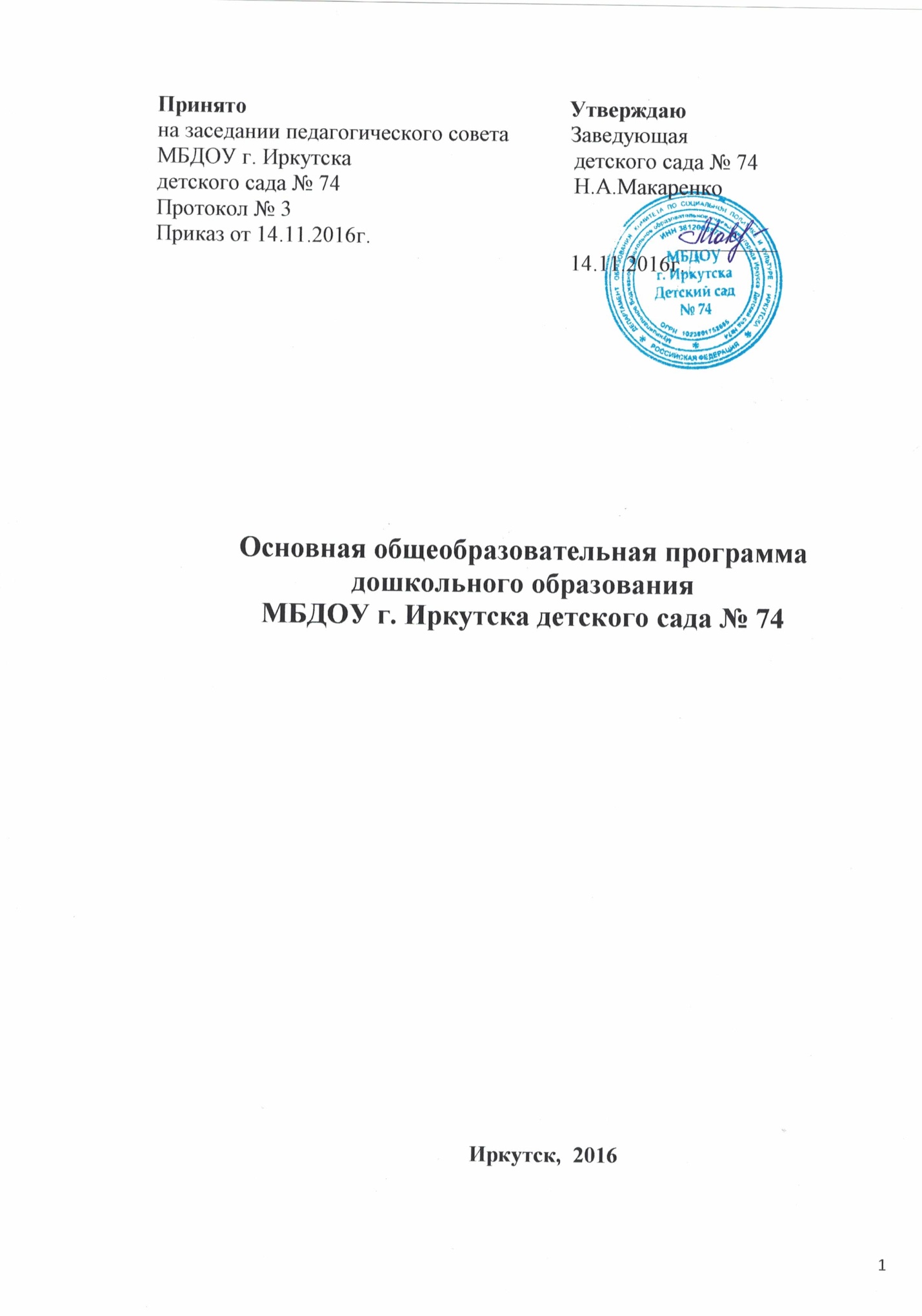 Содержание образовательной программыВведениеОбразовательная деятельность дошкольного учреждения строится на основе основной  образовательной  программы  (далее Программа),  разработанной  участникамиобразовательного процесса  муниципального бюджетного дошкольного образовательного учреждения г. Иркутска детского сада №74  (далее Организация)  в соответствии с требованиями основных нормативных документов:Федерального закона "Об образовании в Российской федерации" 273-ФЗ от21.12.2012;Санитарно-эпидемиологические  требования  к  устройству,  содержанию  иорганизации режима работы в дошкольных организациях Санитарно-эпидемиологическиеправила и нормативы СанПиН 2.4.1.3049-13, с внесением изменений от15.05.2013 №26;ФГОС дошкольного образования (от 17.10.2013 № 1155, зарегистрированном вМинюсте 14.11.2013 №30384);Приказ Минобрнауки России от 30.08.2013 №1014 «Об утверждении Порядкаорганизации  и  осуществления  образовательной  деятельности  по  основнымобщеобразовательным программам  –  образовательным программам дошкольногообразования» (зарегистрировано в Минюсте России 26.09.2013 № 30038)Примерная основная образовательная программа дошкольного образования (одобрена решением федерального учебно- методического объединения по общему образованию (протокол от 20 мая 2015 г. № 2/15)Федеральная целевая программа развития образования на 2016-2020 (Постановление от 23 мая 2015 года, № 497);Устав МБДОУ г. Иркутска детского сада № 74Лицензия на образовательную деятельность бессрочная (серия) 38ЛО1 № 0002661 от 01.09.2015г., выданной Службой по контролю и надзору в сфере образования Иркутской области.Образовательная программа направлена на: создание условий развития ребенка, открывающих возможности для его позитивной социализации, его личностного развития, развития инициативы и творческих способностей на основе сотрудничества со взрослыми и сверстниками и соответствующим возрасту видам деятельности;на создание развивающей образовательной среды, которая представляет собойсистему условий социализации и индивидуализации детей.Освоение  образовательной  программы  дошкольного  образования  не сопровождается проведением промежуточных аттестаций и итоговой аттестации обучающихся.Образовательная программа ДОО является основным внутренним нормативно-управленческим документом, регламентирующим жизнедеятельность детского сада.Программа призвана обеспечить конкретизацию и обоснование выбора цели, содержания,применяемых методик и технологий, форм организации образовательного процесса вДОО, исходя из требований примерной образовательной программы, логики развитиясамого образовательного учреждения, его возможностей, образовательных запросовосновных социальных заказчиков - родителей (законных представителей). Целевые  установки,  содержание  Программы,  критериальная  оценкарезультативности образовательной деятельности сопряжено и не противоречит ведущимпозициям концепции и миссии развития образовательного учреждения, которая состоит вреализации  работы  социально-педагогического  комплекса  во  главе  с  ДОУ,обеспечивающего эффективный процесс социально-коммникативного развития детейдошкольного возраста и успешное их вхождение в систему школьного обучения.Программа формируется как программа психолого-педагогической поддержкипозитивной социализации и индивидуализации, развития личности детей дошкольноговозраста и определяет комплекс основных характеристик дошкольного образования(объем, содержание и планируемые результаты в виде целевых ориентиров дошкольногообразования).Программа состоит из обязательной части и части, формируемой участникамиобразовательных отношений. Обе части являются взаимодополняющими. Обязательнаячасть Программы предполагает комплексность подхода, обеспечивая развитие детей вовсех взаимодополняющих образовательных областях (социально-коммуникативноеразвитие, познавательное развитие, речевое развитие, художественно-эстетическоеразвитие, физическое развитие).В части, формируемой участниками образовательных отношений, представленывыбранные и разработанные самостоятельно участниками образовательных отношенийПрограммы, направленные на развитие детей в одной или нескольких образовательныхобластях, видах деятельности и культурных практиках, методики, формы организацииобразовательной работы.Объем обязательной части Программы составляет 60% от ее общего объема; части,формируемой участниками образовательных отношений - 40%. Программа включает триосновных раздела: целевой, содержательный и организационный, в каждом из которыхотражается обязательная часть и часть, формируемая участниками образовательныхотношений.РАЗДЕЛ  I.ЦЕЛЕВОЙ РАЗДЕЛ ПРОГРАММЫ  (ОБЯЗАТЕЛЬНАЯ ЧАСТЬ ПРОГРАММЫ)Раздел 1.1. Пояснительная запискаЦели и задачи реализации программы.  Цель реализации Программы является проектирование социальных ситуаций развития ребенка и развивающей предметно-пространственной среды, обеспечивающихпозитивную социализацию, мотивацию и поддержку индивидуальности детей черезобщение, игру, познавательно-исследовательскую деятельность и другие формы активности.Программа направлена на реализацию следующих задач:охраны и укрепления физического и психического здоровья детей, в том числе их эмоционального благополучия;обеспечения равных возможностей для полноценного развития каждого ребенка в период дошкольного детства независимо от места жительства, пола, нации, языка, социального статуса, психофизиологических и других особенностей (в том числе ограниченных возможностей здоровья);обеспечения преемственности целей, задач и содержания образования, реализуемых в рамках образовательных программ различных уровней (далее - преемственность основных образовательных программ дошкольного и начального общего образования);объединения обучения и воспитания в целостный образовательный процесс на основе духовно-нравственных и социокультурных ценностей и принятых в обществе правил и норм поведения в интересах человека, семьи, общества;формирования общей культуры личности детей, в том числе ценностей здорового образа жизни, развития их социальных, нравственных, эстетических, интеллектуальных, физических качеств, инициативности, самостоятельности и ответственности ребенка, формирования предпосылок учебной деятельности;обеспечения вариативности и разнообразия содержания Программ и организационных форм дошкольного образования, возможности формирования Программ различной направленности с учетом образовательных потребностей, способностей и состояния здоровья детей;формирования социокультурной среды, соответствующей возрастным, индивидуальным, психологическим и физиологическим особенностям детей;обеспечения психолого-педагогической поддержки семьи и повышения компетентности родителей (законных представителей) в вопросах развития и образования, охраны и укрепления здоровья детей.Принципы и подходы к формированию программыОсновные принципы реализации программы:1.  Поддержка  разнообразия  детства.  Современный  мир  характеризуетсявозрастающим многообразием и неопределенностью, отражающимися в самых разныхаспектах жизни человека и общества. Многообразие социальных, личностных,культурных, языковых, этнических особенностей, религиозных и других общностей,ценностей и убеждений, мнений и способов их выражения, жизненных укладов особенноярко проявляется в условиях Российской Федерации – государства с огромнойтерриторией, разнообразными природными условиями, объединяющего многочисленныекультуры, народы, этносы. Возрастающая мобильность в обществе, экономике,образовании, культуре требует от людей умения ориентироваться в этом миреразнообразия, способности сохранять свою идентичность и в то же время гибко,позитивно и конструктивно взаимодействовать с другими людьми, способности выбиратьи уважать право выбора других ценностей и убеждений, мнений и способов их выражения.Принимая вызовы современного мира, Программа рассматривает разнообразие какценность, образовательный ресурс и предполагает использование разнообразия дляобогащения образовательного процесса. При реализации образовательной деятельностиучитывается региональная специфика, социокультурная ситуация развития каждогоребенка, его возрастные и индивидуальные особенности, ценности, мнения и способы ихвыражения.2. Сохранение уникальности и самоценности детства как важного этапа в общемразвитии человека. Самоценность детства – понимание детства как периода жизнизначимого самого по себе, значимого тем, что происходит с ребенком сейчас, а не тем, чтоэтот этап является подготовкой к последующей жизни. Этот принцип подразумеваетполноценное проживание ребенком всех этапов детства (младенческого, раннего идошкольного детства), обогащение (амплификацию) детского развития.3. Позитивная социализация ребенка предполагает, что освоение ребенкомкультурных норм, средств и способов деятельности, культурных образцов поведения иобщения с другими людьми, приобщение к традициям семьи, общества, государствапроисходят в процессе сотрудничества со взрослыми и другими детьми, направленного насоздание предпосылок к полноценной деятельности ребенка в изменяющемся мире.4. Личностно-развивающий и гуманистический характер взаимодействия взрослых(родителей, (законных представителей), педагогических и иных работников Организации)и детей. Такой тип взаимодействия предполагает базовую ценностную ориентацию надостоинство каждого участника взаимодействия, уважение и безусловное принятиеличности ребенка, доброжелательность, внимание к ребенку, его состоянию, настроению,потребностям,  интересам.  Личностно-развивающее  взаимодействие  являетсянеотъемлемой составной частью социальной ситуации развития ребенка в организации,условием его эмоционального благополучия и полноценного развития.5. Содействие и сотрудничество детей и взрослых, признание ребенка полноценнымучастником (субъектом) образовательных отношений. Этот принцип предполагаетактивное участие всех субъектов образовательных отношений – как детей, так и взрослых– в реализации программы. Каждый участник имеет возможность внести свойиндивидуальный вклад в ход игры, занятия, проекта, обсуждения, в планированиеобразовательного  процесса,  может  проявить  инициативу.  Принцип  содействияпредполагает диалогический характер коммуникации между всеми участникамиобразовательных отношений. Детям предоставляется возможность высказывать своивзгляды, свое мнение, занимать позицию и отстаивать ее, принимать решения и брать насебя ответственность в соответствии со своими возможностями.6. Сотрудничество Организации с семьей. Сотрудничество, кооперация с семьей,открытость в отношении семьи, уважение семейных ценностей и традиций, их учет вобразовательной работе являются важнейшим принципом образовательной программы.Программа предполагает разнообразные формы сотрудничества с семьей как всодержательном, так и в организационном планах.7. Сетевое взаимодействие с организациями социализации, образования, охраныздоровья и другими партнерами, которые могут внести вклад в развитие и образованиедетей, а также использование ресурсов местного сообщества и вариативных программдополнительного образования детей для обогащения детского развития. Программапредполагает, что Организация устанавливает партнерские отношения не только ссемьями детей, но и с другими организациями и лицами, которые могут способствоватьобогащению социального и/или культурного опыта детей, приобщению детей кнациональным  традициям  (посещение  театров,  музеев,  освоение  программдополнительного образования), к природе и истории родного края; содействоватьпроведению совместных проектов, экскурсий, праздников, посещению концертов, а такжеудовлетворению особых потребностей детей, оказанию психолого-педагогической и/илимедицинской поддержки в случае необходимости (центры семейного консультирования идр.).8. Индивидуализация дошкольного образования предполагает такое построениеобразовательной деятельности, которое открывает возможности для индивидуализацииобразовательного процесса, появления индивидуальной траектории развития каждогоребенка с характерными для данного ребенка спецификой и скоростью, учитывающей егоинтересы, мотивы, способности и возрастно-психологические особенности. При этом самребенок становится активным в выборе содержания своего образования, разных формактивности. Для реализации этого принципа необходимы регулярное наблюдение заразвитием ребенка, сбор данных о нем, анализ его действий и поступков; помощь ребенкув сложной ситуации; предоставление ребенку возможности выбора в разных видахдеятельности, акцентирование внимания на инициативности, самостоятельности иактивности ребенка.9. Возрастная адекватность образования. Этот принцип предполагает подборпедагогом содержания и методов дошкольного образования в соответствии с возрастнымиособенностями детей. Важно использовать все специфические виды детской деятельности(игру, коммуникативную и познавательно-исследовательскую деятельность, творческуюактивность, обеспечивающую художественно-эстетическое развитие ребенка), опираясьна особенности возраста и задачи развития, которые должны быть решены в дошкольномвозрасте.  Деятельность  педагога  является  мотивирующей  и  соответствуетпсихологическим законам развития ребенка.10. Развивающее вариативное образование. Этот принцип предполагает, чтообразовательное содержание предлагается ребенку через разные виды деятельности сучетом его актуальных и потенциальных возможностей усвоения этого содержания исовершения им тех или иных действий, с учетом его интересов, мотивов и способностей.Данный принцип предполагает работу педагога с ориентацией на зону ближайшегоразвития ребенка (Л.С. Выготский), что способствует развитию, расширению как явных,так и скрытых возможностей ребенка.11. Полнота содержания и интеграция отдельных образовательных областей. Всоответствии  со  ФГОС  Программа  предполагает  всестороннее  социально-коммуникативное, познавательное, речевое, художественно-эстетическое и физическоеразвитие детей посредством различных видов детской активности. Деление Программы наобразовательные области не означает, что каждая образовательная область осваиваетсяребенком по отдельности, в форме изолированных занятий по модели школьныхпредметов. Между отдельными разделами Программы существуют многообразныевзаимосвязи: познавательное развитие тесно связано с речевым и социально-коммуникативным, художественно-эстетическое – с познавательным и речевым и т.п.Содержание образовательной деятельности в одной конкретной области тесно связано сдругими областями. Такая организация образовательного процесса соответствуетособенностям развития детей раннего и дошкольного возраста.12. Инвариантность ценностей и целей при вариативности средств реализации идостижения целей Программы. Данный принцип предполагает выбор Организациейспособов достижений целевых ориентиров, заданных ФГОС с учетом конкретныхсоциокультурных, географических, климатических условий реализации Программы,разнородности состава групп воспитанников, их особенностей и интересов, запросовродителей (законных представителей), интересов и предпочтений педагогов и т.п.Теоретико-методологической основой дошкольного образования в Организацииявляются следующие подходы:Культурно-исторический подход (Л.С. Выготский) к развитию психикиребенка, который предполагает, что развитие определяется как «… процесс формированиячеловека или личности, совершающийся путем возникновения на каждой ступени новыхкачеств, специфических для человека, подготовленных всем предшествующим ходомразвития».Личностно-деятельностный подход (Л.С. Выготский, А.Н. Леонтьев, В.В.Давыдов, Д.Б. Эльконин, А.В. Запорожец) к проблеме развития психики ребенка. Вдошкольном возрасте деятельность мотивируется в основном непосредственнымимотивами. Предлагаемая ребенку деятельность должна быть для него осмысленной,только в этом случае она будет оказывать на него развивающее воздействие. Расширениевозможностей развития психики ребенка-дошкольника за счет максимального развитиявсех специфических детских видов деятельности, в результате чего происходит не толькоинтеллектуальное, но и личностное развитие ребенка.1.1.3. Характеристика особенностей детей развития детей раннего идошкольного возраста, воспитывающихся в ДООНа 1 января 2017 года в ДОУ -  197 детей.Основной структурной единицей ДОУ является группа для детей раннего и дошкольного возраста. По показателям развития и здоровья детей представлены одна категория детей – дети, развивающиеся в пределах возрастной нормы.С учетом возрастных особенностей контингента воспитанников на 1 января 2017 года сформировано 6 групп. По возрастным характеристикам представлены все виды групп дошкольного возраста (разновозрастная, вторая младшая, средняя, старшая и подготовительная к школе группа). В связи с возрастающим спросом на предоставление образовательных услуг для детей раннего, младшего и среднего дошкольного возраста сформирована одна разновозрастная группа для детей от 2 до 4 лет.1.2.Планируемые результаты освоения программы (целевые ориентиры)1.2.1 Целевые ориентиры образования в раннем возрастеребенок интересуется окружающими предметами и активно действует с ними;эмоционально вовлечен в действия с игрушками и другими предметами, стремитсяпроявлять настойчивость в достижении результата своих действий;использует специфические, культурно фиксированные предметные действия, знаетназначение бытовых предметов (ложки, расчески, карандаша и пр.) и умеет пользоватьсяими.  Владеет  простейшими  навыками  самообслуживания;  стремится  проявлятьсамостоятельность в бытовом и игровом поведении;владеет активной речью, включенной в общение; может обращаться с вопросами ипросьбами, понимает речь взрослых; знает названия окружающих предметов и игрушек;стремится к общению со взрослыми и активно подражает им в движениях идействиях; появляются игры, в которых ребенок воспроизводит действия взрослого;проявляет интерес к сверстникам; наблюдает за их действиями и подражает им;проявляет интерес к стихам, песням и сказкам, рассматриванию картинки,стремится двигаться под музыку; эмоционально откликается на различные произведениякультуры и искусства;у ребенка развита крупная моторика, он стремится осваивать различные видыдвижения (бег, лазанье, перешагивание и пр.).1.2.2 Целевые ориентиры образования в дошкольном возрасте ребенок овладевает основными культурными способами деятельности, проявляетинициативу и самостоятельность в разных видах деятельности - игре, общении,познавательно-исследовательской деятельности, конструировании и др.; способенвыбирать себе род занятий, участников по совместной деятельности;ребенок обладает установкой положительного отношения к миру, к разным видамтруда, другим людям и самому себе, обладает чувством собственного достоинства;активно взаимодействует со сверстниками и взрослыми, участвует в совместных играх.Способен договариваться, учитывать интересы и чувства других, сопереживать неудачами радоваться успехам других, адекватно проявляет свои чувства, в том числе чувство верыв себя, старается разрешать конфликты;ребенок обладает развитым воображением, которое реализуется в разных видахдеятельности, и прежде всего в игре; ребенок владеет разными формами и видами игры,различает условную и реальную ситуации, умеет подчиняться разным правилам исоциальным нормам;ребенок достаточно хорошо владеет устной речью, может выражать свои мысли ижелания, может использовать речь для выражения своих мыслей, чувств и желаний,построения речевого высказывания в ситуации общения, может выделять звуки в словах,у ребенка складываются предпосылки грамотности;у ребенка развита крупная и мелкая моторика; он подвижен, вынослив, владеетосновными движениями, может контролировать свои движения и управлять ими;ребенок способен к волевым усилиям, может следовать социальным нормамповедения и правилам в разных видах деятельности, во взаимоотношениях со взрослымии сверстниками, может соблюдать правила безопасного поведения и личной гигиены;ребенок проявляет любознательность, задает вопросы взрослым и сверстникам,интересуется причинно-следственными связями, пытается самостоятельно придумыватьобъяснения  явлениям  природы  и  поступкам  людей;  склонен  наблюдать,экспериментировать. Обладает начальными знаниями о себе, о природном и социальноммире, в котором он живет; знаком с произведениями детской литературы, обладаетэлементарными  представлениями  из  области  живой  природы,  естествознания,математики, истории и т.п.; ребенок способен к принятию собственных решений,опираясь на свои знания и умения в различных видах деятельности.1.3. Целевой раздел программы (часть, формируемая участниками образовательныхотношений)1.3.1 Цели и задачи образования детей дошкольного возраста в ДОО в контекстеприоритетного направления развитияЦелью образовательной деятельности Организации в соответствии с примернойобщеобразовательной программой «От рождения до школы» разработанной подруководством авторского коллектива Н.Е. Веракса, Т.С. Комаровой, М.А. Васильевойявляется создание благоприятных условий для полноценного проживания ребенкомдошкольного детства, формирование основ базовой культуры личности, всестороннееразвитие психических и физических качеств в соответствии с возрастными ииндивидуальными особенностями, подготовка к жизни в современном обществе,формирование предпосылок к учебной деятельности, обеспечение безопасностижизнедеятельности дошкольника.Для достижения данной цели первостепенное значение имеют:• забота о здоровье, эмоциональном благополучии и своевременном всестороннемразвитии каждого ребенка;• создание в группах атмосферы гуманного и доброжелательного отношения ко всемвоспитанникам, что позволяет растить их общительными, добрыми, любознательными,инициативными, стремящимися к самостоятельности и творчеству;• максимальное использование разнообразных видов детской деятельности, ихинтеграция в целях повышения эффективности воспитательно-образовательного процесса;• творческая организация воспитательно-образовательного процесса;• вариативность использования образовательного материала, позволяющая развиватьтворчество в соответствии с интересами и наклонностями каждого ребенка;• уважительное отношение к результатам детского творчества;• единство подходов к воспитанию детей в условиях дошкольного образовательногоучреждения и семьи;• соблюдение в работе детского сада и начальной школы преемственности,исключающей умственные и физические перегрузки в содержании образования детейдошкольного возраста, обеспечивающей отсутствие давления предметного обучения.Программа задает основополагающие принципы, цели и задачи воспитания детейраннего и дошкольного возраста, создавая простор для творческого использованияразличных педагогических технологий. Такой подход позволяет педагогу грамотноорганизовывать образовательный процесс.Основная задача групп для детей с нарушениями зрения и речи – обеспечитькаждому ребенку максимальный уровень физического, умственного и нравственногоразвития; организовать учебно-воспитательную работу, направленную на коррекцию,компенсацию и предупреждение вторичных отклонений в развитии и подготовке детей кобучению в школе с учетом индивидуальных возможностей каждого ребенка.1.3.2 Вариативные принципы и подходы к реализации приоритетного направленияразвития в условиях ДООПрограмма строится на принципе культуросообразности. Реализация этого принципаобеспечивает учет национальных ценностей и традиций в образовании, восполняетнедостатки  духовно-нравственного  и  эмоционального  воспитания.  Образованиерассматривается как процесс приобщения ребенка к основным компонентам человеческойкультуры (знание, мораль, искусство, труд).Главный критерий отбора программного материала — его воспитательная ценность,высокий художественный уровень используемых произведений культуры (классической инародной — как отечественной, так и зарубежной), возможность развития всестороннихспособностей ребенка на каждом этапе дошкольного детства.В соответствии с программой «От рождения до школы» настоящая Программасоответствует:• принципу развивающего образования, целью которого является развитие ребенка;• сочетает принципы научной обоснованности и практической применимости;• соответствует критериям полноты, необходимости и достаточности (позволяярешать поставленные цели и задачи при использовании разумного «минимума»материала);• обеспечивает единство воспитательных, развивающих и обучающих целей и задачпроцесса образования детей дошкольного возраста, в ходе реализации которыхформируются такие качества, которые являются ключевыми в развитиидошкольников;• строится с учетом принципа интеграции образовательных областей в соответствии свозрастными  возможностями  и  особенностями  детей,  спецификой  ивозможностями образовательных областей;• основывается на комплексно-тематическом принципе построения образовательногопроцесса;• предусматривает решение программных образовательных задач в совместнойдеятельности взрослого и детей и самостоятельной деятельности дошкольников нетолько в рамках образовательной деятельности, но и при проведении режимныхмоментов в соответствии со спецификой дошкольного образования;• предполагает построение образовательного процесса на адекватных возрасту формахработы с детьми. Основной формой работы с дошкольниками и ведущим видом ихдеятельности является игра;• допускает варьирование образовательного процесса в зависимости от региональныхособенностей;• строится с учетом соблюдения преемственности между всеми возрастнымидошкольными группами и между детским садом и начальной школой.РАЗДЕЛ II. СОДЕРЖАТЕЛЬНЫЙ РАЗДЕЛ ПРОГРАММЫ (ОБЯЗАТЕЛЬНАЯ ЧАСТЬ)2.1. Содержание психолого-педагогической работы с детьми от 10 месяцев до 1 года2.2. Содержание психолого-педагогической работы с детьми 1-2 лет (перваягруппа раннего возраста)Перечень основных игр-занятий на пятидневную неделюРазвитие речиот 1 года до 1 года 6 месяцевПонимание речи. Расширять запас понимаемых слов. Развивать умение по словувзрослого находить и показывать на картинках игрушки, предметы одежды, посуды,основные части своего тела и сюжетных игрушек, частично называть их.Развивать умение понимать слова, обозначающие части тела человека (руки, ноги,голова), части лица (рот, глаза, уши); бытовые и игровые действия (умываться, гулять);цвета предметов (красный, синий), контрастные размеры (большой, маленький), формы(кубик, кирпичик).Приучать детей понимать простые по конструкции и содержанию фразы, которымивзрослый сопровождает показ игрушек, свои действия.Активная речь. Совершенствовать умение детей подражать звукосочетаниям исловам. Пополнять активный словарь названиями известных действий (спи, иди, упал ит.п.).Развивать умение показывать и называть изображенные на картинке знакомыепредметы в статическом положении (к 1 году 3 месяцам) и их же действии (к 1 году 3месяцам).Формировать умение отвечать на вопросы «Что это?», «Что делает?».Побуждать переходить от общения с помощью жестов и мимики к общению спомощью доступных речевых средств. Развивать умение произносить по подражаниюпредложения из двух слов.От 1 года 6 месяцев до 2 летПонимание речи. Расширять запас понимаемых слов, обозначающих части теларебенка и его лица. Называть детям цвет предметов (красный, синий, желтый, зеленый), размер(большой, маленький), форму (кубик, кирпичик, крыша-призма), состояние (чистый,грязный), а также место нахождения предмета (здесь, там); временные (сейчас) иколичественные (один и много) отношения (к концу года).Закреплять умение детей с помощью взрослого подбирать знакомые предметы поцвету.Развивать умение понимать слова, обозначающие способы передвиженияживотных (летает, бегает и т.п.), способы питания (клюет, лакает и т.п.), голосовыереакции (мяукает, лает и т.п.); способы передвижения человека (идет, бежит и т.п.).Развивать умение понимать предложения с предлогами в, на.Развивать умение узнавать и показывать знакомые предметы независимо от ихразмера и цвета (мяч большой и маленький, красный и синий и т.п.); соотносить одно и тоже действие с несколькими предметами (кормить можно куклу, мишку, слоника и т.п.).Содействовать пониманию сюжетов небольших инсценировок с игрушками,спектаклей кукольного театра о событиях, знакомых детям по личному опыту.Активная  речь.  Поощрять  замену  звукоподражательных  словобщеупотребительными (вместо ав ав — собака и т. п.).Предлагать образцы правильного произношения слов, побуждать детей кподражанию.Продолжать расширять и обогащать словарный запас:• существительными, обозначающими названия игрушек, одежды, обуви, посуды,наименования транспортных средств;•глаголами, обозначающими бытовые (есть, умываться и т.п.), игровые (катать,строить и т. п.) действия, действия, противоположные по значению (открывать—закрывать, снимать— надевать и т.п.);• прилагательными, обозначающими цвет, величину предметов;• наречиями (высоко, низко, тихо).Формировать умение детей составлять фразы из 2-3 и более слов, правильноупотреблять грамматические формы; согласовывать существительные и местоимения сглаголами; употреблять глаголы в настоящем, прошедшем и будущем времени;использовать предлоги (в, на, за, к, с). Предлагать образцы употребления вопросительныхслов (кто, что, куда, где).Способствовать формированию интонационной выразительности речи.Способствовать развитию потребности детей в общении посредством речи.Подсказывать им поводы для обращения к взрослым и сверстникам (попроси;поблагодари; предложи; посмотри, кто пришел, и скажи нам и т.д.).Приобщение к художественной литературеПриучать слушать и понимать короткие, доступные по содержанию народныепесенки, потешки, сказки, а также авторские произведения (проза, стихи). Сопровождатьчтение (рассказывание) показом картинок, игрушек. Приучать детей слушать хорошознакомые произведения без наглядного сопровождения.Предоставлять возможность повторять вслед за взрослым некоторые словастихотворного текста и выполнять несложные действия, о которых говорится впоэтическом произведении. Обращать внимание на интонационную выразительность речидетей.Развитие движенийСоздавать условия, побуждающие детей к двигательной активности; содействоватьразвитию основных движений. Учить ходить в прямом направлении, сохраняя равновесиеи постепенно включая движения рук; влезать на стремянку и слезать с нее; подлезать,перелезать; отталкивать предметы при бросании и катании; выполнять движениясовместно с другими детьми.От 1 года до 1 года 6 месяцевХодьба и упражнения в равновесии. Ходьба стайкой в прямом направлении полежащей на полу дорожке. Ходьба с помощью взрослого вверх по доске, приподнятойодним концом от пола на 1015 см (ширина доски 25 см, длина 1,5-2 м), и вниз до конца.Подъем наопрокинутый вверх дном ящик (50 х 50 х 10 см) и спуск с него. Перешагиваниечерез веревку, положенную на землю, или палку, приподнятую от пола на 5-10 см.Ползание, лазанье. Ползание на расстояние до 2 м, подлезание под веревку (высота 50 см), пролезание в обруч (диаметр 50 см). Лазанье по лесенке-стремянке вверх ивниз (высота 1 м).Катание, бросание. Катание мяча (диаметр 25 см) вперед (из исходного положениясидя, стоя). Бросание мяча (диаметр 6-8 см) вниз, вдаль.От 1 года 6 месяцев до 2 летХодьба и упражнения в равновесии. Ходьба стайкой, ходьба по доске (ширина 20см, длина 1,5-2 м), приподнятой одним концом от пола на 15-20 см. Подъем наопрокинутый вверх дном ящик (50 х 50 х 15 см) и спуск с него. Перешагивание черезверевку или палку приподнятую от пола на 12-18 см.Ползание, лазанье. Перелезание через бревно (диаметр 15-20 см), подлезание под веревку, поднятую на высоту 35-40 см, пролезание в обруч (диаметр 45 см). Лазанье полесенке-стремянке вверх и вниз (высота 1,5 м).Катание, бросание. Катание мяча (диаметр 20-25 см) в паре со взрослым, катаниепо скату и перенос мяча к скату. Бросание мяча (диаметр 6-8 см) правой и левой рукой нарасстояние 50-70 см.Общеразвивающие упражнения. В положении сидя на скамейке поднимание руквперед и опускание их, отведение за спину.В положении сидя повороты корпуса вправо и влево с передачей предмета.В положении стоя наклоны вперед и выпрямление; при поддержке взрослого наклоны вперед, перегибаясь через палку (40-45 см от пола). Приседания с поддержкой взрослого.Подвижные игрыФормировать у детей устойчивое положительное отношение к подвижным играм.Ежедневно проводить подвижные игры с использованием игрушки и без нее. С детьми 1года - 1 года 6 месяцев подвижные игры проводятся индивидуально. с детьми старше 1года 6 месяцев — индивидуально и по подгруппам (2-3 человека).Развивать основные движения детей (ходьба, ползание и лазанье, катание и бросание мяча).Формировать умение двигаться стайкой в одном направлении, не мешая другдругу. Развивать умение внимательно слушать взрослого, действовать по сигналу.Примерный список подвижных игр«Догони мяч», «Передай мяч», «Доползи до погремушки», «Догони собачку»,«Маленькие и большие», «Поймай бабочку», «Где пищит мышонок?» и др.Самостоятельные игры с игрушками, стимулирующими двигательную активность:с каталками, тележками, автомобилями, самолетами и пр.2.3.Описание образовательной деятельности в соответствии с направлениями развития ребенка.2.3.1. Образовательная область «Социально-коммуникативное развитие»Социально-коммуникативное развитие направлено на усвоение норм и ценностей, принятых в обществе, включая моральные и нравственные ценности; развитие общения и взаимодействия ребенка со взрослыми и сверстниками; становление самостоятельности, целенаправленности и саморегуляции собственных действий; развитие социального  и эмоционального интеллекта, эмоциональной отзывчивости, сопереживания, формирование готовности к совместной деятельности со сверстниками, формирование уважительного отношения и чувства принадлежности к своей семье и к сообществу детей и взрослых в Организации; формирование позитивных установок к различным видам труда и творчества; формирование основ безопасного поведения в быту, социуме, природе. Основные разделы, цели и задачи образовательной области «Социально-коммуникативное развитие»Содержание образовательной деятельности, реализуемые в контексте образовательной области «Социально-коммуникативное развитие»  (в возрастной динамике)2.3.2. Образовательная область «Познавательное развитие»Познавательное развитие предполагает развитие интересов детей, любознательности и познавательной мотивации; формирование познавательных действий, становление сознания; развитие воображения и творческой активности; формирование первичных представлений о себе, других людях, объектах окружающего мира, о свойствах и отношениях объектов окружающего мира (форме, цвете, размере, материале, звучании, ритме, темпе, количестве, числе, части и целом, пространстве и времени, движении и покое, причинах и следствиях и др.), о малой родине и Отечестве, представлений о социокультурных ценностях нашего народа, об отечественных традициях и праздниках, о планете Земля какобщем доме людей, об особенностях ее природы, многообразии стран и народов мира.Основные разделы, цели и задачи образовательной области «Познавательное развитие»Содержание образовательной деятельности, реализуемые в контексте образовательной области «Познавательное развитие» (в возрастной динамике)2.3.3. Образовательная область «Речевое развитие»Речевое развитие включает владение речью как средством общения и культуры; обогащение активного словаря; развитие связной, грамматически правильной диалогической и монологической речи; развитие речевого творчества; развитие звуковой и интонационной культуры речи, фонематического слуха; знакомство с книжной культурой, детской литературой, понимание на слух текстов различных жанров детской литературы; формирование звуковой аналитико-синтетической активности как предпосылки обучения грамоте.Основные разделы, цели и задачи образовательной области «Речевое развитие»Содержание образовательной деятельности, реализуемые в контексте образовательной области «Речевое развитие» (в возрастной динамике)2.3.4. Образовательная область «Художественно-эстетическое развитие»Художественно-эстетическое развитие предполагает развитие предпосылок ценностно-смыслового восприятия и понимания произведений искусства (словесного, музыкального, изобразительного), мира природы; становление эстетического отношения к окружающему миру; формирование элементарных представлений о видах искусства; восприятие музыки, художественной литературы, фольклора; стимулирование сопереживания персонажам художественных произведений; реализацию самостоятельной творческой деятельности детей (изобразительной, конструктивно-модельной, музыкальной и др.)Основные разделы, цели и задачи образовательной области «Художественно-эстетическое развитие»Содержание образовательной деятельности, реализуемые в контексте образовательной области «Художественно-эстетическое развитие»  (в возрастной динамике)2.3.5. Образовательная область «Физическое развитие»Физическое развитие включает приобретение опыта в следующих видах деятельности детей: двигательной, в том числе связанной с выполнением упражнений, направленных на развитие таких физических качеств, как координация и гибкость; способствующих правильному формированию опорно-двигательной системы организма, развитию равновесия, координации движения, крупной и мелкой моторики обеих рук, а также с правильным, не наносящем ущерба организму выполнением основных движений (ходьба, бег, мягкие прыжки, повороты в обе стороны), формирование начальных представлений о некоторых видах спорта, овладение подвижными играми с правилами; становление целенаправленности и саморегуляции в двигательной сфере; становление ценностей здорового образа жизни, овладение его элементарными нормами и правилами (в питании, двигательном режиме, закаливании, при формировании полезных привычек и др.).Основные разделы, цели и задачи образовательной области «Физическое развитие»Содержание образовательной деятельности, реализуемые в контексте образовательной области «Физическое развитие» (в возрастной динамике)2.4. Описание вариативных форм, способов, методов и средств реализации Программы с учетом возрастных и индивидуальных особенностей воспитанников, специфики их образовательных потребностей и интересов Конкретное содержание указанных образовательных областей зависит от возрастных и индивидуальных особенностей детей, определяется целями и задачами Программы и реализуется в различных видах деятельности (общении, игре, познавательно-исследовательской деятельности - как сквозных механизмах развития ребенка):в раннем возрасте (с 3лет) - предметная деятельность и игры с составными и динамическими игрушками; экспериментирование сматериалами и веществами (песок, вода, тесто и пр.), общение с взрослым и совместные игры со сверстниками под руководством взрослого, самообслуживание и действия с бытовыми предметами-орудиями (ложка, совок, лопатка и пр.), восприятие смысла музыки, сказок, стихов, рассматривание картинок, двигательная активность;для детей дошкольного возраста (3 года - 7 лет) - ряд видов деятельности, таких как игровая, включая сюжетно-ролевую игру, игру справилами и другие виды игры, коммуникативная (общение и взаимодействие со взрослыми и сверстниками), познавательно-исследовательская (исследования объектов окружающего мира и экспериментирования с ними), а также восприятие художественной литературы и фольклора, самообслуживание и элементарный бытовой труд (в помещении и на улице), конструирование из разного материала, включая конструкторы, модули, бумагу, природный и иной материал, изобразительная (рисование, лепка, аппликация), музыкальная (восприятие и понимание смысла музыкальных произведений, пение, музыкально-ритмические движения, игры на детских музыкальных инструментах) и двигательная (овладение основными движениями) формы активности ребенка.В качестве ведущей деятельности детей дошкольного возраста выступает игровая деятельность. Таким образом, особое значение ворганизации образовательного процесса уделяется организации игровой деятельности детей. В качестве основных задач в процессе организации игровой деятельности выступают:1) формирование игровых умений, развитых культурных форм игры;2) развитие у детей интереса к различным видам игр;3) всестороннее воспитание и гармоничное развитие детей в игре (эмоционально-нравственное, умственное, физическое, художественно-эстетическое и социально-коммуникативное);4) развитие самостоятельности, инициативы, творчества, навыков саморегуляции;5) формирование доброжелательного отношения к сверстникам, умения взаимодействовать, договариваться, самостоятельно разрешатьконфликтные ситуации.Содержание психолого-педагогической работы педагога в контексте развития игровой деятельности (в возрастной динамике)2.5. Содержательный раздел программы (часть, формируемая участниками образовательных отношений)2.5.1. Специфика национальных и социокультурных условий, в которых осуществляется образовательная деятельностьОрганизация образовательного процесса в ДОУ строится с учетом национально-культурных, демографических, климатических особенностей. В процессе организацииразличных видов детской деятельности дети получают информацию о климатическихособенностях Восточно-Сибирского региона, об особенностях растительного и животногомира Прибайкалья, знакомятся с традициями и обычаями коренных народов Сибири,историей родного края.Содержательный аспект образовательной деятельности, отражающий спецификунационально-культурных, демографических, климатических особенностей Восточно-Сибирского региона, который находит свое отражение в Образовательной программыДОУ, обеспечивается следующими программами и методическими пособиями:1. Байкал-Жемчужина  Сибири:  Педагогические  технологии  образовательнойдеятельности с детьми. ПОП ДО. – Иркутск: Издательство ГОУ ВПО «ВСГАО», 20162. Мишарина Л.А. Ознакомление детей старшего дошкольного возраста с озером Байкал:Учеб. пособие. – Иркутск: Изд-во Иркут. гос. пед. ун-та, 2006.2.5.2. Авторские и парциальные программы, реализуемые в ДОУПарциальная образовательная программа дошкольного образования "Байкал - жемчужина Сибири: педагогические технологии образовательной деятельности с детьми", К.Ю.Белая Формирование основ безопасности у дошкольников для занятий с детьми с   2-7 лет;   С.Н.Николаева  «Юный эколог»; В.А.Горбунова, Л.А.Мишарина Программа экологического образования    «Ориентировочная региональная  программа знаний о растениях». «Мой родной дом» Программа нравственно-патриотического воспитания дошкрольниковНа основе изучения социального заказа родителей в ДОУ организована работапо реализации образовательной деятельности с использованием авторскихпарциальных  программ  по  следующим  направлениям:  художественно-эстетическое, познавательное развитие. 2.5.3. Особенности образовательной деятельности разных видов и культурных практик С учетом ФГОС ДО в Организации используются следующие формы культурныхпрактик для ребенка дошкольного возраста:- игровая, включая сюжетно-ролевую игру, игру с правилами и другие виды игры.Игровая деятельность является ведущей деятельностью ребенка дошкольноговозраста. В организованной образовательной деятельности она выступает в качествеосновы для интеграции всех других видов деятельности ребенка дошкольного возраста. Вмладшей и средней группах детского сада игровая деятельность является основойрешения всех образовательных задач. В сетке непосредственно образовательнойдеятельности игровая деятельность не выделяется в качестве отдельного видадеятельности, так как она является основой для организации всех других видов детскойдеятельности.Игровая деятельность представлена в образовательном процессе в разнообразныхформах - это дидактические и сюжетно-дидактические, развивающие, подвижные игры,игры-путешествия, игровые проблемные ситуации, игры-инсценировки, игры-этюды и пр.При этом обогащение игрового опыта творческих игр детей тесно связано ссодержанием  непосредственно  организованной  образовательной  деятельности.Организация сюжетно-ролевых, режиссерских, театрализованных игр и игр-драматизацийосуществляется преимущественно в режимных моментах (в утренний отрезок времени иво второй половине дня);- коммуникативная (общение и взаимодействие со взрослыми и сверстниками).Коммуникативная деятельность направлена на решение задач, связанных сразвитием свободного общения детей и освоением всех компонентов устной речи,освоение культуры общения и этикета, воспитание толерантности, подготовки к обучениюграмоте (в старшем дошкольном возрасте). В сетке непосредственно организованнойобразовательной  деятельности  она  занимает  отдельное  место,  но  при  этомкоммуникативная деятельность включается во все виды детской деятельности, в нейнаходит отражение опыт, приобретаемый детьми в других видах деятельности;- познавательно-исследовательская (исследования объектов окружающего мира иэкспериментирования с ними).Познавательно-исследовательская деятельностьвключает в себя широкое познаниедетьми объектов живой и неживой природы, предметного и социального мира (миравзрослых и детей, деятельности людей, знакомство с семьей и взаимоотношениями людей,городом, страной и другими странами), безопасного поведения, освоение средств испособов познания (моделирования, экспериментирования), сенсорное и математическоеразвитие детей;- восприятие художественной литературы и фольклора.Восприятие художественной литературы и фольклораорганизуется как процессслушания детьми произведений художественной и познавательной литературы,направленный на развитие читательских интересов детей, развитие способностивосприятия литературного текста и общения по поводу прочитанного. Чтение может бытьорганизовано как непосредственно чтение (или рассказывание сказки) воспитателемвслух, и как прослушивание аудиозаписи.- самообслуживание и элементарный бытовой труд (в помещении и на улице),- конструирование из разного материала, включая конструкторы, модули, бумагу,природный и иной материал, изобразительная (рисование, лепка, аппликация).Конструирование и изобразительная деятельность детейпредставлена разнымивидами  художественно-творческой  (рисование,  лепка,  аппликация)  деятельностиХудожественно-творческая деятельность неразрывно связана со знакомством детей сизобразительным искусством, развитием способности художественного восприятия.Художественное восприятие произведений искусства существенно обогащает личныйопыт дошкольников, обеспечивает интеграцию между познавательно-исследовательской,коммуникативной и продуктивной видами деятельности;- музыкальная (восприятие и понимание смысла музыкальных произведений, пение,музыкально-ритмические движения, игры на детских музыкальных инструментах).Музыкальная деятельность организуется в процессе музыкальных занятий, которыепроводятся музыкальным руководителем дошкольного учреждения в специальнооборудованном помещении;- двигательная (овладение основными движениями) формы активности ребенка.Двигательная деятельностьорганизуется в процессе занятий физической культурой,требования  к  проведению  которых  согласуются  дошкольным  учреждением  сположениями действующего СанПин.Образовательная деятельность, осуществляемая в ходе режимных моментовтребуетособых форм работы в соответствии с реализуемыми задачами воспитания, обучения иразвития ребенка. В режимных процессах, в свободной детской деятельности воспитательсоздает по мере необходимости, дополнительно развивающие проблемно-игровые илипрактические ситуации, побуждающие дошкольников применить имеющийся опыт,проявить инициативу, активность для самостоятельного решения возникшей задачи.Образовательная деятельность, осуществляемая в утренний отрезок временивключает:- наблюдения - в уголке природы; за деятельностью взрослых (сервировка стола кзавтраку);- индивидуальные игры и игры с небольшими подгруппами детей (дидактические,развивающие, сюжетные, музыкальные, подвижные и пр.);- создание практических, игровых, проблемных ситуаций и ситуаций общения,сотрудничества, гуманных проявлений, заботы о малышах в детском саду, проявленийэмоциональной отзывчивости к взрослым и сверстникам;- трудовые поручения (сервировка столов к завтраку, уход за комнатными растениямии пр.);- беседы и разговоры с детьми по их интересам;- рассматривание дидактических картинок, иллюстраций, просмотр видеоматериаловразнообразного содержания;- индивидуальную  работу  с  детьми  в  соответствии  с  задачами  разныхобразовательных областей;- двигательную деятельность детей, активность которой зависит от от содержанияорганизованной образовательной деятельности в первой половине дня;работу по воспитанию у детей культурно-гигиенических навыков и культурыздоровья.Образовательная деятельность, осуществляемая во время прогулки включает:- подвижные  игры  и  упражнения,  направленные  на  оптимизацию  режимадвигательной активности и укрепление здоровья детей;- наблюдения за объектами и явлениями природы, направленное на установлениеразнообразных связей и зависимостей в природе, воспитание отношения к ней;с объектами неживой природы;- сюжетно-ролевые и конструктивные игры (с песком, со снегом, с природнымматериалом);- элементарную трудовую деятельность детей на участке детского сада;свободное общение воспитателя с детьми.Во  второй  половине  дня  организуются  разнообразные  культурныепрактики,ориентированные на проявление детьми самостоятельности и творчества вразных видах деятельности. В культурных практиках воспитателем создается атмосферасвободы выбора, творческого обмена и самовыражения, сотрудничества взрослого идетей. Организация культурных практик носит преимущественно подгрупповой характер.Совместная игра воспитателя и детей (сюжетно-ролевая, режиссерская, игра-драматизация, строительно-конструктивные игры) направлена на обогащение содержаниятворческих игр, освоение детьми игровых умений, необходимых для организациисамостоятельной игры.Образовательный процесс в ДОУ осуществляется в соответствии с требованиямипримерной основной общеобразовательной программой «От рождения до школы»разработанной под руководством авторского коллектива Н.Е. Веракса, Т.С. Комаровой,       М.А. Васильевой с детьми раннего и дошкольного возраста.Содержание образования определяется  «Программой воспитания и обучения в детском саду» (под редакцией М.А.Васильевой), которая основана на дидактическом принципе – развивающего обучения, о том, что правильно организованное обучение «ведет» за собой развитие. (Л.С.Выготский). Она  представляет собой современную вариативную программу, в которой представлены все основные содержательные линии воспитания, обучения и развития ребенка в дошкольном возрасте.2.5.4. Психолого-педагогическое сопровождение детейПсихолого-педагогические условия реализации образовательной программы соответствуют требования ФГОС дошкольного образования.В ДОУ созданы условия, необходимые для создания социальной ситуации развития детей, соответствующей специфике дошкольного возраста:	-обеспечение эмоционального благополучия через  непосредственное общение с каждым ребенком;- уважительное отношение к каждому ребенку, к его чувствам и потребностям; -поддержку индивидуальности и инициативы детей через создание   условий   для   свободного   выбора   детьми    деятельности,    участников    совместной деятельности; создание условий для принятия детьми решений, выражения своих чувств и мыслей; поддержку  детской  инициативы  и  самостоятельности  в  разных видах деятельности (игровой, исследовательской, проектной, познавательной и т.д.); -установление правил взаимодействия в разных ситуациях: создание  условий  для  позитивных,  доброжелательных  отношений  между  детьми,  в том  числе принадлежащими к разным национально-культурным, религиозным общностям  и  социальным  слоям,  а также имеющими различные (в том числе ограниченные) возможности здоровья; развитие коммуникативных способностей детей,  позволяющих  разрешать  конфликтные  ситуации со сверстниками; развитие умения детей работать в группе сверстников;-организацию   видов   деятельности,   способствующих    развитию    мышления,    речи,    общения, воображения и детского творчества, личностного, физического и художественно-эстетического  развития детей; поддержку спонтанной игры детей, ее обогащение, обеспечение игрового времени и пространства; оценку индивидуального развития детей;-взаимодействие с родителями (законными представителями) по вопросам образования ребенка, непосредственного вовлечения их в образовательную деятельность, в том числе  посредством  создания образовательных  проектов  совместно  с  семьей  на   основе   выявления   потребностей   и   поддержки образовательных инициатив семьи. Психолого-педагогическое сопровождение детей в период адаптацииФормы работы с детьми раннего возраста:Предлагаются специальные игры, которые помогают детям справиться с напряженной, стрессовой ситуацией в период привыкания.Цель – помочь детям в адаптации к условиям дошкольного образовательногоучреждения.Этим определяются основные задачи:Преодоление стрессовых состояний у детей раннего и младшего дошкольноговозраста в период адаптации к детскому саду;Развитие внимания, восприятия, речи, воображения;Развитие игровых навыков, произвольного поведения.Для этого можно порекомендовать:Послушать негромкую, спокойную музыку и веселые детские песни;Принести с собой из дома любимую игрушку, если загрустит малыш, то сможетприжать еѐ к себе и почувствовать себя более спокойно;Небольшие фотоальбомы с семейными фотографиями также поднимут настроениезагрустившему ребенку;Мини-игровая зона, куда выставляются яркие, красивые игрушки, чтобы ребенкухотелось остаться, потрогать и рассмотреть их;Места для уединения, где ребенок может отдохнуть от других детей.Алгоритм прохождения адаптацииПервая неделя:Ребенок находится в детском саду вместе с мамой 2-3 часа (9.00 – 11.00)Цель:закладывать основы доверительного отношения к посторонним взрослым, симпатиик воспитателю;способствовать эмоциональному восприятию сверстников;подробно познакомить с расположением помещений в группе.Вторая неделя:Ребенок находится в детском саду 2-3 часа без мамы (9.00-11.00)Цель:установить индивидуальный эмоциональный контакт с ребенком (ребенок сам идетна руки, на колени, принимает ласку воспитателя, смело обращается за помощью);закладывать основы доброжелательного отношения к сверстникам, способствоватьразвитию игры «рядом»;побуждать  к  самостоятельным  действиям  в  группе,  закреплять  умениеориентироваться в помещениях группы, находить предметы личного пользования (спомощью взрослого, опираясь на индивидуальную картинку).Третья неделя:Посещение ребенком ДОУ в первую половину дня (7.00-12.00). К концу неделиребенок по желанию остается на дневной сон.Цель:приучать ребенка к приему пищи в ДОУ (привыкание к новому ассортименту блюд,их вкусовым качествам);привлекать к совместным играм по типу «Шли, шли, что-то нашли…»;учить слышать голос воспитателя, откликаться на его призыв, просьбу;формировать у детей навыки самообслуживания, побуждать к выполнениюгигиенических процедур с помощью взрослого.Четвертая неделя:Дети посещают детский сад в течение всего дня.Цель:организовать рациональный режим дня в группе, обеспечивающий физический ипсихический комфорт;развивать уверенность ребенка в себе и своих возможностях, пробуждатьактивность, самостоятельность, инициативу;развивать чувство сопереживания, желание помочь и утешить вновь прибывшихдетей, установить незыблемые правила общежития;подготовить ребенка к расширению круга общения с другими сотрудниками ДОУ,со старшими детьми;поощрять культурно-гигиенические навыки.Ведущая деятельность в раннем возрасте – предметная.Ведущая психическая функция – восприятие.Групповые занятия.Занятия проводятся в помещении с соблюдением санитарно-гигиенических норм иправил.ЦЕЛИПреодоление стрессовых состояний у детей в период адаптации к ДОУ.Создание положительного эмоционального климата в детском коллективе.Снятие эмоционального и мышечного напряжения.Развитие общей и мелкой моторики, координации движений.2.5.5. Способы и направления поддержки детской инициативыДетская инициатива проявляется в свободной самостоятельной деятельности детейпо выбору и интересам. Возможность играть, рисовать, конструировать, сочинять и пр. всоответствии  с  собственными  интересами  является  важнейшим  источникомэмоционального благополучия ребенка в детском саду. Самостоятельная деятельностьдетей протекает преимущественно в утренний отрезок времени и во второй половине дня.Все виды деятельности ребенка в детском саду могут осуществляться в формесамостоятельной инициативной деятельности:самостоятельные сюжетно-ролевые, режиссерские и театрализованные игры;развивающие и логические игры;музыкальные игры и импровизации;речевые игры, игры с буквами, звуками и слогами;самостоятельная деятельность в книжном уголке;самостоятельная изобразительная и конструктивная деятельность по выбору детей;самостоятельные опыты и эксперименты и др.В развитии детской инициативы и самостоятельности воспитателю важно соблюдатьряд общих требований:развивать активный интерес детей к окружающему миру, стремление к получениюновых знаний и умений;создавать разнообразные условия и ситуации, побуждающие детей к активномуприменению знаний, умений, способов деятельности в личном опыте;постоянно расширять область задач, которые дети решают самостоятельно.Постепенно  выдвигать  перед  детьми  более  сложные  задачи,  требующиесообразительности, творчества, поиска новых подходов, поощрять детскую инициативу;тренировать волю детей, поддерживать желание преодолевать трудности, доводитьначатое дело до конца;ориентировать дошкольников на получение хорошего результата. Необходимосвоевременно обратить особое внимание на детей, постоянно проявляющих небрежность,торопливость, равнодушие к результату, склонных не завершать работу;«дозировать» помощь детям. Если ситуация подобна той, в которой ребенокдействовал раньше, но его сдерживает новизна обстановки, достаточно просто намекнуть,посоветовать вспомнить, как он действовал в аналогичном случае.поддерживать у детей чувство гордости и радости от успешных самостоятельныхдействий, подчеркивать рост возможностей и достижений каждого ребенка, побуждать кпроявлению инициативы и творчества.2.5.6. Особенности взаимодействия педагогического коллектива с семьями воспитанниковОбщими требованиями по взаимодействию с семьей при реализации примернойосновной общеобразовательной программы дошкольного образования являются:-проведение коллективом Организации систематической работы, направленной наинформационное взаимодействие с родителями воспитанников.Описание информационного взаимодействия ДОО с родителями по основным линиямразвития ребенка:- принципы информационного взаимодействия;- формы информационного воздействия;- виды информационного воздействия.Признание приоритета семейного воспитания потребует совершенно иныхотношений семьи и дошкольного учреждения. Эти отношения определяются понятиями«сотрудничество» и «взаимодействие».Сотрудничество – это общение «на равных», где никому не принадлежитпривилегия указывать, контролировать, оценивать.Взаимодействие - способ организации совместной деятельности, котораяосуществляется на основании социальной перцепции и с помощью общения.Перед педагогическим коллективом Организации поставлена цель: сделатьродителей активными участниками педагогического процесса, оказав им помощь вреализации ответственности за воспитание и обучение детей.Трудности педагогов в работе с родителями определяют целенаправленную работупо оказанию помощи воспитателям во взаимодействии с семьей.Эта работа состоит из нескольких направлений:- Нормативно-правовая база – изучение документов, выдержек из документов,определяющих особенности взаимоотношений Организации и семьи, документов о правахребенка.- Содержание и особенности семейного воспитания – материалы о значении семьив развитии ребенка, о воспитании детей в различных типах семей.- Изучение семей и семейного воспитания – анкеты, тесты, опросные листы, беседыи др.- Повышение педагогической культуры родителей – материалы помогающиеподготовиться к общению с родителями.- Повышение педагогической компетентности воспитателей – методическая работас кадрами по вопросам общения с семьей.- Наглядные материалы – иллюстративный, подборка литературы.Основные принципы в работе с семьями воспитанников:- открытость детского сада для семьи;- сотрудничество педагогов и родителей в воспитании детей;- создание единой развивающей среды, обеспечивающей единые подходы кразвитию личности в семье и детском коллективе.Функции работы образовательного учреждения с семьей: ознакомление родителейс содержанием и методикой учебно-воспитательного процесса; психолого-педагогическоепросвещение; вовлечение родителей в совместную с детьми и педагогами деятельность;помощь семьям, испытывающим какие-либо трудности; взаимодействие педагогов собщественными организациями родителей – родительский комитет.Структурно-функциональная модель взаимодействия с семьей включает в себятри блока:- информационно-аналитический;- практический;- контрольно-оценочный.Информационно-аналитический блок включает:- сбор и анализ сведений о родителях и детях;- изучение семей, их трудностей и запросов;- выявление готовности семьи ответить на запросы дошкольного учреждения.Для сбора необходимой информации разработана анкета для родителей с цельюузнать их мнение по поводу работы педагогов группы и для воспитателей групп с цельювыявления актуальных проблем взаимодействия с родителями.Выявленные данные определяют формы и методы работы педагогов: опросы,анкетирование, патронаж, наблюдение, изучение медицинских карт и специальныедиагностические методики, используемые психологом.Данный блок включает работу с родителями по двум взаимосвязаннымнаправлениям:I - просвещение родителей, передачу информации по тому или иному вопросу(лекции, индивидуальное и подгрупповое консультирование, информационные листы,листы-памятки);II – организация продуктивного общения всех участников образовательногопространства, т.е. обмен мыслями, идеями и чувствами.Второй блок условно был назван «практическим». В рамках блока собираетсяинформация, направленная на решение конкретных задач. К этой работе привлекаютсямедицинские работники, специалисты, педагоги и психологи. Их работа строится наинформации, полученной при анализе ситуации в рамках первого блока.Для того чтобы родители поняли необходимость обращения к специалисту, знали ккому конкретно идти, если им необходима консультация, в начале учебного года дляродителей проводится ряд встреч, на которых они имеют возможность познакомиться иполучить первичную информацию.Третий блок – контрольно-оценочный. В него включен анализ эффективности(количественной и качественной) мероприятий которые проводятся специалистамидетского сада.Модель взаимодействия педагога и родителейПервый этап (ознакомительный) предполагает сбор информации (первое общение;беседа, наблюдение; анализ полученных результатов, анализ типа семей), со стороныродителей – сбор информации (знакомство с детским садом (адаптация).Второй этап – общепрофилактический - включает в себя наглядную агитацию(стенды, консультации, родительская газета, информационные проспекты, буклеты), состороны родителей – встреча со специалистами, просмотр открытых мероприятий,занятий.Третий этап – индивидуальная работа посвящен знакомству с опытом семейноговоспитаниями, традициями, посвящен проведению фотовыставок, творческих мастерских,праздников. Со стороны педагогов – выбор содержания и форм работы с семьей; состороны родителей – получение консультативной индивидуальной помощи.Четвертый этап – интегративный (организация и проведение досугов, праздников,круглых столов, конкурсов, выставок, деловые игры, дискуссионный клуб, совместноеобсуждение проблем, участие родителей в совместных делах).РАЗДЕЛ III. ОРГАНИЗАЦИОННЫЙ РАЗДЕЛ (ОБЯЗАТЕЛЬНАЯ ЧАСТЬ)3.1.  Материально-техническое обеспечение ПрограммыДля реализации образовательной программы в ДОУ имеется материально-техническая база, которая включает здание со специализированными помещениями.Здание оборудовано системой водоснабжения и канализации, отопления и вентиляции,которая соответствует требованиям СанПин. Набор  площадей образовательныхпомещений, их отделка и оборудование в соответствуют требованиям СанПин.Требования к искусственному и естественному освещению помещений для образованиядетей, требования к санитарному состоянию и содержанию помещений, требованияпожарной безопасности в соответствии с правилами пожарной безопасности, требованияохраны жизни и здоровья воспитанников и работников образовательного учреждениясоблюдены. К зданию примыкают участки для организации прогулок детей, оборудование которых соответствуют требованием СанПин. В учреждении созданы необходимые условия для организации питания воспитанников, а также дляхранения и приготовления пищи; для организации качественного горячего питаниявоспитанников  в  соответствии  с  санитарно-эпидемиологическими  правилами  инормативами. В ДОУ имеются необходимое оснащение помещений для работымедицинского персонала.Оснащенность кабинетов, физкультурно- музыкального зала, спортивныхплощадок, необходимым игровым и спортивным оборудованием и инвентаремсоответствует требованиям программы. В частности, в специализированных помещениях,в том числе в групповых комнатах укомплектовано оборудование для организацииразличных  видов  детской  деятельности  (игровой,  коммуникативной,  трудовой,познавательно-исследовательской, продуктивной, музыкально-художественной, чтения),имеется  здоровьесберегающее оборудование  (бактерицидные  рециркуляторы, оборудование позволяющие удовлетворить потребность воспитанников в движении). 3.2 Обеспеченность методическими материалами и средствами обучения и       ВоспитанияПримерное комплексно-тематическое планирование к программе «От рождения до школы/Младшая группа»Примерное комплексно-тематическое планирование к программе «От рождения до школы/Средняя группа»Примерное комплексно-тематическое планирование к программе «От рождения до школы/Старшая группа»Примерное комплексно-тематическое планирование к программе «От рождения до школы/Подготовительная группа»Образовательная область «Социально-коммуникативное развитие»Социализация, развитие общения, нравственное воспитаниеБуре Р.С. Социально-нравственное воспитание дошкольников (3 – 7 лет). – М.:Мозаика-Синтез, 2015. – 80 с.Петрова В.И., Стульник Т.Д. Этические беседы с детьми 4 – 7 лет.- М.:Мозаика-Синтез, 2015 – 90 с.Самообслуживание, самостоятельность, трудовое воспитаниеКуцакова Л.В. Трудовое воспитание в детском саду: для занятий с детьми 3 – 7 лет. –М.:Мозаика-Синтез, 2015 – 68 с.Формирование основ безопасностиБелая К.Ю. Формирование основ безопасности у дошкольников (3 – 7 лет). Пособиедля педагогов дошкольных учреждений и родителей. – М.: Мозаика-Синтез, 2015 – 63 с.Саулина Т.Ф. Знакомим дошкольников с правилами дорожного движения (3 – 7 лет).– М.: Мозаика-Синтез, 2015 – 112 с.Образовательная область «Познавательное развитие»Развитие познавательно-исследовательской деятельностиВеракса Н.Е., Веракса А.Н. Проектная деятельность дошкольников.Пособие дляпедагогов дошкольных учреждений. – М.Мозаика-Синтез,2014 – 64 с.Веракса  Н.Е.,  Галимов  О.Р.  Познавательно-исследовательская  деятельностьдошкольников (4 – 7 лет) – М.:Мозаика-Синтез, 2015 – 77с.Крашенинников Е.Е., Холодова О.Л. Развитие познавательных способностейдошкольников (4– 7 лет) – М.:Мозаика-Синтез, 2014 – 80 с.Павлова Л.Ю. Сборник дидактических игр по ознакомлению с окружающим миром(4 – 7 лет) – М.:Мозаика-Синтез, 2015 – 80 с.Шиян О.А. Развитие творческого мышления. Работаем по сказке (3 – 7 лет) –М.:Мозаика-Синтез, 2016 – 112с.Ознакомление с предметным окружением и социальным миромДыбина О.В. Ознакомление с предметным и социальным окружением: Младшаягруппа (3 – 4 года), М.: Мозаика-Синез, 2015 – 80 с.Дыбина О.В. Ознакомление с предметным и социальным окружением: Средняягруппа (4 – 5 лет), М.: Мозаика-Синез, 2015 – 80 с.Дыбина О.В. Ознакомление с предметным и социальным окружением: Старшаягруппа (5 – 6 лет), М.: Мозаика-Синез, 2015 – 80 с.Дыбина  О.В.  Ознакомление  с  предметным  и  социальным  окружением:Подготовительная к школе группа (6 – 7 лет), М.: Мозаика-Синез, 2015 – 80 с.Формирование элементарных математических представленийПомораева И.А., Позина В.А. Формирование элементарных математическихпредставлений. Вторая группа раннего возраста (2 – 3 года). – М. Мозаика-Синтез, 2016 Помораева И.А., Позина В.А. Формирование элементарных математическихпредставлений. Младшая группа (3 – 4 года). – М. Мозаика-Синтез, 2016 – 64 с.Помораева И.А., Позина В.А. Формирование элементарных математическихпредставлений. Средняя группа (4 – 5 лет) – М. Мозаика-Синтез, 2016 – 64 с.Помораева И.А., Позина В.А. Формирование элементарных математическихпредставлений. Старшая группа (5 – 6 лет) – М. Мозаика-Синтез, 2015 – 76 с.Помораева И.А., Позина В.А. Формирование элементарных математическихпредставлений. Подготовительная к школе группа (6 – 7 лет) – М. Мозаика-Синтез, 2016 –Ознакомление с миром природыС.Н.Николаева Парциальная программа «Юный эколог» Система работы в средней группе детского сада,-М.: МОЗАИКА-СИНТЕЗ, 2016-176сС.Н.Николаева Парциальная программа «Юный эколог» Система работы в младшей группе детского сада,-М.: МОЗАИКА-СИНТЕЗ, 2016-176сС.Н.Николаева Парциальная программа «Юный эколог» Система работы в старшей группе детского сада,-М.: МОЗАИКА-СИНТЕЗ, 2016-176сС.Н.Николаева Парциальная программа «Юный эколог» Система работы в подготовительной группе детского сада,-М.: МОЗАИКА-СИНТЕЗ, 2016-176с.Соломенникова О.А. Ознакомление с природой в детском саду. Вторая группараннего возраста (2 – 3 года) – М. Мозаика-Синтез, 2014 – 112 стр.Соломенникова О.А. Ознакомление с природой в детском саду. Младшая группа (3 –4 года) – М. Мозаика-Синтез, 2014 – 112 стр.Соломенникова О.А. Ознакомление с природой в детском саду. Средняя группа (4 –5 лет) – М. Мозаика-Синтез, 2014 – 112 стр.Соломенникова О.А. Ознакомление с природой в детском саду. Старшая группа (5 –6 лет) – М. Мозаика-Синтез, 2014 – 112 стр.Соломенникова О.А. Ознакомление с природой в детском саду. Подготовительнаяшколе группа (6 – 7 лет) – М. Мозаика-Синтез, 2014 – 112 стр.Образовательная область «Речевое развитие»Гербова В.В. Развитие речи в детском саду: Вторая группа раннего возраста. (2 – 3года). – М.: Мозаика-Синтез, 2015. – 128 с.Гербова В.В. Развитие речи в детском саду: Младшая группа. (3 – 4 года). – М.:Мозаика-Синтез, 2015. – 128 с.Гербова В.В. Развитие речи в детском саду: Средняя группа (4 – 5 лет). – М.:Мозаика-Синтез, 2015. – 128 с.Гербова В.В. Развитие речи в детском саду: Старшая группа (5 – 6 лет). – М.:Мозаика-Синтез, 2016. – 128 с.Гербова В.В. Развитие речи в детском саду: Подготовительная к школе группа (6 – 7лет). – М.: Мозаика-Синтез, 2016. – 128 с.Образовательная область «Художественно-эстетическое развитие»Художественное творчествоЛыкова И.А.Изобразительная деятельность в детском саду: Вторая младшая группа (3 – 4года) – М. Мозаика-Синтез, 2015 – 176 стр.Комарова Т.С. Изобразительная деятельность в детском саду: Средняя группа (4 – 5лет) – М. Мозаика-Синтез, 2016 – 176 стр.Комарова Т.С. Изобразительная деятельность в детском саду: Старшая группа (5 – 6лет) – М. Мозаика-Синтез, 2015 – 176 стр.Комарова Т.С. Изобразительная деятельность в детском саду: Подготовительная кшколе группа (6 – 7 лет) – М. Мозаика-Синтез, 2016 – 176 стр.Комарова Т.С. Развитие художественных способностей дошкольников. Монография.– М. Мозаика-Синтез, 2014 – 176 стр.Комарова Т.С., Зацепина М.Б. Интеграция в воспитательно-образовательной работедетского сада. – М. Мозаика-Синтез, 2014 – 160 с.КонструированиеКуцакова Л.В. Конструирование из строительного материала: Средняя группа (4 – 5лет) – М. Мозаика-Синтез, 2016 – 80с.Куцакова Л.В. Конструирование из строительного материала: Старшая группа (5 – 6лет) – М. Мозаика-Синтез, 2014 – 80 с.Куцакова Л.В. Конструирование из строительного материала: Подготовительная кшколе группа (6 – 7 лет) – М. Мозаика-Синтез, 2014 – 80 с.Музыкальное развитиеЗацепина М.Б., Г.Е. Жукова. Музыкальное воспитание в детском саду. Средняя группа. – М. Мозаика-Синтез, 2016 –190 с.Зацепина М.Б., Г.Е. Жукова. Музыкальное воспитание в детском саду. Младшая группа группа. – М. Мозаика-Синтез, 2016 – 158 с.Образовательная область «Физическая культура»Федорова С.Ю. Примерные планы физкультурных занятий с детьми 6-7 лет. Подготовительная к школе группа. – М.:Мозаика-Синтез.Федорова С.Ю. Примерные планы физкультурных занятий с детьми 5-6 лет. Старшая  группа. – М.:Мозаика-Синтез.Федорова С.Ю. Примерные планы физкультурных занятий с детьми 4-5 лет. Средняя группа. – М.:Мозаика-Синтез.Федорова С.Ю. Примерные планы физкультурных занятий с детьми 3-4 лет. Подготовительная к школе группа. – М.:Мозаика-Синтез.Борисова М.М. Малоподвижные игры и игровые упражнения. Для занятий с детьми3 – 7 лет. – М.:Мозаика-Синтез, 2015 – 48 стр.Пензулаева Л.И. Физическая культура в детском саду: Младшая группа (3 – 4 года).– М.:Мозаика-Синтез, 2016 – 112 стр.Пензулаева Л.И. Физическая культура в детском саду: Средняя группа (4 – 5 лет). –М.:Мозаика-Синтез, 2015 – 112 стр.Пензулаева Л.И. Физическая культура в детском саду: Старшая группа (5 – 6 лет). –М.:Мозаика-Синтез, 2015 – 112 стр.Пензулаева Л.И. Физическая культура в детском саду: Подготовительная к школегруппа (6 – 7 лет). – М.:Мозаика-Синтез, 2015 – 112 стр.Пензулаева Л.И. Оздоровительная гимнастика: комплексы упражнений для детей 3 –7 лет. – М.:Мозаика-Синтез, 2015 – 112 стр.Сборник подвижных игр/Автор-сост. Э.Я.Степаненкова.. – М.:Мозаика-Синтез, 2014Игровая деятельностьГубанова Н.Ф. Развитие игровой деятельности. Вторая группа раннего возраста (2 –3 года). – М.:Мозаика-Синтез, 2014 – 128 стр.Губанова Н.Ф. Развитие игровой деятельности. Средняя группа (4 – 5 лет). –М.:Мозаика-Синтез, 2015 – 128 с.Развитие детей раннего возрастаТеплюк С.Н. Игры-занятия на прогулке с малышами. Для работы с детьми 1 – 2 лет.– М.:Мозаика-Синтез, 2016 – 176 стр.Ребенок третьего года жизни. Пособие для родителей и педагогов/ Под ред. С.Н.Теплюк. – М.: Мозаика-Синтез, 2014. – 256 с.ФГОС Формирование Элемен. Матем.Представ. РАН. воз. ( 2-3) ФГОС."М"Речевое развитие детей раннего возр. Владение речью как средством общения. Ч.3ФГОС."Д"ФГОС Мама - рядом. Игровые сеансы с детьми раннего возраста. ФГОС. "МФГОС Ознакомление с природой в д/с. 1 Млад. ФГОС. "МФГОС Развитие Игровой Деятельности. 1 Младш.гр.2-3 лет ФГОС."М"ФГОС Примерные планы физкультурных занятий с детьми 2-3 л. ФГОС."МПланирование образ. деят.с дошк.в режиме дня 1 МЛАД. ФГОС. ЦПОРазвитие речи дошкольн. Первая млад.гр. ФГОС "ЦПОИгровые сеансы с детьми ранн.возр.и детско-родит.парами. ФГОС– М.:Мозаика-Синтез, 2016 – 150 стр.3.3. Режим дняОписание ежедневной организации жизни и деятельности детей в зависимости отвозрастных и индивидуальных особенностей и социального заказа родителей,предусматривающих личностно-ориентированные подходы к организации всех видовдеятельности.Основной контингент воспитанников ДОУ ориентирован на 12 часовое пребывание.Режим работы ДОУ – пятидневный с 7:00 до 19:00, выходные дни – суббота, воскресенье.Режим пребывания детей в детском саду разработан с учетом возрастныхособенностей детей. (Приложение 1).В режиме дня во всех возрастных группах различной направленности предусмотрена организация непосредственно-образовательной деятельности посредством организации различных видов детской деятельности (познавательно-исследовательская, игровая, трудовая, коммуникативная и прочее) и самостоятельная деятельность детей.Примерный режим пребывания детей с учетом возраста представлен в приложении 13.4. Особенности образовательной деятельности (традиционные события, праздники, мероприятия)принципы и подходы к организации образовательной деятельности с детьми в ДОУ:- содержание программы соответствует основным положениям возрастной психологии и        дошкольной педагогики, при этом имеет возможность реализации в практике дошкольного образования;- обеспечивает единство воспитательных, развивающих и обучающих целей и задачпроцесса образования детей дошкольного возраста;- строится с учѐтом принципа комплексной реализации содержания образовательныхобластей  в  соответствии  с  возрастными  возможностями  и  особенностямивоспитанников, спецификой и возможностями образовательных областей;- основывается на комплексно-тематическом принципе построения образовательногопроцесса;- предусматривает решение программных образовательных задач в совместнойдеятельности взрослого и детей и самостоятельной деятельности детей не только врамках непосредственно образовательной деятельности, но и при проведениирежимных моментов в соответствии со спецификой дошкольного образования;- предполагает построение образовательного процесса на адекватных возрасту формахработы с детьми.В основу реализации ООП ДО положен принцип комплексно-тематическогопланирования  образовательной  деятельности  (на  примере  блочно-тематическогопланирования), который обеспечивает:- «проживание» ребенком содержания дошкольного образования во всех видах детскойдеятельности;- социально-личностную ориентированность и мотивацию всех видов детскойдеятельности  в ходе  подготовки и  проведения  итоговых интегрированныхмероприятий;- поддержание эмоционально-положительного настроя ребенка в течение всего периода освоения основной общеобразовательной программы;- технологичность работы педагогов по реализации Программы;- разнообразие форм подготовки и проведения образовательных мероприятий с детьми;- возможность реализации принципа построения Программы от простого к сложному;- выполнение функции сплочения общественного и семейного дошкольного образования.Комплексно-тематический план, реализуемый в ДОУ, представлен в приложении 1.Кроме того, при разработке Программы ДОУ учитывались принципы и подходы ее формирования, определенные целями и задачами «От рождения до школы» Н.Е. Веракса, М.А.Васильевой, Т.С. Комаровой В.В.Комаровой, создание благоприятных условий дляполноценного проживания ребенком дошкольного детства, формирование основ базовой культуры личности, всестороннее развитие психических и физических качеств всоответствии с возрастными и индивидуальными особенностями, подготовка к жизни всовременном  обществе,  к  обучению  в  школе,  обеспечение  безопасностижизнедеятельности дошкольника. Выше заявленные целевые установки реализуются впроцессе разнообразных видов детской деятельности: игровой, коммуникативной,трудовой, познавательно-исследовательской, продуктивной, музыкально-художественной,чтения.Для достижения целей программы первостепенное значение имеют:забота о здоровье, эмоциональном благополучии и своевременном всестороннемразвитии каждого ребенка;создание в группах атмосферы гуманного и доброжелательного отношения ко всем воспитанникам, что позволяет растить их общительными, добрыми,любознательными, инициативными, стремящимися к самостоятельности итворчеству;максимальное использование разнообразных видов детской деятельности, ихинтеграция в целях повышения эффективности образовательного процесса;вариативность использования образовательного материала, позволяющая развиватьтворчество в соответствии с интересами и наклонностями каждого ребенка;уважительное отношение к результатам детского творчества;единство подходов к воспитанию детей в условиях дошкольного образовательногоучреждения и семьи;соблюдение в работе детского сада и начальной школы преемственности,исключающей умственные и физические перегрузки	3.5. Особенности организации развивающей предметно-пространственной средыСоздание и обновление развивающей предметно- пространственной средыОсновой реализации образовательной программы является развивающая предметнаясреда детства, необходимая для развития всех специфических видов деятельности. Вдетском саду она строиться так, чтобы обеспечить полноценное физическое,   эстетическое, познавательное и социальное развитие ребенка.Сюда относятся природные средства и объекты, физкультурно-игровые испортивные сооружения в помещении и на участке, предметно-игровая среда,музыкально-театральная, предметно-развивающая среда для занятий и др.Развивающая предметно-пространственная среда групп предусматривает созданиеусловий для упражнений в практической деятельности, сенсорно развития, развития речи, математических представле6ий, знакомство с окружающим миром, природой. Наполнение игр, занятий, упражнений, сенсорным дидактическим материалом способствует развитию у детей восприятия размеров, форм, цвета, математическому и речевому развитию.Развивающая предметно-пространственная среда в ДОУРазвивающая предметно-пространственная среда в ДОУ конструируется на основеследующих  принципов:  содержательной  насыщенности,  трансформируемости,полифункциональности, вариативности, доступности и безопасности.1) Насыщенность среды определяется соответствием возрастным возможностямдетей и содержаниюПрограммы.Образовательное пространство оснащено средствамиобучения и воспитания (в томчисле техническими), соответствующими материалами, втом  числе  расходным  игровым,  спортивным,оздоровительным  оборудованием,инвентарем (в соответствии со спецификой Программы).Организация  образовательного  пространства  и  разнообразие  материалов,оборудования иинвентаря (в здании и на участке) обеспечивает игровую, познавательную, исследовательскую и творческую активность всех воспитанников,экспериментирование с доступными детям материалами (в том числе с песком и водой);двигательную активность, в том числе развитие крупной и мелкой моторики, участие в подвижныхиграх исоревнованиях;эмоциональное благополучие детей во взаимодействии с предметно-пространственнымокружением;возможность самовыражения детей.Для  детей  раннего  возраста  образовательное  пространство  предоставляетнеобходимые  и  достаточные  возможности  для  движения,  предметной  иигровойдеятельности с разными материалами.2)  Трансформируемость  пространства  предполагает  возможностьизмененийпредметно-пространственной среды в зависимости от образовательнойситуации, в том числе отменяющихся интересов и возможностей детей.3) Полифункциональность материалов предполагает:возможность разнообразногоиспользования различных составляющих предметной среды,например, детской мебели,матов,  мягких  модулей,  ширм  и  т.д.;наличие  в  Организации  или  Группеполифункциональных (не обладающих жестко закрепленнымспособом употребления)предметов, в том числе природных материалов, пригодных для использованияв разныхвидах детской активности (в том числе в качестве предметов-заместителей в детскойигре).4) Вариативность среды предполагает:наличие в Организации или Группе различныхпространств (для игры, конструирования, уединенияи пр.), а также разнообразныхматериалов,  игр,  игрушек  и  оборудования,  обеспечивающих  свободныйвыбордетей;периодическую сменяемость игрового материала, появление новых предметов,стимулирующихигровую,  двигательную,  познавательную  и  исследовательскуюактивность детей.5) Доступность среды предполагает:доступность для воспитанников, в том числедетей с ограниченными возможностями здоровья всех помещений, где осуществляетсяобразовательная  деятельность;свободный  доступ  детей,  в  том  числе  детей  сограниченными возможностями здоровья, к играм,игрушкам, материалам, пособиям,обеспечивающим все основные виды детской активности;исправность и сохранностьматериалов и оборудования.6) Безопасность предметно-пространственной среды предполагает соответствие всехееэлементов требованиям по обеспечению надежности и безопасности их использования.3.6. Организационный раздел (часть, формируемая участниками образовательных отношений)3.6.1. Проектирование воспитательно-образовательного процесса в соответствии сконтингентом воспитанников, их индивидуальными и возрастными особенностямиОбщий объем обязательной части Программы, рассчитан в соответствии с возрастомвоспитанников и включает время, отведенное на: образовательную деятельность,осуществляемую в процессе организации различных видов детской деятельности(игровой, коммуникативной, трудовой, познавательно-исследовательской, продуктивной,музыкально-художественной, чтения); образовательную деятельность, осуществляемую входе режимных моментов; самостоятельную деятельность детей; взаимодействие ссемьями детей по реализации основной общеобразовательной программы дошкольногообразования.Образовательный процесс строится на адекватных возрасту формах работы с детьми,при этом основной формой работы с детьми дошкольного возраста и ведущим видомдеятельности для них является игра.На каждом возрастном этапе педагогом решаютсяразные задачи развития и роль его должна гибко меняться. В одних случаях задачипрограммы развития будут решены успешнее только с помощью взрослого – прямоеобучение. В других педагог создает специальную среду и ситуации для познавательнойактивности ребенка, организует его познавательно- исследовательскую деятельность.Иногда личным примером ведет ребенка за собой, показывая общепринятые образцыповедения, при этом поддерживает детскую инициативу, формируя у ребенкауверенность в собственных силах.Воспитатель использует все многообразие форм работы с детьми для решенияпедагогических задач, но в каждом режимном моменте продумывает конкретныеорганизационные ситуации. Качественный результат образовательной деятельностизависит не только от программы, а прежде всего от личности взрослого, который создаетэмоционально насыщенную среду для освоения ребенком той или иной области знаний(режимные моменты, самостоятельная детская деятельность). Задачи по формированиюфизических, интеллектуальных и личностных качеств детей решаются в ходе освоениявсех образовательных областей интегрировано.Образовательный процесс строится с учетом принципа интеграции образовательныхобластей в соответствии с возрастными возможностями и особенностями воспитанников.Планирование  основывается  на  комплексно-тематическом  принципе  построенияобразовательного процесса. Эти два принципа будут реализованы только при условиислаженности в работе всего педагогического коллектива. В комплексно-тематическомпостроении образовательного процесса предполагается выделение ведущей темы дня,недели или месяца. Тема, как сообщаемое знание о какой-либо сфере деятельности,представлено  в  эмоционально-образной,  а  не  абстрактно-логической  форме.Предварительный  подбор  взрослым  основных  тем  предают  системность  икультуросообразность образовательному процессу. Ребенок «проживает» тему в разныхвидах детской деятельности (в игре, рисовании, конструировании и др.) Реализация темыв комплексе разных видов деятельности вынуждает взрослого к более свободной позиции– позиции партнера, а не учителя. Комплексно- тематическая модель предъявляет оченьвысокие требования к общей культуре, гибкости, творческому потенциалу и интуициивзрослого, без которых модель просто не работает. Комплексно-тематический планорганизации образовательной деятельности с вычленением тематических недель,итоговыми интегрированными мероприятиям.3.6.3. Краткая презентация программыОсновная образовательная программа МБДОУ г. Иркутска детского сада № 74(далее Программа ДОУ) предназначена для детей раннего и дошкольного возраста,развивающихся в пределах возрастной нормы. Программа ДОУ разработана участникамиобразовательного процесса МБДОУ г.Иркутска детского сада №74 в соответствии стребованиями основных нормативных документов (ФГОС ДО, СанПин 2.4.1.3049-13,Порядока организации и осуществления образовательной деятельности по основнымобщеобразовательным программам  –  образовательным программам дошкольногообразования, а также с учетом Примерной основной образовательной программыдошкольного образования)Программа ДОУ включает в себя три основных раздела: целевой, содержательный иорганизационный с включением обязательной части и части, формируемой участникамиобразовательных отношений.Обязательная  часть  Программы  ДОУ  разработана  на  основе  примернойобщеобразовательной программы дошкольного образования «От рождения до школы»(Н.Е Веракса, Т.С Комарова, М.А. Васильева).Концептуальные основы этой программы строятся на положениях отечественнойнаучной психолого-педагогической школы Л.С. Выготского, А.В. Запорожца,А.Н. Леонтьева. В качестве основной образовательной ценности дошкольногообразования выступает идея обеспечения позитивной социализации ребенка черезобеспечение  индивидуализации развития,развитиядетской  инициативы,  готовностикразвитию,  поддержку  разнообразиядетства,  «занимательности»  дошкольногообразования, формирование мотивов и потребностей ребенка.В обязательной части содержательного раздела Программы ДОУотражены основныецели и задачидошкольного образования по основным образовательным областям с учетомвозрастной  динамики  развития  детей(социально-  коммуникативное  развитие,познавательное,  художественно-эстетическое,речевое  развитие,  физическоеразвитие).Расширение  содержательной  части  Программы  ДОУ  обеспечиваетсявнедрением принципа учета специфики национальных и социокультурных условий, вкоторых осуществляется образовательная деятельность. В связи с этим в содержаниеПрограммы ДОУ включены содержательные аспекты образовательной деятельности,отражающий специфику национально-культурных, демографических, климатическихособенностей Восточно-Сибирского региона. А также, представлены психолого-педагогические аспекты работы с детьми с отклоняющимся поведением, системакоррекционных мероприятий, психолого-педагогическая поддержка детей впериодадаптации.В части, формируемой участниками образовательных отношений, представленывыбранные и разработанные самостоятельно участниками образовательных отношенийпарциальные программы, направленные на развитие детей в одной или несколькихобразовательных областях, видах деятельности и культурных практиках, методики,формы организации образовательной работы.В качестве одного из приоритетных направлений образовательной деятельностидетского сада является обеспечение эффективного взаимодействия педагогическихработников ДОУ с родителями воспитанников, которое предполагает:- профессиональное взаимодействие педагога на основе соврменных знаний осемье;- формирование комплексных психолого-медико-педагогических рекомендаций дляродителей в вопросах воспитания, обучения и развития детей раннего и дошкольноговозраста;-изучение социального статуса семьи и установление контактов с их членами,- согласование воспитательно-образовательных задач в семье и ДОУ;-вовлечение родителей в совместную с детьми и педагогами деятельность.В Программе ДОУ учтены интересы и запросы родителей и воспитанников в частиформируемой участниками образовательных отношений, в требованиях к организацииразвивающей предметно-пространственной среды. Интересы дошкольников учитываютсяпри организации всего образовательного процесса. Все виды деятельности ребенка вдетском саду осуществляться в форме самостоятельной инициативной деятельности.Организационный раздел Программы ДОУ содержит описание организацииразвивающей предметно - пространственной среды в различных возрастных группах,принципы ее организации. Представлен список методической литературы и наглядно-дидактических пособий для реализации задач воспитания, обучения и развития детейраннего и дошкольного возраста. В данном разделе программы родители могут получитьинформацию об особенностях распределения видов детской деятельности по времени втечение дня в зависимости от возраста (режим пребывания детей в детском саду вхолодный и тѐплый период времени года с учетом их возраста).Событийность проживания ребенка в детском саду, поддержание традиций детскогосада, представлено в Программе ДОУ в комплексно-тематическом планировании. Данныйвариант планирования образовательных мероприятий по определенным тематическимнеделям отражает связь с общественной жизнью и природными явлениями.Комплексно-тематический  подход планирования  образовательной  деятельности обеспечиваетконцентрированное изучение материала: ежедневное многократное повторение, чтопозволяет организовать успешное накопление и актуализацию словаря дошкольниками,согласуется с задачами всестороннего развития детей, отражает преемственность ворганизации развивающей работы во всех возрастных группах, обеспечивает интеграциювсех видов детской деятельности.Организационный раздел Программы ДОУ содержит информацию об особенностяхпроведения педагогической диагностики развития воспитанников, принципы проведенияи диагностические кары по возрастам. Приложение 1Возрастные особенности развития детей дошкольного возрастаВторая группа детей раннего возраста (от 10 месяцев до 2 лет)Ежемесячная прибавка в весе составляет 200-250 г, а в росте 1 см. Продолжаетсясовершенствование строения и функций внутренних органов, костной, мышечной ицентральной нервной системы. Повышается работоспособность нервных клеток.Длительность каждого периода активного бодрствования у детей до полутора летсоставляет 3-4 часа, у детей двух лет — 4-5,5 часа.На развитие основных движений ребенка частично влияют пропорции его тела:короткие ноги, длинное туловище, большая голова. Малыш до полутора лет часто падаетпри ходьбе, не всегда может вовремя остановиться, обойти препятствие. Несовершенна иосанка. Вследствие недостаточного развития мышечной системы ребенку трудно долговыполнять однотипные движения, например, ходить с мамой «только за ручку».Постепенно совершенствуется ходьба. Дети учатся свободно передвигаться напрогулке: они взбираются на бугорки, ходят по траве, перешагивают через небольшиепрепятствия, например, палку, лежащую на земле. Исчезает шаркающая походка. Вподвижных играх и на музыкальных занятиях дети делают боковые шаги, медленнокружатся на месте.В начале второго года дети много лазают: взбираются на горку, на диванчики, апозже (приставным шагом) и на шведскую стенку. Они также перелезают через бревно,подлезают под скамейку, пролезают через обруч. После полутора лет у малышей кромеосновных развиваются и подражательные движения (мишке, зайчику).В простых подвижных играх и плясках дети привыкают координировать своидвижения и действия друг с другом (при числе участвующих не более 8-10).При обучении и правильном подборе игрового материала дети осваивают действияс разнообразными игрушками: разборными (пирамиды, матрешки и др.), строительнымматериалом и сюжетными игрушками (куклы с атрибутами к ним, мишки). Эти действияребенок воспроизводит по подражанию после показа взрослого.Постепенно из отдельных действий складываются «цепочки», и малыш учитсядоводить предметные действия до результата: заполняет колечками всю пирамиду,подбирая их по цвету и размеру, из строительного материала возводит по образцу забор,паровозик, башенку и другие несложные постройки.Значительные перемены происходят и в действиях с сюжетными игрушками. Детиначинают переносить разученное действие с одной игрушкой (кукла) на другие (мишки,зайки); они активно ищут предмет, необходимый для завершения действия (одеяло, чтобыуложить куклу спать, мисочку, чтобы накормить мишку).Воспроизводя подряд 2-3 действия, они сначала не ориентируются на то, как этобывает в жизни: спящую куклу, например, вдруг начинают катать на машинке. К концувторого года в игровых действиях детей уже отражается привычная им жизненнаяпоследовательность: погуляв с куклой, кормят ее и укладывают спать.Бытовые действия с сюжетными игрушками дети воспроизводят на протяжениивсего периода дошкольного детства. Но при этом дети 3-5 лет и старше устраивают изкаждого действия «многозвеньевой ритуал». Перед едой кукле вымоют руки, завяжутсалфетку, проверят, не горяча ли каша, кормить будут ложкой, а пить дадут из чашки.Всего этого на втором году нет. Ребенок просто подносит миску ко рту куклы.Аналогично он поступает и в других ситуациях. Этими особенностями объясняетсяпростота подбора сюжетных игрушек и атрибутов к ним.Изложенное дает основание считать, что на втором году из отдельных действийскладываются элементы, основа деятельности, свойственной дошкольному детству:предметная с характерным для нее сенсорным уклоном, конструктивная и сюжетно-ролевая игра (последнюю на втором году можно считать лишь отобразительной).Успехи  в  развитии  предметно-игровой  деятельности  сочетаются  с  еенеустойчивостью, особенно заметной при дефектах воспитания. Имея возможностьприблизиться к любому предмету, попавшему в поле зрения, ребенок бросает то, чтодержит в руках, и устремляется к нему. Постепенно это можно преодолеть.Второй год жизни — период интенсивного формирования речи. Связи междупредметом (действием) и словами, их обозначающими, формируются в 6-10 раз быстрее,чем в конце первого года. При этом понимание речи окружающих по-прежнему опережаетумение говорить.Дети усваивают названия предметов, действий, обозначения некоторых качеств исостояний. Благодаря этому можно организовать деятельность и поведение малышей,формировать и совершенствовать восприятие, в том числе составляющие основусенсорного воспитания.В процессе разнообразной деятельности со взрослыми дети усваивают, что одно ито же действие может относиться к разным предметам: «надень шапку, надень колечки напирамидку и т.д.». Важным приобретением речи и мышления является формирующаяся навтором году жизни способность обобщения. Слово в сознании ребенка начинаетассоциироваться не с одним предметом, а обозначать все предметы, относящиеся к этойгруппе, несмотря на различие по цвету, размеру и даже внешнему виду (кукла большая ималенькая, голышом и одетая, кукла-мальчик и кукла-девочка). Способность обобщенияпозволяет детям узнавать предметы, изображенные на картинке, в то время как в началегода на просьбу показать какой-либо предмет малыш ориентировался на случайныенесущественные признаки. Так, словом кх он мог обозначать и кошку, и меховойворотник.Малыш привыкает к тому, что между предметами существуют разные связи, авзрослые и дети действуют в разных ситуациях, поэтому ему понятны сюжетныеинсценировки (показ игрушек, персонажей кукольного и настольного театра).Впечатления от таких показов, заинтересованного рассматривания сохраняются впамяти. Поэтому дети старше полутора лет способны поддерживать диалог-воспоминаниесо взрослым о недавних событиях или вещах, связанных с их личным опытом: «Кудаходили?» — «Гулять». — «Кого видели?» — «Собачку». — «Кого кормили зернышками?»— «Птичку».Активный словарь на протяжении года увеличивается неравномерно. К полуторагодам он равен примерно 20-30 словам. После 1 года 8-10 месяцев происходит скачок,развивается активно используемый словарь. В нем много глаголов и существительных,встречаются простые прилагательные и наречия (тут, там, туда и т.д.), а также предлоги.Упрощенные слова (ту-ту, ав-ав) заменяются обычными, пусть и несовершеннымив фонетическом отношении. После полутора лет ребенок чаще всего воспроизводитконтур слова (разное число слогов), наполняя его звуками-заместителями, более илименее близкими по звучанию слышимому образцу.Попытки улучшить произношение, повторяя слово за взрослым, в этом возрасте неприносят успеха. Это становится возможным лишь на третьем году. Ребенок в большинстве случаев после полутора лет правильно произносит губно-губные звуки (п, б,м), передние небоязычные (т, д, и), задние небоязычные (г, х). Свистящие, шипящие исонорные звуки, а также слитные фонемы в словах, произносимых ребенком, встречаютсякрайне редко.Вначале произносимое ребенком слово является целым предложением. Так. слова«бах, упала» в одних случаях обозначают, что малыш уронил игрушку, в других — что онсам упал и ушибся.К полутора годам в высказываниях детей появляются двухсловные предложения, ав конце второго года обычным становится использование трех-, четырехсловныхпредложений.Ребенок старше полутора лет активно обращается ко взрослым с вопросами. Новыражает их преимущественно интонационно: «Ия куся?» — то есть «Ира кушала?»Вопросительными словами дети пользуются реже, но могут спросить: «Где платок?»,«Баба куда пошла?», «Это что?»На втором году жизни ребенок усваивает имена взрослых и детей, с которымиобщается повседневно, а также некоторые родственные отношения < мама, папа,бабушка). Он понимает элементарные человеческие чувства, эбозначаемые словами«радуется», «сердится», «испугался», «жалеет». В речи появляются оценочные суждения:«плохой», «хороший», «красивый».Совершенствуется самостоятельность детей в предметно-игровой деятельности исамообслуживании.Малыш овладевает умением самостоятельно есть любую пищу, умываться и мытьруки, приобретает навыки опрятности.Расширяется ориентировка в ближайшем окружении. Знание того, как называютсячасти помещения группы (мебель, одежда, посуда), помогает ребенку выполнятьнесложные (из одного, а к концу года из 2-3 действий) поручения взрослых, постепенноон привыкает соблюдать элементарные правила поведения, обозначаемые словами«можно», «нельзя», «нужно». Общение со взрослым носит деловой, объектно-направленный характер.На втором году закрепляется и углубляется потребность общения со взрослым посамым разным поводам. При этом к двум годам дети постепенно переходят от языкажестов, мимики, выразительных звукосочетаний к выражению просьб, желаний,предложений с помощью слов и коротких фраз. Так речь становится основным средствомобщения со взрослым, хотя в этом возрасте ребенок охотно говорит только с близкими,хорошо знакомыми ему людьми.На втором году жизни у детей сохраняется и развивается тип эмоциональноговзаимообщения. По двое-трое они самостоятельно играют друг с другом в разученныеранее при помощи взрослого игры («Прятки», "Догонялки»).Однако опыт взаимообщения у детей невелик и основа его еще не сформирована.Имеет место непонимание со стороны предполагаемого партнера. Ребенок можетрасплакаться и даже ударить жалеющего его. Он активно протестует противвмешательства в свою игру.Игрушка в руках другого гораздо интереснее для малыша, чем та, что стоит рядом.Отобрав ее у соседа, но не зная, что делать дальше, малыш ее просто бросает.Воспитателю не следует проходить мимо подобных фактов, чтобы у детей не пропаложелание общаться.Взаимообщение детей в течение дня возникает, как правило, в предметно-игровойдеятельности и режимных процессах, а поскольку предметно-игровые действия исамообслуживание только формируются, самостоятельность, заинтересованность в ихвыполнении следует всячески оберегать.Детей приучают соблюдать «дисциплину расстояния», и они осваивают умениеиграть и действовать рядом, не мешая друг другу, вести себя в группе соответствующимобразом: не лезть в тарелку соседа, подвинуться на диванчике, чтобы мог сесть еще одинребенок, не шуметь в спальне и т.д. При этом они пользуются простыми словами: «на»(«возьми»), «дай», «пусти», «не хочу» и др.На фоне «охраны» деятельности каждого малыша нужно формировать совместныедействия. Сначала по подсказке взрослого, а к двум годам самостоятельно дети способныпомогать друг другу: принести предмет, необходимый для продолжения игры (кубики,колечки для пирамидки, одеяло для куклы). Подражая маме или воспитателю, одинмалыш пытается «накормить, причесать» другого.Возможны несложные плясовые действия малышей парами на музыкальных занятиях.Основными приобретениями второго года жизни можно считать совершенствование основных движений, особенно ходьбы. Подвижность ребенка порой даже мешает ему сосредоточиться на спокойных занятиях.Наблюдается быстрое и разноплановое развитие предметно-игрового поведения,благодаря чему к концу пребывания детей во второй группе раннего возраста у нихформируются компоненты всех видов деятельности, характерных для периодадошкольного детства.Происходит быстрое развитие разных сторон речи и ее функций. Хотя темпразвития понимания речи окружающих по-прежнему опережает умение говорить, в концевторого года активный словарь состоит уже из 200-300 слов. С помощью речи можноорганизовать поведение ребенка, а речь самого малыша становится основным средствомобщения со взрослым.С одной стороны, возрастает самостоятельность ребенка во всех сферах жизни, сдругой — он осваивает правила поведения в группе (играть рядом, не мешая другим,помогать, если это понятно и несложно). Все это является основой для развития вбудущем совместной игровой деятельности.ПЕРВАЯ МЛАДШАЯ ГРУППА(от 2 до 3 лет)Возрастные особенности детейНа третьем году жизни дети становятся самостоятельнее. Продолжает развиваться предметная деятельность, ситуативно-деловое общение ребенка и взрослого; совершенствуются восприятие, речь, начальные формы произвольного поведения, игры, наглядно-действенное мышление.Развитие предметной деятельности связано с усвоением культурных способов действия с различными предметами. Развиваются соотносящие и орудийные действия.Умение выполнять орудийные действия развивает произвольность, преобразуя натуральные формы активности в культурные на основе предлагаемой взрослыми модели, которая выступает в качестве не только объекта для подражания, но и образца, регулирующего собственную актив ность ребенка.В ходе совместной со взрослыми предметной деятельности продолжает развиваться понимание речи. Слово отделяется от ситуации и приобретает самостоятельное значение. Дети продолжают осваивать названия окружающих предметов, учатся выполнять простые словесные просьбы взрослых в пределах видимой наглядной ситуации.Количество понимаемых слов значительно возрастает. Совершенствуется регуляция поведения в результате обращения взрослых к ребенку, который начинает понимать не только инструкцию, но и рассказ взрослых.Интенсивно развивается активная речь детей. К трем годам они осваивают основные грамматические структуры, пытаются строить простые предложения, в разговоре со взрослым используют практически все части речи. Активный словарь достигает примерно 1000-1500 слов.К концу третьего года жизни речь становится средством общения ре бенка со сверстниками. В этом возрасте у детей формируются новые виды деятельности: игра, рисование, конструирование.Игра носит процессуальный характер, главное в ней — действия, которые совершаются с игровыми предметами, приближенными к реальности. В середине третьего года жизни появляются действия с предметами за местителями.Появление собственно изобразительной деятельности обусловлено тем, что ребенок уже способен сформулировать намерение изобразить какой либо предмет. Типичным является изображение человека в виде «головонога» — окружности и отходящих от нее линий.На третьем году жизни совершенствуются зрительные и слуховые ориентировки, что позволяет детям безошибочно выполнять ряд заданий: осуществлять выбор из 2-3 предметов по форме, величине и цвету; различать мелодии; петь.Совершенствуется слуховое восприятие, прежде всего фонематичес кий слух. К трем годам дети воспринимают все звуки родного языка, но произносят их с большими искажениями.Основной формой мышления становится наглядно-действенная. Ее особенность заключается в том, что возникающие в жизни ребенка проблемные ситуации разрешаются путем реального действия с предметами.Для детей этого возраста характерна неосознанность мотивов, импульсивность и зависимость чувств и желаний от ситуации. Дети легко заражаются эмоциональным состоянием сверстников. Однако в этот период начи нает складываться и произвольность поведения. Она обусловлена развитием орудийных действий и речи. У детей появляются чувства гордости и стыда, начинают формироваться элементы самосознания, связанные с идентификацией с именем и полом. Ранний возраст завершается кризисом трех лет. Ребенок осознает себя как отдельного человека, отличного от взрослого. У него формируется образ Я. Кризис часто сопровождается рядом отрицательных проявлений: негативизмом, упрямством, нарушением общения со взрослым и др. Кризис может продолжаться от нескольких месяцев до двух лет.Организация жизни и воспитания детейРежим дня составлен с расчетом на 12-часовое пребывание ребенка в детском саду.Режим может быть скорректирован с учетом работы конкретного дошкольного учреждения (контингента детей, климата в регионе, наличия бассейна, времени года, длительности светового дня и т.п.). При осуществлении режимных моментов необходимо учитывать также индивидуальные особенности ребенка (длительность сна, вкусовые предпочтения, характер и т.д.).В представленном режиме дня выделено специальное время для чтения детям. Это не является обязательным элементом режима дня, и чтение может быть заменено самостоятельной деятельностью детей, однако для эффективного решения программных задач ежедневное чтение крайне желательно. Для детей 2-3 лет длительность чтения с обсуждением прочитанного рекомендуется до 5-10 минут. При этом ребенка не следует принуждать, надо предоставить ему свободный выбор — слушать либо заниматься своим делом. Часто дети, играя рядом с воспитателем, незаметно для себя увлекаются процессом слушания.Режим пребывания детей в дошкольном учреждении1 младшая группа (2-3 года)При разработке режима дня были использованы:Санитарно-эпидемиологические требования к устройству, содержанию и организации режима работы в дошкольных организациях. Санитарно-эпидемиологические правила и нормативы СанПиН 2.4.1.2660-10 В режиме дня указана общая длительность организованной образовательной деятельности, включая перерывы между ее различными видами. Педагог самостоятельно дозирует объем образовательной нагрузки, не превышая при этом максимально допустимую санитарно-эпидемиологическими правилами и нормативами нагрузку.По действующему СанПиН для детей ясельного возраста от 1,5 до 3 лет планируют не более 10 занятий в неделю продолжительностью не более 8-10 минут (СанПиН 2.4.1.1249-03).                                  Примерное комплексно - тематическое планирование1 младшая группа (2-3 года) Перечень основных видов организованной образовательной деятельности(при работе по пятидневной неделе)ВТОРАЯ МЛАДШАЯ ГРУППА(от 3 до 4 лет)Возрастные особенности детейВ возрасте 3-4 лет ребенок постепенно выходит за пределы семейного круга. Его общение становится внеситуативным. Взрослый становится для ребенка не только членом семьи, но и носителем определенной общественной функции. Желание ребенка выполнять такую же функцию приводит к противоречию с его реальными возможностями. Это противоречие разрешается через развитие игры, которая становится ведущим видом деятельности в дошкольном возрасте.Главной особенностью игры является ее условность: выполнение одних действий с одними предметами предполагает их отнесенность к другим действиям с другими предметами. Основным содержанием игры младших дошкольников являются действия с игрушками и предметами-заместителями. Продолжительность игры небольшая. Младшие дошкольники ограничиваются игрой с одной-двумя ролями и простыми, неразвернутыми сюжетами. Игры с правилами в этом возрасте только начинают формироваться.Изобразительная деятельность ребенка зависит от его представлений о предмете. В этом возрасте они только начинают формироваться. Графические образы бедны. У одних детей в изображениях отсутствуют детали, у других рисунки могут быть более детализированы. Дети уже могут использовать цвет.Большое значение для развития мелкой моторики имеет лепка. Младшие дошкольники способны под руководством взрослого вылепить простые предметы.Известно, что аппликация оказывает положительное влияние на развитие восприятия. В этом возрасте детям доступны простейшие виды аппликации.Конструктивная деятельность в младшем дошкольном возрасте ограничена возведением несложных построек по образцу и по замыслу.В младшем дошкольном возрасте развивается перцептивная деятельность. Дети от использования предэталонов — индивидуальных единиц восприятия — переходят к сенсорным эталонам — культурно-выработанным средствам восприятия. К концу младшего дошкольного возраста дети могут воспринимать до 5 и более форм предметов и до 7 и более цветов, способны дифференцировать предметы по величине, ориентироваться в пространстве группы детского сада, а при определенной организации образовательного процесса—и в помещении всего дошкольного учреждения.Развиваются память и внимание. По просьбе взрослого дети могут запомнить 3-4 слова и 5-6 названий предметов. К концу младшего дошкольного возраста они способны запомнить значительные отрывки из любимых произведений.Продолжает развиваться наглядно-действенное мышление. При этом преобразования ситуаций в ряде случаев осуществляются на основе целенаправленных проб с учетом желаемого результата. Дошкольники способны установить некоторые скрытые связи и отношения между предметами.В младшем дошкольном возрасте начинает развиваться воображение, которое особенно наглядно проявляется в игре, когда одни объекты выступают в качестве заместителей других.Взаимоотношения детей обусловлены нормами и правилами. В результате целенаправленного воздействия они могут усвоить относительно большое количество норм, которые выступают основанием для оценки собственных действий и действий других детей.Взаимоотношения детей ярко проявляются в игровой деятельности. Они скорее играют рядом, чем активно вступают во взаимодействие. Однако уже в этом возрасте могут наблюдаться устойчивые избирательные взаимоотношения. Конфликты между детьми возникают преимущественно по поводу игрушек. Положение ребенка в группе сверстников во многом определяется мнением воспитателя.В младшем дошкольном возрасте можно наблюдать соподчинение мотивов поведения в относительно простых ситуациях. Сознательное управление поведением только начинает складываться; во многом поведение ребенка еще ситуативно. Вместе с тем можно наблюдать и случаи  ограничения собственных побуждений самим ребенком, сопровождаемые словесными указаниями. Начинает развиваться самооценка, при этом дети в значительной мере ориентируются на оценку воспитателя. Продолжает развиваться также их половая идентификация, что проявляется в характере выбираемых игрушек и сюжетов.                 Режим пребывания детей в дошкольном учреждении2-младшая группа (3-4 года)             При разработке режима дня были использованы:Санитарно-эпидемиологические требования к устройству, содержанию и организации режима работы в дошкольных организациях. Санитарно-эпидемиологические правила и нормативы СанПиН 2.4.1.2660-10 В режиме дня указана общая длительность организованной образовательной деятельности, включая перерывы между ее различными видами. Педагог самостоятельно дозирует объем образовательной нагрузки, не превышая при этом максимально допустимую санитарно-эпидемиологическими правилами и нормативами нагрузку.По действующему СанПиН для детей возраста от 3 до 4 лет планируют не более 10 занятий в неделю продолжительность не более 15 минут (СанПиН 2.4.1.1249-03).Второй завтрак  с 10.30 – 11.00Примерное комплексно – тематическое планирование  вторая младщая группа  (3 – 4 года)СРЕДНЯЯ ГРУППА (от 4 до 5 лет)Возрастные особенности детейВ игровой деятельности детей среднего дошкольного возраста появля ются ролевые взаимодействия. Они указывают на то, что дошкольники начинают отделять себя от принятой роли. В процессе игры роли могут меняться. Игровые действия начинают выполняться не ради них самих, а ради смысла игры. Происходит разделение игровых и реальных взаимо действий детей.Значительное развитие получает изобразительная деятельность. Рисунок становится предметным и детализированным. Графическое изображение человека характеризуется наличием туловища, глаз, рта, носа, волос, иногда одежды и ее деталей. Совершенствуется техническая сто рона изобразительной деятельности. Дети могут рисовать основные геометрические фигуры, вырезать ножницами, наклеивать изображения на бумагу и т. д.Усложняется конструирование. Постройки могут включать 5-6 деталей. Формируются навыки конструирования по собственному замыслу, а также планирование последовательности действий.Двигательная сфера ребенка характеризуется позитивными измене ниями мелкой и крупной моторики. Развиваются ловкость, координация движений. Дети в этом возрасте лучше, чем младшие дошкольники, удерживают равновесие, перешагивают через небольшие преграды. Усложняются игры с мячом.К концу среднего дошкольного возраста восприятие детей становится более развитым. Они оказываются способными назвать форму, на которую похож тот или иной предмет. Могут вычленять в сложных объектах простые формы и из простых форм воссоздавать сложные объекты. Дети способны упорядочить группы предметов по сенсорному признаку — величине, цвету; выделить такие параметры, как высота, длина и ширина. Совершенствуется ориентация в пространстве.Возрастает объем памяти. Дети запоминают до 7-8 названий предметов. Начинает складываться произвольное запоминание: дети способны принять задачу на запоминание, помнят поручения взрослых, могут выучить небольшое стихотворение и т. д.Начинает развиваться образное мышление. Дети оказываются способными использовать простые схематизированные изображения для решения несложных задач. Дошкольники могут строить по схеме, решать лаби- ринтныезадачи. Развивается предвосхищение. Наоснове пространственного расположения объектов дети могут сказать, что произойдет в результате их взаимодействия. Однако при этом им трудно встать на позицию другого наблюдателя и во внутреннем плане совершить мысленное преобразование образа.Для детей этого возраста особенно характерны известные феномены Ж. Пиаже: сохранение количества, объема и величины. Например, если им предъявить три черных кружка из бумаги и семь белых кружков из бумаги и спросить: «Каких кружков больше — черных или белых?», большинство ответят, что белых больше. Но если спросить: «Каких больше — белых или бумажных?», ответ будет таким же — больше белых.Продолжает развиваться воображение. Формируются такие его особенности, как оригинальность и произвольность. Дети могут самостоятельно придумать небольшую сказку на заданную тему.Увеличивается устойчивость внимания. Ребенку оказывается доступной сосредоточенная деятельность в течение 15-20 минут. Он способен удерживать в памяти при выполнении каких-либо действий несложное условие.В среднем дошкольном возрасте улучшается произношение звуков и дикция. Речь становится предметом активности детей. Они удачно имитируют голоса животных, интонационно выделяют речь тех или иных персонажей. Интерес вызывают ритмическая структура речи, рифмы.Развивается грамматическая сторона речи. Дошкольники занимаются словотворчеством на основе грамматических правил. Речь детей при взаимодействии друг с другом носит ситуативный характер, а при общении со взрослым становится внеситуативной.Изменяется содержание общения ребенка и взрослого. Оно выходит за пределы конкретной ситуации, в которой оказывается ребенок. Ведущим становится познавательный мотив. Информация, которую ребенок получает в процессе общения, может быть сложной и трудной для понимания, но она вызывает у него интерес.У детей формируется потребность в уважении со стороны взрослого, для них оказывается чрезвычайно важной его похвала. Это приводит к их повышенной обидчивости на замечания. Повышенная обидчивость пред ставляет собой возрастной феномен.Взаимоотношения со сверстниками характеризуются избирательностью, которая выражается в предпочтении одних детей другим. Появляются постоянные партнеры по играм. В группах начинают выделяться лидеры. Появляются конкурентность, соревновательность. Последняя важна для сравнения себя с другим, что ведет к развитию образа Я ребенка, его детализации.Основные достижения возраста связаны с развитием игровой деятельности; появлением ролевых и реальных взаимодействий; с развитием изобразительной деятельности; конструированием по замыслу, планированием; совершенствованием восприятия, развитием образного мышления и воображения, эгоцентричностью познавательной позиции; развитием памяти, внимания, речи, познавательной мотивации, совершенствования восприятия; формированием потребности в уважении со стороны взрослого, появлением обидчивости, конкурентности, соревновательности со сверстниками, дальнейшим развитием образа Я ребенка, его детализацией.Организация жизни и воспитания детей Примерный режим дняРежим дня составлен с расчетом на 12-часовое пребывание ребенка в детском саду.Режим может быть скорректирован с учетом работы конкретного дошкольного учреждения (контингента детей, климата в регионе, наличия бассейна, времени года, длительности светового дня и т.п.). При осуществлении режимных моментов необходимо учитывать также индивидуальные особенности ребенка (длительность сна, вкусовые предпочтения, характер и т.д.).В представленном режиме дня выделено специальное время для чтения детям. Это не является обязательным элементом режима дня и чтение может быть замещено самостоятельной деятельностью детей, однако для эффективного решения программных задач ежедневное чтение крайне желательно. Для детей 4-5 лет длительность чтения с обсуждением прочитанного рекомендуется до 10-15 минут.                               Режим пребывания детей в дошкольном  учреждении                                                                 средняя группа (4-5 лет)         При разработке режима дня были использованы:Санитарно-эпидемиологические требования к устройству, содержанию и организации режима работы в дошкольных организациях. Санитарно-эпидемиологические правила и нормативы СанПиН 2.4.1.2660-10 Педагог самостоятельно дозирует объем образовательной нагрузки, не превышая при этом максимально допустимую санитарно-эпидемиологическими правилами и нормативами нагрузку.По действующему СанПиН для детей возраста от 4 до 5 лет планируют не более 10 занятий в неделю продолжительностью не более 20 минут (СанПиН 2.4.1.1249-03).Второй завтрак  10.10Примерное комплексно тематическое планирование средняя группа  (4 - 5 лет)СТРАРШАЯ  ГРУППА (от 5 до 6 лет)Возрастные особенности детейДети шестого года жизни уже могут распределять роли до начала игры и строить свое поведение, придерживаясь роли. Игровое взаимодействие сопровождается речью, соответствующей и по содержанию, и интонационно взятой роли. Речь, сопровождающая реальные отношения детей, отличается от ролевой речи. Дети начинают осваивать социальные отношения и понимать подчиненность позиций в различных видах деятельности взрослых, одни роли становятся для них более привлекательными, чем другие. При распределении ролей могут возникать конфликты, связанные с субординацией ролевого поведения. Наблюдается организация игрового пространства, в котором выделяются смысловой «центр» и «периферия». (В игре «Больница» таким центром оказывается кабинет врача, в игре «Парикмахерская» — зал стрижки, а зал ожидания выступает в качестве периферии игрового пространства.) Действия детей в играх становятся разнообразными.Развивается изобразительная деятельность детей. Это возраст наибо лее активного рисования. В течение года дети способны создать до двух тысяч рисунков. Рисунки могут быть самыми разными по содержанию: это и жизненные впечатления детей, и воображаемые ситуации, и иллюстрации к фильмам и книгам. Обычно рисунки представляют собой схематичные изображения различных объектов, но могут отличаться оригинальностью композиционного решения, передавать статичные и динамичные отношения. Рисунки приобретают сюжетный характер; достаточно часто встречаются многократно повторяющиеся сюжеты с небольшими или, напротив, существенными изменениями. Изображение человека становится более детализированным и пропорциональным. По рисунку можно судить о половой принадлежности и эмоциональном состоянии изображенного человека.Конструирование характеризуется умением анализировать условия, в которых протекает эта деятельность. Дети используют и называют различные детали деревянного конструктора. Могут заменить детали постройки в зависимости от имеющегося материала. Овладеваю обобщенным способом обследования образца. Дети способны выделять основные части предполагаемой постройки. Конструктивная деятельность может осу ществляться на основе схемы, по замыслу и по условиям. Появляется конструирование в ходе совместной деятельности.Дети могут конструировать из бумаги, складывая ее в несколько раз (два, четыре, шесть сгибаний); из природного материала. Они осваивают два способа конструирования: 1) от природного материала к художественному образу (в этом случае ребенок «достраивает» природный материал до целостного образа, дополняя его различными деталями); 2) от художественного образа к природному материалу (в этом случае ребенок подбирает необходимый материал, для того чтобы воплотить образ).Продолжает совершенствоваться восприятие цвета, формы и величины, строения предметов; систематизируются представления детей. Они называют не только основные цвета и их оттенки, но и промежуточные цветовые оттенки; форму прямоугольников, овалов, треугольников. Воспринимают величину объектов, легко выстраивают в ряд — по возрастанию или убыванию — до 10 различных предметов.Однако дети могут испытывать трудности при анализе пространственного положения объектов, если сталкиваются с несоответствием формы и их пространственного расположения. Это свидетельствует о том, что в различных ситуациях восприятие представляет для дошкольников известные сложности, особенно если они должны одновременно учитывать несколько различных и при этом противоположных признаков.В старшем дошкольном возрасте продолжает развиваться образное мышление. Дети способны не только решить задачу в наглядном плане, но и совершить преобразования объекта, указать, в какой последовательности объекты вступят во взаимодействие, и т. д. Однако подобные решения окажутся правильными только в том случае, если дети будут применять адекватные мыслительные средства. Среди них можно выделить схематизированные представления, которые возникают в процессе наглядного моделирования; комплексные представления, отражающие представления детей о системе признаков, которыми могут обладать объекты, а также представления, отражающие стадии преобразования различных объектов и явлений (представления о цикличности изменений): представления о смене времен года, дня и ночи, об увеличении и уменьшении объектов в результате различных воздействий, представления о развитии и т.д. Кроме того, продолжают совершенствоваться обобщения, что является основой словесно логического мышления. В дошкольном возрасте у детей еще отсутствуют представления о классах объектов. Дети группируют объекты по признакам, которые могут изменяться, однако начинают формироваться операции логического сложения и умножения классов. Так, например, старшие дошкольники при группировке объектов могут учитывать два признака: цвет и форму (материал) и т.д.Как показали исследования отечественных психологов, дети старшего дошкольного возраста способны рассуждать и давать адекватные причинные объяснения, если анализируемые отношения не выходят за пределы их наглядного опыта.Развитие воображения в этом возрасте позволяет детям сочинять достаточно оригинальные и последовательно разворачивающиеся истории. Воображение будет активно развиваться лишь при условии проведения специальной работы по его активизации.Продолжают развиваться устойчивость, распределение, переключае- мость внимания. Наблюдается переход от непроизвольного к произвольному вниманию.Продолжает совершенствоваться речь, в том числе ее звуковая сторона. Дети могут правильно воспроизводить шипящие, свистящие и сонорные звуки. Развиваются фонематический слух, интонационная выразительность речи при чтении стихов в сюжетно-ролевой игре и в повседневной жизни.Совершенствуется грамматический строй речи. Дети используют практически все части речи, активно занимаются словотворчеством. Богаче становится лексика: активно используются синонимы и антонимы.Развивается связная речь. Дети могут пересказывать, рассказывать по картинке, передавая не только главное, но и детали.Достижения этого возраста характеризуются распределением ролей в игровой деятельности; структурированием игрового пространства; дальнейшим развитием изобразительной деятельности, отличающейся высокой продуктивностью; применением в конструировании обобщенного способа обследования образца; усвоением обобщенных способов изображения предметов одинаковой формы.Восприятие в этом возрасте характеризуется анализом сложных форм объектов; развитие мышления сопровождается освоением мыслительных средств (схематизированные представления, комплексные представления, представления о цикличности изменений); развиваются умение обобщать, причинное мышление, воображение, произвольное внимание, речь, образ Я.Режим пребывания детей в дошкольном учреждениистаршая группа (5-6 лет)                При разработке режима дня были использованы:Санитарно-эпидемиологические требования к устройству, содержанию и организации режима работы в дошкольных организациях. Санитарно-эпидемиологические правила и нормативы СанПиН 2.4.1.2660-10 Педагог самостоятельно дозирует объем образовательной нагрузки, не превышая при этом максимально допустимую санитарно-эпидемиологическими правилами и нормативами нагрузку.По действующему СанПиН для детей возраста от 5 до 6 лет планируют не более 13 занятий в неделю продолжительностью не более 25 минут (СанПиН 2.4.1.1249-03).Второй завтрак  10.10Примерное комплексно-тематическое планирование старшая группа  (5 – 6 лет)Одной теме следует уделять не менее одной недели. Оптимальный период — 2-3 недели. Тема должна быть отражена в подборе материалов, находящихся в группе и уголках развития.Тематический принцип построения образовательного процесса позволяет легко вводить региональные и этнокультурные компоненты, учитывать специфику дошкольного учреждения.ПОДГОТОВИТЕЛЬНАЯ К ШКОЛЕ ГРУППА(от 6 до 7 лет)Возрастные особенности детейВ сюжетно-ролевых играх дети подготовительной к школе группы на чинают осваивать сложные взаимодействия людей, отражающие характерные значимые жизненные ситуации, например, свадьбу, рождение ребенка, болезнь, трудоустройство и т.д.Игровые действия детей становятся более сложными, обретают особый смысл, который не всегда открывается взрослому Игровое пространство усложняется. В нем может быть несколько центров, каждый из которых поддерживает свою сюжетную линию. При этом дети способны отслеживать поведение партнеров по всему игровому пространству и менять свое поведение в зависимости от места в нем. Так, ребенок уже обращается к продавцу не просто как покупатель, а как покупатель-мама или покупатель-шофер и т. п. Исполнение роли акцентируется не только самой ролью, но и тем, в какой части игрового пространства эта роль воспроизводится. Например, исполняя роль водителя автобуса, ребенок командует пассажирами и подчиняется инспектору ГИБДД. Если логика игры требует появления новой роли, то ребенок может по ходу игры взять на себя новую роль, сохранив при этом роль, взятую ранее. Дети могут комментировать исполнение роли тем или иным участником игры.Образы из окружающей жизни и литературных произведений, передаваемые детьми в изобразительной деятельности, становятся сложнее. Рисунки приобретают более детализированный характер, обогащается их цветовая гамма. Более явными становятся различия между рисунками мальчиков и девочек. Мальчики охотно изображают технику, космос, военные действия и т.п. Девочки обычно рисуют женские образы: принцесс, балерин, моделей и т. д. Часто встречаются и бытовые сюжеты: мама и дочка, комната и т. д.Изображение человека становится еще более детализированным и пропорциональным. Появляются пальцы на руках, глаза, рот, нос, брови, подбородок. Одежда может быть украшена различными деталями.При правильном педагогическом подходе у детей формируются художественно-творческие способности в изобразительной деятельности.Дети подготовительной к школе группы в значительной степени освоили конструирование из строительного материала. Они свободно владеют обобщенными способами анализа как изображений, так и построек; не только анализируют основные конструктивные особенности различных деталей, но и определяют их форму на основе сходства со знакомыми им объемными предметами. Свободные постройки становятся симметричными и пропорциональными, их строительство осуществляется на основе зрительной ориентировки.Дети быстро и правильно подбирают необходимый материал. Они достаточно точно представляют себе последовательность, в которой будет осуществляться постройка, и материал, который понадобится для ее выполнения; способны выполнять различные по степени сложности постройки как по собственному замыслу, так и по условиям.В этом возрасте дети уже могут освоить сложные формы сложения из листа бумаги и придумывать собственные, но этому их нужно специально обучать. Данный вид деятельности не просто доступен детям — он важен для углубления их пространственных представлений.Усложняется конструирование из природного материала. Дошкольникам уже доступны целостные композиции по предварительному замыслу, которые могут передавать сложные отношения, включать фигуры людей и животных.У детей продолжает развиваться восприятие, однако они не всегда могут одновременно учитывать несколько различных признаков.Развивается образное мышление, однако воспроизведение метрических отношений затруднено. Это легко проверить, предложив детям воспроизвести на листе бумаги образец, на котором нарисованы девять точек, расположенных не на одной прямой. Как правило, дети не воспроизводят метрические отношения между точками: при наложении рисунков друг на друга точки детского рисунка не совпадают с точками образца.Продолжают развиваться навыки обобщения и рассуждения, но они в значительной степени еще ограничиваются наглядными признаками ситуации.Продолжает развиваться воображение, однако часто приходится констатировать снижение развития воображения в этом возрасте в сравнении со старшей группой. Это можно объяснить различными влияниями, в том числе и средств массовой информации, приводящими к стереотипности детских образов.Продолжает развиваться внимание дошкольников, оно становится произвольным. В некоторых видах деятельности время произвольного сосредоточения достигает 30 минут.У дошкольников продолжает развиваться речь: ее звуковая сторона, грамматический строй, лексика. Развивается связная речь. В высказываниях детей отражаются как расширяющийся словарь, так и характер обобщений, формирующихся в этом возрасте. Дети начинают активно употреблять обобщающие существительные, синонимы, антонимы, прилагательные и т. д.В результате правильно организованной образовательной работы у дошкольников развиваются диалогическая и некоторые виды монологической речи.В подготовительной к школе группе завершается дошкольный возраст. Его основные достижения связаны с освоением мира вещей как предметов человеческой культуры; освоением форм позитивного общения с людьми; развитием половойя идентификации, формированием позиции школьника.К концу дошкольного возраста ребенок обладает высоким уровнем познавательного и личностного развития, что позволяет ему в дальнейшем успешно учиться в школРежим пребывания детей в дошкольном учрежденииподготовительная группа (6-7 лет)При разработке режима дня были использованы:Санитарно-эпидемиологические требования к устройству, содержанию и организации режима работы в дошкольных организациях. Санитарно-эпидемиологические правила и нормативы СанПиН 2.4.1.2660-10 Педагог самостоятельно дозирует объем образовательной нагрузки, не превышая при этом максимально допустимую санитарно-эпидемиологическими правилами и нормативами нагрузкуПо действующему СанПиН для детей возраста 6-7 лет планируют не более 14 занятий в неделю  продолжительностью не более 30 минут (СанПиН   2.4.1.1249-03).Второй завтрак 10.40 Примерное комплексно -  тематическое планированиеПодготовительная к школе группа ( 6 - 7 лет).Введение IЦелевой раздел программы (обязательная часть)1.1.Пояснительная записка1.1.1Цели и задачи реализации программы1.1.2Принципы и подходы к формированию программы1.1.3Характеристика  особенностей развития детей раннего и дошкольного возраста,воспитывающихся в ДОУ1.2Планируемые результаты основания программы (целевые ориентиры)1.2.1.Целевые ориентиры образования в раннем возрасте1.2.2Целевые ориентиры образования в дошкольном возрасте1.3Целевой раздел программы (часть, формируемая участниками образовательных отношений)1.3.1Цели и задачи образования детей дошкольного возраста в ДОУ в контексте приоритетного направления развития1.3.2Вариативные принципы и подходы к реализации приоритетного направления развития в условиях ДОУIIСодержательный раздел программы (обязательная часть)2.1 Содержание психолого-педагогической работы с детьми от 10 месяцев до 1 года2.2.Содержание психолого-педагогической работы с детьми 1-2 лет (перваягруппа раннего возраста)2.3.Описание образовательной деятельности в соответствии с направлениями развития ребенка.2.3.1.Образовательная область «Социально-коммуникативное развитие»2.3.2.Образовательная область «Познавательное развитие»2.3.3.Образовательная область «Речевое развитие»2.3.4.Образовательная область «Художественно-эстетическое развитие»  2.3.5  Образовательная область «Физическое развитие»  2.4Описание вариативных форм, способов, методов и средств реализацииПрограммы с учетом возрастных и индивидуальных особенностейвоспитанников, специфики их образовательных потребностей и интересов2.5 Содержательный раздел программы (часть, формируемая участникамиобразовательных отношений)2.5.1  Специфика  национальных  и  социокультурных  условий,  в  которыхосуществляется образовательная деятельность2.5.2  Авторские и парциальные программы, реализуемые в ДОУ 2.5.3  Особенности образовательной деятельности разных видов и культурныхпрактик2.5.4  Психолого-педагогическое сопровождение детей2.5.5  Способы и направления поддержки детской инициативы2.5.6Особенности взаимодействия педагогического коллектива с семьями воспитанниковIII  Организационный раздел (обязательная часть)3.1  Материально-техническое обеспечение Программы3.2Обеспеченность методическими материалами и средствами обучения ивоспитания3.3Режим дня3.4Особенности  образовательной  деятельности  (традиционные  события,праздники, мероприятия)3.5 Организация развивающей предметно-пространственной среды 3.6Организационный  раздел  (часть,  формируемая  участниками образовательных отношений)3.6.1Проектирование воспитательно-образовательного процесса всоответствии с контингентом воспитанников, их индивидуальными ивозрастными особенностями3.6.2Особенности организации педагогической диагностики в ДОУ3.6.3Краткая презентация программыЗадачи воспитания и обученияЗадачи воспитания и обученияСохранять укреплять здоровье детей, обеспечивать их полноценное физическоеразвитие.Поддерживать эмоционально положительное состояние каждого ребенка.Способствовать своевременному формированию общих движений и движенийруки, овладение ползаньем и ходьбой. Предупреждать усталость ребенка.Формировать зрительные и слуховые ориентировки. Обогащать сенсорный опыт.Развивать умение понимать речь взрослого и осуществлять подготовительнуюработу по овладению активной речью.Поощрять попытки детей включаться в процесс самообслуживания.Поддерживать эмоциональную отзывчивость детей, доброжелательное отношениек близким людям.Побуждать интерес к игрушкам, картинкам, музыке, пению; поддерживатьактивность ребенка при выполнении простейших плясовых движений.Активно помогать каждому ребенку в освоении соответствующих возрасту умений,систематически и грамотно анализировать полученные результаты.Сохранять укреплять здоровье детей, обеспечивать их полноценное физическоеразвитие.Поддерживать эмоционально положительное состояние каждого ребенка.Способствовать своевременному формированию общих движений и движенийруки, овладение ползаньем и ходьбой. Предупреждать усталость ребенка.Формировать зрительные и слуховые ориентировки. Обогащать сенсорный опыт.Развивать умение понимать речь взрослого и осуществлять подготовительнуюработу по овладению активной речью.Поощрять попытки детей включаться в процесс самообслуживания.Поддерживать эмоциональную отзывчивость детей, доброжелательное отношениек близким людям.Побуждать интерес к игрушкам, картинкам, музыке, пению; поддерживатьактивность ребенка при выполнении простейших плясовых движений.Активно помогать каждому ребенку в освоении соответствующих возрасту умений,систематически и грамотно анализировать полученные результаты.Воспитание при проведении режимных процессовФормировать положительное отношение к режимным процессам, не нарушать режим, соблюдать постоянство условий и единство требований к детям в семье и организации, осуществляющей образовательную деятельность по Программе. Детей, живущих по одному режиму, кормить по мере пробуждения. Создавать  у  детей  положительную  установку  на  одевание,  кормление, укладывание. Привлекать малышей к посильному участию в этих процессах.СонСоздавать условия для глубокого и продолжительного сна.Дети должны спать на веранде или в спальне с открытыми окнами, вне помещения, где бодрствует другая возрастная группа. После болезни и в период адаптации следует приучать детей ко сну на свежем воздухе постепенно.БодрствованиеСоздавать условия для активного бодрствования каждого ребенкас 10 до12 мес месяцев – за барьером на полу. Осуществлять целенаправленное обучение в процессе игр-занятий.Поощрять активное обращение ребенка ко взрослому, а также умениесамостоятельно занять себя Поддерживать положительное эмоциональное состояние детей, предупреждать появление отрицательных привычек (сосание пальцев, раскачивание и т.п.). Предлагать каждому ребенку разнообразные игрушки для освоения необходимых навыков. Своевременно обновлять и усложнять игровой материал с учетом возрастных и индивидуальных возможностей детей.Побуждать детей к самостоятельным действиям и передвижениям, к активным речевым реакциям. Для поддержания активности детей менять виды деятельности. Следить, чтобы дети подолгу не оставались в статичной позе, не мешали друг другу. Организовать места для игр с теми игрушками, которым дети отдают предпочтение.Создавать в группе спокойную обстановку, чтобы каждый ребенок мог слышать взрослых, себя, прислушиваться к голосовым проявлениям других детей, проявлять речевую активность.Следить за порядком в группе, систематически обрабатывать игрушки.КормлениеФормировать привычку съедать положенную порцию. Учитыватьизбирательное отношение детей к еде. Приучать к выполнению самостоятельных действий: с 10 месяцев есть хлеб, держать его в руке.К 12 месяцем сформировать навык брать со стояла чашку, держать ее и пить самостоятельно. С 9-10 месяцев (когда научится самостоятельно сидеть) – за высоким столом. К 11-12 месяцам приучать ребенка самостоятельно подходить к низкому столу, садиться вкресло. Создавать у детей положительную установку на фразу взрослого: «Сейчас будем есть». Знакомить с названиями некоторых предметов сервировки (чашка, тарелка, ложка), формировать умение понимать действия (садись, пей, ешь хлеб и т.д.). Активизировать речь ребенка (ам-ам, дай, на и т.п.). С 9-10 месяцев кормить одновременно двух сидящих за столом детей, давая им поочередно по 2-3 ложки пищи, приучать доброжелательно относиться к сидящему рядом малышу, не мешать ему. Формировать умение с 9 -10 месяцев пользоваться салфеткой. Формировать умение благодарить взрослого после еды кивком головы или облегченным словом.Подготовка ко сну, укладывание, подъемПри укладывании детей формировать у них положительное отношение к этому процессу. Создавать установку на сон, негромко петь колыбельную и т.п.Поднимать детей только по мере пробуждения. Обеспечивать их эмоционально положительное состояние (неторопливые действия взрослых, приветливая речь). Соблюдать последовательность одевания.Побуждать к активным голосовым реакциям (звуки, лепет).Развивать понимание речи при назывании взрослым предметов обуви, одежды; привлекать детей к выполнению некоторых действий (поднять руку, подать колготки).Проведение гигиенических процедурФормировать положительную установку на водные процедуры. Обращать внимание ребенка на чистоту рук; мыть лицо и руки по мере загрязнения, перед едой. Формировать понимание речи взрослого в процессе выполнения водных процедур. Поддерживать речевые и двигательные реакции ребенка в процессе мытья рук, умывания.Высаживание на горшокС 9- 10 месяцев формировать у детей умение проситься на горшок. Высаживать ребенка сразу после сна, если он проснулся сухим, а также спустя 10-15 минут после еды. Поощрять первые попытки ребенка сигнализировать — звуками, лепетом, поведением  —  о  необходимости  физиологического  отправления,  хвалить  при положительном результате. Высаживать в определенном месте и на индивидуальный горшок. Приучать к элементарным навыкам опрятности. Воспитывать потребность находиться в сухой одежде.Воспитание в играх-занятияхФормировать умения, которые не могут появиться у ребенка без специального обучения (развитие движений, действий с предметами, совершенствовать восприятие и др.). Проводить во время бодрствования индивидуальные игры-занятия при условии, что остальные малыши, играющие самостоятельно, спокойны и заняты. Игры-занятия с детьми от 9 месяцев проводить в манеже или за барьером на полу, с 12 месяцев — за столом или в групповой комнате. Длительность индивидуальных игр-занятий — 2-3 минуты, с подгруппой — 5-7 минут. Заниматься с несколькими детьми (до 5-7 человек) одновременно следует тогда,когда у них образован первичный запас элементарных ориентировок в окружающем, а также сенсорных умений. Формировать подгруппы с учетом уровня развития детей Воспитывать доброжелательное отношение к сверстникам, эмоциональную отзывчивость, умение немного подождать, пока взрослый не предложит действовать.Развивать  умение  слушать  и  понимать  речь  взрослого  обращеннуюнепосредственно к ребенку и ко всем детям. Поощрять попытки действовать адекватно заданию, радоваться достигнутому результату.Развитие восприятияРазвитие восприятияОт 9-10 до 12 месяцевПродолжать обогащать сенсорный опыт детей. Совершенствовать зрительные, слуховые и тактильные ощущения. Предлагать послушать звучание барабана, дудочки, гладить, мять предметы из разных материалов. Формировать умение понимать, что шарик чтится, проваливается в круглую лунку, что на кубик можно поставить другой кубик и т.п.Игры занятия с подгруппой детейПредлагать озвученные взрослым «говорящие» игрушки («Чудесный мешочек»), проводить игры-развлечения («Ладушки», «Прятки» и др).Развитие речиРазвитие речиОт 9-10 до 12 месяцевРасширять ориентировку в окружающем. Формировать способность понимать речь взрослого. Закреплять умение находить предмет в разных местах комнаты; определенную игрушку среди других игрушек (с 9 месяцев); выполнять простые поручения («Найди куколку», «Покорми собачку»); понимать, что одно и то же слово может обозначатьпредметы, отличающиеся по разным признакам: куклы в разных платьях, собачки разного размера и т.п. (к 11-12 месяцам).Активизировать выполнение одного и того же действия с разными игрушками (укладывать спать куклу, мишку, зайца и т.д.).Формировать умение узнавать на картинке знакомый предмет, называть его облегченным словом. Вызывать эмоциональный отклик на художественное оформление картинок. Формировать умение понимать смысл слов «можно» — «нельзя», «хорошо» — «плохо», показывать основные части собственного тела и части тела куклы. Продолжать развивать активную речь. Учить подражать новым словам (10месяцев), пользоваться облегченными, обозначающими названия знакомых предметов и действий (собачка — ав ав, спит — бай бай) и первыми полными словами (мама, папа, дядя, баба и т.д.).Игры занятия с подгруппой детей Организовывать показы сюжетных игрушек, наблюдения за живыми объектами (котенок, цыпленок), давать детям поручения («Возьмите мячики!» и др.). Способствовать укреплению дружелюбного отношения ко взрослым и детям, вызывать радость от восприятия живого объекта.Формировать предпосылки эстетического отношения к игрушкам и предметам.Развитие движенийРазвитие движенийОт 9-10 до 12 месяцевСовершенствовать ранее освоенные движения. Формировать умение ходить, придерживаясь за предметы, переходить от одного предмета к другому; ходить при поддержке за обе руки, спокойно подниматься испускаться по лестнице и с горки, приседать на корточки, взбираться на невысокие предметы, свободно вставать и опускаться (к 10-11 месяцам).Игры занятия с подгруппой детейЗакреплять умения детей стоять и ходить, ориентироваться в окружающем пространстве (игры «Найди по голосу (кошку)»,«Достань с горки игрушку», «Собери раскатившиеся шарики», «Догони собачку» и др.). Поддерживать и закреплять чувство удовлетворения от совместных действий, радостного сопереживания товарищам.Развитие действий с предметамиРазвитие действий с предметамиОт 9-10 до 12 месяцевСпособствовать самостоятельному достижению определенного результата в действиях с предметами: вкладывать один полый предмет в другой, открывать и закрывать коробки, снимать и нанизывать кольца на стержень, накладывать кубик на кубик, втыкать грибки в отверстия специального столика. Организовывать игры с дидактической коробкой.Формировать умение выполнять первые игровые действия с сюжетнымиигрушками: «Покачай, покорми, потанцуй... » Развивать мелкую моторику: учить ребенка катать и передвигать шарики, нанизанные на горизонтально и вертикально расположенные стержни, и т.д.Игры занятия с подгруппой детей. Эти же задания предлагаются для игр-занятий с подгруппой детей.Музыкальное воспитаниеМузыкальное воспитаниеОт 9-10 до 12 месяцевСпособствовать возникновению чувства удовольствия при восприятии вокальной и инструментальной музыки. Формировать эмоциональную отзывчивость на музыку контрастного характера (веселая — спокойная, быстрая — медленная). Пробуждать интерес к звучанию металлофона, флейты; детского пианино и др. Побуждать подражать отдельным певческим интонациям взрослого (а-а-а...), откликаться на песенно-игровые действия взрослых («Кукла пляшет», «Сорока-сорока»,«Прятки»), по-разному реагировать на музыку плясового характера, состоящую из двух контрастных частей (медленная и быстрая). Побуждать детей активно и самостоятельно прихлопывать в ладоши, помахивать рукой, притопывать ногой, приплясывать, ударять в бубен, играть с игрушкой, игрушечным роялем.Игры-развлеченияОкружить ребенка любовью и вниманием. Общаться с ним; играть, забавлять, учить познавать окружающий мир. Привлекать внимание к интонациям голоса взрослого, звукам музыки. Стремиться к тому, чтобы ребенок чаще слышал классическую и народную музыку, доступную для его восприятия. Проводить народные игры, игры с игрушками, вызывать у детей радость, оживление («Прятки», «Идет коза рогатая», «Сорока-сорока», «Поехали-поехали», «Танцуем вместе с Катей», «Лошадка скачет», «Мишка пляшет», «Птичка поет», «Зайкаспит» и др.). С помощью любимых игрушек инсценировать потешки, прибаутки, песенки, попевки, стихотворения А. Барто (из цикла «Игрушки»). Приобщать к играм с музыкальными игрушками: треугольником, свистульками, музыкальным молоточком, шарманкой и др. Формировать интерес к народным, механическим и заводным игрушкам, вызывать радостное настроение от игр с ними.Задачи воспитания и обученияЗадачи воспитания и обученияПродолжать укреплять здоровье детей, закалять их, развивать основные видыдвижений. Создавать условия, способствующие развитию двигательной активности.Предупреждать утомление детей.В режимных процессах формировать простейшие навыки самостоятельности,опрятности, аккуратности. Расширять ориентировку детей в ближайшем окружении, пополнять запаспонимаемых слов и активный словарь, развивать потребность в речевом общении.Формировать умение понимать слова, обозначающие названия предметов, действия.Формировать умение понимать простые предложения, небольшие рассказы.Содействовать  формированию  умения  выражать  словами,  а  затем  короткимипредложениями свои потребности и желания, отвечать на вопросы взрослого.Использовать окружающую обстановку и общение с ребенком для развития еговосприятия, мышления, внимания, памяти.Формировать умение действовать с игрушками, предметами ближайшегоокружения в соответствии с их особенностями и назначением; подражать игровымдействиям взрослого, отображать в игре по подражанию, образцу знакомые жизненныеситуации.Развивать познавательную и двигательную активность детей во всех видах игр.Формировать навыки культуры поведения: здороваться, прощаться, благодарить.Отмечать примеры доброжелательного отношения ребенка к сверстникам. Побуждать ксочувствию и отзывчивости.Воспитывать бережное отношение к растениям и животным.Развивать эстетическое восприятие.Привлекать внимание детей к запахам, звукам, форме, цвету, размеру резкоконтрастных предметов.Формировать умение бережно относиться к растениям и животным. Развиватьэстетическое восприятие. Обращать внимание детей на запахи, звуки, цвет, размерпредметов.Формировать умение рассматривать картинки, иллюстрации.Развивать  интерес  к  музыке,  поддерживать  радостное  состояние  припрослушивании произведения. Расширять музыкальные впечатления, обогащать слуховойопыт ребенка. Устанавливать взаимосвязь музыки и движений. Побуждать к подражаниюпевческим интонациям взрослого, к простейшим ритмическим движениям под музыку.Поощрять  самостоятельную  деятельность  детей.  В  предметно-игровойдеятельности  показывать  детям  правильные  способы  действий,  поддерживатьпознавательную активность, побуждать к самостоятельности и экспериментированию сразнообразными дидактическими материалами.Формировать игровые действия с разнообразными сюжетными игрушками, умениеиспользовать предметы-заместители. Учить играть, не мешая сверстникам.Формировать умение играть вместе, сдерживать свои желания. Формироватьспособности попросить, подождать.Продолжать укреплять здоровье детей, закалять их, развивать основные видыдвижений. Создавать условия, способствующие развитию двигательной активности.Предупреждать утомление детей.В режимных процессах формировать простейшие навыки самостоятельности,опрятности, аккуратности. Расширять ориентировку детей в ближайшем окружении, пополнять запаспонимаемых слов и активный словарь, развивать потребность в речевом общении.Формировать умение понимать слова, обозначающие названия предметов, действия.Формировать умение понимать простые предложения, небольшие рассказы.Содействовать  формированию  умения  выражать  словами,  а  затем  короткимипредложениями свои потребности и желания, отвечать на вопросы взрослого.Использовать окружающую обстановку и общение с ребенком для развития еговосприятия, мышления, внимания, памяти.Формировать умение действовать с игрушками, предметами ближайшегоокружения в соответствии с их особенностями и назначением; подражать игровымдействиям взрослого, отображать в игре по подражанию, образцу знакомые жизненныеситуации.Развивать познавательную и двигательную активность детей во всех видах игр.Формировать навыки культуры поведения: здороваться, прощаться, благодарить.Отмечать примеры доброжелательного отношения ребенка к сверстникам. Побуждать ксочувствию и отзывчивости.Воспитывать бережное отношение к растениям и животным.Развивать эстетическое восприятие.Привлекать внимание детей к запахам, звукам, форме, цвету, размеру резкоконтрастных предметов.Формировать умение бережно относиться к растениям и животным. Развиватьэстетическое восприятие. Обращать внимание детей на запахи, звуки, цвет, размерпредметов.Формировать умение рассматривать картинки, иллюстрации.Развивать  интерес  к  музыке,  поддерживать  радостное  состояние  припрослушивании произведения. Расширять музыкальные впечатления, обогащать слуховойопыт ребенка. Устанавливать взаимосвязь музыки и движений. Побуждать к подражаниюпевческим интонациям взрослого, к простейшим ритмическим движениям под музыку.Поощрять  самостоятельную  деятельность  детей.  В  предметно-игровойдеятельности  показывать  детям  правильные  способы  действий,  поддерживатьпознавательную активность, побуждать к самостоятельности и экспериментированию сразнообразными дидактическими материалами.Формировать игровые действия с разнообразными сюжетными игрушками, умениеиспользовать предметы-заместители. Учить играть, не мешая сверстникам.Формировать умение играть вместе, сдерживать свои желания. Формироватьспособности попросить, подождать.Воспитание при проведении режимных процессовРежимные процессы (кормление, укладывание на сон, подъем, сборы на прогулку и возвращение с нее, проведение гигиенических процедур) занимают существенную часть времени бодрствования. Дети нуждаются в терпеливом обучении и непосредственной помощи взрослого.Воспитание  культурно гигиенические навыки и навыки самообслуживанияПоддерживать  стремление  детей  к  самостоятельности.  Соблюдать,  принцип постепенности включения каждого ребенка в режимный процесс. (За стол усаживать только по 2-3 человека, не умеющих есть самостоятельно. Остальные дети в это времяпродолжают играть. И так далее.) Детей первой подгруппы приучать к тому, что перед едой и по мере загрязнения имобязательно моют руки. Учить малышей есть ложкой густую пищу, к 1 году 6 месяцам — и суп. Приучать есть разнообразную пищу, пользоваться салфеткой (с помощью взрослою), после еды благодарить взрослых (как умеют). Детей второй подгруппы продолжать учить мыть руки перед едой и по мере загрязнения, пользоваться личным полотенцем, с частичной помощью взрослого съедать положенную порцию. Закреплять умение после еды благодарить взрослых, задвигать стул. Содействовать активному участию детей в процессах, связанных с прогулкой исном. К 1 году 7 месяцам приучать раздеваться с небольшой помощью взрослого (снимать шапку, валенки, рейтузы, расстегнутые туфли, шорты и колготки). К 2 годам под контролем взрослого выполнять отдельные действия: снимать и надевать перечисленные одежду и обувь в oпpeделенном порядке.Приучать детей к опрятности, аккуратностиК 2 годам учить с помощью взрослого пользоваться носовым платком, приводить в порядок одежду, прическу, аккуратно и в определенной последовательности складывать одежду, ставить на место обувь. Учить бережно относиться к вещам. Обращать внимание детей на порядок в группе. Способствовать выработке навыка регулировать собственные  физиологическиеотправления (к 2 годам). Воспитывать элементарные навыки культуры поведения. Продолжать формировать поведение детей, соответствующее нормам и правилам: садиться за стол с чистымируками, правильно вести себя за столом; спокойно разговаривать в группе, не шуметь в спальне; слушать взрослого, выполнять его указания, откликаться на его просьбы, требования, помогать. Формировать желание оказывать посильную помощь воспитателюв группе на участке; в домашних условиях – членам семьи, соседям.Продолжать учить детей понимать слова «хорошо», «плохо», «нельзя», «можно», «нужно» и действовать в соответствии с их значением; приучать здороваться, прощаться, благодарить.Формировать умение обращать внимание на играющего рядом товарища, понимать его состояние, сочувствовать плачущему. Приучать не мешать сверстнику, не отнимать игрушки, делиться ими, уметь подождать. Формировать умение бережно относиться ко всему живому: не рвать цветы и листья, не ходить по газонам, не обижать животных, ласково обращаться с ними, защищать их. Положительное отношение к окружающему должно носить действенный характер: нужно учить детей поливать растения, кормить животных и птиц.Расширять ориентировку в окружающей средеФормировать умение свободно ориентироваться в группе (приемной, спальне). Знакомить с назначением помещенийгруппы, с местами хранения личных вещей, местом ребенка за столом. Знакомить с дорогой от дома до детской площадки.Развивать понимание речиУ детей первой подгруппы расширять запас понимаемых слов: названий часто употребляемых предметов обихода (мыло, носовойплаток, расческа и т.п.), простейших бытовых действий (раздеваться, умываться и др.), названий частей тела.У детей второй подгруппы закреплять умение понимать слова, обозначающие предметы обихода, их назначение, цвет, размер, местоположение (высоко, низко). Помогать детям запоминать цепочку разворачивающихся по подсказке взрослогодействий (взять мыло, вымыть руки с мылом и вытереть их и др.).Развивать активную речьДетей первой подгруппы продолжать учить произносить облегченные и легкие по звуковому составу слова («дай мне», «на» и др.). Побуждать детей второй подгруппы к замене облегчѐнных слов полными: напоминать названия предметов одежды, обуви, мебели, отдельных действий с ними. Содействовать формированию умения выражать просьбы, желания, впечатления короткими предложениями, состоящими из трех и более слов (к 2 годам).Воспитание в играх-занятияхВ целях планомерного воздействия на развитие детей проводить специальные игры-занятия. Приучать детей слушать взрослого, следить за тем, что он делает и показывает, подражать его словам и действиям, выполнять задания. С детьми второго года жизни рекомендуется проводить по два занятия в день: с каждой подгруппой по десять занятий в неделю. Игры-занятия с детьми первой подгруппы проводятся во второй период бодрствования, с детьми второй подгруппы — в утренний и вечерний периоды бодрствования. С детьми в возрасте 1 года — 1 года 6 месяцев игры-занятия проводятся по подгруппам (по 2-4 человека). Длительность занятия 3-6 минут. Детей в возрасте 1 года 6месяцев — 2 лет можно объединять по 4-6 человек в зависимости от вида занятия. Продолжительность игры-занятия 6-10 минут.Виды игр занятий  КоличествоРасширение ориентировки в окружающем и развитие речи3Развитие движений2Со строительным материалом1С дидактическим материалом  2Музыкальное2Общее количество игр занятий  10Основные разделы образовательнойобласти «Социально-коммуникативное развитие»Цели и задачи образовательной деятельности в контексте реализации «Социально-коммуникативного развития» дошкольниковСоциализация, развитие общения,нравственное воспитаниеУсвоение норм и ценностей, принятых в обществе, воспитание моральных и нравственных качеств ребенка, формирование умения правильно оценивать свои поступки и поступки сверстников. Развитие общения и взаимодействия ребенка с взрослыми и сверстниками, развитие социального и эмоционального интеллекта, эмоциональной отзывчивости, сопереживания, уважительного и доброжелательного отношения к окружающим. Формирование готовности детей к совместной деятельности, развитие умения договариваться, самостоятельно разрешать конфликты со сверстниками.Ребенок в семье и сообществе,патриотическое воспитаниеФормирование образа Я, уважительного отношения и чувства принадлежности к своей семье и к сообществу детей и взрослых в организации; формирование гендерной, семейной, гражданской принадлежности; воспитание любви к Родине, гордости за ее достижения, патриотических чувств.Самообслуживание,самостоятельность, трудовоевоспитаниеРазвитие навыков самообслуживания; становление самостоятельности, целенаправленности и саморегуляции собственных действий. Воспитание культурно-гигиенических навыков. Формирование позитивных установок к различным видам труда и творчества, воспитание положительного отношения к труду, желания трудиться. Воспитание ценностного отношения к собственному труду, труду других людей и его результатам. Формирование умения ответственно относиться к порученному заданию (умение и желание доводить дело до конца, стремление сделать его хорошо).Формирование первичных представлений о труде взрослых, его роли в обществе и жизни каждого человека.Формирование основ безопасности  Формирование первичных представлений о безопасном поведении в быту, социуме, природе. Воспитание осознанного отношения к выполнению правил безопасности. Формирование осторожного и осмотрительного отношения к потенциально опасным для человека и окружающего мира природы ситуациям. Формирование представлений о некоторых типичных опасных ситуациях и способах поведения в них. Формирование элементарных представлений о правилах безопасности дорожного движения; воспитание осознанного отношения к необходимости выполнения этих правил.Возраст детей,группаСодержание образовательной деятельности «Социально-коммуникативное развитие», основные разделы образовательной областиСодержание образовательной деятельности «Социально-коммуникативное развитие», основные разделы образовательной областиСодержание образовательной деятельности «Социально-коммуникативное развитие», основные разделы образовательной областиСодержание образовательной деятельности «Социально-коммуникативное развитие», основные разделы образовательной областиСоциализация, развитиеобщения, нравственноевоспитаниеРебенок в семье и сообществе,патриотическое воспитаниеСамообслуживание, самостоятельность,трудовое воспитаниеФормирование основбезопасностиПервый годжизни. Перваягруппа раннеговозрастаВоспитыватьдоброжелательноеотношение к сверстникам,эмоциональнуюотзывчивость,  умениенемного подождать, покавзрослый не предложитдействовать.  Развиватьумение  слушать  ипонимать речь взрослогообращеннуюнепосредственно к ребенкуи ко всем детям. Поощрятьпопытки  действоватьадекватно  заданию,радоваться  достигнутомурезультату .Образ Я. Формировать у детей элементарные представления о себе.Семья. Воспитывать внимательноеотношение к родителям,близкимлюдям.Детский сад. Развиватьпредставления о положительныхсторонах детского сада, егообщности с домом (тепло, уют, любовь и др.) и отличиях от домашней обстановки (большедрузей, игрушек, самостоятельности и т. д.Формировать  положительную  установку  на водные процедуры. Обращать внимание ребенкана чистоту рук; мыть лицо и руки по мере загрязнения, перед едой.Формировать  понимание  речи  взрослого  впроцессе выполнения водных процедур.Поддерживать речевые и двигательные реакцииребенка в процессе мытья рук, умывания.Второй годжизниВторая группараннего возрастаФормировать у детей опытповедения в средесверстников, воспитыватьчувство симпатии к ним.Способствоватьнакоплению опытадоброжелательныхвзаимоотношений сосверстниками,воспитыватьэмоциональнуюотзывчивость (поощрятьумение пожалеть,посочувствовать).Формировать у каждого ребенкауверенность в том, что его,как ивсех детей, любят, онем заботятся; проявлятьуважительное отношениекинтересам ребенка, егонуждам, желаниям,возможностям.Воспитывать отрицательноеотношение к грубости,жадности; развиватьумение играть не ссорясь,помогать друг другу ивместе радоватьсяуспехам,красивым игрушкам и т.п.Воспитыватьэлементарные навыкивежливого обращения:здороваться, прощаться,обращаться с просьбойспокойно, употребляяслова«спасибо» и«пожалуйста».Формировать умениеспокойно вести себявпомещении и на улице:не шуметь, не бегать,выполнять просьбувзрослого.Воспитыватьвнимательное отношение илюбовь к родителям иблизким людям. Приучатьдетей не перебиватьговорящего взрослого,формировать умениеподождать, если взрослый занятОбраз Я. Формировать у детей элементарные представления осебе,об изменении своегосоциального статуса (взрослении) всвязи с началом посещения детского сада; закреплять умение называть свое имя.Формировать у каждогоребенка уверенность в том, что взрослые любят его, как и всех остальных детей.Семья. Воспитывать внимательноеотношение к родителям,близкимлюдям. Поощрять умение называть имена членов своей семьи.Детский сад. Развивать представления о положительныхсторонах детского сада, егообщности с домом (тепло, уют, любовь и др.) и отличияхотдомашней обстановки (больше друзей, игрушек, самостоятельностии т. д.).Обращать внимание детей на то, в какой чистой, светлой комнатеони играют, как много в нейярких, красивых игрушек, как аккуратно заправлены кроватки. На прогулке обращать внимание детейна красивыерастения, оборудованиеучастка, удобное для игр иотдыха.Развивать умениеориентироваться в помещениигруппы, на участке.Родная страна. Напоминать детямназвание города (поселка), вкотором они живут.Воспитание культурно-гигиеническихнавыков. Формировать привычку (сначала под контролем взрослого, а затем самостоятельно)мытьруки по мере загрязнения и перед едой, насухо вытирать лицо и рукиличным полотенцем.Учить с помощью взрослого приводить себя в порядок;пользоваться индивидуальными предметами(носовым платком, салфеткой, полотенцем, расческой, горшком).Формировать умение вовремя еды правильно держать ложку.Самообслуживание. Учить детей одеваться и раздеваться в определенном порядке; принебольшой помощи взрослого снимать одежду, обувь (расстегивать пуговицы спереди, застежкина липучках); в определенномпорядке аккуратноскладывать снятую одежду. Приучать к опрятности.Общественно-полезный труд. Привлекать детей к выполнению простейших трудовых действий:совместно с взрослым и под егоконтролемрасставлять хлебницы (без хлеба), салфетницы, раскладывать ложки и пр.Приучатьподдерживать порядок в игровой комнате, по окончании игр расставлять игровой материал поместам.Уважение к труду взрослых. Поощрять интересдетей к деятельности взрослых. Обращатьвнимание на то, что и как делает взрослый (какухаживает за растениями (поливает) иживотными (кормит); как дворник подметаетдвор, убирает снег; как столяр чинит беседку ит.д.), зачем он выполняет те или иные действия.Учить узнавать и называть некоторые трудовые действия (помощник воспитателя моет посуду,приносит еду, меняет полотенца).Третий годжизниПервая младшаягруппа.Формировать у детей опытповедения в средесверстников, воспитыватьчувство симпатии к ним.Способствоватьнакоплению опытадоброжелательныхвзаимоотношений сосверстниками,воспитыватьэмоциональнуюотзывчивость (поощрятьумение пожалеть,посочувствовать).Формировать у каждого ребенкауверенность в том, что его,как и всех детей, любят, онем заботятся; проявлятьуважительное отношениек интересам ребенка, егонуждам, желаниям,возможностям. Воспитывать отрицательноеотношение к грубости,жадности; развиватьумение играть не ссорясь,помогать друг другу ивместе радоватьсяуспехам,красивым игрушкам и т.п.Воспитыватьэлементарные навыкивежливого обращения:здороваться, прощаться,обращаться с просьбойспокойно, употребляяслова«спасибо» и«пожалуйста».Формировать умениеспокойно вести себявпомещении и на улице:не шуметь, не бегать,выполнять просьбувзрослого.Воспитыватьвнимательное отношение и любовь к родителям иблизким людям. Приучатьдетей не перебиватьговорящего взрослого, формировать умениеподождать, если взрослыйзанят.Образ Я. Формировать у детей элементарные представления осебе,об изменении своегосоциального статуса (взрослении) в связи с началомпосещения детского сада; закреплять умение называтьвое имя.Формировать у каждого ребенка уверенность в том, чтовзрослые любят его, как и всех остальных детей.Семья. Воспитывать внимательноеотношение к родителям,близкимлюдям. Поощрять умение называть имена членов своей семьи.Детский сад. Развиватьпредставления о положительныхсторонах детского сада, его общности с домом (тепло, уют, любовь и др.) и отличияхот домашней обстановки (большедрузей, игрушек, самостоятельностии т. д.).Обращать внимание детей нато, в какой чистой, светлой комнатеони играют, как много в нейярких, красивых игрушек, как аккуратно заправлены кроватки. На прогулке обращать внимание детейна красивыерастения, оборудование участка, удобное для игр иотдыха.Развивать умениеориентироваться в помещении группы, на участке.Родная страна. Напоминать детямназвание города (поселка), в котором они живут.Воспитание культурно-гигиеническихнавыков. Формировать привычку (сначала под контролем взрослого, а затем самостоятельно)мытьруки по мере загрязнения и перед едой, насухо вытирать лицо и рукиличным полотенцем.Учить с помощью взрослого приводить себя в порядок; пользоватьсяиндивидуальными предметами (носовым платком, салфеткой, полотенцем,расческой, горшком).Формировать умение во время еды правильно держать ложку.Самообслуживание. Учить детей одеваться и раздеваться в определенном порядке; принебольшой помощи взрослого снимать одежду,обувь(расстегивать пуговицы спереди, застежкина липучках); в определенномпорядке аккуратноскладывать снятую одежду. Приучать к опрятности.Общественно-полезный труд. Привлекать детейк выполнению простейших трудовых действий:совместно с взрослым и под егоконтролемрасставлять хлебницы (без хлеба), салфетницы, раскладывать ложки и пр.Приучать поддерживать порядок в игровой комнате, поокончанииигр расставлять игровой материал по местам.Уважение к труду взрослых. Поощрять интерес детей к деятельностивзрослых. Обращатьвнимание на то, что и как делает взрослый (как ухаживает за растениями (поливает) иживотными (кормит); как дворник подметает двор, убирает снег; как столяр чинит беседку ит.д.), зачем он выполняет те или иные действия.Учить узнавать и называть некоторые трудовыедействия (помощник воспитателя моет посуду,приносит еду, меняет полотенца).Безопасное поведение в природе.Знакомить с элементарнымиправилами безопасного поведенияв природе (не подходить кнезнакомым животным, не гладитьих, не дразнить; не рвать и небрать в рот растения и пр.).Безопасность на дорогах.Формировать первичныепредставления омашинах, улице,дороге.Знакомить с некоторымивидами транспортных средств.Безопасность собственнойжизнедеятельности. Знакомить спредметным миром и правиламибезопасного обращения спредметами. Знакомить спонятиями «можно — нельзя», «опасно». Формироватьпредставления о правилахбезопасного поведения в играх с песком и водой (воду не пить,песком не бросаться и т.д.).Четвертый годжизни.2-я младшаягруппаЗакреплять навыкиорганизованногоповедения в детском саду,дома,на улице.Продолжать формироватьэлементарныепредставления о том,чтохорошо и чтоплохо.Обеспечиватьусловия для нравственноговоспитания детей.Поощрять попыткипожалеть сверстника,обнять его, помочь.Создаватьигровыеситуации,способствующиеформированиювнимательного,заботливогоотношения кокружающим. Приучатьдетей общаться спокойно,без крика.Формироватьдоброжелательноеотношение друг к другу,умение делиться стоварищем, опытправильной оценкихороших и плохихпоступков.Учить житьдружно, вместепользоваться игрушками,книгами, помогать другдругу.Приучать детей квежливости (учитьздороваться, прощаться,благодарить за помощь).Образ Я. Постепенно формироватьобраз Я. Сообщать детямразнообразные, касающиесянепосредственно их сведения (тымальчик, у тебясерые глаза, ты любишь играть и т. п.), в том числесведения о прошлом(не умел ходить, говорить; ел из бутылочки) и опроисшедших с нимиизменениях(сейчас умеешь правильно вести себя за столом, рисовать,танцевать;знаешь «вежливые» слова).Семья. Беседовать с ребенком о членах его семьи (как зовут, чемзанимаются, как играют с ребенком и пр.).Детский сад. Формировать у детей положительное отношение к детскому саду. Обращать ихвнимание на красоту и удобство оформления групповой комнаты,раздевалки (светлые стены, красивые занавески,удобная мебель,новые игрушки, в книжном уголкеаккуратно расставлены книги сяркими картинками).Знакомитьдетей с оборудованием иоформлением участка для игризанятий, подчеркивая его красоту, удобство, веселую,разноцветнуюокраскустроений.Обращать внимание детейна различные растения, на ихразнообразие и красоту.Вовлекать детей в жизнь группы,воспитывать стремление поддерживать чистоту и порядок вгруппе, формировать бережноеотношение кигрушкам, книгам, личным вещам и пр. Формироватьчувство общности,значимостикаждого ребенка для детского сада.Совершенствовать умение свободноориентироваться в помещенияхи научастке детского сада.Формироватьуважительное отношение ксотрудникам детскогосада(музыкальный руководитель,медицинская сестра, заведующая,старшийвоспитатель и др.), их труду; напоминать их имена и отчества.Родная страна. Формировать интерес к малой родине и первичные представления о ней:напоминать детям название города(поселка), в котором они живут; побуждать рассказывать о том, гдеони гуляли в выходные дни (в парке, сквере, детском городке) и пр.Культурно-гигиенические навыки.Совершенствовать культурно-гигиенические навыки, формировать простейшие навыкиповедения вовремя еды, умывания.Приучатьдетей следить за своим внешним видом; учитьправильнопользоваться мылом, аккуратно мытьруки, лицо, уши; насухо вытиратьсяпослеумывания, вешать полотенце на место, пользоваться расческой иносовым платком.Формировать элементарные навыки поведения застолом: умениеправильно пользоваться столовойи чайной ложками, вилкой, салфеткой;не крошитьхлеб, пережевывать пищу с закрытым ртом, не разговаривать с полным ртом.Самообслуживание. Учить детей самостоятельноодеваться и раздеваться в определеннойпоследовательности (надевать и сниматьодежду,расстегивать и застегивать пуговицы,складывать, вешать предметы одежды и т. п.).Воспитывать навыки опрятности, умениезамечать непорядокв одежде и устранять его принебольшой помощи взрослых.Общественно-полезный труд. Формироватьжелание участвовать впосильном труде, умениепреодолевать небольшие трудности.Побуждатьдетей к самостоятельномувыполнению элементарных поручений: готовитьматериалы к занятиям (кисти, доски для лепки ипр.), после игрыубирать на место игрушки,строительный материал.Приучать соблюдатьпорядок и чистоту в помещении и научасткедетского сада.Во второй половине годаначинать формировать у детей умения,необходимые при дежурстве по столовой(помогать накрывать стол к обеду: раскладыватьложки, расставлять хлебницы (без хлеба),тарелки, чашки и т. п.).Труд в природе. Воспитывать желаниеучаствовать в уходе за растениями и животными в уголке природы и на участке: с помощьювзрослого кормить рыб, птиц, поливатькомнатные растения, растения на грядках, сажать лук, собирать овощи, расчищать дорожкиот снега, счищать снег со скамеек.Уважение к труду взрослых. Формировать положительное отношение к труду взрослых.Рассказывать детям о понятных им профессиях (воспитатель, помощник воспитателя,музыкальный руководитель, врач,продавец, повар, шофер, строитель), расширять иобогащать представления о трудовых действиях,результатах труда.Воспитывать уважение к людям знакомых профессий. Побуждатьоказывать помощь взрослым, воспитывать бережное отношение к результатам их труда.Безопасное поведение в природе.Формировать представленияопростейших взаимосвязях вживой и неживой природе.Знакомить справилами поведенияв природе (не рвать без надобностирастения, неломать ветки деревьев,не трогать животных и др.).Безопасность на дорогах.Расширять ориентировку вокружающемпространстве. Знакомить детей с правиламидорожного движения.Учитьразличать проезжую часть дороги,тротуар, пониматьзначение зеленого, желтого и красного сигналовсветофора.Формировать первичные представления обезопасном поведении надорогах(переходить дорогу, держась заруку взрослого).Знакомить сработой водителя.Безопасность собственнойжизнедеятельности. Знакомить систочниками опасности дома(горячая плита, утюг идр.).Формировать навыкибезопасного передвижения впомещении (осторожно спускатьсяи подниматься по лестнице,держась за перила; открывать изакрывать двери, держась задверную ручку).Формировать умение соблюдатьправила в играх с мелкимипредметами (не засовывапредметы в ухо, нос; не брать их врот).Развивать умение обращатьсять за помощью к взрослым.Развиватьумение соблюдать правилабезопасности в играх с песком,водой, снегом.Пятый годжизни. СредняягруппаСпособствоватьформированиюличностного отношенияребенка ксоблюдению (инарушению) моральныхнорм: взаимопомощи,сочувствияобиженному инесогласия с действиямиобидчика; одобрениядействийтого, ктопоступил справедливо,уступил по просьбесверстника(разделилкубикипоровну).Продолжатьработу по формированиюдоброжелательныхвзаимоотношений междудетьми (рассказывать отом, чем хорош каждыйвоспитанник, помогатькаждому ребенку как можно чаще убеждаться втом, чтоон хороший, чтоего любят и пр.).Учитьколлективным играм,правилам добрыхвзаимоотношений.Воспитывать скромность,отзывчивость, желаниебыть справедливым,сильным и смелым; учитьиспытывать чувство стыдаза неблаговидныйпоступок.Напоминатьдетям о необходимостиздороваться, прощаться,называть работниковдошкольного учрежденияпо имени и отчеству, невмешиваться в разговорвзрослых, вежливовыражать свою просьбу,благодарить за оказаннуюуслугу.Образ Я. Формироватьпредставления о росте и развитии ребенка,его прошлом, настоящем ибудущем («я был маленьким, я расту, я буду взрослым»).Формировать первичныепредставления детей об их правах (на игру, доброжелательное отношение,новые знания и др.) и обязанностях вгруппе детского сада, дома, на улице, на природе(самостоятельнокушать, одеваться, убирать игрушки и др.).Формировать у каждого ребенка уверенность в том, что он хороший,что его любят. Формироватьпервичные гендерные представления(мальчики сильные, смелые; девочкинежные, женственные).Семья. Углублять представлениядетей о семье, ее членах. Датьпервоначальные представления ородственных отношениях (сын, мама, папа, дочь и т. д.).Интересоваться тем,какие обязанности по дому есть у ребенка (убирать игрушки, помогать накрывать на стол и т. п.).Детский сад. Продолжать знакомить детей с детским садом и его сотрудниками. Совершенствоватьумение свободно ориентироватьсявпомещениях детского сада.Закреплять навыки бережногоК вещам, учитьиспользовать их по назначению,  ставить на место.Знакомить страдициями детского сада.Закреплять представленияребенка осебе как о члене коллектива, развивать чувство общностисдругими детьми. Формировать умение замечать изменения воформлении группы и зала, участка детского сада (как красивосмотрятся яркие, нарядные игрушки,рисунки детей и т. п.). Привлекать к обсуждению ипосильному участию воформлении группы, к созданию ее символикии традиций.Родная страна. Продолжатьвоспитывать любовь к родномукраю;рассказывать детям о самыхкрасивых местах родного города (поселка),егодостопримечательностях. Дать детям доступные их пониманию представления о государственныхпраздниках.Рассказывать о Российской армии, овоинах, которые охраняютнашу Родину (пограничники, моряки,летчики).Культурно-гигиенические навыки. Продолжатьвоспитывать у детей опрятность, привычку следить за своим внешним видом.Воспитыватьпривычку самостоятельно умываться, мыть рукис мылом перед едой, по мере загрязнения, после пользования туалетом.Закреплять умениепользоваться расческой, носовым платком; при кашле и чихании отворачиваться, прикрыватьрот и нос носовым платком.Совершенствоватьнавыки аккуратного приема пищи: умение брать пищу понемногу, хорошо пережевывать, естьбесшумно, правильно пользоватьсястоловымиприборами (ложка, вилка), салфеткой, полоскатьрот после еды.Самообслуживание. Совершенствовать умениесамостоятельно одеваться, раздеваться. Приучатьаккуратно складывать и вешать одежду,спомощью взрослого приводить ее в порядок (чистить, просушивать).Воспитывать стремление быть аккуратным, опрятным.Приучатьсамостоятельно готовить свое рабочее место иубирать егопосле окончания занятий рисованием,лепкой, аппликацией (мыть баночки, кисти,протирать стол и т. д.)Общественно-полезный труд. Воспитывать удетей положительноеотношение к труду, желаниетрудиться. Формировать ответственноеотношение к порученному заданию (умение ижелание доводить дело доконца, стремлениесделать его хорошо).Воспитывать умениевыполнять индивидуальные и коллективныепоручения, понимать значение результатов своеготруда для других; формироватьумениедоговариваться с помощью воспитателя ораспределении коллективной работы, заботитьсяо своевременном завершении совместногозадания.Поощрять инициативу в оказаниипомощи товарищам, взрослым.Приучать детейсамостоятельно поддерживать порядок вгрупповойкомнате и на участке детского сада:убирать на место строительный материал,игрушки; помогать воспитателю подклеиватькниги, коробки.Учить детей самостоятельновыполнять обязанности дежурных по столовой:аккуратно расставлять хлебницы, чашки сблюдцами, глубокие тарелки,ставить салфетницы,раскладывать столовые приборы (ложки, вилки,ножи).Труд в природе. Поощрять желание детейухаживать за растениямии животными; поливатьрастения, кормить рыб, мыть поилки, наливатьвних воду, класть корм в кормушки (при участиивоспитателя).В весенний, летний и осенний периоды привлекать детей к посильной работе на огороде и в цветнике (посев семян, полив, сборурожая); взимний период — к расчистке снега.Приобщать детей к работе по выращиваниюзелени для корма птицамв зимнее время; к подкормке зимующих птиц.Формироватьстремление помогать воспитателю приводить в порядок используемое в трудовой деятельностиоборудование (очищать, просушивать, относить вотведенное место). Уважение к труду взрослых. Знакомить детей спрофессиями близких людей, подчеркивая значимость их труда. Формировать интерес к профессиям родителей.Безопасное поведение в природе.Продолжать знакомить с многообразием животного ирастительного мира, с явлениями неживойприроды.Формироватьэлементарные представления оспособах взаимодействия сживотными и растениями, оправилах поведения вприроде.Формировать понятия:«съедобное», «несъедобное»,«лекарственныерастения».Знакомить с опасными насекомыми иядовитыми растениями.Безопасность на дорогах.Развивать наблюдательность,Умение ориентироваться впомещении и на участке детскогосада, в ближайшейместности.Продолжать знакомитьс понятиями «улица», «дорога»,«перекресток», «остановкаобщественного транспорта» иэлементарными правиламиповедения на улице. Подводитьдетей к осознаниюнеобходимостисоблюдать правиладорожного движения.Уточнятьзнания детей о назначениисветофора и работеполицейского.Знакомить сразличными видами городскоготранспорта, особенностями ихвнешнего вида и назначения(«Скорая помощь», «Пожарная»,машина МЧС, «Полиция»,трамвай, троллейбус,автобус).Знакомить со знакамидорожного движения«Пешеходныйпереход»,«Остановкаобщественноготранспорта».Формировать навыкикультурного поведения вобщественном транспорте.Безопасность собственнойжизнедеятельности. Знакомить справилами безопасного поведенияво время игр. Рассказывать оситуациях, опасных для жизни издоровья. Знакомить с назначением, работойи правилами пользования бытовыми электроприборами(пылесос, электрочайник, утюг идр.) Закреплять умение пользоватьсястоловыми приборами (вилка, нож), ножницами.Знакомить с правилами езды навелосипеде.Знакомить с правиламиповедения с незнакомымилюдьми.Рассказывать детям оработе пожарных, причинахвозникновенияпожаров и правилахповедения при пожаре.Шестой годжизни. СтаршаягруппаВоспитывать дружескиевзаимоотношения междудетьми; привычкусообщаиграть, трудиться,заниматься; стремлениерадовать старшиххорошими поступками;умение самостоятельнонаходить общиеинтересныезанятия.Воспитывать уважительноеотношение кокружающим.Учитьзаботиться о младших,помогать им, защищатьтех, кто слабее.Формировать такиекачества, как сочувствие,отзывчивость. Воспитыватьскромность, умениепроявлять заботу обокружающих,сблагодарностьюотноситься к помощи изнакамвнимания.Формироватьумение оценивать своипоступки и поступкисверстников. Развиватьстремление детейвыражать свое отношениек окружающему,самостоятельно находитьдля этого различныеречевые средства. Расширятьпредставления о правилахповедения вобщественных местах; об обязанностях вгруппе детского сада,дома.Обогащать словарьдетей вежливыми словами(здравствуйте, досвидания,пожалуйста, извините,спасибо и т. д.).Побуждать киспользованию в речифольклора (пословицы,поговорки, потешки и др.).Показать значение родногоязыка в формированииоснов нравственности.Образ Я. Расширять представленияребенка об изменении позициив связи с взрослением(ответственность за младших, уважение и помощьстаршим, в томчисле пожилым людям и т. д.). Через символические иобразные средствауглублять представления ребенка о себе в прошлом,настоящем ибудущем.Расширять традиционныегендерные представления.Воспитыватьуважительноеотношение к сверстникам своего и противоположного пола.Семья. Углублять представленияребенка о семье и ее истории; отом,где работают родители, как важендля общества их труд.Поощрятьпосильное участие детей вподготовке различных семейных праздников. Приучать к выполнениюпостоянных обязанностей по дому.Детский сад. Продолжатьформировать интерес к ближайшейокружающей среде: к детскому саду,дому, где живут дети, участкудетского сада идр. Обращать внимание на своеобразиеоформления разныхпомещений.Развивать умение замечать изменения в оформлениипомещений,учить объяснять причины таких изменений;высказывать свое мнениепо поводузамеченных перемен, вносить свои предложения о возможныхвариантахоформления. Подводить детей к оценке окружающей среды. Вызывать стремление поддерживатьчистоту и порядок вгруппе,украшать ее произведениямиискусства, рисунками. Привлекать коформлению групповой комнаты,зала к праздникам. Побуждатьиспользоватьсозданные детьми изделия, рисунки, аппликации(птички, бабочки, снежинки,веточки с листьями и т.п.).Расширять представленияребенка о себе как о членеколлектива,формировать активную жизненную позицию через участие всовместнойпроектной деятельности,взаимодействие с детьми других возрастных групп, посильное участиев жизни дошкольного учреждения.Приобщать к мероприятиям, которыепроводятся в детском саду, в том числе и совместно с родителями(спектакли, спортивные праздники иразвлечения,подготовка выставокдетских работ).Родная страна. Расширятьпредставления о малой Родине.Рассказывать детям одостопримечательностях, культуре, традициях родного края; о замечательных людях,прославивших свой край.Расширять представления детей о родной стране, огосударственныхпраздниках (8 Марта, День защитника Отечества,День Победы, Новыйгод и т. д.).Воспитывать любовь кРодине.Формировать представленияо том, что РоссийскаяФедерация(Россия) — огромная многонациональная страна.Рассказывать детям отом, чтоМосква — главный город, столица нашей Родины. Познакомитьсфлагом и гербом России, мелодией гимна. Расширять представлениядетей о Российской армии.Воспитыватьуважение к защитникамотечества. Рассказывать о трудной, но почетной обязанности защищатьРодину, охранять ее спокойствие и безопасность;о том, как в годы войн храбро сражались и защищали нашу странуотврагов прадеды, деды, отцы. Приглашать в детский сад военных,ветеранов из числа близких родственников детей. Рассматриватьс детьмикартины, репродукции,альбомы с военной тематикой.Культурно-гигиенические навыки.Формировать у детей привычкуследить зачистотой тела, опрятностью одежды, прически;самостоятельно чистить зубы, умываться, по меренеобходимости мыть руки. Следитьза чистотойногтей; при кашле и чихании закрывать рот и носплатком.Закреплять умение замечать и самостоятельно устранять непорядокв своемвнешнем виде.Совершенствовать культуру еды: умение правильно пользоваться столовымиприборами (вилкой, ножом); есть аккуратно, бесшумно, сохраняяправильную осанку застолом; обращаться с просьбой, благодарить.Самообслуживание. Закреплять умение быстро,аккуратно одеваться и раздеваться, соблюдатьпорядок в своем шкафу (раскладывать одежду вопределенные места), опрятно заправлять постель.Воспитывать умение самостоятельно исвоевременно готовить материалы и пособия кзанятию, учить самостоятельно раскладыватьподготовленные воспитателем материалы длязанятий, убирать их, мытькисточки, розетки длякрасок, палитру, протирать столы.Общественно-полезный труд. Воспитывать удетей положительноеотношение к труду, желаниевыполнять посильные трудовыепоручения.Разъяснять детям значимость ихтруда.Воспитывать желание участвовать всовместной трудовой деятельности. Формироватьнеобходимые умения и навыки в разных видахтруда. Воспитывать самостоятельность иответственность, умение доводитьначатое дело доконца. Развивать творчество и инициативу привыполнении различных видов труда.Знакомитьдетей с наиболее экономными приемами работы.Воспитывать культуру трудовой деятельности,бережное отношение к материалам иинструментам.Учить оценивать результат своейработы (с помощью взрослого).Воспитыватьдружеские взаимоотношения между детьми;привычкуиграть, трудиться, заниматься сообща.Развивать желание помогатьдругдругу.Формировать у детей предпосылки(элементы) учебной деятельности. Продолжатьразвивать внимание, умение пониматьпоставленнуюзадачу (что нужно делать), способыее достижения (как делать); воспитыватьусидчивость; учить проявлять настойчивость,целеустремленность вдостижении конечногорезультата.Продолжать учить детей помогатьвзрослым поддерживать порядок вгруппе:протирать игрушки, строительный материал и т.п.Формировать умение наводить порядок научастке детского сада(подметать и очищатьдорожки от мусора, зимой — от снега, поливатьпесок в песочнице и пр.).Приучать добросовестновыполнять обязанности дежурных по столовой:сервировать стол, приводить его в порядок послееды.Труд в природе. Поощрять желание выполнятьразличные поручения, связанные с уходом заживотными и растениями в уголкеприроды;обязанности дежурного в уголкеприроды (поливать комнатные растения,рыхлитьпочву и т. д.).Привлекать детей к помощивзрослым и посильному труду в природе:осенью— к уборке овощей на огороде, сбору семян,пересаживанию цветущих растений из грунта вуголок природы; зимой — к сгребанию снегакстволам деревьев и кустарникам, выращиваниюзеленого корма для птици животных (обитателейуголка природы), посадке корнеплодов, ксозданию фигур и построек из снега; весной кпосеву семян овощей, цветов,высадке рассады;летом — к рыхлению почвы, поливке грядок иклумб.Уважение к труду взрослых. Расширятьпредставления детей о трудевзрослых,результатах труда, его общественной значимости.Формировать бережное отношение к тому, чтосделано руками человека. Прививать детямчувство благодарности к людям за их труд.Безопасное поведение в природе.Формировать основыэкологической культуры и безопасного поведения в природе. Формировать понятия о том, что в природе все взаимосвязано, что человек не должен нарушать эту взаимосвязь,чтобы не навредить животному ирастительному миру.Знакомить сявлениями неживой природы(гроза, гром, молния, радуга), с правилами поведения при грозе. Знакомить детей с правиламиоказания первой помощи приушибахи укусах насекомых.Безопасность на дорогах.Уточнять знания детей об элементах дороги (проезжая часть,пешеходный переход, тротуар), одвижении транспорта, о работесветофора.Знакомить с названиямиближайших к детскому саду улиц иулиц, накоторых живутдети.Знакомить с правиламидорожного движения, правиламипередвижения пешеходов ивелосипедистов.Продолжать знакомить сдорожными знаками: «Дети»,«Остановкатрамвая», «Остановкаавтобуса», «Пешеходныйпереход», «Пунктпервоймедицинской помощи»,«Пункт питания», «Местостоянки», «Въезд запрещен»,«Дорожные работы»,«Велосипедная дорожка» Безопасность собственнойжизнедеятельности. Закреплятьосновыбезопасностижизнедеятельностичеловека.Продолжать знакомить справилами безопасного поведенияво времяигр в разное время года(купание в водоемах, катание навелосипеде, насанках, коньках,лыжах и др.).Расширять знания обисточниках опасности в быту(электроприборы,газовая плита,утюг и др.). Закреплять навыкибезопасногопользованиябытовымипредметами.Уточнять знания детейо работе пожарных, о причинахпожаров, обэлементарныхправилах поведения во времяпожара. Знакомить с работойслужбы спасения — МЧС.Закреплять знания о том, что вслучаенеобходимости взрослыезвонят по телефонам «01», «02»,«03».Формировать умение обращаться за помощью квзрослым.Учить называть своеимя, фамилию, возраст, домашнийадрес, телефон.Седьмой годжизни.ПодготовительнаягруппаВоспитывать дружескиевзаимоотношения междудетьми, развиватьумениесамостоятельнообъединяться длясовместной игры и труда,заниматьсясамостоятельновыбранным делом,договариваться, помогатьдругдругу.Воспитыватьорганизованность,дисциплинированность,коллективизм, уважение кстаршим.Воспитыватьзаботливое отношение кмалышам, пожилымлюдям;учить помогатьим.Формировать такиекачества, как сочувствие,отзывчивость,справедливость,скромность.Развиватьволевые качества: умениеограничивать своижелания, выполнятьустановленные нормыповедения, в своихпоступкахследоватьположительномупримеру.Воспитыватьуважительное отношение кокружающим.Формироватьумениеслушать собеседника, неперебивать безнадобности. Формироватьумение спокойноотстаивать своемнение.Обогащать словарьформулами словеснойвежливости(приветствие,прощание,просьбы, извинения). Расширятьпредставления детей об ихобязанностях, преждевсегов связи с подготовкойк школе. Формироватьинтерес к учебнойдеятельности и желаниеучиться в школе.Образ Я. Развивать представление овременной перспективе личности, обизменении позиции человека с возрастом (ребенок посещаетдетский сад, школьник учится, взрослый работает, пожилой человек передает свой опыт другимпоколениям). Углублятьпредставления ребенкао себе в прошлом, настоящем ибудущем.Закреплять традиционныегендерные представления,продолжатьразвивать в мальчиках идевочках качества, свойственные ихполу.Семья. Расширять представлениядетей об истории семьи в контекстеистории родной страны (роль каждого поколения в разныепериоды истории страны). Рассказывать детям о воинскихнаградах дедушек, бабушек,родителей.Закреплять знаниедомашнего адреса и телефона, имени отчеств родителей, их профессий.Детский сад. Продолжатьрасширять представления оближайшейокружающей среде(оформление помещений, участкадетского сада, парка, сквера). Учитьдетей выделять радующие глаз компоненты окружающей среды(окраска стен, мебель, оформление участка и т. п.).Привлекать детей ксозданию развивающей средыдошкольногоучреждения (мини-музеев, выставок, библиотеки,конструкторских мастерских и др.);формировать умение эстетическиоценивать окружающуюсреду,высказывать оценочные суждения,обосновывать своемнение.Формировать у детейпредставления о себе как обактивном членеколлектива: черезучастие в проектной деятельности,охватывающей детей младшихвозрастных групп и родителей;посильном участии вжизнидошкольного учреждения(адаптация младших дошкольников,подготовкак праздникам,выступлениям, соревнованиям вдетском саду и за его пределами идр.).Родная страна. Расширять представления о родном крае.Продолжатьзнакомить сдостопримечательностями региона,в котором живут дети.Нa основерасширения знаний об окружающемвоспитывать патриотические иинтернациональные чувства, любовьк Родине. Углублять и уточнятьпредставления о Родине — России.Поощрять интерес детей ксобытиям, происходящим в стране,воспитывать чувство гордости за еедостижения.Закреплять знания офлаге, гербе и гимне России (гимнисполняетсяво время праздника илидругого торжественного события;когда звучитгимн, все встают, а мужчины и мальчики снимают головные уборы). Развивать представления о том, что РоссийскаяФедерация (Россия) — огромная, многонациональная страна.Воспитывать уважение клюдямразных национальностей и их обычаям.Расширять представления оМоскве — главном городе, столице России.Расширять знания о государственных праздниках. Рассказывать детям о Ю. А. Гагарине и других героях космоса.Углублять знания о Российской армии. Воспитыватьуважение к защитникам Отечества, кпамяти павших бойцов (возлагать сдетьми цветык обелискам,памятникам и т. д.).Культурно-гигиенические навыки.Воспитывать привычку быстро и правильно умываться, насухо вытираться, пользуясьиндивидуальнымполотенцем, правильно чистить зубы, полоскать рот после еды, пользоватьсяносовым платком и расческой.Закреплять умениядетей аккуратно пользоваться столовыми приборами; правильно вести себя за столом; обращаться с просьбой, благодарить.Закреплятьумение следить за чистотой одежды и обуви, замечать иустранять непорядок в своем внешнем виде, тактично сообщать товарищуо необходимости что-то поправить в костюме,прическе.Самообслуживание. Закреплять умение самостоятельно и быстроодеваться и раздеваться,складывать в шкаф одежду, ставить на место обувь, сушить при необходимости мокрыевещи, ухаживать за обувью(мыть, протирать, чистить).Закреплять умение самостоятельно, быстро иаккуратно убирать засобой постель после сна.Закреплять умение самостоятельно исвоевременно готовить матери-алы и пособия к занятию, без напоминанияубирать свое рабочее место.Общественно-полезный труд. Продолжатьформировать трудовыеумения и навыки, воспитывать трудолюбие.Приучать детей старательно,аккуратно выполнять поручения, беречьматериалы и предметы, убиратьих на место послеработы.Воспитывать желание участвовать всовместной трудовой деятельности наравне совсеми, стремление быть полезными окружающим,радоваться результатам коллективного труда.Развивать умение самостоятельнообъединятьсядля совместной игры и труда, оказывать другдругу помощь.Закреплять умение планироватьтрудовую деятельность, отбиратьнеобходимыематериалы, делать несложныезаготовки.Продолжать учить детей поддерживатьпорядок в группе и на участке: протирать и мытьигрушки, строительный материал, вместе своспитателем ремонтировать книги, игрушки (втом числе книги и игрушкивоспитанниковмладших групп детского сада).Продолжать учитьсамостоятельно наводить порядок на участкедетского сада: подметать и очищать дорожки отмусора, зимой — от снега,поливать песок впесочнице; украшать участок кпраздникам.Приучать детей добросовестновыполнять обязанности дежурных по столовой:полностью сервировать столы и вытирать ихпосле еды, подметать пол.Прививать интерес кучебной деятельности и желание учиться вшколе.Формировать навыки учебнойдеятельности (умение внимательнослушатьвоспитателя, действовать по предложенному имплану, а такжесамостоятельно планировать своидействия, выполнять поставленнуюзадачу,правильно оценивать результаты своейдеятельности).Труд в природе. Закреплять умениесамостоятельно и ответственно выполнятьобязанности дежурного в уголке природы:поливать комнатные растения, рыхлить почву,мыть кормушки, готовить корм для рыб,птиц,морских свинок и т. п.Прививать детям интерес ктруду в природе, привлекать их к посильномуучастию: осенью — к уборке овощей с огорода,сбору семян, выкапыванию луковиц, клубнейцветов, перекапыванию грядок,пересаживаниюцветущих растений из грунтавуголок природы; зимой — к сгребанию снега кстволам деревьев и кустарникам, выращиваниюзеленого корма дляптиц и животных (обитателейуголка природы), посадкекорнеплодов,выращиванию с помощью воспитателя цветов к праздникам; весной —кперекапыванию земли на огороде и в цветнике, к  посеву семян (овощей,цветов), высадке рассады;летом — к участию в рыхлении почвы, прополкеи окучивании, поливе грядок и клумб.Уважение к труду взрослых. Расширять представления о труде взрослых, о значении ихтруда для общества. Воспитывать уважение клюдям труда. Продолжать знакомить детей спрофессиями, связанными со спецификой родногогорода (поселка).Развивать интерес к различным профессиям, в частности к профессиям родителейи месту их работы.Безопасное поведение в природе.Формировать основыэкологическойкультуры.Продолжать знакомить справилами поведения на природе.Знакомить с Красной книгой, с отдельнымипредставителями животного ирастительного мира, занесеннымив нее.Уточнять и расширятьпредставления о таких явленияхприроды, какгроза, гром, молния,радуга, ураган, знакомить справилами поведениячеловека вэтих условиях.Безопасность на дорогах.Систематизировать знания детейоб устройстве улицы, о дорожномдвижении. Знакомить с понятиями«площадь», «бульвар»,«проспект».Продолжать знакомитьс дорожными знаками —предупреждающими,запрещающими и информационно-указательными.Подводить детей косознанию необходимостисоблюдать правиладорожногодвижения.Расширять представления детей оработе ГИБДД.Воспитывать культуру поведенияна улице и в общественномтранспорте.Развивать свободнуюориентировку в пределахближайшей к дет-скому саду местности.Формировать умение находитьдорогу из дома вдетский сад на схеме местности.Безопасность собственнойжизнедеятельности. Формироватьпред-ставления о том, что полезные инеобходимые бытовые предметыпринеумелом обращении могутпричинить вред и стать причинойбеды (электроприборы, газоваяплита, инструменты и бытовыепредметы). Закреплять правилабезопасного обращения сбытовыми предметами.Закреплятьправила безопасного поведения вовремя игр в разноевремя года(купание в водоемах, катание навелосипеде, катание на санках,коньках, лыжах и др.).Подвестидетей к пониманию необходимостисоблюдать мерыпредосторожности, учитьоценивать свои возможности попреодолениюопасности.Формировать у детейнавыки поведения в ситуациях:«Один дома»,«Потерялся», «Заблудился». Формироватьумение обращаться за помощью квзрослым. Расширять знания детейо работе МЧС, пожарной службы,службыскорой помощи. Уточнятьзнания о работе пожарных,правилах поведения при пожаре.Закреплять знания о том, что в случае необходимости взрослыезвонят по телефонам «01», «02»,«03».Закреплять умение называтьсвое имя, фамилию, возраст,домашнийадрес, телефон.Основные разделы образовательнойобласти «Познавательное развитие»Цели и задачи образовательной деятельности в контексте реализации образовательной области «Познавательноеразвитие» дошкольниковРазвитие познавательно-исследовательской деятельностиРазвитие познавательных интересов детей, расширение опыта ориентировки в окружающем, сенсорное развитие, развитие любознательности и познавательной мотивации; формирование познавательных действий, становление сознания; развитие воображения и творческой активности; формирование первичных представлений об объектах окружающего мира, о свойствах и отношениях объектов окружающего мира (форме, цвете, размере, материале, звучании, ритме, темпе, причинах и следствиях и др.). Развитие восприятия, внимания, памяти, наблюдательности, способности анализировать, сравнивать, выделять характерные, существенные признаки предметов и явлений окружающего мира; умения устанавливать простейшие связи между предметами и явлениями, делать простейшие обобщения.Приобщение к социокультурнымценностямОзнакомление с окружающим социальным миром, расширение кругозора детей, формирование целостной картины мира. Формирование первичных представлений о малой родине и Отечестве, представлений о социокультурных ценностях нашего народа, об отечественных традициях и праздниках. Формирование элементарных представлений о планете Земля как общем доме людей, о многообразии стран и народов мира.Формирование элементарныхматематических представленийФормирование элементарных математических представлений, первичных представлений об основных свойствах и отношениях объектов окружающего мира: форме, цвете, размере, количестве, числе, части и целом, пространстве и времени.Ознакомление с миром природыОзнакомление с природой и природными явлениями. Развитие умения устанавливать причинно-следственные связи между природными явлениями. Формирование первичных представлений о природном многообразии планеты Земля. Формирование элементарных экологических представлений. Формирование понимания того, что человек — часть природы, что он должен беречь, охранять и защищать ее, что в природе все взаимосвязано, что жизнь человека на Земле во многом зависит от окружающей среды. Воспитание умения правильно вести себя в природе. Воспитание любви к природе, желания беречь ее.Возраст детей,группаСодержание образовательной деятельности по реализации образовательной области «Познавательное развитие», основные разделы образовательной областиСодержание образовательной деятельности по реализации образовательной области «Познавательное развитие», основные разделы образовательной областиСодержание образовательной деятельности по реализации образовательной области «Познавательное развитие», основные разделы образовательной областиСодержание образовательной деятельности по реализации образовательной области «Познавательное развитие», основные разделы образовательной областиВозраст детей,группаРазвитие познавательно-исследовательской деятельностиПриобщение ксоциокультурнымценностямФормирование элементарныхматематических представленийОзнакомление с миром природыПервый годжизни. Перваягруппа раннеговозраста.Продолжать  обогащать  сенсорныйопыт  детей.  Совершенствоватьзрительные, слуховые и тактильныеощущения.  Предлагать  послушатьзвучание барабана, дудочки, гладить,мять предметы из разных материалов.Формировать умение понимать, чтошарик  чтится,  проваливается  вкруглую лунку, что на кубик можнопоставить другой кубик и т.п.Продолжать знакомитьдетей с предметамиближайшего окруженияПредлагать его вниманию предметы разнойформы (круглые, овальные, прямоугольные),из разного материала (мягкие, упругие)Знакомить детей с доступнымиявлениями природы.Учить узнавать внатуре, на картинках, в игрушкахдомашних животныхВторой годжизниВторая группараннего возрастаПервичные представления обобъектах окружающего мира.Формировать представления опредметах ближайшего окружения, опростейших связях между ними.Учить детей называть цвет, величинупредметов, материал, из которого онисделаны (бумага, дерево, ткань,глина); сравнивать знакомыепредметы (разные шапки, варежки,обувь и т. п.), подбирать предметы потождеству (найди такой же, подберипару), группировать их по способуиспользования (из чашки пьют и т. д.).Упражнять в установлении сходства иразличия между предметами,имеющими одинаковое название(одинаковые лопатки; красный мяч —синий мяч; большой кубик —маленький кубик). Учить детейназывать свойства предметов:большой, маленький, мягкий,пушистый и др.Сенсорное развитие. Продолжатьработу по обогащениюнепосредственного чувственногоопыта детей в разных видахдеятельности, постепенно включая всевиды восприятия. Помогатьобследовать предметы,выделяя ихцвет, величину, форму; побуждатьвключать движения рук попредмету впроцесс знакомства с ним (обводитьруками части предмета,гладить их и т.д.).Дидактические игры. Обогащать виграх с дидактическимматериаломсенсорный опыт детей(пирамидки (башенки) из 5–8 колецразной величины; «Геометрическаямозаика» (круг, треугольник, квадрат,прямоугольник); разрезные картинки(из 2–4 частей), складные кубики (4–6 шт.)и др.); развивать аналитическиеспособности (умение сравнивать,соотносить, группировать,устанавливать тождество и различиеоднородныхпредметов по одному изсенсорных признаков — цвет, форма,величина).Проводить дидактическиеигры на развитие внимания и памяти(«Чего не стало?» и т. п.); слуховойдифференциации («Что звучит?» и т.п.);тактильных ощущений,температурных различий («Чудесныймешочек»,«Теплый — холодный»,«Легкий — тяжелый» и т. п.); мелкоймоторикируки (игрушки спуговицами, крючками, молниями,шнуровкой и т. д.).Продолжать знакомитьдетей с предметамиближайшегоокружения.Способствовать появлению всловаре детейобобщающихпонятий:игрушки,посуда, одежда, обувь, мебель и пр.Знакомитьс транспортнымисредствамиближайшегоокружения.Количество. Привлекать детей кформированию групподнородныхпредметов. Учить различатьколичество предметов (один — много).Величина. Привлекать внимание детей кпредметам контрастныхразмеров и ихобозначению в речи (большой дом —маленький домик,большая матрешка —маленькая матрешка, большие мячи —маленькиемячи и т. д.).Форма. Учить различать предметы по формеи называть их (кубик,кирпичик, шар и пр.).Ориентировка в пространстве.Продолжать накапливать у детейопытпрактического освоения окружающегопространства (помещенийгруппы и участкадетского сада).Расширять опыториентировки в частях собственного тела(голова,лицо, руки, ноги, спина).Учитьдвигаться за воспитателем в определенномнаправленииЗнакомить детей с доступнымиявлениями природы.Учить узнавать внатуре, на картинках, в игрушкахдомашних животных (кошку, собаку,корову, курицу и др.) и их детенышей иназывать их.Узнавать на картинкенекоторых диких животных (медведя,зайца, лисуи др.) и называть их.Вместес детьми наблюдать за птицами инасекомыми на участке, зарыбками ваквариуме; подкармливать птиц.Учитьразличать по внешнему виду овощи(помидор, огурец, морковьи др.) ифрукты (яблоко, груша и др.).Помогатьдетям замечать красоту природы вразное время года.Воспитыватьбережное отношение к животным.Учить основам взаимодействия сприродой (рассматривать растения иживотных, не наносяим вред; одеватьсяпо погоде).Сезонные наблюденияОсень. Обращать внимание детей наосенние изменения вприроде:похолодало, на деревьяхпожелтели и опадают листья.Формироватьпредставления о том, чтоосенью созревают многие овощи ифрукты.Зима. Формировать представления озимних природных явлениях:сталохолодно, идет снег. Привлекать кучастию в зимних забавах (катание сгорки и на санках, игра в снежки, лепкаснеговика и т. п.).Весна. Формировать представления овесенних изменениях вприроде:потеплело, тает снег;появились лужи, травка, насекомые;набухли почки.Лето. Наблюдать природныеизменения: яркое солнце, жарко, летаютбабочки.Третий годжизни.Первая младшаягруппа.Первичные представления обобъектах окружающего мира.Формировать представления опредметах ближайшего окружения, опростейших связях между ними.Учить детей называть цвет, величинупредметов, материал, из которого онисделаны (бумага, дерево, ткань,глина); сравнивать знакомыепредметы (разные шапки, варежки,обувь и т. п.), подбирать предметы потождеству (найди такой же, подберипару), группировать их по способуиспользования (из чашки пьют и т. д.).Упражнять в установлении сходства иразличия между предметами,имеющими одинаковое название(одинаковые лопатки; красный мяч —синий мяч; большой кубик —маленький кубик). Учить детейназывать свойства предметов:большой, маленький, мягкий,пушистый и др.Сенсорное развитие. Продолжатьработу по обогащениюнепосредственного чувственногоопыта детей в разных видахдеятельности, постепенно включая всевиды восприятия. Помогатьобследовать предметы,выделяя ихцвет, величину, форму; побуждатьвключать движения рук попредмету впроцесс знакомства с ним (обводитьруками части предмета,гладить их и т.Дидактические игры. Обогащать виграх с дидактическимматериаломсенсорный опыт детей(пирамидки (башенки) из 5–8 колецразной величины; «Геометрическаямозаика» (круг, треугольник, квадрат,прямоугольник); разрезные картинки(из 2–4 частей), складные кубики (4–6шт.)и др.); развивать аналитическиеспособности (умение сравнивать,соотносить, группировать,устанавливать тождество и различиеоднородныхпредметов по одному изсенсорных признаков — цвет, форма,величина).Проводить дидактическиеигры на развитие внимания и памяти(«Чего не стало?» и т. п.); слуховойдифференциации («Что звучит?» и т.п.);тактильных ощущений,температурных различий («Чудесныймешочек»,«Теплый — холодный»,«Легкий — тяжелый» и т. п.); мелкоймоторикируки (игрушки спуговицами, крючками, молниями,шнуровкой и т. д.).Продолжать знакомитьдетей с предметамиближайшегоокружения.Способствовать появлению всловаре детейобобщающихпонятий:игрушки,посуда, одежда, обувь,мебель и пр.Знакомитьс транспортнымисредствамиближайшегоокружения.Количество. Привлекать детей кформированию групподнородныхпредметов. Учить различатьколичество предметов (один — много).Величина. Привлекать внимание детей кпредметам контрастныхразмеров и ихобозначению в речи (большой дом —маленький домик,большая матрешка —маленькая матрешка, большие мячи —маленькиемячи и т. д.).Форма. Учить различать предметы по формеи называть их (кубик,кирпичик, шар и пр.).Ориентировка в пространстве.Продолжать накапливать у детейопытпрактического освоения окружающегопространства (помещенийгруппы и участкадетского сада).Расширять опыториентировки в частях собственного тела(голова,лицо, руки, ноги, спина).Учитьдвигаться за воспитателем в определенномнаправленииЗнакомить детей с доступнымиявлениями природы.Учить узнавать внатуре, на картинках, в игрушкахдомашних животных (кошку, собаку,корову, курицу и др.) и их детенышей иназывать их.Узнавать на картинкенекоторых диких животных (медведя,зайца, лисуи др.) и называть их.Вместес детьми наблюдать за птицами инасекомыми на участке, зарыбками ваквариуме; подкармливать птиц.Учитьразличать по внешнему виду овощи(помидор, огурец, морковьи др.) ифрукты (яблоко, груша и др.).Помогатьдетям замечать красоту природы вразное время года.Воспитыватьбережное отношение к животным.Учить основам взаимодействия сприродой (рассматривать растения иживотных, не наносяим вред; одеватьсяпо погоде).Сезонные наблюденияОсень. Обращать внимание детей наосенние изменения вприроде:похолодало, на деревьяхпожелтели и опадают листья.Формироватьпредставления о том, чтоосенью созревают многие овощи ифрукты.Зима. Формировать представления озимних природных явлениях:сталохолодно, идет снег. Привлекать кучастию в зимних забавах (катание с горки и на санках, игра в снежки, лепкаснеговика и т. п.).Весна. Формировать представления овесенних изменениях вприроде:потеплело, тает снег;появились лужи, травка, насекомые;набухли почки.Лето. Наблюдать природныеизменения: яркое солнце, жарко, летаютбабочки.Четвертый годжизни.2-я младшаягруппаПервичные представления обобъектах окружающего мира.Формировать умение сосредоточиватьвнимание на предметах иявленияхпредметно-пространственнойразвивающей среды; устанавливатьпростейшие связи между предметамии явлениями, делать простейшиеобобщения.Учить определять цвет,величину, форму, вес (легкий,тяжелый)предметов; расположение ихпо отношению к ребенку (далеко,близко,высоко).Знакомить сматериалами (дерево, бумага, ткань,глина), ихсвойствами (прочность,твердость, мягкость).Поощрятьисследовательский интерес,проводить простейшие наблюдения.Учить способам обследованияпредметов, включая простейшиеопыты (тонет — не тонет, рвется — нервется). Учить группироватьиклассифицировать знакомыепредметы (обувь — одежда; посудачайная,столовая, кухонная).Сенсорное развитие. Обогащатьчувственный опыт детей,развиватьумение фиксировать его вречи. Совершенствовать восприятие(активновключая все органы чувств).Развивать образные представления(используя при характеристикепредметов эпитеты исравнения).Создавать условия дляознакомления детей с цветом, формой,величиной, осязаемыми свойствамипредметов (теплый, холодный,твердый,мягкий, пушистый и т. п.);развивать умение восприниматьзвучание различных музыкальныхинструментов, роднойречи.Закреплять умение выделятьцвет, форму, величину какособыесвойства предметов;группировать однородные предметыпо несколькимсенсорным признакам:величине, форме,цвету.Совершенствовать навыкиустановления тождества и различияпредметов по их свойствам: величине,форме, цвету.Подсказывать детямназвание форм (круглая, треугольная,прямоугольная и квадратная).Дидактические игры. Подбирать предметы по цвету ивеличине(большие, средние ималенькие; 2–3 цветов), собиратьпирамидку изуменьшающихся поразмеру колец, чередуя вопределенной последовательности 2–3 цвета; собирать картинку из 4–6частей.В совместных дидактическихиграх учить детей выполнятьпостепенно усложняющиеся правила.Продолжать знакомитьдетей с предметамиближайшегоокружения,ихназначением.Знакомитьс театром через мини-спектакли ипредставления,а такжечерез игры-драматизации попроизведениям детскойлитературы.Знакомитьс ближайшимокружением(основными объектамигородской/поселковойинфраструктуры): дом,улица, магазин,поликлиника,парикмахерская.Рассказыватьдетям о понятных импрофессиях(воспитатель,помощник воспитателя,музыкальныйруководитель, врач,продавец, повар,шофер,строитель), расширятьи обогащатьпредставления отрудовых действиях,результатах трудаКоличество. Развивать умение видетьобщий признак предметов группы (все мячи— круглые, эти — все красные, эти — всебольшие и т. д.).Учить составлять группы изоднородных предметов и выделять изнихотдельные предметы; различать понятия«много», «один», «по одному», «ни одного»;находить один и несколько одинаковыхпредметов вокружающей обстановке;понимать вопрос «Сколько?»; при ответепользоваться словами «много», «один», «ниодного».Сравнивать две равные (неравные)группы предметов на основе взаимногосопоставления элементов (предметов).Познакомить с приемамипоследовательногоналожения и приложения предметов одной группы кпредметам другой; учить пониматьвопросы: «Поровну ли?», «Чего больше(меньше)?»; отвечать на вопросы, пользуясьпредложениями типа: «Яна каждый кружокположил грибок. Кружков больше, а грибовменьше»или «Кружков столько же, сколькогрибов».Учить устанавливать равенствомежду неравными по количеству группамипредметов путем добавления одногопредмета или предметов к меньшейпоколичеству группе или убавления одногопредмета из большей группы.Величина. Сравнивать предметыконтрастных и одинаковых размеров;присравнении предметов соизмерять одинпредмет с другим по заданномупризнакувеличины (длине, ширине, высоте, величинев целом), умение ориентироватьсяв расположениичастей своего тела и в соответствии с нимиразличатьпространственные направления отсебя: вверху — внизу, впереди —сзади(позади), справа — слева. Различатьправую и левую руки.Ориентировка во времени. Учитьориентироваться в контрастныхчастях суток:день — ночь, утро — вечер.пользуясьприемами наложения иприложения; обозначать результат сравнениясловами (длинный — короткий, одинаковые(равные) по длине, широкий —узкий,одинаковые (равные) по ширине,высокий — низкий, одинаковые (равные)повысоте, большой — маленький, одинаковые(равные) по величине).Форма. Познакомить детей сгеометрическими фигурами:кругом,квадратом, треугольником. Учитьобследовать форму этих фигур,используязрение и осязание.Ориентировка в пространстве. Развивать умение ориентироваться в расположениичастей своего тела и в соответствии с нимиразличатьпространственные направления отсебя: вверху — внизу, впереди —сзади(позади), справа — слева. Различатьправую и левую руки.Ориентировка во времени. Учитьориентироваться в контрастныхчастях суток:день — ночь, утро — вечер.Расширять представления детей орастениях и животных. Продолжатьзнакомить с домашними животными иих детенышами, особенностями ихповедения и питания.Знакомить детей собитателями уголка природы:аквариумнымирыбками идекоративными птицами (волнистымипопугайчиками, канарейками идр.).Расширять представления о дикихживотных (медведь, лиса, белка,еж идр.). Учить узнавать лягушку.Учитьнаблюдать за птицами, прилетающимина участок (ворона, голубь, синица,воробей, снегирь и др.), подкармливатьих зимой. Расширять представления детей о насекомых (бабочка, майскийжук,божья коровка, стрекоза идр.).Учить отличать и называть повнешнему виду: овощи (огурец,помидор, морковь, репа и др.), фрукты(яблоко, груша, персики и др.),ягоды(малина, смородина идр.).Знакомить с некоторымирастениями данной местности: сдеревьями,цветущими травянистымирастениями (одуванчик, мать-и-мачехаи др.).Знакомить с комнатнымирастениями (фикус, герань и др.). Датьпредставления о том, что для ростарастений нужны земля, вода ивоздух.Знакомить с характернымиособенностями следующих друг задругом времен года и темиизменениями, которые происходят всвязи с этимв жизни и деятельностивзрослых и детей.Дать представления освойствах воды (льется, переливается,нагревается, охлаждается), песка (сухой— рассыпается, влажный —лепится),снега (холодный, белый, оттепла — тает).Учить отражатьполученные впечатления в речи ипродуктивных видахдеятельности.Формировать умениепонимать простейшие взаимосвязи вприроде(если растение не полить, ономожет засохнуть и т. п.).Знакомить справилами поведения в природе (нервать без надобности растения, неломать ветки деревьев, не трогатьживотных и др.).Сезонные наблюденияОсень. Учить замечать изменения в природе: становится холоднее,идутдожди, люди надевают теплые вещи,листья начинают изменять окраску иопадать, птицы улетают в теплыекрая.Расширять представления о том,что осенью собирают урожай овощей ифруктов. Учить различать по внешнемувиду, вкусу, форме наиболеераспространенные овощи и фрукты иназывать их.Зима. Расширять представления охарактерных особенностяхзимнейприроды (холодно, идет снег;люди надевают зимнююодежду).Организовывать наблюдения заптицами, прилетающими научасток,подкармливать их. Учитьзамечать красоту зимней природы:деревья в снежном уборе, пушистыйснег, прозрачные льдинки и т.д.;участвовать в катаниис горки на санках,лепке поделок из снега, украшенииснежных построек.Весна. Продолжать знакомить схарактерными особенностями весеннейприроды: ярче светит солнце, снегначинает таять, становитсярыхлым,выросла трава, распустились листья надеревьях, появляютсябабочки и майские жуки.Расширять представления детей опростейших связях в природе: сталопригревать солнышко — потеплело —появилась травка, запели птицы,людизаменили теплую одежду наоблегченную.Показать, как сажаюткрупные семена цветочных растений иовощей на грядки.Лето. Расширять представления олетних изменениях в природе:жарко,яркое солнце, цветут растения, людикупаются, летают бабочки, появляются птенцы в гнездах.Дать элементарныезнания о садовых и огородныхрастениях. Закреплять знания о том, чтолетом созревают многие фрукты, овощии ягодыПятый годжизни. СредняягруппаПервичные представления обобъектах окружающего мира.Создавать условия для расширенияпредставлений детей об окружающеммире,развивать наблюдательность илюбознательность.Учить выделятьотдельные части и характерныепризнаки предметов(цвет, форма,величина), продолжать развиватьумение сравнивать игруппировать ихпо этим признакам. Формироватьобобщенные представления опредметах и явлениях, умениеустанавливать простейшиесвязимежду ними.Поощрять попытки детей самостоятельно обследоватьпредметы,используя знакомые иновые способы; сравнивать,группировать и классифицироватьпредметы по цвету, форме ивеличине.Продолжать знакомитьдетей с признаками предметов, учитьопределять их цвет, форму, величину, вес. Рассказывать о материалах, из которых сделаны предметы, об ихсвойствах и качествах. Объяснятьцелесообразность изготовленияпредмета из определенного материала (корпусмашин — из металла, шины —из резины и т. п.).Помогать детямустанавливать связь междуназначением и строением,назначением и материалом предметов.Сенсорное развитие. Продолжатьработу по сенсорному развитиювразных видах деятельности.Обогащать сенсорный опыт, знакомядетей с широким кругом предметов и объектов, с новыми способами ихобследования.Закреплять полученные ранее навыки обследования предметови объектов.Совершенствовать восприятие детей путем активногоиспользованиявсех органов чувств(осязание, зрение, слух, вкус,обоняние). Обогащатьчувственныйопыт и умение фиксироватьполученные впечатления вречи.Продолжать знакомить сгеометрическими фигурами (круг,треугольник, квадрат, прямоугольник, овал), с цветами (красный, синий,зеленый,желтый, оранжевый,фиолетовый, белый, серый).Развивать осязание. Знакомить с различнымиматериалами на ощупь,путемприкосновения, поглаживания(характеризуя ощущения:гладкое,холодное, пушистое, жесткое, колючее и др.).Формировать образныепредставления на основе развитияобразноговосприятия в процессеразличных видовдеятельности.Развивать умениеиспользовать эталоны какобщепринятые свойстваи качествапредметов (цвет, форма, размер, вес и т. п.); подбирать предметы по 1–2качествам (цвет, размер, материал и т. п.).Проектная деятельность. Развиватьпервичные навыки в проектно-исследовательской деятельности,оказывать помощь в оформленииее результатов и создании условий для их презентации сверстникам.Привлекать родителей к участию висследовательской деятельностидетей.Дидактические игры. Учить детейиграм, направленным на закреплениепредставлений о свойствах предметов,совершенствуя умение сравниватьпредметы по внешним признакам, группировать; составлять целоеизчастей (кубики, мозаика,пазлы).Совершенствовать тактильные,слуховые, вкусовые ощущениядетей(«Определи на ощупь (по вкусу,по звучанию)»). Развиватьнаблюдательность и внимание («Чтоизменилось?», «У когоколечко?»).Помогать детям осваиватьправила простейших настольно-печатныхигр («Домино», «Лото»).Создавать условия длярасширенияпредставлений детей обокружающеммире.Расширять знаниядетей об общественномтранспорте (автобус,поезд, самолет,теплоход).Расширятьпредставления оправилах поведения вобщественныхместах.Формировать первичныепредставления ошколе.Продолжатьзнакомить с культурнымиявлениями (театром,цирком,зоопарком,вернисажем), ихатрибутами, людьми,работающими вних,правиламиповедения.Датьэлементарныепредставления о жизнии особенностях трудавгороде и в сельскойместности с опорой наопыт детей.Продолжать знакомитьсразличнымипрофессиями (шофер,почтальон, продавец,врачи т. д.) расширятьи обогащатьпредставления отрудовыхдействиях,орудияхтруда, результатахтруда.Формироватьэлементарные представления обизменениивидовчеловеческоготруда и быта напримере историиигрушки ипредметовобихода.Познакомить детей сденьгами,возможностями ихиспользования.Количество и счет. Дать детямпредставление о том, чтомножество(«много») может состоять из разных по качеству элементов: предметов разного цвета, размера, формы; учитьсравнивать части множества, определяяих равенство или неравенство на основесоставления пар предметов (не прибегая к счету). Вводить в речь детей выражения: «Здесь много кружков, одни — красногоцвета, а другие — синего; красных кружков больше, чем синих,а синих меньше, чемкрасных» или «красных и синих кружков поровну».Учить считать до 5 (на основенаглядности), пользуясьправильнымиприемами счета: называть числительные по порядку; соотноситькаждоечислительное только с одним предметом пересчитываемой группы;относить последнее числительное ко всемпересчитанным предметам, например:«Один,два, три — всего три кружка». Сравнивать две группы предметов,именуемые числами1–2, 2–2, 2–3, 3–3, 3–4, 4–4, 4–5, 5– 5.Формировать представления о порядковом счете, учить правильнопользоватьсяколичественными и порядковыми числительными, отвечать на вопросы«Сколько?», «Который по счету?», «На котором месте?».Формироватьпредставление о равенстве и неравенстве групп на основе счета: «Здесь один, двазайчика, а здесь одна, две, три елочки. Елочек больше, чем зайчиков; 3 больше, чем2, а 2 меньше, чем 3».Учить уравниватьнеравные группы двумя способами, добавляякменьшей группе один (недостающий)предмет или убирая из большейгруппы один(лишний) предмет («К 2 зайчикам добавили1 зайчика, стало 3 зайчика и елочек тоже 3.Елочек и зайчиков поровну — 3 и 3» или:«Елочек больше (3), а зайчиков меньше (2). Убрали 1 елочку, их сталотоже 2. Елочеки зайчиков стало поровну: 2 и2»).Отсчитывать предметы из большего количества; выкладывать, приноситьопределенное количество предметов в соответствии с образцом илизаданнымчислом в пределах 5 (отсчитай 4 петушка, принеси 3 зайчика).На основе счета устанавливать равенство (неравенство)групп предметов в ситуациях, когда предметы в группах расположены наразномрасстоянии друг от друга, когда ониотличаются по размерам, по формерасположения в пространстве.Величина. Совершенствовать умение сравнивать два предмета по величине (длине,ширине, высоте), а также учить сравниватьдва предмета потолщине путемнепосредственного наложения илиприложения их друг кдругу; отражатьрезультаты сравнения в речи, используяприлагательные(длиннее — короче, шире —уже, выше — ниже, толще — тоньше илиравные(одинаковые) по длине, ширине,высоте, толщине).Учить сравниватьпредметы по двум признакам величины(краснаялента длиннее и шире зеленой,желтый шарфик короче и ужесинего).Устанавливать размерныеотношения между 3–5 предметамиразнойдлины (ширины, высоты), толщины,располагать их в определеннойпоследовательности — в порядке убыванияили нарастания величины. Вводить вактивную речь детей понятия,обозначающие размерные отношенияпредметов (эта (красная) башенка — самаявысокая, эта (оранжевая) — пониже,эта(розовая) — еще ниже, а эта (желтая) —самая низкая» и т. д.).Форма. Развивать представление детей огеометрических фигурах: круге, квадрате, треугольнике, а также шаре, кубе. Учитьвыделять особыепризнаки фигур с помощьюзрительного и осязательно-двигательногоанализаторов (наличие или отсутствие углов,устойчивость, подвижность идр.).Познакомить детей с прямоугольником,сравнивая его с кругом, квадратом,треугольником. Учить различать и называтьпрямоугольник, егоэлементы: углы истороны.Формировать представление о том,что фигуры могут быть разныхразмеров:большой — маленький куб (шар, круг,квадрат, треугольник, прямоугольник).Учитьсоотносить форму предметов с известнымигеометрическимифигурами: тарелка — круг,платок — квадрат, мяч — шар, окно, дверь— прямоугольник и др.Ориентировка в пространстве. Развиватьумения определять пространственныенаправления от себя, двигаться в заданномнаправлении(вперед — назад, направо —налево, вверх — вниз); обозначатьсловамиположение предметов по отношениюк себе (передо мной стол, справа отменядверь, слева — окно, сзади на полках —игрушки).Познакомить спространственными отношениями: далеко —близко(дом стоит близко, а березка растетдалеко).Ориентировка во времени. Расширятьпредставления детей очастях суток, иххарактерных особенностях,последовательности (утро — день — вечер— ночь).Объяснить значение слов: «вчера»,«сегодня», «завтра».Расширять представления детей оприроде.Знакомить с домашнимиживотными, обитателями уголкаприроды(с золотыми рыбками, кромевуалехвоста и телескопа, карасем идр.),птицами (волнистые попугайчики,канарейки и др.).Знакомить детей спредставителями классапресмыкающихся (ящерица, черепаха),их внешним видом и способамипередвижения (у ящерицыпродолговатое тело, у нее есть длинныйхвост, который она можетсбросить;ящерица очень быстробегает).Расширять представления детейо некоторых насекомых(муравей,бабочка, жук, божьякоровка).Продолжать знакомить сфруктами (яблоко, груша, слива, персики др.),овощами (помидор, огурец,морковь, свекла, лук и др.) и ягодами(малина,смородина, крыжовник и др.), сгрибами (маслята, опята, сыроежки идр.).Закреплять знания детей о травянистых и комнатных растениях(бальзамин, фикус, хлорофитум, герань, бегония, примулаи др.); знакомить со способами ухода заними.Учить узнавать и называть 3–4вида деревьев (елка, сосна, береза,клени др.).Рассказывать детям о свойствахпеска, глины и камня.Организовыватьнаблюдения за птицами, прилетающимина участок(ворона, голубь, синица,воробей, снегирь и др.), подкармливатьих зимой.Расширять представлениядетей об условиях, необходимых дляжизни людей, животных, растений(воздух, вода, питание и т. п.).Учитьдетей замечать изменения вприроде.Рассказывать об охране растений и животных. Сезонные наблюденияОсень. Учить детей замечать иназывать изменения в природе:похолодало, осадки, ветер, листопад,созревают плоды и корнеплоды,птицыулетают на юг.Устанавливатьпростейшие связи между явлениямиживой и неживойприроды (похолодало— исчезли бабочки, жуки; отцвелицветы и т. д.).Привлекать к участию всборе семян растений.Зима. Учитьдетей замечать изменения в природе,сравнивать осенний и зимнийпейзажи.Наблюдать за поведением птицна улице и в уголкеприроды.Рассматривать и сравниватьследы птиц на снегу. Оказыватьпомощьзимующим птицам, называтьих.Расширять представления детей отом, что в мороз вода превращаетсявлед, сосульки; лед и снег в тепломпомещении тают.Привлекать к участиюв зимних забавах: катание с горки насанках,ходьба на лыжах, лепка поделокиз снега.Весна. Учить детей узнавать и называтьвремя года; выделять признаки весны:солнышко стало теплее, набухли почкина деревьях, появиласьтравка,распустились подснежники, появилисьнасекомые.Рассказывать детям о том,что весной зацветают многиекомнатныерастения.Формироватьпредставления о работах, проводимых ввесенний период в саду и в огороде.Учить наблюдать за посадкой и всходами семян.Привлекать детей кработам в огороде и цветниках.Лето. Расширять представления детей олетних изменениях в природе: голубоечистое небо, ярко светит солнце, жара,люди легко одеты,загорают, купаются. В процессе различных видовдеятельности расширятьпредставлениядетей о свойствах песка,воды, камней и глины.Закреплятьзнания о том, что летом созреваютмногие фрукты, овощи, ягоды и грибы;у животных подрастают детеныши.Шестой годжизни. СтаршаягруппаПервичные представления обобъектах окружающего мира.Закреплять представления опредметах и явлениях окружающейдействительности. Развивать умениенаблюдать, анализировать,сравнивать,выделять характерные, существенные признаки предметов иявленийокружающегомира.Продолжать развивать умениесравнивать предметы,устанавливатьих сходство и различия(найди в группе предметы такой жеформы, такого же цвета; чем этипредметы похожи и чем отличаются ит. д.).Формировать умение подбиратьпары или группы предметов,совпадающих по заданному признаку(длинный — короткий, пушистый —гладкий, теплый — холодный идр.).Развивать умение определятьматериалы, из которыхизготовленыпредметы. Учитьсравнивать предметы (по назначению,цвету, форме,материалу),классифицировать их (посуда —фарфоровая,стеклянная,керамическая,пластмассовая).Сенсорное развитие. Развиватьвосприятие, умение выделятьразнообразные свойства и отношенияпредметов (цвет, форма, величина,расположение в пространстве и т. п.),включая органы чувств: зрение, слух,осязание, обоняние, вкус.Продолжатьзнакомить с цветами спектра:красный, оранжевый,желтый,зеленый, голубой, синий, фиолетовый(хроматические) и белый,серый ичерный (ахроматические). Учитьразличать цвета по светлотеинасыщенности, правильно называтьих. Показать детям особенности  расположения цветовых тонов вспектре.Продолжать знакомить сразличными геометрическимифигурами,учить использовать вкачестве эталонов плоскостные и объемные формы.Формироватьумение обследовать предметы разнойформы; при обследовании включатьдвижения рук по предмету. Расширятьпредставления о фактуре предметов(гладкий, пушистый, шероховатый ит. п.).Совершенствоватьглазомер.Развивать познавательно-исследовательский интерес, показываязанимательные опыты, фокусы,привлекая к простейшимэкспериментам.Проектная деятельность. Создаватьусловия для реализациидетьмипроектов трех типов:исследовательских, творческих инормативных.Развивать проектнуюдеятельность исследовательскоготипа. Организовывать презентациипроектов. Формировать у детейпредставленияоб авторствепроекта.Создавать условия дляреализации проектной деятельноститворческого типа. (Творческиепроекты в этом возрасте носятиндивидуальныйхарактер.)Способствовать развитию проектнойдеятельности нормативного типа.(Нормативная проектная деятельность— это проектнаядеятельность,направленная навыработку детьми норм и правилповедения в детскомколлективе.) Дидактические игры.Организовывать дидактические игры,объединяя детей в подгруппы по 2–4человека; учить выполнять правилаигры.Развивать в играх память,внимание, воображение, мышление,речь,сенсорные способности детей.Учить сравнивать предметы, подмечать незначительные различия вих признаках (цвет, форма, величина,материал),объединять предметы пообщим признакам, составлять из частицелое(складные кубики, мозаика,пазлы), определять изменения врасположениипредметов (впереди,сзади, направо, налево, под, над,посередине, сбоку).Формироватьжелание действовать сразнообразнымидидактическимииграми и игрушками(народными, электронными,компьютерными и др.).Побуждатьдетей к самостоятельности в игре,вызывая у них эмоционально-положительный отклик на игровоедействие.Учить подчинятьсяправилам в групповых играх.Воспитывать творческуюсамостоятельность. Формироватьтакие качества, как дружелюбие,дисциплинированность. Воспитыватькультуру честного соперничества виграх-соревнованиях.Обогащатьпредставления детей омире предметов.Рассказыватьопредметах,облегчающих трудчеловека в быту (кофемолка,миксер,мясорубка идр.), создающихкомфорт (бра, картины,ковер и т. п.).Рассказывать о том, чтолюбая вещь созданатрудом многих людей(«Откуда«пришел»стол?», «Какполучилась книжка?» ит. п.).Расширятьпредставления детей опрофессиях.Расширятьпредставления обучебных заведениях(детский сад, школа,колледж, вуз), сферахчеловеческойдеятельности (наука,искусство,производство, сельскоехозяйство).Продолжатьзнакомить скультурнымиявлениями (цирк,библиотека,музей идр.), их атрибутами,значением в жизниобщества, связаннымисними профессиями,правиламиповедения.Продолжатьзнакомить с деньгами,их функциями(средство для оплатытруда, расчетов при покупках), бюджетом ивозможностямисемьи.Формироватьэлементарныепредставления об историичеловечества(Древниймир, Средние века,современное общество)через знакомствоспроизведениямиискусства (живопись,скульптура, мифы илегенды народов мира),реконструкцию образажизни людей разныхвремен (одежда,утварь, традиции идр.).Рассказыватьдетям о профессияхвоспитателя, учителя,врача, строителя,работников сельскогохозяйства, транспорта,торговли, связи др.;оважности и значимостиих труда; о том, что дляоблегчения трудаиспользуетсяразнообразнаятехника.Знакомить струдом людейтворческих профессий:художников,писателей,композиторов,мастеров народногодекоративно-прикладногоискусства;с результатами ихтруда (картинами,книгами, нотами,предметамидекоративногоискусства).Количество и счет. Учить создаватьмножества (группы предметов)из разных покачеству элементов (предметов разногоцвета, размера,формы, назначения; звуков,движений); разбивать множества на частиивоссоединять их; устанавливать отношениямежду целым множествоми каждой его частью, понимать, что множество большечасти, а частьменьше целого множества;сравнивать разные части множества наосновесчета и соотнесения элементов(предметов) один к одному;определятьбольшую (меньшую) частьмножества или их равенство.Учить считатьдо 10; последовательно знакомить собразованием каждого числа в пределах от 5до 10 (на наглядной основе).Сравниватьрядом стоящие числа в пределах 10 наоснове сравненияконкретных множеств;получать равенство из неравенства(неравенствоиз равенства), добавляя кменьшему количеству один предмет илиубираяиз большего количества один предмет(«7 меньше 8, если к 7 добавитьодинпредмет, будет 8, поровну», «8 больше 7;если из 8 предметов убратьодин, то станет по7, поровну»).Формировать умение пониматьотношения рядом стоящих чисел(5 < 6 на 1,6 > 5 на 1).Отсчитывать предметы избольшого количества по образцу изаданному числу (в пределах10).Совершенствовать умение считать впрямом и обратном порядке(в пределах 10).Считать предметы на ощупь, считать ивоспроизводить количество звуков,движений по образцу и заданному числу (впределах 10).Познакомить с цифрами от 0 до9.Познакомить с порядковым счетом впределах 10, учить различать вопросы«Сколько?», «Который?» («Какой?») иправильно отвечать на них.Продолжатьформировать представление о равенстве:определять равноеколичество в группах, состоящих из разных предметов; правильнообобщатьчисловые значения на основе счетаи сравнения групп (здесь 5 петушков,5матрешек, 5 машин — всех игрушек поровну— по 5).Упражнять детей в понимании того,что число не зависит от величины предметов, расстояния между предметами,формы, их расположения, а такженаправления счета (справа налево, слеванаправо, с любого предмета).Познакомить сколичественным составом числа из единиц впределах5 на конкретном материале: 5 — этоодин, еще один, еще один, еще один иещеодин.Величина. Учить устанавливать размерныеотношения между5–10 предметами разнойдлины (высоты, ширины) или толщины:систематизировать предметы, располагая ихв возрастающем (убывающем)порядке повеличине; отражать в речи порядокрасположения предметови соотношениемежду ними по размеру: «Розовая лента —самая широкая,фиолетовая — немного уже,красная — еще уже, но она шире желтой, азеленая уже желтой и всех остальных лент»и т. д.Сравнивать два предмета по величине(длине, ширине, высоте) опосредованно — спомощью третьего (условной меры), равногоодному изсравниваемыхпредметов.Развивать глазомер, умениенаходить предметы длиннее (короче), выше(ниже), шире (уже), толще (тоньше) образцаи равные ему.Формировать понятие о том,что предмет (лист бумаги, лента,круг,квадрат и др.) можно разделить нанесколько равных частей (на две,четыре).Учить называть части, полученныеот деления, сравнивать целое ичасти,понимать, что целый предмет большекаждой своей части, а часть меньше целого Форма. Познакомить детей с овалом наоснове сравнения его с кругомипрямоугольником.Дать представление очетырехугольнике: подвести к пониманиютого, чтоквадрат и прямоугольник являютсяразновидностямичетырехугольника.Развивать у детейгеометрическую зоркость: умение анализироватьи сравнивать предметы поформе, находить в ближайшемокружениипредметы одинаковой и разнойформы: книги, картина, одеяла,крышкистолов — прямоугольные, поднос иблюдо — овальные, тарелки — круглые и т.д.Развивать представления о том, как изодной формы сделать другую.Ориентировка в пространстве.Совершенствовать умение ориентироватьсяв окружающем пространстве; пониматьсмысл пространственных отношений (вверху— внизу, впереди (спереди) — сзади (за),слева — справа, между, рядом с, около);двигаться в заданном направлении,меняя егопо сигналу, а также в соответствии сознаками — указателяминаправлениядвижения (вперед, назад, налево, направо ит. п.); определятьсвое местонахождениесреди окружающих людей и предметов: «Ястоюмежду Олей и Таней, за Мишей, позади(сзади) Кати, перед Наташей, около Юры»;обозначать в речи взаимное расположениепредметов: «Справаот куклы сидит заяц, аслева от куклы стоит лошадка, сзади —мишка, авпереди — машина».Учитьориентироваться на листе бумаги (справа —слева, вверху — внизу, в середине, в углу).Ориентировка во времени. Дать детямпредставление о том, что утро,вечер, день иночь составляют сутки.Учить на конкретныхпримерах устанавливатьпоследовательностьразличных событий: чтобыло раньше (сначала), что позже (потом),определять, какой день сегодня, какой былвчера, какой будет завтра.Расширять и уточнять представлениядетей о природе. Учить наблюдать,развивать любознательность.Закреплятьпредставления о растениях ближайшегоокружения: деревьях, кустарниках итравянистых растениях. Познакомить спонятиями«лес», «луг» и «сад».Продолжать знакомить скомнатными растениями.Учитьухаживать за растениями. Рассказать оспособах вегетативногоразмножениярастений.Расширять представления одомашних животных, их повадках,зависимости от человека.Учить детейухаживать за обитателями уголкаприроды.Расширять представлениядетей о диких животных: где живут, какдобывают пищу и готовятся к зимнейспячке (еж зарывается в осенниелистья,медведи зимуют в берлоге).Познакомить с птицами (ласточка,скворец и др.).Познакомить детей с представителями классовпресмыкающихся(ящерица, черепаха идр.) и насекомых (пчела, комар, муха идр.).Формировать представления очередовании времен года, частей сутокиих некоторыххарактеристиках.Знакомить детей смногообразием родной природы; срастениями иживотными различныхклиматических зон.Показать, какчеловек в своей жизни использует воду,песок, глину,камни.Использовать впроцессе ознакомления с природойпроизведенияхудожественнойлитературы, музыки, народныеприметы.Формировать представления отом, что человек — часть природы ичтоон должен беречь, охранять и защищатьее.Учить укреплять свое здоровье впроцессе общения с природой.Учить устанавливать причинно-следственныесвязи между природными явлениями(сезон — растительность — трудлюдей).Показать взаимодействие живойи неживой природы.Рассказывать означении солнца и воздуха в жизничеловека, животных и растений. Сезонные наблюденияОсень. Закреплять представления отом, как похолодание исокращениепродолжительности дняизменяют жизнь растений, животных ичеловека.Знакомить детей с тем, какнекоторые животные готовятся кзиме(лягушки, ящерицы, черепахи, ежи,медведи впадают в спячку,зайцылиняют, некоторые птицы (гуси,утки, журавли) улетают в теплые края).Зима. Расширять и обогащать знаниядетей об особенностях зимнейприроды(холода, заморозки, снегопады, сильныеветры), особенностяхдеятельностилюдей в городе, на селе. Познакомить стаким природнымявлением, как туман.Весна. Расширять и обогащать знаниядетей о весенних измененияхв природе:тает снег, разливаются реки, прилетаютптицы, травка и цветыбыстреепоявляются на солнечной стороне, чемв тени. Наблюдать гнездование птиц(ворон и др.).Лето. Расширять и обогащатьпредставления о влиянии тепла,солнечного света на жизнь людей,животных и растений (природа«расцветает»,много ягод, фруктов,овощей; много корма для зверей, птиц иих детенышей).Дать представления осъедобных и несъедобных грибах(съедобные — маслята, опята, лисичкии т. п.; несъедобные — мухомор,ложный опенок).Седьмой годжизни.ПодготовительнаягруппаПервичные представления обобъектах окружающего мира.Продолжать расширять и уточнятьпредставления детей о предметноммире;о простейших связях между предметами ближайшегоокружения.Углублять представления осущественных характеристикахпредметов, о свойствах и качествахразличных материалов. Расширятьпредставления о качестве поверхностипредметов и объектов.Учитьприменять разнообразные способыобследования предметов(наложение,приложение, сравнение по количествуи т. д.).Развивать познавательно-исследовательский интерес, показываязанимательные опыты, фокусы;привлекать к простейшимэкспериментаминаблюдениям.Сенсорное развитие.Развивать зрение, слух, обоняние,осязание,вкус, сенсомоторныеспособности.Совершенствоватькоординацию руки и глаза; развиватьмелкую моторику рук вразнообразных видахдеятельности.Развивать умениесозерцать предметы, явления(всматриваться, вслушиваться),направляя внимание на более тонкоеразличение их качеств.Учитьвыделять в процессе восприятиянесколько качеств предметов;сравнивать предметы по форме,величине, строению, положениювпространстве, цвету; выделятьхарактерные детали, красивыесочетанияцветов и оттенков,различные звуки (музыкальные, природные и др.).Развивать умениеклассифицировать предметы пообщим качествам(форме, величине,строению, цвету).Закреплять знаниядетей о хроматических иахроматических цветах.Проектная деятельность. Развивать проектную деятельность всехтипов(исследовательскую, творческую,нормативную).В исследовательскойпроектной деятельности формироватьумениеуделять внимание анализуэффективности источниковинформации. Поощрять обсуждениепроекта в кругусверстников.Содействоватьтворческой проектной деятельностииндивидуальногои групповогохарактера.В работе над нормативнымипроектами поощрять обсуждениедетьмисоответствующих этимпроектам ситуаций и отрицательныхпоследствий,которые могутвозникнуть при нарушенииустановленных норм.Помогать детямв символическом отображенииситуации, проживании ее основныхсмыслов и выражении их в образнойформе.Дидактические игры. Продолжатьучить детей играть вразличныедидактические игры (лото,мозаика, бирюльки и др.). Развиватьумениеорганизовывать игры,исполнять роль ведущего.Учитьсогласовывать свои действия сдействиями ведущего идругихучастников игры.Развивать вигре сообразительность, умениесамостоятельно решатьпоставленнуюзадачу.Привлекать детей к созданиюнекоторых дидактических игр(«Шумелки», «Шуршалки» и т. д.).Развивать и закреплять сенсорныеспособности.Содействоватьпроявлению и развитию в игренеобходимых для подготовки к школекачеств: произвольного поведения,ассоциативно-образного и логического мышления, воображения,познавательной активностиРасширять и уточнятьпредставления детей опредметноммире.Формироватьпредставления о предметах,облегчающих трудлюдейнапроизводстве.Обогащать представления овидах транспорта(наземный, подземный,воздушный,водный).Продолжатьзнакомить сбиблиотеками,музеями.Углублятьпредставления детей одальнейшем обучении,формироватьэлементарные знания оспецифике школы,колледжа, вуза(повозможностипосетить школу,познакомиться сучителями и ученикамии т. д.).Расширятьосведомленность детейв сферах человеческойдеятельности (наука,искусство,производство и сферауслуг, сельскоехозяйство),представления об ихзначимости для жизниребенка, егосемьи,детского сада иобщества вцелом.Через  экспериментирование ипрактическуюдеятельность датьдетям возможностьпознакомиться сэлементами профессиональнойдеятельности в каждойиз перечисленныхобластей (провести иобъяснитьпростейшиеэксперименты с водой,воздухом, магнитом;создать коллективноепанно или рисунок,приготовить что-либо;помочь собратьнапрогулку младшуюгруппу; выраститьсъедобное растение,ухаживатьзадомашнимиживотными).Расширятьпредставления обэлементах экономики(деньги, их история,значение для общества,бюджет семьи, разныеуровни обеспеченностилюдей, необходимостьпомощи менееобеспеченным людям,благотворительность).Формироватьэлементарныепредставления обэволюции Земли(возникновение Земли,эволюциярастительного иживотного мира),местечеловека вприродном и социальном мире,происхождении ибиологическойобоснованностиразличных  рас.Формироватьэлементарныепредставления обисториичеловечествачереззнакомство спроизведениямиискусства (живопись,скульптура,мифы илегенды народов мира),игру и продуктивныевидыдеятельности.Рассказывать детям о том, чтоЗемля — наш общийдом, на Земле многоразных стран; о том,как важно жить в миресо всеми народами,знать иуважать ихкультуру, обычаи итрадиции.Расширятьпредставления о своейпринадлежности кчеловеческомусообществу, о детстве ребят вдругих странах, оправах детей в мире(Декларация правребенка), оботечественных имеждународныхорганизациях,занимающихсясоблюдением правребенка (органы опеки, ЮНЕСКОи др.).Формироватьэлементарныепредставления освободе личностикакдостижении человечества.Количество и счет. Развивать общиепредставления о множестве:умениеформировать множества по заданнымоснованиям, видеть составные частимножества, в которых предметы отличаются определеннымипризнаками.Упражнять вобъединении, дополнении множеств,удалении из множества части или отдельныхего частей. Устанавливать отношениямеждуотдельными частями множества, атакже целым множеством и каждойегочастью на основе счета, составления парпредметов или соединения предметовстрелками.Совершенствовать навыкиколичественного и порядкового счета впределах 10. Познакомить со счетом впределах 20 без операций надчислами.Знакомить с числами второгодесятка.Закреплять понимание отношениймежду числами натурального ряда (7 больше6 на 1, а 6 меньше 7 на 1), умениеувеличивать и уменьшатькаждое число на 1(в пределах 10).Учить называть числа впрямом и обратном порядке (устныйсчет),последующее и предыдущее число кназванному или обозначенному цифрой,определять пропущенное число.Знакомить ссоставом чисел в пределах 10.Учитьраскладывать число на два меньших исоставлять из двух меньших большее (впределах 10, на нагляднойоснове).Познакомить с монетамидостоинством 1, 5, 10 копеек, 1, 2, 5, 10рублей (различение, набор и разменмонет).Учить на наглядной основесоставлять и решать простыеарифметические задачи на сложение (кбольшему прибавляется меньшее) и навычитание (вычитаемое меньше остатка);при решении задач пользоваться знаками действий: плюс (+), минус (–) и знакомотношения равно (=).Величина. Учить считать по заданной мере,когда за единицу счетапринимается не один,а несколько предметов или частьпредмета.Делить предмет на 2–8 и болееравных частей путем сгибания предмета(бумаги, ткани и др.), а такжеиспользуя условную меру; правильнообозначать части целого (половина, одначасть из двух (одна вторая), две частиизчетырех (две четвертых) и т. д.);устанавливать соотношение целого ичасти,размера частей; находить части целого ицелое по известным частям.Формировать удетей первоначальные измерительныеумения. Учитьизмерять длину, ширину,высоту предметов (отрезки прямых линий)спомощью условной меры (бумаги вклетку).Учить детей измерять объем жидкихи сыпучих веществ с помощьюусловноймеры.Дать представления о весе предметов испособах его измерения.Сравнивать веспредметов (тяжелее — легче) путемвзвешивания их наладонях. Познакомить свесами.Развивать представление о том, чторезультат измерения (длины, веса, объемапредметов) зависит от величины условноймеры.Форма. Уточнить знание известныхгеометрических фигур, их элементов(вершины, углы, стороны) и некоторых ихсвойств.Дать представление омногоугольнике (на примере треугольникаичетырехугольника), о прямой линии,отрезке прямой.Учить распознавать фигурынезависимо от ихпространственногоположения, изображать,располагать на плоскости, упорядочиватьпоразмерам, классифицировать,группировать по цвету, форме,размерам.Моделировать геометрическиефигуры; составлять изнесколькихтреугольников один  многоугольник, из нескольких маленькихквадратов — один большой прямоугольник;из частей круга — круг, из четырехотрезков— четырехугольник, из двух короткихотрезков — один длинныйи т. д.; конструировать фигуры по словесномуописанию и перечислениюих характерныхсвойств; составлять тематическиекомпозиции из фигурпо собственномузамыслу.Анализировать форму предметов вцелом и отдельных их частей;воссоздаватьсложные по форме предметы из отдельныхчастей по контурным образцам, поописанию, представлению.Ориентировка в пространстве. Учитьдетей ориентироваться на ограниченнойтерритории (лист бумаги, учебная доска,страница тетради,книги и т. д.); располагатьпредметы и их изображения в указанномнаправлении, отражать в речи ихпространственное расположение(вверху,внизу, выше, ниже, слева, справа,левее, правее, в левом верхнем(правомнижнем) углу, перед, за, между,рядом и др.).Познакомить с планом, схемой,маршрутом, картой. Развивать способность кмоделированию пространственныхотношений между объектами в виде рисунка,плана, схемы.Учить «читать» простейшуюграфическую информацию, обозначающуюпространственные отношения объектов инаправление их движенияв пространстве:слева направо, справа налево, снизу вверх,сверху вниз;самостоятельно передвигаться впространстве, ориентируясь наусловныеобозначения (знаки и символы).Ориентировка во времени. Дать детямэлементарные представленияо времени: еготекучести, периодичности, необратимости,последовательности всех дней недели,месяцев, времен года.Учить пользоваться в речи понятиями: «сначала», «потом»,«до»,«после», «раньше», «позже», «в одно ито же время».Развивать «чувство времени»,умение беречь время, регулироватьсвоюдеятельность в соответствии со временем;различать длительность отдельных временных интервалов (1 минута, 10 минут,1 час).Учить определять время по часам сточностью до 1 часа.Расширять и уточнять представлениядетей о деревьях,кустарниках,травянистых растениях;растениях луга, сада,леса.Конкретизировать представлениядетей об условиях жизни комнатныхрастений. Знакомить со способами ихвегетативного размножения(черенками,листьями, усами). Учить устанавливатьсвязи между состоянием растения иусловиями окружающей среды.Знакомить с лекарственнымирастениями (подорожник, крапива идр.).Расширять и систематизироватьзнания о домашних, зимующихиперелетных птицах; домашнихживотных и обитателях уголкаприроды.Продолжать знакомить детей сдикими животными. Расширятьпредставления об особенностяхприспособления животных кокружающейсреде.Расширять знаниядетей о млекопитающих, земноводныхи пресмыкающихся. Знакомить снекоторыми формами защитыземноводных и пресмыкающихся отврагов (например, уж отпугиваетвраговшипением и т. п.).Расширятьпредставления о насекомых. Знакомитьс особенностямиих жизни (муравьи,пчелы, осы живут большими семьями,муравьи — вмуравейниках, пчелы — вдуплах, ульях).Учить различать повнешнему виду и правильно называтьбабочек(капустница, крапивница,павлиний глаз и др.) и жуков (божьякоровка,жужелица и др.). Учитьсравнивать насекомых по способупередвижения(летают, прыгают,ползают).Развивать интерес к родному  краю. Воспитывать уважение ктрудусельских жителей (земледельцев,механизаторов, лесничих и др.).Учитьобобщать и систематизироватьпредставления о временахгода.Формировать представления опереходе веществ из твердого состояния в жидкое и наоборот.Наблюдать такие явления природы, какиней,град, туман, дождь.Закреплятьумение передавать свое отношение кприроде в рассказахи продуктивныхвидах деятельности.Объяснить детям,что в природе все взаимосвязано.Учитьустанавливать причинно-следственныесвязи между природными явлениями(если исчезнут насекомые — опылителирастений, торастения не дадут семян идр.).Подвести детей к пониманию того,что жизнь человека на Земле вомногомзависит от окружающей среды: чистыевоздух, вода, лес, почваблагоприятносказываются на здоровье и жизничеловека.Закреплять умение правильновести себя в природе (не ломать кустовиветвей деревьев, не оставлять мусор, неразрушать муравейники идр.).Оформлять альбомы о временахгода: подбирать картинки, фотографии,детские рисунки и рассказы.Сезонные наблюденияОсень. Закреплять знания детей о том,что сентябрь первый осенний месяц.Учить замечать приметы осени(похолодало; земля от заморозков сталатвердой; заледенели лужи; листопад;иней на почве).Показать обрезкукустарников, рассказать, для чего этоделают.Привлекать к высаживаниюсадовых растений (настурция, астры)вгоршки.Учить собирать природныйматериал (семена, шишки, желуди,листья) для изготовления поделок.Зима. Обогащать представления детей  о сезонных изменениях вприроде(самые короткие дни и длинные ночи,холодно, мороз, гололеди т.д.).Обращать внимание детей на то, чтона некоторых деревьях долгосохраняются плоды (на рябине,ели и т. д.). Объяснить, что это кормдляптиц.Учить определять свойства снега(холодный, пушистый, рассыпается,липкий и др.; из влажного тяжелогоснега лучше делать постройки).Учитьдетей замечать, что в феврале погодаменяется (то светит солнце, то дуетветер, то идет снег, на крышах домовпоявляются сосульки).Рассказать, что22 декабря — самый короткий день вгоду.Привлекать к посадке семен овса дляптиц.Весна. Расширять представлениядошкольников о весенних изменениях вприроде (чаще светит солнце,зацветают подснежники;распускаютсяпочки на деревьях и кустарниках,начинается ледоход;пробуждаютсятравяные лягушки, жабы, ящерицы;птицы вьют гнезда;вылетают бабочки-крапивницы; появляютсямуравьи).Познакомить с термометром(столбик с ртутью может быстроподниматься и опускаться, взависимости от того, где он находится— в тениили на солнце).Наблюдать, каквысаживают, обрезают деревья икустарники.Учить замечать изменения вуголке природы (комнатныерастенияначинают давать новыелисточки, зацветают и т. д.);пересаживать комнатные растения, втом числе способомчеренкования.Учить детей выращивать цветы (тюльпаны) кМеждународномуженскомудню.Знакомить детей с народнымиприметами: «Длинные сосульки — кдолгой весне», «Если весной летитмного паутины, лето будет жаркое» и т. п.Лето. Уточнять представления детей обизменениях, происходящихв природе(самые длинные дни и короткие ночи,тепло, жарко; бываютливневые дожди,грозы, радуга).Объяснить, что летомнаиболее благоприятные условия дляростарастений: растут, цветут иплодоносят.Знакомить с народнымиприметами: «Радуга от дождя стоитдолго — к ненастью, скоро исчезнет —к ясной погоде», «Вечером комарылетают густым роем — быть теплу»,«Появились опята — летокончилось».Рассказать о том, что 22июня — день летнего солнцестояния(самый долгий день в году: с этого дняночь удлиняется, а день идетнаубыль).Знакомить с трудом людей наполях, в садах и огородах. Воспитыватьжелание помогать взрослым.Основные разделы образовательнойобласти «Речевое развитие»Цели и задачи образовательной деятельности в контексте реализации образовательной области «Речевое развитие» дошкольниковРазвитие речи  Развитие свободного общения с взрослыми и детьми, овладение конструктивными способами и средствами взаимодействия с окружающими. Развитие всех компонентов устной речи детей: грамматического строя речи, связной речи — диалогической и монологической форм; формирование словаря, воспитание звуковой культуры речи. Практическое овладение воспитанниками нормами речиХудожественная литература  Воспитание интереса и любви к чтению; развитие литературной речи. Воспитание желания и умения слушать художественные произведения, следить за развитием действияВозраст детей,группаСодержание образовательной деятельности «Речевое развитие», основные разделы образовательной областиСодержание образовательной деятельности «Речевое развитие», основные разделы образовательной областиВозраст детей,группаРазвитие речи  Художественная литератураПервый годжизни. Перваягруппа раннеговозрастаРасширять ориентировку в окружающем. Формировать способность понимать речь взрослого. Закреплятьумение находить предмет в разных местах комнаты; определенную игрушку среди других игрушек (с 9 меся-цев); выполнять простые поручения («Найди куколку», «Покорми собачку»); понимать, что одно и то же словоможет обозначать предметы, отличающиеся по разным признакам: куклы в разных платьях, собачки разногоразмера и т.п. (к 11-12 месяцам).Активизировать выполнение одного и того же действия с разными игрушками (укладывать спать куклу, мишку,зайца и т.д.).Формировать умение узнавать на картинке знакомый предмет, называть его облегченным словом. Вызыватьэмоциональный отклик на художественное оформление картинок.Формировать умение понимать смысл слов «можно» — «нельзя», «хорошо» — «плохо».Продолжать развивать активную речь. Учить подражать новым словам (10 месяцев), пользоватьсяоблегченными, обозначающими названия знакомых предметов и действий (собачка — ав ав, спит — бай бай) ипервыми полными словами (мама, папа, дядя, баба и т.д.).Приучать  слушать  и  пониматькороткие, доступные по содержаниюнародные песенки, потешки, сказки, атакже авторские произведения (проза,стихи).Сопровождать чтение (рассказывание)показом картинок, игрушек.Второй годжизниВторая группадетей раннеговозрастаПонимание речи. Расширять запас понимаемых слов, обозначающих части тела ребенка и его лица.Называть детям цвет предметов (красный, синий, желтый, зеленый), размер (большой, маленький), форму(кубик, кирпичик, крыша-призма), состояние (чистый, грязный), а также место нахождения предмета (здесь,там); временные (сейчас) и количественные (один и много) отношения (к концу года).Закреплять умение детей с помощью взрослого подбирать знакомые предметы по цвету.Развивать умение понимать слова, обозначающие способы передвижения животных (летает, бегает и т.п.),способы питания (клюет, лакает и т.п.), голосовые реакции (мяукает, лает и т.п.); способы передвижениячеловека (идет, бежит и т.п.).Развивать умение понимать предложения с предлогами в, на.Развивать умение узнавать и показывать знакомые предметы независимо от их размера и цвета (мяч большой ималенький, красный и синий и т.п.); соотносить одно и то же действие с несколькими предметами (кормитьможно куклу, мишку, слоника и т.п.).Содействовать пониманию сюжетов небольших инсценировок с игрушками, спектаклей кукольного театра особытиях, знакомых детям по личному опыту.Активная речь. Совершенствовать умение детей подражать звукосочетаниям и словам. Пополнять активныйсловарь названиями известных действий (спи, иди, упал и т.п.).Развивать умение показывать и называть изображенные на картинке знакомые предметы в статическомположении (к 1 году 3 месяцам) и их же з действии (к 1 году 6 месяцам).Приучать детей отвечать на вопросы «Что это?», «Что делает?».Побуждать переходить от общения с помощью жестов и мимики к общению с помощью доступных речевыхсредств.Развивать умение произносить по подражанию предложения из двух слов.Поощрять замену звукоподражательных слов общеупотребительными (вместо ав ав — собака и т. п.).Предлагать образцы правильного произношения слов, побуждать детей к подражанию. Продолжать расширять и обогащать словарный запас:• существительными, обозначающими названия игрушек, одежды, обуви, посуды, наименования транспортныхсредств;•глаголами, обозначающими бытовые (есть, умываться и т.п.), игровые (катать, строить и т. п.) действия,действия, противоположные по значению (открывать—закрывать, снимать—надевать и т.п.);• прилагательными, обозначающими цвет, величину предметов;• наречиями (высоко, низко, тихо).Формировать умение детей составлять фразы из 2-3 слов, правильно употреблять грамматические формы;согласовывать существительные и местоимения с глаголами; употреблять глаголы в настоящем, прошедшем ибудущем времени; использовать предлоги (в, на, за, к, с). Предлагать образцы употребления вопросительныхслов (кто, что, куда, где).Способствовать формированию интонационной выразительности речи.Способствовать развитию потребности детей в общении посредством речи. Подсказывать им поводы дляобращения к взрослым и сверстникам (попроси; поблагодари; предложи; посмотри, кто пришел, и скажи нам ит.д.).Приучать  слушать  и  пониматькороткие, доступные по содержаниюнародные песенки, потешки, сказки, атакже авторские произведения (проза,стихи).Сопровождать чтение (рассказывание)показом картинок, игрушек.Приучать  детей  слушать  хорошознакомые произведения без наглядногосопровождения.Предоставлять возможность повторятьвслед за взрослым некоторые словастихотворного  текста  и  выполнятьнесложные  действия,  о  которыхговорится в поэтическом произведении.Обращать внимание на интонационнуювыразительность речи детей.Третий годжизни.Первая младшаягруппа.Развивающая речевая среда. Способствовать развитию речи как средства общения. Давать детямразнообразные поручения, которые дадут им возможность общаться со сверстниками и взрослыми («Заглянивраздевалку и расскажи мне, кто пришел», «Узнай у тети Оли и расскажимне...», «Предупреди Митю... Что тысказал Мите? И что он тебе ответил?»). Добиваться того, чтобы к концу третьего года жизни речьсталаполноценным средством общения детей друг с другом.Предлагать для самостоятельного рассматриваниякартинки, книги,игрушки в качестве наглядного материала для общения детей друг сдругом и воспитателем.Рассказывать детям об этих предметах, а такжеоб интересных событиях (например, о повадках и хитростяхдомашнихживотных); показывать на картинках состояние людей и животных (радуется, грустит и т. д.).Формирование словаря. На основе расширения ориентировки детейв ближайшем окружении развиватьпонимание речи и активизироватьсловарь.Учить понимать речь взрослых без наглядногосопровождения.Развивать умение детей по словесному указанию педагога находитьпредметы по названию,цвету, размеру («Принеси Машеньке вазочкудля варенья», «Возьми красный карандаш», «Спой песенкумаленькому медвежонку»); называть их местоположение («Грибок на верхнейполочке, высоко», «Стоятрядом»); имитировать действия людей идвижения животных («Покажи, как поливают из леечки», «Походи,какмедвежонок»).Обогащать словарь детей:• существительными, обозначающими названия игрушек, предметовличной гигиены (полотенце, зубная щетка,расческа, носовой платок),одежды, обуви, посуды, мебели, спальных принадлежностей (одеяло, подушка,простыня, пижама), транспортных средств (автомашина, автобус),овощей, фруктов, домашних животных и ихдетенышей;• глаголами, обозначающими трудовые действия (стирать, лечить,поливать), действия, противоположные позначению (открывать — закрывать, снимать — надевать, брать — класть), действия, характеризующиевзаимоотношения людей (помочь, пожалеть, подарить, обнять), ихэмоциональное состояние (плакать, смеяться,радоваться, обижаться);• прилагательными, обозначающими цвет, величину, вкус, температуру предметов (красный, синий, сладкий,кислый, большой, маленький,холодный, горячий);• наречиями (близко, далеко, высоко, быстро, темно, тихо, холодно,жарко, скользко).Способствовать употреблению усвоенных слов в самостоятельнойречи детей.Звуковая культура речи. Упражнять детей в отчетливом произнесении изолированных гласных и согласныхзвуков (кроме свистящих, шипящих и сонорных), в правильном воспроизведении звукоподражаний,слов инесложных фраз (из 2–4 слов).Способствовать развитию артикуляционного и голосового аппарата,речевогодыхания, слухового внимания.Формировать умение пользоваться (по подражанию) высотой и силой голоса(«Киска, брысь!», «Кто пришел?», «Кто стучит?»).Грамматический строй речи. Учить согласовывать существительныеи местоимения с глаголами, употреблятьглаголы в будущем и прошедшем времени, изменять их по лицам, использовать в речи предлоги (в, на,у, за,под).Упражнять в употреблении некоторых вопросительных слов (кто,что, где) и несложных фраз, состоящих из2–4 слов («Кисонька-мурысенька, куда пошла?»).Связная речь. Помогать детям отвечать на простейшие («Что?»,«Кто?», «Что делает?») и более сложныевопросы («Во что одет?», «Чтовезет?», «Кому?», «Какой?», «Где?», «Когда?», «Куда?»).Поощрять попыткидетей старше 2 лет 6 месяцев по собственной инициативе или по просьбе воспитателя рассказывать обизображенном накартинке, о новой игрушке (обновке), о событии из личного опыта.Во время игр-инсценировокучить детей повторять несложные фразы. Помогать детям старше 2 лет 6 месяцев драматизировать отрывкиизхорошо знакомых сказок.Учить слушать небольшие рассказы без наглядного сопровождения.Читать детям художественныепроизведения, предусмотренныепрограммой для второй группы раннеговозраста.Продолжать приучать детейслушать народные песенки,сказки,авторские произведения.Сопровождать чтение показом игрушек,картинок, персонажей настольноготеатра и других средств наглядности,атакже учить слушать художественноепроизведение без наглядногосопровождения.Сопровождать чтениенебольших поэтических произведенийигровыми действиями.Предоставлятьдетям возможность договаривать слова,фразы причтении воспитателемзнакомых стихотворений.Поощрятьпопытки прочесть стихотворный текстцеликом с помощьювзрослого.Помогать детям старше 2 лет6 месяцев играть в хорошознакомуюсказку.Продолжатьприобщать детей к рассматриваниюрисунков в книгах. Побуждать называтьзнакомые предметы, показывать их попросьбе воспитателя, приучать задавать вопросы: «Кто (что) это?»,«Чтоделает?».Четвертый годжизни.2-я младшаягруппаРазвивающая речевая среда. Продолжать помогать детям общатьсясо знакомыми взрослыми и сверстникамипосредством поручений (спроси, выясни, предложи помощь, поблагодари и т. п.).Подсказывать детям образцыобращения к взрослым, зашедшим вгруппу («Скажите: „Проходите, пожалуйста―», «Предложите:„Хотитепосмотреть...―», «Спросите: „Понравились ли наши рисунки?―»).В быту, в самостоятельных играхпомогать детям посредством речивзаимодействовать и налаживать контакты друг с другом («ПосоветуйМитеперевозить кубики на большой машине», «Предложи Саше сделатьворота пошире», «Скажи: „Стыдно драться!Ты уже большой―»).В целях развития инициативной речи, обогащения и уточненияпредставлений о предметахближайшего окружения предоставлятьдетям для самостоятельного рассматривания картинки, книги,наборыпредметов.Продолжать приучать детей слушать рассказы воспитателя о забавных случаях из жизни.Формирование словаря. На основе обогащения представлений оближайшем окружении продолжать расширятьи активизировать словарный запас детей. Уточнять названия и назначение предметов одежды,обуви, головныхуборов, посуды, мебели, видов транспорта.Учить детей различать и называть существенные детали ичастипредметов (у платья — рукава, воротник, карманы, пуговицы), качества(цвет и его оттенки, форма,размер), особенности поверхности (гладкая,пушистая, шероховатая), некоторые материалы и их свойства(бумагалегко рвется и размокает, стеклянные предметы бьются, резиновые игрушки после сжиманиявосстанавливают первоначальную форму), местоположение (за окном, высоко, далеко, под шкафом).Обращатьвниманиедетей на некоторые сходные по назначению предметы (тарелка — блюдце,стул — табурет —скамеечка, шуба — пальто — дубленка).Учить пониматьобобщающие слова (одежда, посуда, мебель, овощи,фрукты, птицы и т.п.); называть части суток (утро, день, вечер, ночь); называть домашнихживотных и ихдетенышей, овощи и фрукты.Звуковая культура речи. Продолжать учить детей внятно произносить в словах гласные (а, у, и, о, э) инекоторые согласные звуки:п — б — т — д — к — г; ф — в; т — с — з — ц.Развивать моторикуречедвигательного аппарата, слуховое восприятие, речевой слух и речевое дыхание, уточнять и закреплятьартикуляцию звуков. Вырабатывать правильный темп речи, интонационнуювыразительность. Учить отчетливопроизносить слова и короткие фразы,говорить спокойно, с естественными интонациями.Грамматический строй речи. Продолжать учить детей согласовывать прилагательные с существительными в роде, числе, падеже; употреблять существительные с предлогами (в, на, под, за, около). Помогатьупотреблять вречи имена существительные в форме единственного имножественного числа, обозначающие животных и ихдетенышей (утка — утенок — утята); форму множественного числа существительных вродительном падеже(ленточек, матрешек, книг, груш, слив). Относитьсяк словотворчеству детей как к этапу активного овладенияграмматикой,подсказывать им правильную форму слова.Помогать детям получать из нераспространенныхпростых предложений (состоят только из подлежащего и сказуемого) распространенныепутем введения в нихопределений, дополнений, обстоятельств; составлятьпредложения с однородными членами («Мы пойдем взоопарк и увидимслона, зебру и тигра»).Связная речь. Развивать диалогическую форму речи.Вовлекать детей в разговор во время рассматриванияпредметов, картин, иллюстраций; наблюдений за живыми объектами; после просмотраспектаклей,мультфильмов.Обучать умению вести диалог с педагогом: слушать и понимать заданный вопрос, понятноотвечать на него, говорить в нормальном темпе,не перебивая говорящего взрослого.Напоминать детям онеобходимости говорить «спасибо», «здравствуйте», «до свидания», «спокойной ночи» (в семье,группе).Помогать доброжелательно общаться друг с другом.Формировать потребность делиться своими впечатлениями с воспитателями и родителями.Читать знакомые, любимые детьмихудожественныепроизведения,рекомендованныепрограммой  для  первой  младшейгруппы.Воспитывать умение слушатьновые  сказки,  рассказы,  стихи,следитьза  развитием  действия,сопереживать  героям  произведения.Объяснятьдетям поступки персонажейи  последствия  этих  поступков.Повторятьнаиболее  интересные,выразительные  отрывки  изпрочитанного  произведения,предоставляя  детям  возможностьдоговаривать слова и несложныедлявоспроизведения  фразы.Учить  спомощью воспитателя инсценировать идраматизировать небольшие отрывки изнародных сказок.Учить детей читатьнаизусть  потешки  и  небольшиестихотворения.Продолжатьспособствовать  формированиюинтереса  к  книгам.  Регулярнорассматривать с детьми иллюстрации.Пятый годжизни. СредняягруппаРазвивающая речевая среда. Обсуждать с детьми информацию опредметах, явлениях, событиях, выходящихза пределы привычного имближайшего окружения.Выслушивать детей, уточнять их ответы, подсказывать слова,болееточно отражающие особенность предмета, явления, состояния, поступка;помогать логично и понятновысказывать суждение.Способствовать развитию любознательности.Помогать детям доброжелательно общатьсясо сверстниками, подсказывать, как можно порадовать друга, поздравить его, как спокойно высказать своенедовольство его поступком, как извиниться.Формирование словаря. Пополнять и активизировать словарь детей на основе углубления знаний оближайшем окружении. Расширятьпредставления о предметах, явлениях, событиях, не имевших места вихсобственном опыте.Активизировать употребление в речи названий предметов, их частей,материалов, изкоторых они изготовлены.Учить использовать в речи наиболее употребительные прилагательные, глаголы,наречия, предлоги.Вводить в словарь детей существительные, обозначающие профессии; глаголы,характеризующие трудовые действия.Продолжать учить детей определять и называть местоположениепредмета(слева, справа, рядом, около, между), время суток. Помогать заменять часто используемые детьми указательныеместоимения и наречия(там, туда, такой, этот) более точными выразительными словами; употреблять слова-антонимы (чистый — грязный, светло — темно).Учить употреблять существительные с обобщающим значением(мебель, овощи, животные и т. п.).Звуковая культура речи. Закреплять правильное произношениегласных и согласных звуков, отрабатыватьпроизношение свистящих,шипящих и сонорных (р, л) звуков. Развивать артикуляционный аппарат.Продолжатьработу над дикцией: совершенствовать отчетливое произнесение слов и словосочетаний.Развиватьфонематический слух: учить различать на слух и называтьслова, начинающиеся на определенныйзвук.Совершенствовать интонационную выразительность речи.Грамматический строй речи. Продолжать формировать у детей умение согласовывать слова в предложении,правильно использовать предлоги в речи; образовывать форму множественного числасуществительных,обозначающих детенышей животных (по аналогии), употреблять эти существительные вименительном и винительном падежах (лисята — лисят,медвежата — медвежат); правильно употреблять формумножественногочисла родительного падежа существительных (вилок, яблок, туфель).Напоминать правильныеформы повелительного наклонения некоторых глаголов (Ляг! Лежи! Поезжай! Беги! и т. п.), несклоняемых существительных (пальто, пианино, кофе, какао).Поощрять характерное для пятого года жизни словотворчество,тактично подсказывать общепринятый образец слова.Побуждать детей активно употреблять в речи простейшиевидысложносочиненных и сложноподчиненных предложений.Связная речь. Совершенствовать диалогическую речь: учить участвовать в беседе, понятно для слушателейотвечать на вопросы и задавать их.Учить детей рассказывать: описывать предмет, картину; упражнятьвсоставлении рассказов по картине, созданной ребенком с использованиемраздаточного дидактическогоматериала.Упражнять детей в умении пересказывать наиболее выразительные идинамичные отрывки из сказокПродолжать приучать детей слушатьсказки,  рассказы,  стихотворения;запоминать небольшие и простые посодержанию  считалки.Помогать  им,используя  разные  приемы  ипедагогические  ситуации,правильновоспринимать  содержаниепроизведения,  сопереживатьегогероям.Зачитывать  по  просьберебенка понравившийся отрывок изсказки,рассказа,  стихотворения,помогая  становлению  личностногоотношениякпроизведению.Поддерживать вниманиеи интерес к слову в литературномпроизведении.Продолжать работу поформированию  интереса  к  книге.Предлагатьвниманию  детейиллюстрированные издания знакомыхпроизведений.Объяснять, как важны вкниге рисунки; показывать, как многоинтересного  можно  узнать,внимательно  рассматривая  книжныеиллюстрации.Познакомить с книжками,оформленными Ю. Васнецовым, Е.Рачевым,Е. Чарушиным.Шестой годжизни. СтаршаягруппаРазвивающая речевая среда. Продолжать развивать речь каксредство общения. Расширять представлениядетей о многообразииокружающего мира. Предлагать для рассматривания изделия народныхпромыслов, мини-коллекции (открытки, марки, монеты, наборы игрушек, выполненных из определенного материала),иллюстрированныекниги (в том числе знакомые сказки с рисунками разных художников),открытки, фотографиис достопримечательностями родного края, Москвы, репродукции картин (в том числе из жизнидореволюционнойРоссии).Поощрять попытки ребенка делиться с педагогом и другими детьмиразнообразнымивпечатлениями, уточнять источник полученной информации (телепередача, рассказ близкого человека,посещение выставки,детского спектакля и т. д.).В повседневной жизни, в играх подсказывать детям формывыражения вежливости (попросить прощения, извиниться, поблагодарить,сделать комплимент).Учить детейрешать спорные вопросы и улаживать конфликты с помощью речи: убеждать, доказывать, объяснять.Формирование словаря. Обогащать речь детей существительными,обозначающими предметы бытовогоокружения; прилагательными, характеризующими свойства и качества предметов; наречиями,обозначающимивзаимоотношения людей, их отношение к труду.Упражнять детей в подборе существительных кприлагательному(белый — снег, сахар, мел), слов со сходным значением (шалун — озорник — проказник), спротивоположным значением (слабый — сильный,пасмурно — солнечно).Помогать детям употреблять слова вточном соответствии со смыслом.Звуковая культура речи. Закреплять правильное, отчетливое произнесение звуков. Учить различать на слух иотчетливо произносить сходные по артикуляции и звучанию согласные звуки: с — з, с — ц, ш — ж, ч — ц,с —ш, ж — з, л — р.Продолжать развивать фонематический слух. Учить определять место звука в слове (начало,середина, конец).Отрабатывать интонационную выразительность речи.Грамматический строй речи. Совершенствовать умение согласовывать слова в предложениях:существительные с числительными (пятьгруш, трое ребят) и прилагательные с существительными (лягушка —зеленое брюшко). Помогать детям замечать неправильную постановку ударения в слове, ошибку в чередованиисогласных, предоставлять возможность самостоятельно ее исправить.Знакомить с разными способамиобразования слов (сахарница, хлебница; масленка, солонка; воспитатель, учитель, строитель).Упражнять вобразовании однокоренных слов (медведь — медведица — медвежонок — медвежья), в том числе глаголов сприставками (забежал — выбежал — перебежал).Помогать детям правильно употреблять существительныемножественного числа в именительном и винительном падежах; глаголы в повелительном наклонении;прилагательные и наречия в сравнительной степени; несклоняемые существительные.Учить составлять пообразцу простые и сложные предложения.Совершенствовать умение пользоваться прямой и косвенной речью.по картинкам с последовательноразвивающимся действием.Развивать умение составлять рассказы о событиях из личного опыта,придумывать свои концовки к сказкам.Формировать умение составлять небольшиерассказы творческогохарактера на тему, предложенную воспитателем.Продолжать развивать интерес детей кхудожественной  литературе.Учитьвнимательно  и  заинтересованнослушать  сказки,  рассказы,стихотворения; запоминать считалки,скороговорки,  загадки.  Прививатьинтерес  кчтению  большихпроизведений  (поглавам).Способствовать формированиюэмоционального  отношения  клитературнымпроизведениям.Побуждатьрассказывать  о  своем  восприятииконкретного поступка литературногоперсонажа. Помогать детям понятьскрытые  мотивы  поведениягероевпроизведения.Продолжать объяснять (сопорой  на  прочитанноепроизведение)доступные  детямжанровые  особенности  сказок,рассказов, стихотворений.Воспитыватьчуткость к художественному слову;зачитывать отрывки с наиболее яркими,запоминающимися  описаниями,сравнениями,  эпитетами.  Учитьвслушиваться в ритм  и мелодикупоэтическоготекста.Помогатьвыразительно,  с  естественнымиинтонациями читать стихи,участвоватьв  чтении  текста  по  ролям,  винсценировках.Продолжать знакомить скнигами. Обращать внимание детейнаоформление книги, на иллюстрации.Сравнивать  иллюстрацииразныххудожников к одному и тому же произведению. Выяснять симпатии ипредпочтения детей.Седьмой годжизни.ПодготовительнаягруппаРазвивающая речевая среда. Приучать детей — будущих школьников — проявлять инициативу с цельюполучения новых знаний.Совершенствовать речь как средство общения.Выяснять, что дети хотели бы увидетьсвоими глазами, о чем хотелибы узнать, в какие настольные и интеллектуальные игры хотели бы научитьсяиграть, какие мультфильмы готовы смотреть повторно и почему,какие рассказы (о чем) предпочитают слушатьи т. п.Опираясь на опыт детей и учитывая их предпочтения, подбирать наглядные материалы длясамостоятельного восприятия с последующим обсуждением с воспитателем и сверстниками.Уточнятьвысказывания детей, помогать им более точно характеризовать объект, ситуацию; учить высказыватьпредположения и делать простейшие выводы, излагать свои мысли понятно для окружающих.Продолжатьформировать умение отстаивать свою точку зрения.Помогать осваивать формы речевого этикета.Продолжатьсодержательно, эмоционально рассказывать детям об интересных фактах и событиях.Приучать детей ксамостоятельности суждений.Формирование словаря. Продолжать работу по обогащению бытового, природоведческого,обществоведческого словаря детей.Побуждать детей интересоваться смыслом слова.Совершенствовать умениеиспользовать разные части речи в точномсоответствии с их значением и целью высказывания.Помогать детямосваивать выразительные средства языка.Звуковая культура речи. Совершенствовать умение различать на слухи в произношении все звуки родногоязыка. Отрабатывать дикцию: учитьдетей внятно и отчетливо произносить слова и словосочетания сестественными интонациями.Совершенствовать фонематический слух: учить называть слова с определеннымзвуком, находить слова с этим звуком в предложении, определять место звука в слове.Отрабатыватьинтонационную выразительность речи.Грамматический строй речи. Продолжать упражнять детей в согласовании слов впредложении.Совершенствовать умение образовывать (по образцу) однокоренныеслова, существительные ссуффиксами, глаголы с приставками, прилагательные в сравнительной и превосходной степени.Помогатьправильно строить сложноподчиненные предложения, использовать языковые средства для соединения ихчастей (чтобы, когда,потому что, если, если бы и т. д.).Связная речь. Продолжать совершенствовать диалогическую и монологическую формы речи.Формироватьумение вести диалог между воспитателем и ребенком,между детьми; учить быть доброжелательными икорректными собеседниками, воспитывать культуру речевого общения.Продолжать учить содержательно ивыразительно пересказывать литературные тексты, драматизировать их.Совершенствовать умение составлятьрассказы о предметах, о содержании картины, по набору картинок с последовательно развивающимсядействием. Помогать составлять план рассказа и придерживаться его.Развивать умение составлять рассказы изличного опыта.Продолжать совершенствовать умение сочинять короткие сказки назаданную тему.Подготовка к обучению грамоте. Дать представления о предложении(без грамматическогоопределения).Упражнять в составлении предложений, членении простых предложений (без союзов и предлогов)на слова с указанием их последовательности.Учить детей делить двусложные и трехсложные слова соткрытымислогами (на-шаМа-ша, ма-ли-на, бе-ре-за) на части.Учить составлять слова из слогов (устно).Учитьвыделять последовательность звуков в простых словах.Продолжать развивать интерес детей кхудожественной литературе.Пополнятьлитературный  багаж  сказками,рассказами,  стихотворениями,загадками,  считалками,скороговорками.Воспитывать читателя,способного испытывать сострадание исочувствие  к  героям  книги,отождествлять себя с полюбившимсяперсонажем. Развивать у детей чувствоюмора.Обращать внимание детей навыразительные  средства(образныеслова и выражения, эпитеты,сравнения);  помогать  почувствоватькрасоту  и  выразительность  языкапроизведения; прививать чуткость кпоэтическому  слову.Продолжатьсовершенствовать  художественно-речевые исполнительские навыки детейпри  чтении  стихотворений,  вдраматизациях(эмоциональностьисполнения, естественность поведения,умение интонацией, жестом, мимикойпередать  свое  отношение  ксодержаниюлитературнойфразы).Помогать  детям  объяснятьосновные  различия  междулитературными  жанрами:  сказкой,рассказом, стихотворением.Продолжатьзнакомить  детей  с  иллюстрациямиизвестных художников.Основные разделы образовательнойобласти «Художественно-эстетическоеразвитие»Цели и задачи образовательной деятельности в контексте реализации образовательной области «Художественно- эстетическое развитие» дошкольниковПриобщение к искусству  Развитие эмоциональной восприимчивости, эмоционального отклика на литературные и музыкальные произведения, красоту окружающего мира, произведения искусства.Приобщение детей к народному и профессиональному искусству(словесному, музыкальному, изобразительному, театральному, к архитектуре) через ознакомление с лучшими образцами отечественного и мирового  искусства;  воспитание  умения  понимать  содержание  произведений искусства. Формирование  элементарных представлений о видах и жанрах искусства, средствах выразительности в различных видах искусства.Изобразительная деятельность  Развитие интереса к различным видам изобразительной деятельности; совершенствование умений в рисовании, лепке, аппликации, художественном  труде. Воспитание  эмоциональной  отзывчивости  при  восприятии  произведений  изобразительного искусства. Воспитание желания и умения взаимодействовать со сверстниками при создании коллективных работ.Конструктивно-модельнаядеятельностьПриобщение к конструированию; развитие интереса к конструктивной деятельности, знакомство с различными видамиконструкторов. Воспитание умения работать коллективно, объединять свои поделки в соответствии с общим замыслом,договариваться, кто какую часть работы будет выполнять.Музыкально-художественнаядеятельностьПриобщение к музыкальному искусству; формирование основ музыкальной культуры, ознакомление с элементарнымимузыкальными  понятиями,  жанрами;  воспитание эмоциональной  отзывчивости  при  восприятии  музыкальныхпроизведений. Развитие музыкальных способностей: поэтического и музыкального слуха, чувства ритма, музыкальной памяти; формирование  песенного, музыкального  вкуса. Воспитание  интереса  к  музыкально-художественнойдеятельности,совершенствование умений в этом виде деятельности.Развитие детского музыкально-художественного творчества, реализация самостоятельной творческой деятельности детей; удовлетворениепотребности в самовыраженииВозраст детей,группаСодержание образовательной деятельности «Художественно-эстетическое развитие», основные разделы образовательной областиСодержание образовательной деятельности «Художественно-эстетическое развитие», основные разделы образовательной областиСодержание образовательной деятельности «Художественно-эстетическое развитие», основные разделы образовательной областиСодержание образовательной деятельности «Художественно-эстетическое развитие», основные разделы образовательной областиВозраст детей,группаПриобщение к искусствуИзобразительная деятельность  Конструктивно-модельнаядеятельностьМузыкально-художественнаядеятельностьПервый годжизни. Перваягруппа детейраннего возрастаРазвивать  музыкальныеспособности  детей.Способствовать  развитиювосприятия музыки.Развивать  слуховое внимание;  вызыватьэмоциональнуюотзывчивость  на  пениевзрослых  и  звучаниеинструментальной музыки.Формировать  интерес  кпению взрослых, плясовымдвижениям,  а  такжеспособствовать проявлениюактивности  детей  черезподпевание  отдельныхслогов и использование придвижениях  под  музыкухлопков,  приплясываний,помахиваний погремушкой,платочком, шариком.Вызывать у детей интерес к действиям с красками, глиной.Рисование. Развивать восприятие дошкольников, обогащать ихсенсорный опыт путем выделения формы предметов, обведенияих по контуру поочередно то одной, то другой рукой. Подводитьдетей к изображению знакомых предметов, предоставляя им свободу выбора.Обращать внимание детей на то, что краскаоставляет след на бумаге, если провести по ней пальцем вкраске.Способствоватьдостижениюопределенногорезультата в действияхс  предметами: вкладывать один полыйпредмет  в  другой,открывать и закрыватькоробки,  снимать  инанизывать кольца настержень, накладыватькубик  на  кубик,втыкать  грибки  вотверстияспециального столика.Организовывать игры сдидактическойкоробкой.Формировать  умениевыполнять  первыеигровые  действия  ссюжетнымиигрушками: «Покачай,покорми, потанцуй...»Развивать  мелкуюмоторику:  учитьребенка  катать  ипередвигать  шарики,нанизанные  нагоризонтально  ивертикальнорасположенныестержни, и т.д.Способствоватьвозникновению  чувстваудовольствия при восприятиивокальной и инструментальной музыки.  Формировать эмоциональную  отзывчивостьна  музыку  контрастногохарактера  (веселая  —спокойная,  быстрая  —медленная).  Пробуждатьинтерес  к  звучаниюметаллофона, флейты; детскогопианино и др.Побуждать  подражатьотдельным  певческиминтонациям взрослого (а-а-а...),откликаться  на  песенно-игровые  действия  взрослых(«Кукла  пляшет»,  «Сорока-сорока», «Прятки»), по-разномуреагировать  на  музыкуплясового  характера,состоящую  из  двухконтрастных частей (медленнаяи быстрая). Побуждать детейактивно  и  самостоятельноприхлопывать  в  ладоши,помахивать рукой, притопыватьногой, приплясывать, ударять вбубен,  играть  с  игрушкой,игрушечным роялем.Второй годжизни. Втораягруппа детейраннего возрастаСоздавать  у  детейрадостное настроение припении, движениях и игровыхдействиях под музыкуВызывать  эмоциональныйотклик  на  музыку  спомощью  самых  разно-образных приемов (жестом,мимикой,  подпеванием,движениями),  желаниеслушать  музыкальныепроизведения.Неоднократно повторять сдетьми произведения, с которыми их знакомилиранее (на первом году жизнии в течение этого года).Вызывать у детей интерес к действиям с карандашами,фломастерами, кистью, красками, глиной.Рисование. Развивать восприятие дошкольников, обогащать ихсенсорный опыт путем выделения формы предметов, обведенияих по контуру поочередно то одной, то другой рукой.Подводитьдетей к изображению знакомых предметов, предоставляяимсвободу выбора.Обращать внимание детей на то, что карандаш(кисть, фломастер)оставляет след на бумаге, если провести поней отточенным концомкарандаша (фломастером, ворсомкисти).Продолжать знакомитьдетей  с  некоторымиформами  (кубик,кирпичик,  призма,цилиндр),«опредмечивая»  их(цилиндр — столбик,труба).Знакомить  соспособамиконструирования  —прикладыванием,накладыванием.Побуждать  совместно со  взрослымобыгрывать постройки,использовать для игрсюжетные игрушки.Формировать  умениепользоватьсязнакомыми  формамистроительногоматериала  иэлементамипластмассовыхконструкторов  присооружениисобственныхразнообразныхпостроек.В летнее время напрогулке проводитьигры с природнымиматериалами. Сочетатьигры с песком с играмисо строительнымматериалом, игры сводой—с сюжетнымииграми. Развиватьумение выкладыватькамешками,ракушками, шишкамиизображенныевзрослым на пескезнакомые фигуры.Поощрятьсамостоятельноевключение детьми всюжетные игрыприродного материалав качестве предметов- заместителей (листик— тарелка)Начинать развивать у детеймузыкальную память.Вызывать  радость  отвосприятия  знакомогомузыкального  произведения,желание  дослушать  его  доконца.  Помогать  различатьтембровое  звучаниемузыкальных  инструментов(дудочка, барабан, гармошка,флейта),  показыватьинструмент (один из двух илитрех), на котором взрослыйисполнял мелодию. При  пении  стимулироватьсамостоятельную  активностьдетей  (звукоподражание,подпевание  слов,  фраз,несложных попевок и песенок).Продолжать совершенствоватьдвижения под музыку, учитьвыполнять их самостоятельно.Развивать умение вслушиватьсяв музыку и с изменениемхарактера ее звучания изменятьдвижения (переходить с ходьбына притопывание, кружение).Помогать чувствовать характермузыки и передавать егоигровыми действиями (мишкаидет, зайка прыгает, птичкаклюет).Третий годжизниПервая младшая группаРазвивать художественноевосприятие, воспитыватьотзывчивость на музыку и пение, доступныепониманию детейпроизведения изобразительного искусства,литературы. Рассматриватьс детьми иллюстрации кпроизведениям детскойлитературы. Развиватьумение отвечать на вопросыпо содержанию картинок.Знакомить с народнымиигрушками: дымковской,богородской, матрешкой,ванькой-встанькой идругими,соответствующими возрастудетей. Обращать вниманиедетей на характер игрушек(веселая, забавная и др.), ихформу, цветовоеоформление.Вызывать у детей интерес к действиям с карандашами,фломастерами, кистью, красками, глиной.Рисование. Развивать восприятие дошкольников, обогащать их сенсорный опыт путем выделения формы предметов, обведенияих по контуру поочередно то одной, то другой рукой.Подводитьдетей к изображению знакомых предметов, предоставляяимсвободу выбора.Обращать внимание детей на то, что карандаш(кисть, фломастер)оставляет след на бумаге, если провести поней отточенным концомкарандаша (фломастером, ворсомкисти). Учить следить за движениемкарандаша побумаге.Привлекать внимание детей к изображенным ими набумаге разнообразным линиям, конфигурациям. Побуждатьзадумываться над тем, чтоони нарисовали, на что это похоже.Вызывать чувство радости от штрихови линий, которые детинарисовали сами. Побуждать к дополнению нарисованногоизображения характерными деталями; к осознанномуповторению ранее получившихся штрихов, линий, пятен,форм.Развивать эстетическое восприятие окружающихпредметов. Учитьдетей различать цвета карандашей,фломастеров, правильно называтьих; рисовать разные линии(длинные, короткие, вертикальные, горизонтальные,наклонные), пересекать их, уподобляя предметам:ленточкам,платочкам, дорожкам, ручейкам, сосулькам,заборчику и др. Подводитьдетей к рисованию предметовокруглой формы.Формировать правильную позу при рисовании(сидеть свободно, ненаклоняться низко над листом бумаги),свободная рука поддерживаетлист бумаги, на котором рисуетмалыш.Учить бережно относиться к материалам, правильно ихиспользовать:по окончании рисования класть их на место,предварительно хорошо промыв кисточку в воде.Учить держатькарандаш и кисть свободно: карандаш — тремя пальцами вышеотточенного конца, кисть — чуть выше железногонаконечника;набирать краску на кисть, макая ее всем ворсом вбаночку, снимать лишнюю краску, прикасаясь ворсом к краюбаночки.Лепка.Вызывать у детей интерес к лепке. Знакомить спластическими материалами: глиной, пластилином,пластической массой (отдаваяпредпочтение глине). Учитьаккуратно пользоваться материалами Учить дошкольниковотламывать комочки глины от большого куска;лепить палочки иколбаски, раскатывая комочек между ладонями прямымидвижениями; соединять концы палочки, плотно прижимая ихдруг кдругу (колечко, бараночка, колесо и др.).Учитьраскатывать комочек глины круговыми движениями ладонейдляизображения предметов круглой формы (шарик, яблоко, ягода идр.), сплющивать комочек между ладонями (лепешки, печенье,пряники);делать пальцами углубление в середине сплющенногокомочка (миска,блюдце). Учить соединять две вылепленныеформы в один предмет: палочка и шарик (погремушка илигрибок), два шарика (неваляшка) и т. п.Приучать детей кластьглину и вылепленные предметы на дощечкуили специальнуюзаранее подготовленную клеенку.В процессе игры снастольным инапольным строительнымматериаломпродолжать знакомитьдетей с деталями(кубик, кирпичик,трехгранная призма,пластина, цилиндр), свариантамирасположениястроительных форм наплоскости.Продолжатьучить детей сооружатьэлементарныепостройки по образцу,поддерживать желаниестроить что-тосамостоятельно.Способствовать пониманиюпространственныхсоотношений.Учитьпользоватьсядополнительнымисюжетнымиигрушками,соразмернымимасштабам построек(маленькие машинкидля маленькихгаражейи т. п.).По окончанииигры приучать убиратьвсе на место.Знакомитьдетей с простейшимипластмассовымиконструкторами.Учитьсовместно с взрослымконструировать башенки, домики,машины.Поддерживатьжелание детей строитьсамостоятельно.Влетнее времяспособствовать строительным играм сиспользованиемприродного материала (песок,вода, желуди, камешкии т. п.).Воспитывать интерес к музыке,желание слушать музыку,подпевать, выполнять простейшие танцевальныедвижения.Слушание. Учить детейвнимательно слушатьспокойные и бодрыепесни,музыкальные пьесы разногохарактера, понимать, о чем (оком)поется, и эмоциональнореагировать насодержание.Учить различатьзвуки по высоте (высокое инизкое звучание колокольчика,фортепьяно, металлофона).Пение. Вызывать активностьдетей при подпевании и пении.Развивать умение подпеватьфразы в песне (совместно своспитателем). Постепенноприучать к сольному пению.Музыкально-ритмическиедвижения. Развиватьэмоциональность иобразностьвосприятия музыки черездвижения. Продолжатьформировать способностьвоспринимать и воспроизводитьдвижения, показываемыевзрослым (хлопать,притопывать ногой,полуприседать,совершатьповороты кистей руки т. д.). Учить детей начинатьдвижение с началоммузыки изаканчивать с ее окончанием;передавать образы (птичкалетает, зайка прыгает, мишкакосолапый идет).Совершенствоватьумениеходить и бегать (наносках, тихо; высоко и низкоподнимая ноги;прямым галопом), выполнять плясовые движения в кругу,врассыпную, менятьдвижения сизменением характера музыкиили содержания песни.Четвертый годжизниВторая младшаягруппаРазвивать  эстетическиечувства  детей,художественноевосприятие,содействоватьвозникновениюположительногоэмоционального откликаналитературные  имузыкальные произведения,красоту окружающегомира,произведения народного ипрофессиональногоискусства(книжныеиллюстрации,изделия  народныхпромыслов, предметы быта,одежда).Подводить детей квосприятию  произведенийискусства.  Знакомитьсэлементарными средствамивыразительности в разныхвидах искусства(цвет, звук,форма, движение, жесты),подводить  к  различениювидов  искусства  черезхудожественныйобраз.Готовить  детей  кпосещению  кукольноготеатра,  выставкидетскихработ и т. д.Развивать эстетическое восприятие; обращать внимание детейна красоту окружающих предметов (игрушки), объектовприроды (растения,животные), вызывать чувстворадости.Формировать интерес к занятиям изобразительнойдеятельностью.Учить в рисовании, лепке, аппликацииизображать простые предметы иявления, передавая их образнуювыразительность.Включать в процесс обследования предметадвижения обеих рук попредмету, охватывание егоруками.Вызывать положительный эмоциональный отклик накрасоту природы, произведения искусства (книжныеиллюстрации, изделия народныхпромыслов, предметы быта,одежда).Учить создавать как индивидуальные, так иколлективные композиции в рисунках, лепке, аппликации.Рисование. Предлагать детям передавать в рисунках красотуокружающих предметов и природы (голубое небо с белымиоблаками; кружащиеся на ветру и падающие на землюразноцветные листья; снежинки и т. п.).Продолжать учитьправильно держать карандаш, фломастер, кисть,не напрягаямышц и не сжимая сильно пальцы; добиватьсясвободногодвижения руки с карандашом и кистью во времярисования. Учить набирать краску на кисть: аккуратнообмакивать ее всем ворсом в баночкус краской, сниматьлишнюю краску о край баночки легким прикосновением ворса,хорошо промывать кисть, прежде чем набрать краскудругогоцвета. Приучать осушать промытую кисть о мягкуютряпочку или бумажную салфетку.Закреплять знание названийцветов (красный, синий, зеленый, желтый, белый, черный),познакомить с оттенками (розовый, голубой, серый). Обращатьвнимание детей на подбор цвета,соответствующегоизображаемому предмету.Приобщать детей кдекоративной деятельности: учить украшать дымковскимиузорами силуэты игрушек, вырезанных воспитателем(птичка,козлик, конь и др.), и разных предметов (блюдечко, рукавички).Учить ритмичному нанесению линий, штрихов, пятен, мазков (опадают с деревьев листочки, идет дождь, «снег,снег кружится, белая всяулица», «дождик, дождик, кап, кап,кап...»).Учить изображать простые предметы, рисовать прямыелинии (короткие, длинные) в разных направлениях,перекрещивать их (полоски,ленточки, дорожки, заборчик,клетчатый платочек и др.). Подводить детей к изображениюпредметов разной формы (округлая, прямоугольная)ипредметов, состоящих из комбинаций разных форм и линий(неваляшка, снеговик, цыпленок, тележка, вагончик идр.).Формировать умение создавать несложные сюжетныекомпозиции,повторяя изображение одного предмета (елочки нанашем участке, неваляшки гуляют) или изображаяразнообразные предметы, насекомых и т. п.(в траве ползаютжучки и червячки; колобок катится по дорожке и др.).Учитьрасполагать изображения по всему листу.Лепка. Формировать интерес к лепке. Закреплятьпредставленияо свойствах глины, пластилина, пластическоймассы и способах лепки.Учить раскатывать комочки прямыми икруговыми движениями, соединять концы получившейсяпалочки, сплющивать шар, сминая еголадонями обеих рук.Побуждать детей украшать вылепленные предметы,используяпалочку с заточенным концом; учить создавать предметы,состоящие из 2–3 частей, соединяя их путем прижимания друг кдругу.Закреплять умение аккуратно пользоваться глиной, кластькомочки ивылепленные предметы на дощечку.Учить детейлепить несложные предметы, состоящие из несколькихчастей(неваляшка, цыпленок, пирамидка и др.). Предлагатьобъединятьвылепленные фигурки в коллективную композицию(неваляшки водятхоровод, яблоки лежат на тарелке и др.).Вызывать радость от восприятиярезультата общей работы.Аппликация. Приобщать детей к искусству аппликации,формировать интерес к этому виду деятельности. Учитьпредварительно выкладывать (в определеннойпоследовательности) на листе бумаги готовые детали разнойформы, величины, цвета, составляя изображение(задуманноеребенком или заданное воспитателем), и наклеиватьих.Учить аккуратно пользоваться клеем: намазывать егокисточкой тонким слоем на обратную сторону наклеиваемой фигуры (на специальноприготовленной клеенке); прикладыватьстороной, намазанной клеем, клисту бумаги и плотноприжимать салфеткой.Формировать навыки аккуратной работы.Вызывать у детей радостьот полученного изображения.Учить создавать в аппликации на бумаге разной формы (квадрат,розета и др.) предметные и декоративные композиции изгеометрическихформ и природных материалов, повторяя ичередуя их по форме и цвету.Закреплять знание формыпредметов и их цвета. Развивать чувство ритма.Подводить детей кпростейшему анализусозданных построек.Совершенствоватьконструктивныеумения, учитьразличать, называть ииспользовать основныестроительные детали(кубики, кирпичики,пластины,цилиндры,трехгранные призмы),сооружать новыепостройки,используяполученныеранее умения(накладывание,приставление,прикладывание),использовать в постройкахдетали разного цвета.Вызывать чувстворадостипри удавшейсяпостройке.Учитьрасполагатькирпичики, пластинывертикально (в ряд, покругу,по периметручетырехугольника),ставить их плотно другк другу, наопределенномрасстоянии (заборчик, ворота). Побуждать детей к созданиювариантовконструкций, добавляядругие детали (настолбики воротставитьтрехгранныепризмы, рядом состолбами — кубики идр.). Изменятьпостройки двумяспособами: заменяяодни детали другимиили надстраивая ихввысоту, длину (низкаяи высокая башенка,короткий и длинныйпоезд).Развиватьжелание сооружатьпостройки пособственномузамыслу.Продолжатьучить детейобыгрывать постройки,объединять их посюжету:дорожка идома — улица; стол,стул, диван — мебельдля кукол. Приучатьдетей после игрыаккуратно складыватьдетали в коробки.Воспитывать у детейэмоциональную отзывчивостьна музыку.Познакомить с тремямузыкальными жанрами:песней, танцем, маршем.Способствовать развитиюмузыкальной памяти.Формировать умение узнаватьзнакомые песни, пьесы;чувствовать характер музыки(веселый, бодрый, спокойный),эмоционально на неереагировать.Слушание. Учить слушатьмузыкальное произведение доконца, понимать характермузыки, узнавать и определять,сколько частей впроизведении.Развиватьспособность различать звуки повысоте в пределах октавы —септимы, замечать изменение всиле звучания мелодии (громко,тихо).Совершенствоватьумение различать звучаниемузыкальных игрушек, детскихмузыкальных инструментов(музыкальный молоточек,шарманка, погремушка,барабан, бубен, металлофон идр.).Пение. Способствоватьразвитию певческих навыков: петь без напряжения в диапазоне ре (ми) — ля (си), водном темпе со всеми, чистоиясно произносить слова,передавать характер песни(весело, протяжно,ласково,напевно).Песенное творчество. Учитьдопевать мелодии колыбельныхпесенна слог «баю-баю» ивеселых мелодий на слог «ля-ля». Формировать навыкисочинительства веселых игрустных мелодий по образцу.Музыкально-ритмическиедвижения. Учить двигаться всоответствии с двухчастнойформой музыки и силой еезвучания (громко,тихо);реагировать на началозвучания музыки и ееокончание.Совершенствоватьнавыки основных движений(ходьба и бег).Учитьмаршировать вместе совсеми и индивидуально, бегатьлегко, в умеренном и быстромтемпе под музыку.Улучшатькачество исполнениятанцевальных движений:притопывать попеременнодвумя ногами и однойногой.Развивать умениекружиться в парах, выполнятьпрямой галоп, двигаться подмузыку ритмично и согласнотемпу и характерумузыкальногопроизведения, спредметами, игрушками и без них.Способствовать развитиюнавыков выразительной иэмоциональнойпередачиигровых и сказочных образов: идет медведь, крадетсякошка,бегают мышата, скачетзайка, ходит петушок, клюютзернышки цыплята,летаютптички и т. д.Развитиетанцевально-игровоготворчества. Стимулироватьсамостоятельное выполнениетанцевальных движений подплясовые мелодии.Учить болееточно выполнять движения,передающие характеризображаемых животных.Игра на детскихмузыкальных инструментах.Знакомить детей снекоторымидетскими музыкальнымиинструментами: дудочкой,металлофоном, колокольчиком,бубном, погремушкой,барабаном, а такжеихзвучанием.Учитьдошкольников подыгрывать надетских ударных музыкальныхинструментах.Пятый годжизни. СредняягруппаПриобщать  детей  квосприятию  искусства,развивать  интерес  кнему.Поощрять выражениеэстетических  чувств,проявление  эмоций  прирассматривании предметовнародного и декоративно-прикладного  искусства,прослушиваниипроизведений музыкальногофольклора.Познакомитьдетей  с  профессиямиартиста,  художника,композитора.Побуждатьузнавать  и  называтьпредметы  и  явления природы,  окружающейдействительности  вхудожественных  образах(литература,  музыка,изобразительноеискусство).Учить различатьжанры и виды искусства:стихи,  проза,загадки(литература), песни,танцы,  музыка,  картина(репродукция),скульптура(изобразительноеискусство),  здание  исоооружение(архитектура).Учитьвыделять  и  называтьосновные  средствавыразительности(цвет,форма,  величина,ритм, движение, жест, звук)и  создавать  своихудожественные образы визобразительной,музыкальной,конструктивнойдеятельности.Познакомитьдетей  с  архитектурой.Формироватьпредставленияо  том,  чтодома, в которых они живут(детский сад, школа, другиездания),  —  этоархитектурные сооружения;дома бывают разные поформе,высоте,  длине,  сразными окнами, с разным количеством  этажей,подъездов и т. д.Вызыватьинтерес  к  различнымстроениям, расположеннымвокруг детского сада (дома,в которых живут ребенок и его  друзья,  школа,кинотеатр).Привлекатьвнимание детей к сходству иразличиям  разныхзданий,поощрятьсамостоятельное выделениечастей  здания,  егоособенностей.Закреплятьумение замечать различия всходных  по  форме  истроениюзданиях (форма ивеличина входных дверей,окон  и  другихчастей).Поощрятьстремление  детейизображать  в  рисунках,аппликацияхреальные  исказочныестроения.Организоватьпосещение музея (совместнос родителями), рассказатьоназначении музея.Развиватьинтерес  к  посещениюкукольного  театра,выставок.Закреплять знаниядетей о книге, книжнойиллюстрации. Познакомитьс библиотекой как центромхранения книг, созданныхписателямиипоэтами.Знакомить  спроизведениями народногоискусства  (потешки,сказки,загадки,  песни,хороводы,  заклички,изделия  народногодекоративно-прикладного  искусства).Воспитыватьбережное  отношение  кпроизведениям искусства.Продолжать развивать интерес детей к изобразительнойдеятельности.Вызывать положительный эмоциональный откликна предложение рисовать, лепить, вырезать инаклеивать.Продолжать развивать эстетическоевосприятие,образные представления, воображение, эстетическиечувства, художественно-творческиеспособности.Продолжатьформировать умение рассматривать и обследовать предметы, втом числе с помощью рук.Обогащать представления детей обизобразительном искусстве (иллюстрации к произведениямдетской литературы, репродукции произведений живописи,народное декоративное искусство, скульптура малых форми др.)как основе развития творчества. Учить детей выделять ииспользовать средства выразительности в рисовании, лепке,аппликации.Продолжать формировать умение создаватьколлективные произведения в рисовании, лепке,аппликации.Закреплять умение сохранять правильную позу пририсовании: негорбиться, не наклоняться низко над столом, к мольберту; сидеть свободно,не напрягаясь. Приучать детей бытьаккуратными: сохранять свое рабочееместо в порядке, поокончании работы убирать все со стола.Учить проявлятьдружелюбие при оценке работ других детей.Рисование. Продолжать формировать у детей умение рисоватьотдельные предметы и создавать сюжетные композиции,повторяя изображение одних и тех же предметов (неваляшкигуляют, деревья на нашем участке зимой, цыплята гуляют потравке) и добавляя к ним другие (солнышко,падающий снег и т.д.).Формировать и закреплять представления о форме предметов(круглая, овальная, квадратная, прямоугольная, треугольная),величине, расположении частей.Помогать детям при передачесюжета располагать изображения навсем листе в соответствии ссодержанием действия и включенными вдействие объектами.Направлять внимание детей на передачу соотношенияпредметов по величине: дерево высокое, куст ниже дерева,цветыниже куста.Продолжать закреплять и обогащатьпредставления детей о цветах иоттенках окружающихпредметов и объектов природы. К уже известнымцветам иоттенкам добавить новые (коричневый, оранжевый, светло-зеленый); формировать представление о том, как можнополучить эти цвета.Учить смешивать краски для получениянужных цветов и оттенков.Развивать желание использовать врисовании, аппликации разнообразные цвета, обращатьвнимание на многоцветие окружающего мира.Закреплятьумение правильно держать карандаш, кисть, фломастер,цветноймелок; использовать их при создании изображения.Учить детейзакрашивать рисунки кистью, карандашом, проводялинии иштрихи только в одном направлении (сверху вниз илислеванаправо); ритмично наносить мазки, штрихи по всейформе, не выходя запределы контура; проводить широкие линиивсей кистью, а узкие линиии точки — концом ворса кисти.Закреплять умение чисто промывать кистьперед использованиемкраски другого цвета. К концу года формировать удетей умениеполучать светлые и темные оттенки цвета, изменяя нажимнакарандаш.Формировать умение правильно передаватьрасположение частей пририсовании сложных предметов (кукла зайчик и др.) и соотносить их повеличине.Декоративное рисование. Продолжать формировать умениесоздавать декоративные композиции по мотивам дымковских,филимоновских узоров. Использовать дымковские ифилимоновские изделия дляразвития эстетического восприятия прекрасного и в качестве образцовдля создания узоров в стилеэтих росписей (для росписи могут использоваться вылепленныедетьми игрушки и силуэты игрушек, вырезанныеизбумаги).Познакомить детей с городецкими изделиями. Учитьвыделять элементы городецкой росписи (бутоны, купавки,розаны, листья); видеть иназывать цвета, используемые вросписи.Лепка. Продолжать развивать интерес детей к лепке;совершенствовать умение лепить из глины (из пластилина,пластической массы).Закреплять приемы лепки, освоенные впредыдущих группах; учить прищипыванию с легкимоттягиванием всех краев сплюснутого шара, вытягиваниюотдельных частей из целого куска, прищипыванию мелкихдеталей(ушки у котенка, клюв у птички). Учить сглаживатьпальцами поверхностьвылепленного предмета, фигурки.Учитьприемам вдавливания середины шара, цилиндра дляполученияполой формы. Познакомить с приемамииспользования стеки. Поощрятьстремление украшатьвылепленные изделия узором при помощи стеки.Закреплятьприемы аккуратной лепки.Аппликация. Воспитывать интерес к аппликации, усложняя еесодержание и расширяя возможности создания разнообразныхизображений.Формировать умение правильно держать ножницыи пользоватьсяими. Обучать вырезыванию, начиная сформирования навыка разрезания по прямой сначала коротких, азатем длинных полос. Учить составлять из полос изображенияразных предметов (забор, скамейка, лесенка,дерево, кустик идр.). Учить вырезать круглые формы из квадрата иовальные изпрямоугольника путем скругления углов; использоватьэтотприем для изображения в аппликации овощей, фруктов, ягод,цветов и т. п.Продолжать расширять количество изображаемыхв аппликации предметов (птицы, животные, цветы, насекомые,дома, как реальные, так и воображаемые) из готовых форм.Учить детей преобразовывать эти формы,разрезая их на две иличетыре части (круг — на полукруги, четверти; квадрат — натреугольники и т. д.).Закреплять навыки аккуратноговырезывания и наклеивания.Поощрять проявление активности итворчества.Обращать вниманиедетей на различныездания и сооружениявокругих дома,детского сада. Напрогулках в процессеигр рассматривать сдетьми машины,тележки, автобусы идругие видытранспорта, выделяяихчасти, называть ихформу и расположениепо отношению к самойбольшойчасти.Продолжатьразвивать у детей способность различатьиназыватьстроительныедетали (куб, пластина,кирпичик, брусок);учить использовать ихс учетомконструктивныхсвойств (устойчивость,форма, величина).Развивать умениеустанавливатьассоциативные связи,предлагаявспомнить,какие похожиесооружения детивидели.Учитьанализировать образецпостройки: выделятьосновные части,различать и соотноситьих по величине иформе,устанавливатьпространственное расположениеэтих частейотносительно другдруга(в домах —стены, вверху —перекрытие, крыша; вавтомобиле —кабина,кузов и т.д.).Учитьсамостоятельноизмерять постройки (повысоте, длине иширине), соблюдать заданный воспитателемпринцип конструкции(«Построй такой жедомик, новысокий»).Учить  сооружать постройкииз крупного и мелкогостроительногоматериала, использовать деталиразного цвета длясоздания иукрашенияпостроек.Обучатьконструированию избумаги: сгибатьпрямоугольный листбумаги пополам,совмещая стороны иуглы (альбом, флажкидля украшенияучастка,поздравительнаяоткрытка), приклеиватьк основной формедетали(к дому — окна,двери, трубу; кавтобусу — колеса; кстулу —спинку).Приобщатьдетей к изготовлениюподелок из природногоматериала:коры, веток,листьев, шишек,каштанов, ореховойскорлупы, соломы(лодочки, ежики и т.д.). Учить использоватьдля закрепления частейклей,пластилин;применять в поделкахкатушки, коробкиразной величиныидругие предметы.Продолжать развивать у детейинтерес к музыке, желание ееслушать,вызыватьэмоциональную отзывчивостьпри восприятиимузыкальныхпроизведений.Обогащать музыкальныевпечатления, способствоватьдальнейшемуразвитию основмузыкальной культуры.Слушание. Формироватьнавыки культуры слушаниямузыки (неотвлекаться,дослушивать произведение доконца).Учить чувствоватьхарактер музыки, узнаватьзнакомые произведения,  высказывать свои впечатленияо прослушанном.Учитьзамечать выразительныесредства музыкальногопроизведения: тихо, громко,медленно, быстро. Развиватьспособность различатьзвуки повысоте (высокий, низкий впределах сексты, септимы).Пение. Обучать детейвыразительному пению,формировать умениепетьпротяжно, подвижно,согласованно (в пределах ре —си первой октавы). Развиватьумение брать дыхание междукороткимимузыкальнымифразами. Учитьпеть мелодию чисто, смягчатьконцы фраз, четко произноситьслова, петь выразительно,передавая характер музыки.Учить петь синструментальнымсопровождением и без него (спомощью воспитателя).Песенное творчество. Учитьсамостоятельно сочинятьмелодиюколыбельной песни иотвечать на музыкальныевопросы («Как тебязовут?»,«Что ты хочешь, кошечка?»,«Где ты?»). Формироватьумениеимпровизироватьмелодии на заданный текст.Музыкально-ритмическиедвижения. Продолжатьформировать удетей навык ритмичного движения всоответствии с характероммузыки.Учить самостоятельноменять движения всоответствии с двух- итрехчастной формоймузыки.Совершенствоватьтанцевальные движения:прямой галоп,пружинка,кружение по одномуи в парах.Учить детей двигатьсяв парах по кругу в танцах ихороводах, ставитьногу наносок и на пятку, ритмичнохлопать в ладоши, выполнятьпростейшие перестроения (изкруга врассыпную и обратно),подскоки.Продолжатьсовершенствовать навыкиосновных движений(ходьба:«торжественная»,спокойная, «таинственная»; бег:легкий истремительный).Развитиетанцевально-игровоготворчества. Способствоватьразвитию эмоционально-образного исполнениямузыкально-игровыхупражнений (кружатсялисточки, падают снежинки) исценок, используямимику ипантомиму (зайка веселый игрустный, хитрая лисичка,сердитый волк и т. д.).Обучатьинсценированию песен ипостановке небольшихмузыкальных спектаклей.Игра на детскихмузыкальных инструментах.ФормироватьУмение подыгрывать простейшие мелодии надеревянных ложках,погремушках, барабане,металлофоне.Шестой годжизни. СтаршаягруппаПродолжать  формироватьинтерес  к  музыке,живописи,литературе,народномуискусству.Развиватьэстетические  чувства,эмоции, эстетический вкус,эстетическое  восприятиепроизведений  искусства,формировать  умениевыделять ихвыразительныесредства. Учить соотноситьхудожественный  образ  исредствавыразительности,характеризующие  его  вразных  видах  искусства,подбиратьматериал  ипособия  длясамостоятельнойхудожественнойдеятельности.Формироватьумение выделять, называть,группироватьпроизведенияпо  видамискусства  (литература,музыка,  изобразительноеискусство,  архитектура,театр).Продолжатьзнакомить  с  жанрамиизобразительного  имузыкальногоискусства.Формировать  умениевыделять и использовать всвоей  изобразительной,музыкальной, театрализованнойдеятельности  средствавыразительности  разныхвидов искусства, называтьматериалы для разных видов художественной деятельности.Познакомить спроизведениями  живописи(И. Шишкин, И. Левитан, В.Серов,  И.  Грабарь,  П.Кончаловский  и  др.)  иизображениемроднойприроды  в  картинаххудожников.  Расширятьпредставления ографике (еевыразительных  средствах).Знакомить с творчествомхудожников-иллюстраторовдетских книг (Ю. Васнецов,Е. Рачев, Е. Чарушин, И.Билибин и др.).Продолжатьзнакомить  детей  сархитектурой.  Закреплятьзнанияо  том,  чтосуществуют различные поназначению здания: жилыедома,магазины,  театры,кинотеатры и др.Обращатьвнимание детей на сходстваи  различияархитектурныхсооруженийодинакового  назначения:форма, пропорции (высота,длина,украшения — декор ит.  д.).  Подводить  кпониманию  зависимостиконструкции здания от егоназначения:  жилой  дом,театр, храм и т. д.Развиватьнаблюдательность,  учитьвнимательно рассматриватьздания,  замечать   иххарактерные  особенности,разнообразиепропорций,конструкций,украшающих  деталей.Причтении  литературныхпроизведений,  сказок обращать вниманиедетей наописание  сказочныхдомиков  (теремок,рукавичка,  избушканакурьих  ножках),дворцов.Познакомить  спонятиями  «народноеискусство»,  «виды  ижанрынародногоискусства».  Расширятьпредставления  детей  онародном  искусстве,фольклоре,  музыке  ихудожественныхпромыслах.Формировать  удетей бережное отношение кпроизведениям искусства.Продолжать развивать интерес детей к изобразительнойдеятельности.Обогащать сенсорный опыт, развивая органывосприятия: зрение, слух,обоняние, осязание, вкус; закреплятьзнания об основных формах предметов и объектовприроды.Развивать эстетическое восприятие, учить созерцатькрасоту окружающего мира. В процессе восприятия предметов иявлений развиватьмыслительные операции: анализ, сравнение,уподобление (на что похоже), установление сходства и различияпредметов и их частей, выделение общего и единичного,характерных признаков, обобщение. Учитьпередавать визображении не только основные свойства предметов(форма,величина, цвет), но и характерные детали, соотношениепредметов и их частей по величине, высоте, расположениюотносительно другдруга.Развивать способность наблюдать,всматриваться (вслушиваться) вявления и объекты природы,замечать их изменения (например, как изменяются форма и цветмедленно плывущих облаков, как постепеннораскрываетсяутром и закрывается вечером венчик цветка, какизменяетсяосвещение предметов на солнце и в тени).Учитьпередавать в изображении основные свойства предметов(форма, величина, цвет), характерные детали, соотношениепредметов и их частей по величине, высоте, расположениюотносительно друг друга.Развивать способность наблюдатьявления природы, замечать их динамику, форму и цветмедленно плывущих облаков.Совершенствоватьизобразительные навыки и умения, формироватьхудожественно-творческие способности.Развивать чувство формы, цвета,пропорций.Продолжать знакомить с народным декоративно-прикладным искусством (Городец, Полхов-Майдан, Гжель),расширять представления о народных игрушках (матрешки —городецкая, богородская; бирюльки).Знакомить детей снациональным декоративно-прикладным искусством (на основерегиональных особенностей); с другими видами декоративно-прикладного искусства (фарфоровые и керамическиеизделия,скульптура малых форм). Развивать декоративноетворчество детей (в томчисле коллективное).Формировать умение организовывать свое рабочее место, готовитьвсенеобходимое для занятий; работать аккуратно, экономнорасходоватьматериалы, сохранять рабочее место в чистоте, поокончании работы приводить его в порядок.Продолжатьсовершенствовать умение детей рассматривать работы(рисунки,лепку, аппликации), радоваться достигнутому результату, замечать и выделять выразительные решения изображений.Предметное рисование. Продолжать совершенствовать умениепередавать в рисунке образы предметов, объектов, персонажейсказок, литературных произведений. Обращать внимание детейна отличия предметовпо форме, величине, пропорциям частей;побуждать их передавать этиотличия в рисунках.Учитьпередавать положение предметов в пространстве на листебумаги, обращать внимание детей на то, что предметы могут по-разному располагаться на плоскости (стоять, лежать, менятьположение: живые существа могут двигаться, менять позы,дерево в ветреный день — наклонятьсяи т. д.). Учить передаватьдвижения фигур.Способствовать овладению композиционнымиумениями: учить располагать предмет на листе с учетом егопропорций (если предмет вытянутв высоту, располагать его налисте по вертикали; если он вытянут в ширину,например, неочень высокий, но длинный дом, располагать его погоризонтали). Закреплять способы и приемы рисованияразличными изобразительными материалами (цветныекарандаши, гуашь, акварель, цветныемелки, пастель, сангина,угольный карандаш, фломастеры, разнообразныекисти и т.п).Вырабатывать навыки рисования контура предмета простымкарандашом с легким нажимом на него, чтобы припоследующем закрашивании изображения не оставалосьжестких, грубых линий, пачкающихрисунок.Учить рисоватьакварелью в соответствии с ее спецификой (прозрачностью илегкостью цвета, плавностью перехода одного цвета вдругой).Учить рисовать кистью разными способами: широкиелинии — всемворсом, тонкие — концом кисти; наносить мазки,прикладывая кистьвсем ворсом к бумаге, рисовать концом кистимелкие пятнышки.Закреплять знания об уже известных цветах,знакомить с новымицветами (фиолетовый) и оттенками(голубой, розовый, темно-зеленый,сиреневый), развиватьчувство цвета. Учить смешивать краски для получения новыхцветов и оттенков (при рисовании гуашью) и высветлятьцвет, добавляя в краску воду (при рисовании акварелью). Пририсовании карандашами учить передавать оттенки цвета, регулируя нажим на карандаш.В карандашном исполнении детимогут, регулируя нажим, передать до трехоттенков цвета.Сюжетное рисование. Учить детей создавать сюжетныекомпозициина темы окружающей жизни и на темылитературных произведений («Коговстретил Колобок», «Дважадных медвежонка», «Где обедал воробей?» и др.).Развивать композиционные умения, учить располагать изображениянаполосе внизу листа, по всему листу.Обращать внимание детейна соотношение по величине разных предметов в сюжете (домабольшие, деревья высокие и низкие; люди меньшедомов, нобольше растущих на лугу цветов). Учить располагать нарисункепредметы так, чтобы они загораживали друг друга(растущие перед домомдеревья и частично его загораживающиеи т. п.).Декоративное рисование. Продолжать знакомить детей сизделияминародных промыслов, закреплять и углублять знанияо дымковской и филимоновской игрушках и их росписи;предлагать создавать изображения помотивам народнойдекоративной росписи, знакомить с ее цветовым строемиэлементами композиции, добиваться большего разнообразияиспользуемых элементов. Продолжать знакомить с городецкойросписью, ее цветовымрешением, спецификой созданиядекоративных цветов (как правило, не чистых тонов, аоттенков), учить использовать для украшенияоживки.Познакомить с росписью Полхов-Майдана. Включатьгородецкую иполхов-майданскую роспись в творческую работудетей, помогать осваивать специфику этих видов росписи.Знакомить с региональным (местным) декоративнымискусством.Учить составлять узоры по мотивам городецкой,полхов-майданской,гжельской росписи: знакомить схарактерными элементами (бутоны, цветы, листья, травка,усики, завитки, оживки).Учить создавать узоры на листах вформе народного изделия (поднос,солонка, чашка, розетка идр.).Для развития творчества в декоративной деятельностииспользоватьдекоративные ткани. Предоставлять детям бумагу вформе одежды и головных уборов (кокошник, платок, свитер идр.), предметов быта (салфетка,полотенце).Учить ритмичнорасполагать узор. Предлагать расписывать бумажныесилуэты иобъемные фигуры.Лепка. Продолжать знакомить детей с особенностями лепки изглины,пластилина и пластической массы.Развивать умениелепить с натуры и по представлению знакомые предметы(овощи, фрукты, грибы, посуда, игрушки); передавать их характерные особенности. Продолжать учить лепить посуду изцелого куска глиныи пластилина ленточнымспособом.Закреплять умение лепить предметы пластическим,конструктивными комбинированным способами. Учитьсглаживать поверхность формы, делать предметы устойчивыми.Учить передавать в лепке выразительность образа,лепить фигурычеловека и животных в движении, объединятьнебольшие группы предметов в несложные сюжеты (вколлективных композициях): «Курица с цыплятами», «Дважадных медвежонка нашли сыр», «Дети на прогулке» идр.Формировать у детей умения лепить по представлениюгероев литературных произведений (Медведь и Колобок, Лиса иЗайчик, Машенька иМедведь и т. п.). Развивать творчество,инициативу.Продолжать формировать умение лепить мелкиедетали; пользуясьстекой, наносить рисунок чешуек у рыбки,обозначать глаза, шерсть животного, перышки птицы, узор,складки на одежде людей и т. п.Продолжать формироватьтехнические умения и навыки работы сразнообразнымиматериалами для лепки; побуждать использоватьдополнительные материалы (косточки, зернышки, бусинки и т.д.).Закреплять навыки аккуратной лепки.Закреплять навыктщательно мыть руки по окончании лепки.Декоративная лепка. Продолжать знакомить детей сособенностямидекоративной лепки. Формировать интерес иэстетическое отношение кпредметам народного декоративно-прикладного искусства.Учить лепить птиц, животных, людей потипу народных игрушек (дымковской, филимоновской,каргопольской и др.).Формировать умение украшать узорамипредметы декоративногоискусства. Учить расписывать изделиягуашью, украшать их налепами иуглубленным рельефом,использовать стеку.Учить обмакивать пальцы в воду, чтобысгладить неровности вылепленного изображения, когда этонеобходимо для передачи образа.Аппликация. Закреплять умение создавать изображения(разрезатьбумагу на короткие и длинные полоски; вырезатькруги из квадратов, овалы из прямоугольников,преобразовывать одни геометрические фигуры вдругие: квадрат— в два–четыре треугольника, прямоугольник — в полоски,квадраты или маленькие прямоугольники), создавать из этихфигуризображения разных предметов или декоративныекомпозиции.Учить вырезать одинаковые фигуры или их детали  из бумаги, сложенной гармошкой, а симметричные изображения— из бумаги, сложенной пополам (стакан, ваза, цветок и др.). Сцелью создания выразительного образаучить приемуобрывания.Побуждать создавать предметные и сюжетныекомпозиции, дополнятьих деталями, обогащающимиизображения.Формировать аккуратное и бережное отношение к материалам.Художественный труд. Совершенствовать умение работать сбумагой: сгибать лист вчетверо в разных направлениях;работать по готовойвыкройке (шапочка, лодочка, домик,кошелек).Закреплять умение создавать из бумаги объемныефигуры: делитьквадратный лист на несколько равных частей,сглаживать сгибы, надрезать по сгибам (домик, корзинка,кубик).Закреплять умение делать игрушки, сувениры изприродного материала (шишки, ветки, ягоды) и другихматериалов (катушки, проволокав цветной обмотке, пустыекоробки и др.), прочно соединяя части.Формировать умениесамостоятельно создавать игрушки для сюжетно-ролевых игр(флажки, сумочки, шапочки, салфетки и др.); сувенирыдляродителей, сотрудников детского сада, елочные украшения.Привлекать детей к изготовлению пособий для занятий исамостоятельной деятельности (коробки, счетный материал),ремонту книг, настольно-печатных игр.Закреплять умение детейэкономно и рационально расходовать материалы.Продолжать развиватьумение детейустанавливать связьмежду создаваемымипостройками и тем, чтоони видят вокружающей жизни;создаватьразнообразныепостройки иконструкции (дома,спортивное иигровоеоборудование ит. п.).Учить выделятьосновные части ихарактерные деталиконструкций.Поощрятьсамостоятельность,творчество,инициативу,дружелюбие.Помогатьанализироватьсделанныевоспитателем поделкии постройки; на основеанализа находитьконструктивныерешения ипланироватьсозданиесобственнойпостройки.Знакомить сновыми деталями:разнообразными поформе ивеличине пластинами, брусками, цилиндрами,конусами и др. Учитьзаменять однидеталидругими.Формироватьумение создаватьразличные по величине иконструкциипостройкиодного и того жеобъекта.Учить строитьпо рисунку,самостоятельноподбиратьнеобходимыйстроительныйматериал.Продолжатьразвивать умениеработать коллективно,объединятьсвоиподелки всоответствии с общимзамыслом,договариваться, ктокакуючасть работыбудет выполнять.Продолжать развивать интереси любовь к музыке,музыкальную отзывчивость нанее.Формировать музыкальнуюкультуру на основе знакомствас классической, народной исовременноймузыкой.Продолжать развиватьмузыкальные способностидетей: звуковысотный,ритмический, тембровый,динамическийслух.Способствоватьдальнейшему развитиюнавыков пения, движенийподмузыку, игры и импровизациимелодий на детскихмузыкальных инструментах;творческой активности детей.Слушание. Учить различатьжанры музыкальныхпроизведений(марш, танец,песня).Совершенствоватьмузыкальную память черезузнавание мелодийпоотдельным фрагментампроизведения (вступление,заключение, музыкальнаяфраза).Совершенствовать навыкразличения звуков по высоте впределахквинты, звучаниямузыкальных инструментова(клавишно-ударные иструнные:фортепиано, скрипка,виолончель, балалайка). Пение. Формировать певческиенавыки, умение петь легкимзвукомв диапазоне от «ре»первой октавы до «до» второйоктавы, брать дыханиепередначалом песни, между музыкальными фразами,произносить отчетливо слова,своевременно начинать изаканчивать песню,эмоциональнопередаватьхарактер мелодии, петьумеренно, громко итихо.Способствовать развитиюнавыков сольного пения, смузыкальнымсопровождениеми без него.Содействоватьпроявлению самостоятельностии творческому исполнениюпесен разногохарактера.Развивать песенныймузыкальный вкус.Песенное творчество. Учитьимпровизировать мелодию назаданныйтекст.Учить сочинятьмелодии различного характера:ласковую колыбельную,задорный или бодрый марш,плавный вальс, веселуюплясовую.Музыкально-ритмическиедвижения. Развивать чувстворитма, умение передавать черездвижения характер музыки, ееэмоционально-образноесодержание.Учить свободноориентироваться впространстве, выполнятьпростейшие перестроения,самостоятельно переходить отумеренного к быстромуилимедленному темпу, менятьдвижения в соответствии с музыкальнымифразами.Способствовать формированиюнавыков исполнениятанцевальныхдвижений(поочередное выбрасывание ног вперед в прыжке;приставнойшаг с приседанием,с продвижением вперед,кружение; приседание свыставлением ногивперед).Познакомить с русскимхороводом, пляской, а также станцами другихнародов.Продолжать развиватьнавыки инсценирования песен;учить изображать сказочныхживотных и птиц (лошадка,коза, лиса, медведь,заяц,журавль, ворон и т. д.) вразных игровых ситуациях.Музыкально-игровое итанцевальное творчество.Развивать танцевальноетворчество; учить придумыватьдвижения к пляскам, танцам,составлять композицию танца,проявляя самостоятельностьвтворчестве.Учитьсамостоятельно придумыватьдвижения, отражающиесодержание песни.Побуждать кинсценированию содержанияпесен, хороводов.Игра на детскихмузыкальных инструментах.Учить детей исполнятьпростейшие мелодии надетских музыкальныхинструментах; знакомыепесенки индивидуально инебольшими группами, соблюдая при этомобщуюдинамику и темп.Развиватьтворчество детей, побуждать ихк активным самостоятельнымдействиям.Продолжать приобщать детей к музыкальной культуре,воспитыватьхудожественныйвкус.Продолжать обогащатьмузыкальные впечатлениядетей, вызыватьяркийэмоциональный отклик привосприятии музыки разногохарактера.Совершенствоватьзвуковысотный, ритмический,тембровый и динамическийслух.Способствоватьдальнейшему формированиюпевческого голоса, развитиюнавыков движения подмузыку.Обучать игре надетских музыкальныхинструментах.Знакомить сэлементарными музыкальнымипонятиями.Слушание. Продолжатьразвивать навыки восприятиязвуков повысоте в пределахквинты — терции; обогащатьвпечатления детей иформировать музыкальныйвкус, развивать музыкальнуюпамять. Способствоватьразвитию мышления, фантазии,памяти, слуха.Знакомить сэлементарными музыкальнымипонятиями (темп,ритм);жанрами (опера, концерт,симфонический концерт),творчеством композиторов имузыкантов.Познакомить детейс мелодией Государственного гимна РоссийскойФедерации.Пение. Совершенствоватьпевческий голос и вокально-слуховуюкоординацию.Закреплятьпрактические навыки выразительного исполненияпесенв пределах отдо первойоктавы до ре второй октавы;учить брать дыханиеиудерживать его до конца фразы;обращать внимание наартикуляцию(дикцию).Закреплять умение петь самостоятельно,индивидуально и коллективно,с музыкальнымсопровождением и без него.Песенное творчество. Учитьсамостоятельно придумыватьмелодии,используя в качествеобразца русские народныепесни;самостоятельноимпровизировать мелодии на заданную тему пообразцу и без него, используядля этого знакомые песни,музыкальные пьесы и танцы.Музыкально-ритмическиедвижения. Способствоватьдальнейшемуразвитию навыковтанцевальных движений,умения выразительно иритмично двигаться всоответствии с разнообразнымхарактером музыки,передавая втанце эмоционально-образноесодержание.Знакомить снациональными плясками(русские, белорусские,украинские и т. д.).Развиватьтанцевально-игровоетворчество; формироватьнавыкихудожественного исполнения различных образовпри инсценированиипесен,театральных постановок.Музыкально-игровое итанцевальное творчество. Способствовать развитиютворческой активности детей вдоступных видах музыкальнойисполнительской деятельности(игра в оркестре, пение,танцевальные движения и т.п.).Учить детейимпровизировать под музыкусоответствующего характера(лыжник, конькобежец,наездник, рыбак; лукавый котики сердитыйкозлик и т. п.).Учитьпридумывать движения,отражающие содержание песни;выразительно действовать своображаемымипредметами.Учитьсамостоятельно искать способпередачи в движенияхмузыкальныхобразов.Формироватьмузыкальные способности;содействоватьпроявлениюактивности исамостоятельности.Игра на детскихмузыкальных инструментах.Знакомить с музыкальнымипроизведениями в исполненииразличных инструментов иворкестровой обработке.Учитьиграть на металлофоне,свирели, ударных иэлектронных музыкальныхинструментах, русскихнародных музыкальныхинструментах: трещотках, погремушках, треугольниках;исполнятьмузыкальныепроизведения воркестре и в ансамбле.Седьмой год жизни.Подготовительнаягруппа Развивать эстетическое восприятие, чувство ритма,художественныйвкус,эстетическое отношение кокружающему, к искусствуи художественнойдеятельности.Формироватьинтерес к классическому инародному искусству(музыке, изобразительномуискусству, литературе,архитектуре).Формироватьосновы художественнойкультуры. Развивать интереск искусству. Закреплятьзнания об искусстве каквидетворческойдеятельностилюдей, о видах искусства(декоративно-прикладное,изобразительное искусство,литература, музыка,архитектура, театр,танец,кино,цирк).Расширять знаниядетей об изобразительномискусстве,развиватьхудожественноевосприятие произведенийизобразительногоискусства.Продолжатьзнакомить детей спроизведениями живописи:И. Шишкин(«Рожь», «Утров сосновом лесу»), И.Левитан («Золотая осень»,«Март»,«Весна.Большаявода»), А. Саврасов («Грачи прилетели»), А.Пластов(«Полдень»,«Летом», «Сенокос»), В.Васнецов («Аленушка»,«Богатыри», «Иван-царевич на Сером волке») идр.Обогащатьпредставления о скульптуремалых форм, выделяяобразные средствавыразительности (форму,пропорции, цвет,характерныедетали, позы,движения и др.).Расширятьпредставления охудожниках —иллюстраторахдетскойкниги (И. Билибин,Ю. Васнецов, В. Конашевич,В. Лебедев, Т. Маврина,Е.Чарушин и др.).Продолжатьзнакомить с народнымдекоративно-прикладнымискусством (гжельская,хохломская, жостовская,мезенская роспись), скерамическими изделиями,народнымиигрушками.Продолжатьзнакомить с архитектурой,закреплять и обогащатьзнания детей о том, чтосуществуют зданияразличного назначения(жилыедома, магазины,кинотеатры, детские сады,школы и др.).Развиватьумение выделять сходство иразличия архитектурныхсооружений одинаковогоназначения. Формироватьумение выделятьодинаковые части конструкции и особенностидеталей.Познакомить соспецификой храмовойархитектуры: купол, арки,аркатурный поясок попериметру здания, барабан(круглая часть подкуполом)и т. д. Знакомить сархитектурой с опорой нарегиональные особенностиместности, в которой живутдети. Рассказать детям отом, что,как и в каждомвиде искусства, вархитектуре есть памятники,которыеизвестны во всеммире: в России это Кремль,собор Василия Блаженного,Зимний дворец,Исаакиевский собор,Петергоф, памятникиЗолотогокольца и другие —в каждом городесвои.Развивать уменияпередавать вхудожественнойдеятельностиобразыархитектурныхсооружений, сказочныхпостроек. Поощрятьстремлениеизображатьдетали построек(наличники, резной подзорпо контурукрыши).Расширятьпредставления детей отворческой деятельности, ееособенностях; формироватьумение называть видыхудожественнойдеятельности, профессии деятелей искусства(художник, композитор,артист, танцор,певец,пианист, скрипач, режиссер,директор театра, архитектор и т. п).Развиватьэстетические чувства,эмоции, переживания;умение самостоятельносоздавать художественныеобразы в разных видахдеятельности.Формироватьпредставление о значенииорганов чувств человекадляхудожественнойдеятельности, формироватьумение соотноситьорганычувств с видамиискусства (музыку слушают,картины рассматривают,стихи читают и слушают ит. д.).Знакомить с историейи видами искусства;формировать умениеразличать народное ипрофессиональноеискусство. Организоватьпосещение выставки, театра,музея, цирка (совместно сродителями).Расширятьпредставления оразнообразии народногоискусства,художественныхпромыслов (различные видыматериалов, разные регионыстраны и мира).Воспитывать интерес кискусству родногокрая;любовь и бережноеотношение к произведениямискусства.Поощрятьактивное участие детей в художественнойдеятельностипособственному желанию ипод руководствомвзрослого. Формировать у детей устойчивый интерес к изобразительной  деятельности. Обогащать сенсорный опыт, включать в процессознакомления с предметами движения рук попредмету.Продолжать развивать образное эстетическоевосприятие, образныепредставления, формировать эстетическиесуждения; учить аргументированно и развернуто оцениватьизображения, созданные как самимребенком, так и егосверстниками, обращая внимание наобязательностьдоброжелательного и уважительного отношенияк работам товарищей.Формировать эстетическое отношение кпредметам и явлениям окружающего мира, произведениямискусства, к художественно-творческойдеятельности.Воспитывать самостоятельность; учитьактивно и творчески применять ранее усвоенные способыизображения в рисовании, лепке и аппликации, используявыразительные средства.Продолжать учить рисовать с натуры;развивать аналитические способности, умение сравниватьпредметы между собой, выделять особенности каждогопредмета; совершенствовать умение изображатьпредметы,передавая их форму, величину, строение, пропорции,цвет, композицию.Продолжать развивать коллективноетворчество. Воспитывать стремление действовать согласованно,договариваться о том, кто какую частьработы будет выполнять,как отдельные изображения будут объединяться в общуюкартину.Формировать умение замечать недостатки своих работи исправлятьих; вносить дополнения для достижения большейвыразительности создаваемого образа.Предметное рисование. Совершенствовать умение изображатьпредметы по памяти и с натуры; развивать наблюдательность,способностьзамечать характерные особенности предметов ипередавать их средствамирисунка (форма, пропорции,расположение на листе бумаги).Совершенствовать техникуизображения. Продолжать развивать свободу и одновременноточность движений руки под контролем зрения, ихплавность,ритмичность. Расширять набор материалов, которые дети могутиспользовать в рисовании (гуашь, акварель, сухая и жирнаяпастель,сангина, угольный карандаш, гелевая ручка и др.).Предлагать соединятьв одном рисунке разные материалы длясоздания выразительного образа.Учить новым способам работыс уже знакомыми материалами (например,рисовать акварельюпо сырому слою); разным способам создания фонадляизображаемой картины: при рисовании акварелью и гуашью —досоздания основного изображения; при рисовании пастелью и цветнымикарандашами фон может быть подготовлен как вначале, так и по завершении основногоизображения.Продолжать формировать умение свободновладеть карандашомпри выполнении линейного рисунка, учитьплавным поворотам рукипри рисовании округлых линий,завитков в разном направлении (ответочки и от конца завитка кветочке, вертикально и горизонтально),учить осуществлятьдвижение всей рукой при рисовании длинныхлиний, крупныхформ, одними пальцами — при рисовании небольшихформ имелких деталей, коротких линий, штрихов, травки(хохлома),оживок (городец) и др.Учить видеть красотусозданного изображения и в передаче формы,плавности,слитности линий или их тонкости, изящности,ритмичностирасположения линий и пятен, равномерностизакрашивания рисунка;чувствовать плавные переходы оттенковцвета, получившиеся при равномерном закрашивании ирегулировании нажима на карандаш.Развивать представление оразнообразии цветов и оттенков, опираясьна реальную окраскупредметов, декоративную роспись, сказочные сюжеты; учитьсоздавать цвета и оттенки.Постепенно подводить детей кобозначению цветов, например, включающих два оттенка(желто-зеленый, серо-голубой) или уподобленныхприродным(малиновый, персиковый и т. п.). Обращать их вниманиенаизменчивость цвета предметов (например, в процессе ростапомидоры зеленые, а созревшие — красные). Учить замечатьизменение цвета вприроде в связи с изменением погоды (небоголубое в солнечный день исерое в пасмурный). Развиватьцветовое восприятие в целях обогащенияколористическойгаммы рисунка.Учить детей различать оттенки цветов ипередавать их в рисунке,развивать восприятие, способностьнаблюдать и сравнивать цвета окружающих предметов, явлений(нежно-зеленые только что появившиесялисточки, бледно-зеленые стебли одуванчиков и их темно-зеленые листья и т. п.).Сюжетное рисование. Продолжать учить детей размещатьизображения на листе в соответствии с их реальнымрасположением (ближеили дальше от рисующего; ближе к нижнему краю листа — переднийплан или дальше от него —задний план); передавать различия в величине изображаемыхпредметов (дерево высокое, цветок ниже дерева;воробышекмаленький, ворона большая и т. п.). Формироватьумениестроить композицию рисунка; передавать движениялюдей и животных, растений, склоняющихся от ветра. Продолжать формироватьумение передавать в рисунках каксюжеты народных сказок, так иавторских произведений(стихотворений, сказок, рассказов); проявлятьсамостоятельность в выборе темы, композиционного ицветовогорешения.Декоративное рисование. Продолжать развивать декоративноетворчество детей; умение создавать узоры по мотивам народныхросписей,уже знакомых детям и новых (городецкая, гжельская,хохломская, жостовская, мезенская роспись и др.). Учить детейвыделять и передаватьцветовую гамму народного декоративногоискусства определенного вида.Закреплять умение создаватькомпозиции на листах бумаги разной формы, силуэтахпредметов и игрушек; расписывать вылепленныедетьмиигрушки.Закреплять умение при составлениидекоративной композиции наоснове того или иного виданародного искусства использовать xapaктерные для негоэлементы узора и цветовую гамму.Лепка. Развивать творчество детей; учить свободноиспользовать длясоздания образов предметов, объектовприроды, сказочных персонажейразнообразные приемы,усвоенные ранее; продолжать учить передаватьформу основнойчасти и других частей, их пропорции, позу,характерныеособенности изображаемых объектов; обрабатыватьповерхность формыдвижениями пальцев и стекой.Продолжатьформировать умение передавать характерные движениячеловекаи животных, создавать выразительные образы (птичкаподнялакрылышки, приготовилась лететь; козлик скачет,девочка танцует; детиделают гимнастику — коллективнаякомпозиция).Учить детей создавать скульптурные группы издвух-трех фигур,развивать чувство композиции, умениепередавать пропорции предметов, их соотношение по величине,выразительность поз, движений,деталей.Декоративная лепка. Продолжать развивать навыкидекоративнойлепки; учить использовать разные способы лепки(налеп, углубленный рельеф), применять стеку. Учить при лепкеиз глины расписыватьпластину, создавать узор стекой; создаватьиз глины, разноцветногопластилина предметные и сюжетные индивидуальные и коллективныекомпозиции.Аппликация. Продолжать учить создавать предметные исюжетныеизображения с натуры и по представлению: развиватьчувство композиции (учить красиво располагать фигуры налисте бумаги формата, соответствующего пропорциям изображаемых предметов).Развивать умение составлять узоры идекоративные композициииз геометрических и растительныхэлементов на листах бумаги разнойформы; изображать птиц,животных по замыслу детей и по мотивам народногоискусства.Закреплять приемы вырезания симметричныхпредметов из бумаги,сложенной вдвое; несколько предметовили их частей из бумаги, сложенной гармошкой.При созданииобразов поощрять применение разных приемов вырезания,обрывания бумаги, наклеивания изображений (намазываяихклеем полностью или частично, создавая иллюзию передачиобъема);учить мозаичному способу изображения спредварительным легкимобозначением карандашом формычастей и деталей картинки. Продолжать развивать чувствоцвета, колорита, композиции. Поощрять проявления творчества.Художественный труд: работа с бумагой и картоном.Закреплятьумение складывать бумагу прямоугольной,квадратной, круглой формы вразных направлениях (пилотка);использовать разную по фактуре бумагу,делать разметку спомощью шаблона; создавать игрушки-забавы (мишка-физкультурник, клюющий петушок и др.).Формировать умениесоздавать предметы из полосок цветной бумаги(коврик,дорожка, закладка), подбирать цвета и их оттенки приизготовлении игрушек, сувениров, деталей костюмов иукрашений к праздникам.Формировать умение использоватьобразец. Совершенствовать умениедетей создавать объемныеигрушки в технике оригами.Художественный труд: работа с тканью. Формировать умениевдевать нитку в иголку, завязывать узелок; пришивать пуговицу,вешалку;шить простейшие изделия (мешочек для семян,фартучек для кукол,игольница) швом «вперед иголку».Закреплять умение делать аппликацию, используя кусочкиткани разнообразной фактуры (шелк длябабочки, байка длязайчика и т. д.), наносить контур с помощью мелка ивырезать всоответствии с задуманным сюжетом.Художественный труд: работа с природным материалом.Закреплять умение создавать фигуры людей, животных, птиц изжелудей,шишек, косточек, травы, веток, корней и другихматериалов, передаватьвыразительность образа, создавать общие композиции («Лесная поляна»,«Сказочные герои»).Развивать фантазию, воображение.Закреплять умение детейаккуратно и экономно использовать материалы.Формировать интерес к разнообразнымзданиям исооружениям (жилыедома, театры и др.).Поощрять желаниепередавать ихособенностивконструктивнойдеятельности.Учитьвидеть конструкциюобъекта ианализировать ееосновные части, ихфункциональноеназначение.Предлагатьдетям самостоятельнонаходить отдельныеконструктивныерешения на основеанализа существующихсооружений.Закреплятьнавыки коллективнойработы: умениераспределятьобязанности, работать всоответствии с общимзамыслом, не мешаядругдругу.Конструирование изстроительногоматериала. Учитьдетей сооружатьразличныеконструкции одного итого же объекта всоответствии сихназначением (мост для пешеходов, мост длятранспорта).Определять,какиедетали более всегоподходят для постройки, как ихцелесообразнеескомбинировать; продолжатьразвивать умениепланировать процессвозведенияпостройки.Продолжатьучить сооружатьпостройки,объединенные общейтемой(улица, машины,дома).Конструирование издеталейконструкторов.Познакомить сразнообразнымипластмассовымиконструкторами. Учитьсоздаватьразличныемодели(здания, самолеты,поезда и т. д.) порисунку, по словеснойинструкциивоспитателя, пособственномузамыслу.Познакомитьдетей с деревяннымконструктором, деталикоторогокрепятсяштифтами. Учитьсоздавать различныеконструкции(мебель,машины) порисунку и по словеснойинструкциивоспитателя. Учитьсоздавать конструкции,объединенные общейтемой(детскаяплощадка, стоянка машин идр.).Учить разбиратьконструкции припомощи скобы икиянки (впластмассовыхконструкторах).Продолжать приобщать детей к музыкальной культуре,воспитыватьхудожественныйвкус.Продолжать обогащатьмузыкальные впечатлениядетей, вызыватьяркийэмоциональный отклик привосприятии музыки разногохарактера.Совершенствоватьзвуковысотный, ритмический,тембровый и динамическийслух.Способствоватьдальнейшему формированиюпевческого голоса, развитиюнавыков движения подмузыку.Обучать игре надетских музыкальныхинструментах.Знакомить сэлементарными музыкальнымипонятиями.Слушание. Продолжатьразвивать навыки восприятиязвуков повысоте в пределахквинты — терции; обогащатьвпечатления детей иформировать музыкальныйвкус, развивать музыкальнуюпамять. Способствоватьразвитию мышления, фантазии,памяти, слуха.Знакомить сэлементарными музыкальнымипонятиями (темп,ритм);жанрами (опера, концерт,симфонический концерт),творчеством композиторов имузыкантов.Познакомить детейс мелодией Государственногогимна РоссийскойФедерации. Пение. Совершенствоватьпевческий голос и вокально-слуховуюкоординацию.Закреплятьпрактические навыки выразительного исполненияпесенв пределах отдо первойоктавы до ре второй октавы;учить брать дыханиеиудерживать его до конца фразы;обращать внимание наартикуляцию(дикцию).Закреплять умение петь самостоятельно,индивидуально и коллективно,с музыкальнымсопровождением и без него.Песенное творчество. Учитьсамостоятельно придумыватьмелодии,используя в качествеобразца русские народныепесни;самостоятельноимпровизировать мелодии на заданную тему пообразцу и без него, используядля этого знакомые песни,музыкальные пьесы и танцы.Музыкально-ритмическиедвижения. Способствоватьдальнейшемуразвитию навыковтанцевальных движений,умения выразительно иритмично двигаться всоответствии с разнообразнымхарактером музыки,передавая втанце эмоционально-образноесодержание.Знакомить снациональными плясками(русские, белорусские,украинские и т. д.).Развиватьтанцевально-игровоетворчество; формироватьнавыкихудожественного исполнения различных образовпри инсценированиипесен,театральных постановок.Музыкально-игровое итанцевальное творчество. Способствовать развитиютворческой активности детей вдоступных видах музыкальнойисполнительской деятельности(игра в оркестре, пение,танцевальные движения и т.п.).Учить детейимпровизировать под музыкусоответствующего характера(лыжник, конькобежец,наездник, рыбак; лукавый котики сердитыйкозлик и т. п.).Учитьпридумывать движения,отражающие содержание песни;выразительно действовать своображаемымипредметами.Учитьсамостоятельно искать способпередачи в движенияхмузыкальныхобразов.Формироватьмузыкальные способности;содействоватьпроявлениюактивности исамостоятельности.Игра на детскихмузыкальных инструментах.Знакомить с музыкальнымипроизведениями в исполненииразличных инструментов иворкестровой обработке.Учитьиграть на металлофоне,свирели, ударных иэлектронных музыкальныхинструментах, русских народных музыкальныхинструментах: трещотках,погремушках, треугольниках;исполнятьмузыкальныепроизведения воркестре и в ансамбле. Основные разделы образовательной области«Физическое развитие»Цели и задачи образовательной деятельности в контексте реализации образовательной области «ФизическоеразвитиеФормирование начальных представлений оздоровом образе жизниСохранение, укрепление и охрана здоровья детей; повышение умственной и физической работоспособности,предупреждение утомления.Физическая культура  Обеспечение гармоничного физического развития, совершенствование умений и навыков в основных видах движений, воспитание красоты, грациозности, выразительности движений, формирование правильной осанки. Формирование потребности в ежедневной двигательной деятельности. Развитие инициативы, самостоятельности и творчества в двигательной активности, способности к самоконтролю, самооценке при выполнении движений. Развитие интереса к участию в подвижных и спортивных играх и физических упражнениях, активности в самостоятельной двигательной деятельности; интереса и любви к спортуВозраст детей,группаСодержание образовательной деятельности «Физическое развитие», основные разделы образовательной областиСодержание образовательной деятельности «Физическое развитие», основные разделы образовательной областиВозраст детей,группаФормирование начальных представлений оздоровом образе жизниФизическая культура  Первый годжизни. Перваягруппа раннеговозрастаСоздавать  условия,  побуждающие  детей  кдвигательной активности; содействовать развитиюосновных движений. Учить ходить в прямом направ-лении, сохраняя равновесие и постепенно включаядвижения рук.Совершенствовать ранее освоенные движения.К 10-11 месяцам формировать умение ходить, придерживаясь за предметы, переходить от одногопредмета к другому; ходить при поддержке за обе руки, спокойно подниматься и спускаться полестнице и с горки, приседать на корточки, взбираться на невысокие предметы, свободно вставать иопускаться.Игры занятия с подгруппой детей. Закреплять умения детей стоять и ходить, ориентироваться вокружающем пространстве (игры «Найди по голосу (кошку)», «Достань с горки игрушку», «Соберираскатившиеся шарики», «Догони собачку» и др.).Поддерживать и закреплять чувство удовлетворения от совместных действий, радостногосопереживания.Второй год  жизни. Втораягруппа раннеговозрастаСоздавать  условия,  побуждающие  детей  к двигательной активности; содействовать развитиюосновных движений. Учить ходить в прямом направ-лении, сохраняя равновесие и постепенно включаядвижения рук; влезать на стремянку и слезать с нее;подлезать, перелезать; отталкивать предметы прибросании и катании; выполнять движения совместно сдругими детьми.Ходьба и упражнения в равновесии. Ходьба стайкой, ходьба по доске (ширина 20 см, длина 1,5-2 м), приподнятой одним концом от пола на 15-20 см. Подъем на опрокинутый вверх дном ящик (50 х50 х 15 см) и спуск с него. Перешагивание через веревку или палку приподнятую от пола на 12-18см.Ползание, лазанье. Перелезание через бревно (диаметр 15-20 см), подлезание под веревку,поднятую на высоту 35-40 см, пролезание в обруч (диаметр 45 см). Лазанье по лесенке-стремянкевверх и вниз (высота 1,5 м).Катание, бросание. Катание мяча (диаметр 20-25 см) в паре со взрослым, катание по скату иперенос мяча к скату. Бросание мяча (диаметр 6-8 см) правой и левой рукой на расстояние 50-70 см.Общеразвивающие упражнения. В положении сидя на скамейке поднимание рук вперед иопускание их, отведение за спину.В положении сидя повороты корпуса вправо и влево с передачей предмета.В положении стоя наклоны вперед и выпрямление; при поддержке взрослого наклоны вперед,перегибаясь через палку (40-45 см от пола). Приседания с поддержкой взрослого.Третий годжизни.Первая младшаягруппа.Формировать у детей представления о значенииразных органов длянормальной жизнедеятельностичеловека: глаза — смотреть, уши — слышать, нос —нюхать, язык — пробовать (определять) на вкус, руки— хватать, держать, трогать; ноги — стоять, прыгать,бегать, ходить; голова — думать, запоминать.Формировать умение сохранять устойчивое положение тела, правильную осанку.Учить ходить ибегать, не наталкиваясь друг на друга, с согласованными, свободными движениями рук и ног.Приучать действовать сообща,придерживаясь определенного направления передвижения с опоройназрительные ориентиры, менять направление и характер движения во время ходьбы и бега всоответствии с указанием педагога.Учить ползать, лазать, разнообразно действовать с мячом (брать,держать, переносить, класть, бросать, катать). Учить прыжкам на двух ногахна месте, спродвижением вперед, в длину с места, отталкиваясь двумяногами.Подвижные игры. Развивать у детей желание играть вместе с воспитателем в подвижные игры спростым содержанием, несложными движениями. Способствовать развитию умения детей играть вигры, в ходекоторых совершенствуются основные движения (ходьба, бег, бросание,катание). Учитьвыразительности движений, умению передавать простейшие действия некоторых пepcoнажей(попрыгать, как зайчики; поклеватьзернышки и попить водичку, как цыплята, и т. п.).Четвертый годжизни.2-я младшаягруппаРазвивать умение различать и называть органы чувств(глаза, рот,нос, уши), дать представление об их роли ворганизме и о том, как их беречь и ухаживать заними.Дать представление о полезной и вредной пище;об овощах и фруктах,молочных продуктах, полезныхдля здоровья человека.Формировать представление отом, что утренняя зарядка, игры, физическиеупражнения вызывают хорошее настроение; спомощью снавосстанавливаются силы.Познакомитьдетей с упражнениями, укрепляющими различныеорганыи системы организма. Дать представление онеобходимости закаливания.Дать представление оценности здоровья; формировать желание вестиздоровый образ жизни.Формировать умение сообщатьо своем самочувствии взрослым,осознаватьнеобходимость лечения.Формировать потребность в соблюдении навыков гигиены и опрятности вповседневной жизни. Продолжать развивать разнообразные виды движений. Учить детейходить и бегать свободно, нешаркая ногами, не опуская головы, сохраняяперекрестную координацию движений рук и ног.Приучать действоватьсовместно. Учить строиться в колонну по одному, шеренгу, круг,находитьсвое место при построениях.Учить энергично отталкиваться двумя ногами и правильноприземляться в прыжках с высоты, на месте и с продвижением вперед; принимать правильноеисходное положение в прыжках в длину и высоту сместа; в метании мешочков с песком, мячейдиаметром 15–20 см.Закреплять умение энергично отталкивать мячи при катании, бросании.Продолжать учить ловить мяч двумя руками одновременно.Обучать хвату за перекладину во времялазанья. Закреплять умениеползать.Учить сохранять правильную осанку в положениях сидя, стоя, вдвижении, при выполнении упражнений в равновесии.Учить кататься на санках, садиться натрехколесный велосипед, кататься на нем и слезать с него.Учить детей надевать и снимать лыжи,ходить на них, ставить лыжина место.Учить реагировать на сигналы «беги», «лови», «стой» и др.;выполнять правила в подвижных играх.Развивать самостоятельность и творчество при выполнениифизических упражнений, в подвижных играх.Подвижные игры. Развивать активность и творчество детей в процессе двигательной деятельности.Организовывать игры с правилами.Поощрять самостоятельные игры с каталками, автомобилями тележками, велосипедами, мячами, шарами. Развивать навыки лазанья, ползания; ловкость,выразительность и красоту движений. Вводить в игрыболее сложные правила со сменой видовдвижений.Воспитывать у детей умение соблюдать элементарные правила, согласовывать движения,ориентироваться в пространстве.Пятый годжизни. СредняягруппаПродолжать знакомство детей с частями тела иорганами чувств человека. Формироватьпредставление о значении частей тела и органовчувствдля жизни и здоровья человека (руки делают многополезных дел;ноги помогают двигаться; рот говорит,ест; зубы жуют; язык помогаетжевать, говорить; кожачувствует; нос дышит, улавливает запахи;ушислышат).Воспитывать потребность в соблюдениирежима питания, употреблении в пищу овощей ифруктов, других полезных продуктов.Формироватьпредставление о необходимых человеку веществахивитаминах. Расширять представления о важности дляздоровья сна, гигиенических процедур, движений,закаливания.Знакомить детей с понятиями «здоровье»и «болезнь».Развивать умение устанавливать связьмежду совершаемым действием и состояниеморганизма, самочувствием («Я чищу зубы — значит,ониу меня будут крепкими и здоровыми», «Япромочил ноги на улице, и уменя началсянасморк»).Формировать умение оказывать себеэлементарную помощь при ушибах, обращаться запомощью к взрослым при заболевании,травме.Формировать представления о здоровом образежизни; о значениифизических упражнений дляорганизма человека. Продолжать знакомить сфизическими упражнениями на укрепление различныхорганов и систем организма.Формировать правильную осанку.Развивать и совершенствовать двигательные умения и навыкидетей, умение творчески использовать их в самостоятельной двигательной деятельности.Закреплятьи развивать умение ходить и бегать с согласованнымидвижениями рук и ног. Учить бегать легко,ритмично, энергично отталкиваясь носком.Учить ползать, пролезать, подлезать, перелезать черезпредметы. Учитьперелезать с одного пролета гимнастической стенки на другой (вправо,влево).Учить энергично отталкиваться и правильно приземляться в прыжках на двух ногах на местеи с продвижением вперед, ориентироваться впространстве. В прыжках в длину и высоту с местаучить сочетать отталкивание со взмахом рук, при приземлении сохранять равновесие.Учитьпрыжкам через короткую скакалку.Закреплять умение принимать правильное исходноеположение приметании, отбивать мяч о землю правой и левой рукой, бросать и ловитьего кистямирук (не прижимая к груди).Учить кататься на двухколесном велосипеде по прямой, по кругу.Учитьдетей ходить на лыжах скользящим шагом, выполнять повороты, подниматься на гору.Учитьпостроениям, соблюдению дистанции во время передвижения.Развивать психофизические качества:быстроту, выносливость, гибкость, ловкость и др.Учить выполнять ведущую роль в подвижной игре,осознанно относиться к выполнению правил игры.Во всех формах организации двигательнойдеятельности развиватьу детей организованность, самостоятельность, инициативность,умениеподдерживать дружеские взаимоотношения со сверстниками.Подвижные игры. Продолжатьразвивать активность детей в играх смячами, скакалками, обручами и т. д.Развивать быстроту, силу,ловкость, пространственную ориентировку.Воспитывать самостоятельность и инициативность ворганизациизнакомых игр.Приучать к выполнению действий по сигналу.Шестой годжизни. СтаршаягруппаРасширять представления об особенностяхфункционирования ицелостности человеческогоорганизма. Акцентировать внимание детейнаособенностях их организма и здоровья («Мне нельзяесть апельсины — у меня аллергия», «Мне нужноносить очки»).Расширять представления осоставляющих (важных компонентах)здорового образажизни (правильное питание, движение, сон исолнце,воздух и вода — наши лучшие друзья) ифакторах, разрушающих здоровье.Формироватьпредставления о зависимости здоровья человека отправильного питания; умения определять качествопродуктов, основываясь на сенсорныхощущениях.Расширять представления о роли гигиеныи режима дня для здоровьячеловека.Формироватьпредставления о правилах ухода за больным(заботиться о нем, не шуметь, выполнять его просьбыи поручения). Воспитыватьсочувствие к болеющим.Формировать умение характеризовать своесамочувствие.Знакомить детей с возможностямиздорового человека.Формировать потребность вздоровом образе жизни. Прививатьинтерес кфизической культуре и спорту и желание заниматьсяфизкультурой и спортом.Знакомить с доступнымисведениями из истории олимпийскогодвижения.Знакомить с основами техники безопасностии правилами поведенияв спортивном зале и наспортивной площадке.Продолжать формировать правильную осанку; умение осознанно выполнятьдвижения.Совершенствовать двигательные умения и навыки детей.Развивать быстроту, силу,выносливость, гибкость.Закреплять умение легко ходить и бегать, энергично отталкиваясьотопоры.Учить бегать наперегонки, с преодолением препятствий.Учить лазать по гимнастическойстенке, меняя темп.Учить прыгать в длину, в высоту с разбега, правильно разбегаться,отталкиватьсяи приземляться в зависимости от вида прыжка, прыгатьна мягкое покрытие через длинную скакалку,сохранять равновесие приприземлении.Учить сочетать замах с броском при метании, подбрасыватьи ловитьмяч одной рукой, отбивать его правой и левой рукой на месте и вести приходьбе.Учитьходить на лыжах скользящим шагом, подниматься на склон,спускаться с горы, кататься надвухколесном велосипеде, кататься насамокате, отталкиваясь одной ногой (правой и левой). Учитьориентироваться в пространстве.Учить элементам спортивных игр, играм с элементами соревнования,играм-эстафетам.Приучать помогать взрослым готовить физкультурный инвентарькзанятиям физическими упражнениями, убирать его на место.Поддерживать интерес детей кразличным видам спорта, сообщать имнекоторые сведения о событиях спортивной жизни страны.Подвижные игры. Продолжать учить детей самостоятельно организовывать знакомые подвижныеигры, проявляя инициативу и творчество.Воспитывать у детей стремление участвовать в играх сэлементамисоревнования, играх-эстафетах.Учить спортивным играм и упражнениям.Седьмой годжизни.ПодготовительнаягруппаРасширять представления детей о рациональномпитании (объемпищи, последовательность ее приема,разнообразие в питании,питьевойрежим).Формировать представления означении двигательной активностив жизни человека;умения использовать специальные физическиеупражнения для укрепления своих органов исистем.Формировать представления об активномотдыхе.Расширять представления о правилах и видахзакаливания, о пользезакаливающихпроцедур.Расширять представления о роли солнечногосвета, воздуха и водыв жизни человека и их влияниина здоровье.Формировать потребность в ежедневной двигательной деятельности.Воспитывать умение сохранятьправильную осанку в различных видах деятельности.Совершенствовать технику основныхдвижений, добиваясь естественности, легкости, точности, выразительности ихвыполнения.Закреплять умение соблюдать заданный темп в ходьбе и беге.Учить сочетать разбег сотталкиванием в прыжках на мягкое покрытие, в длину и высоту с разбега.Добиваться активногодвижения кисти руки при броске.Учить перелезать с пролета на пролет гимнастической стенки подиагонали.Учить быстро перестраиваться на месте и во время движения, равняться в колонне,шеренге, кругу; выполнять упражнения ритмично, вуказанном воспитателем темпе.Развиватьпсихофизические качества: силу, быстроту, выносливость,ловкость, гибкость.Продолжатьупражнять детей в статическом и динамическом равновесии, развивать координацию движений иориентировку в пространстве.Закреплять навыки выполнения спортивных упражнений.Учитьсамостоятельно следить за состоянием физкультурного инвентаря, спортивной формы, активноучаствовать в уходе за ними.Обеспечивать разностороннее развитие личности ребенка: воспитыватьвыдержку, настойчивость, решительность, смелость, организованность, инициативность,самостоятельность, творчество, фантазию.Продолжать учить детей самостоятельно организовыватьподвижныеигры, придумывать собственные игры, варианты игр,комбинироватьдвижения.Поддерживать интерес к физической культуре и спорту,отдельнымдостижениям в области спорта.Подвижные игры. Учить детей использовать разнообразные подвижные игры (в том числе игры сэлементами соревнования), способствующие развитию психофизических качеств (ловкость, сила,быстрота, выносливость, гибкость), координации движений, умения ориентироватьсяв пространстве;самостоятельно организовывать знакомые подвижныеигры со сверстниками, справедливо оцениватьсвои результаты и результаты товарищей.Учить придумывать варианты игр, комбинироватьдвижения, проявляя творческие способности.Развивать интерес к спортивным играм и упражнениям(городки,бадминтон, баскетбол, настольный теннис, хоккей, футбол).Возраст детей,группаСодержаниепсихолого-педагогической работы педагога по развитию игровой деятельности, виды игровой деятельности детейСодержаниепсихолого-педагогической работы педагога по развитию игровой деятельности, виды игровой деятельности детейСодержаниепсихолого-педагогической работы педагога по развитию игровой деятельности, виды игровой деятельности детейСодержаниепсихолого-педагогической работы педагога по развитию игровой деятельности, виды игровой деятельности детейВозраст детей,группаСюжетно-ролевые игрыПодвижные игрыТеатрализованные игрыДидактические игрыПервый годжизни. Перваягруппа раннеговозрастаИгры  занятия  сподгруппой  детей.Закреплять  умениядетей стоять и ходить,ориентироваться  вокружающемпространстве  (игры«Найди  по  голосу(кошку)», «Достань сгорки  игрушку»,«Соберираскатившиеся  ша-рики»,  «Догонисобачку» и др.).Поддерживать  изакреплять  чувствоудовлетворения  отсовместных действий,радостногосопереживанияОкружить ребенка любовью и вниманием.Общаться с ним; играть, забавлять, учитьпознавать окружающий мир. Привлекатьвнимание к интонациям голоса взрослого,звукам музыки.Стремиться к тому, чтобы ребенок чащеслышал классическую и народную музыку,доступную для его восприятия.Проводить  народные  игры,  игры  сигрушками, вызывать у детей радость,оживление («Прятки», «Идет коза рогатая»,«Сорока-сорока»,  «Поехали-поехали»,«Танцуем вместе с Катей», «Лошадкаскачет», «Мишка пляшет», «Птичка поет»,«Зайка спит» и др.). С помощью любимыхигрушек  инсценировать  потешки,прибаутки,  песенки,  попевки,стихотворения  А.  Барто  (из  цикла«Игрушки»).Приобщать к играм с музыкальнымиигрушками: треугольником, свистульками,музыкальным молоточком, шарманкой идр. Формировать интерес к народным,механическим  и  заводным  игрушкам,вызывать радостное настроение от игр сними.Продолжать  обогащатьсенсорный  опыт  детей.Совершенствовать зрительные,слуховые  и  тактильныеощущения.  Предлагатьпослушать звучание барабана,дудочки,  гладить,  мятьпредметы  из  разныхматериалов.  Формироватьумение понимать, что шарикчтится,  проваливается  вкруглую лунку, что на кубикможно поставить другой кубики т.п.Второй годжизни. Втораягруппа раннеговозрастаУчить детей проявлять интерес кигровымдействиям сверстников; помогатьиграть рядом, не мешать друг другу.Учить выполнять несколько действий с однимпредметом и переносить знакомые действия содного объекта на другой; выполнять спомощью взрослого несколько игровыхдействий, объединенных сюжетнойканвой.Содействовать желанию детей самостоятельноподбирать игрушки и атрибуты для игры,использовать предметы-заместители.Подводить детей к пониманию роли в игре. Формировать начальныенавыки ролевогоповедения; учить связывать сюжетныедействия с ролью.Развивать предпосылкитворчества.Формировать у детейустойчивоеположительноеотношение к подвиж-ным играм.Ежедневно проводитьподвижные  игры  сиспользованиемигрушки и без нее.С детьми 1 года - 1года  6  месяцевподвижные  игры проводятся  инди-видуально. С детьмистарше  1  года  6месяцев  —индивидуально  и  поподгруппам  (2-3человека).Развивать  основныедвижения  детей(ходьба,  ползание  илазанье,  катание  ибросание мяча).Формировать  умениедвигаться  стайкой  водном направлении, немешая  друг  другу.Развивать  умениевнимательно  слушатьвзрослого, действоватьпо сигналу.Пробуждать интерес ктеатрализованнойигре путем первогоопыта общения с персонажем (кукла Катяпоказываетконцерт), расширения контактов совзрослым (бабушка приглашает надеревенский двор).Побуждать детейотзываться на игры-действия со звуками(живой инеживой природы), подражатьдвижениям животных и птиц подмузыку,под звучащее слово (впроизведениях малых фольклорных форм) Способствовать проявлениюсамостоятельности, активности в игресперсонажами-игрушками.Создаватьусловия для систематического восприятиятеатрализованных выступленийпедагогического театра (взрослых)Продолжать  обогащатьсенсорный  опыт  детей.Развивать  умение  различатьпредметы  по  величине:  спомощью взрослого собиратьпирамидку из 4—5 колец (отбольшого к маленькому), из 4—5 колпачков.Формировать  умениеподбирать крышки (круглые,квадратные) к коробочкам ишкатулкам  соответствующих форм; собирать двухместныедидактические  игрушки(матрешки,  бочонки),составлять разрезные картинкииз двух частей (пирамидка,яблоко и др.).Упражнять  в  соотнесенииплоскостных  фигур  (круг,квадрат,  треугольник,прямоугольник) с отверстиямидидактической коробки.Проводить дидактические игрына  развитие  слуховоговнимания  («Кто  -в  домикеживет?», «Кто нас позвал?» и т.д.).Развивать  умение  различатьчетыре цвета (красный, синий,желтый,  зеленый);  попредложению  взрослогоотбирать  предметыопределенного цвета.Использовать  специальныедидактические  пособия:помогать  детям  соотноситьцвет и форму грибочков ивтулочек с цветовым полем,плоскостные  и  объемныепредметы  с  фигурнымиотверстиями  коробок  истоликов.  Предоставлятьвозможность  самостоятельноиграть  с  дидактическимиигрушками, мелким и крупнымстроительным материалом.Третий годжизни.Первая младшаягруппа.Учить детей проявлять интерес кигровымдействиям сверстников; помогатьиграть рядом, не мешать друг другу.Учить выполнять несколько действий с однимпредметом и переносить знакомые действия содного объекта на другой; выполнять с помощью взрослого несколько игровыхдействий, объединенных сюжетнойканвой.Содействовать желанию детей самостоятельноподбирать игрушки и атрибуты для игры,использовать предметы-заместители.Подводить детей к пониманию роли в игре.Формировать начальныенавыки ролевогоповедения; учить связывать сюжетныедействия с ролью.Развивать предпосылкитворчества.Развивать у детейжелание играть вместес воспитателем вподвижные игры спростым содержанием.Приучать к совместным играмнебольшими группами.Поддерживать игры, вкоторыхсовершенствуются движения(ходьба, бег, бросание,катание).Пробуждать интерес ктеатрализованнойигре путем первогоопыта общения с персонажем (кукла Катяпоказываетконцерт), расширения контактов совзрослым (бабушка приглашает на деревенский двор).Побуждать детейотзываться на игры-действия со звуками(живой инеживой природы), подражатьдвижениям животных и птиц подмузыку,под звучащее слово (впроизведениях малых фольклорных форм).Способствовать проявлениюсамостоятельности, активности в игресперсонажами-игрушками.Создаватьусловия для систематического восприятиятеатрализованных выступленийпедагогического театра (взрослых).Обогащать в играх сдидактическим материаломчувственный опыт детей.Закреплять знания о величине,форме,цвете предметов. Учитьсобирать пирамидку (башенку) из 5–8 колецразной величины;ориентироваться всоотношении плоскостныхфигур«Геометрическоймозаики» (круг, треугольник,квадрат,прямоугольник);составлятьцелое из четырех частей(разрезных картинок, складныхкубиков); сравнивать,соотносить, группировать,устанавливать тождествоиразличие однородныхпредметов по одному изсенсорных признаков(цвет,форма, величина).Проводитьдидактические игры наразвитие внимания и памяти(«Чего не стало?» и т. п.);слуховой дифференциации(«Что звучит?» и т.п.);тактильных ощущений,температурных различий(«Чудесный мешочек»,«Теплый— холодный», «Легкий —тяжелый» и т. п.); мелкоймоторики руки(игрушки спуговицами, крючками,молниями, шнуровкой и т. д.).Четвертый годжизни.Вторая младшаягруппа.Способствовать возникновению у детейигр натемы из окружающей жизни, по мотивамлитературных произведений (потешек,песенок, сказок, стихов); обогащениюигрового опытадетей посредствомобъединения отдельных действий в единуюсюжетную линию.Развивать умение выбиратьроль, выполнять в игре с игрушкаминесколько взаимосвязанных действий(готовить обед, накрывать на стол, кормить).Учить взаимодействовать в сюжетах с двумядействующими лицами(шофер — пассажир,мама — дочка, врач — больной); в индивидуальныхиграх с игрушками-заместителями исполнять роль за себя и заигрушку.Показывать способы ролевогоповедения, используяобучающиеигры.Поощрять попытки детейсамостоятельно подбирать атрибуты длятойили иной роли; дополнять игровую обстановкунедостающими предметами,игрушками.Усложнять, обогащать предметно-игровую среду за счет использованияпредметов полифункционального назначенияи увеличения количества игрушек. Учитьдетей использовать в играх строительныйматериал(кубы, бруски, пластины),простейшие деревянные ипластмассовыеконструкторы, природныйматериал (песок, снег, вода); разнообразнодействовать с ними (строить горку для кукол,мост, дорогу; лепить изснега заборчик, домик; пускать по водеигрушки).Развивать умениевзаимодействовать и ладить друг с другом внепродолжительной совместной игре.Развивать активностьдетей в двигательнойдеятельности.Организовывать игрысо всеми детьмигруппы. Поощрятьигрыс каталками,автомобилями,тележками,велосипедами; игры, вкоторых развиваютсянавыки лазания,ползанья; игры с мячами,шарами,развивающиеловкостьдвижений.Постепенновводить игры с болеесложными правилами исменойвидов движений.Пробуждать интерес детей ктеатрализованной игре, создавать условиядля ее проведения. Формироватьумениеследить за развитием действия виграх-драматизациях и кукольныхспектаклях, созданных силами взрослых истарших детей.Учить детей имитироватьхарактерные действия персонажей(птичкилетают, козленок скачет),передавать эмоциональное состояниечеловека(мимикой, позой, жестом,движением).Знакомить детей с приемамивождения настольных кукол. Учить сопровождать движения простойпесенкой.Вызывать желание действовать сэлементами костюмов(шапочки,воротнички и т. д.) и атрибутамикак внешними символами роли.Развиватьстремление импровизировать нанесложные сюжеты песен,сказок.Вызывать желание выступать передкуклами и сверстниками,обустраивая местодля выступления.Побуждать участвовать вбеседах о театре (театр — актеры —зрители,поведение людей в зрительномзале).Закреплять умение детейподбирать предметыпо цвету ивеличине (большие, средние ималенькие шарики 2–3цветов),собирать пирамидку изуменьшающихся по размеруколец, чередуя в определеннойпоследовательности 2–3 цвета.Учить собирать картинку из4–6частей («Наша посуда»,«Игрушки» и др.).В совместныхдидактических играх учитьдетей выполнять постепенно усложняющиеся правила.Пятый годжизни.Средняя группа.Продолжать работу по развитию иобогащению сюжетов игр; используякосвенные методы руководства,подводитьдетей к самостоятельному созданиюигровых замыслов.В совместных своспитателем играх, содержащих 2–3 роли,совершенствовать умение детей объединятьсяв игре, распределять роли (мать,отец, дети),выполнять игровые действия, поступать всоответствии справилами и общим игровымзамыслом.Учить подбирать предметы иатрибуты для игры.Развивать умениеиспользовать в сюжетно-ролевой игрепостройки из строительного материала.Побуждать детей создавать постройкиразнойконструктивной сложности (например, гараждля несколькихавтомашин, дом в 2–3 этажа,широкий мост для проезда автомобилейилипоездов, идущих в двух направлениях, и др.).Учить детей договариваться о том, чтоони будут строить, распределять между собойматериал, согласовывать действия исовместнымиусилиями достигатьрезультата.Воспитывать дружескиевзаимоотношения между детьми,развиватьумение считаться с интересамитоварищей.Расширять областьсамостоятельных действий детей в выборероли,разработке и осуществлении замысла,использовании атрибутов; развиватьсоциальные отношения играющих за счетосмысления профессиональной деятельностивзрослых.Продолжать развиватьдвигательнуюактивность;ловкость, быстроту,пространственнуюориентировку.Воспитывать самостоятельностьдетей в организациизнакомых игрснебольшой группойсверстников.Приучатьк самостоятельномувыполнениюправил.Развиватьтворческиеспособности детей виграх (придумываниевариантов игр,комбинирование движений).  Продолжать развивать и поддерживатьинтерес детей к театрализованной игрепутем приобретения более сложныхигровых умений и навыков (способностьвоспринимать художественныйобраз,следить за развитием и взаимодействиемперсонажей).Проводить этюды дляразвития необходимых психическихкачеств(восприятия, воображения,внимания, мышления),исполнительскихнавыков (ролевоговоплощения, умения действовать ввоображаемомплане) и ощущений (мышечных,чувственных), используямузыкальные,словесные, зрительныеобразы.Учить детей разыгрыватьнесложные представления познакомымлитературным произведениям; использовать для воплощения образаизвестные выразительные средства(интонацию, мимику, жест).Побуждатьдетей к проявлению инициативы исамостоятельности ввыборе роли, сюжета,средств перевоплощения; предоставлятьвозможность для экспериментирования присоздании одного и того же образа.Учитьчувствовать и понимать эмоциональноесостояние героя, вступать в ролевоевзаимодействие с другимиперсонажами.Способствоватьразностороннему развитию детей втеатрализованной деятельности путемпрослеживания количества и характераисполняемых каждым ребенкомролей.Содействовать дальнейшемуразвитию режиссерской игры,предоставляя место, игровые материалы ивозможность объединения несколькихдетей в длительной игре.Приучатьиспользовать в театрализованных играхобразные игрушкии бибабо,самостоятельно вылепленные фигурки изглины, пластмассы,пластилина, игрушки изкиндер-сюрпризов.Продолжатьиспользовать возможностипедагогического театра (взрослых) длянакопления эмоционально-чувственногоопыта, понимания детьми комплексавыразительных средств, применяемых вспектакле.Учить играть в дидактическиеигры, направленные назакрепление представленийо свойствах предметов,совершенствуя умениесравнивать предметы повнешним признакам,группировать,составлятьцелое из частей (кубики,мозаика,пазлы).Совершенствоватьтактильные, слуховые,вкусовые ощущения(«Определи на ощупь (повкусу, по звучанию)»).Развиватьнаблюдательностьивнимание («Чтоизменилось», «У кого колечко»).Поощрятьстремление освоить правилапростейших настольно-печатных игр («Домино»,«Лото»).Шестой годжизни.Старшая группа.Совершенствовать и расширятьигровыезамыслы и умения детей.Формировать желание организовыватьсюжетно-ролевые игры.Поощрять выбор темыдля игры; учить развивать сюжет на основезнаний,полученных при восприятииокружающего, из литературных произведенийителевизионных передач, экскурсий, выставок,путешествий, походов.Учить детей согласовывать тему игры; распределять роли,подготавливать необходимые условия,договариваться опоследовательностисовместных действий,налаживать и регулировать контакты всовместнойигре: договариваться, мириться,уступать, убеждать и т. д. Учитьсамостоятельно разрешать конфликты,возникающие в ходе игры. Способствоватьукреплению устойчивых детских игровыхобъединений.Продолжать формироватьумение согласовывать свои действиясдействиями партнеров, соблюдать в игреролевые взаимодействия и взаимоотношения.Развивать эмоции, возникающие в ходеролевых и сюжетных игровых действий сперсонажами.Учить усложнять игру путемрасширения состава ролей, согласования ипрогнозирования ролевых действий иповедения в соответствии ссюжетом игры,увеличения количества объединяемыхсюжетных линий.Способствовать обогащениюзнакомой игры новыми решениями(участиевзрослого, изменение атрибутики, внесениепредметов-заместителей или введение новойроли). Создавать условия длятворческогосамовыражения; длявозникновения новых игр и их развития.Учитьдетей коллективно возводить постройки,необходимые дляигры, планироватьпредстоящую работу, сообща выполнятьзадуманное.Учить применять конструктивныеумения, полученные на занятиях.Формироватьпривычку аккуратно убирать игрушки вотведенноедля них место.Продолжать приучатьдетей самостоятельноорганизовыватьзнакомые подвижныеигры; участвовать виграх сэлементамисоревнования. Знакомить снародными играми.Воспитывать честность,справедливость всамостоятельных играхсосверстниками.Продолжать развивать интерес ктеатрализованной игре путем активногововлечения детей в игровыедействия.Вызывать желание попробоватьсебя в разных ролях.Усложнять игровойматериал за счет постановки перед детьмивсе более перспективных (с точки зрениядраматургии) художественных задач(«Тыбыла бедной Золушкой, а теперь тыкрасавица-принцесса», «Эта рольеще никем не раскрыта»), смены тактикиработы над игрой, спектаклем.Создаватьатмосферу творчества и доверия,предоставляя каждомуребенкувозможность высказаться по поводуподготовки к выступлению,процессаигры.Учить детей создавать творческиегруппы для подготовки и проведенияспектаклей, концертов, используя всеимеющиеся возможности.Учитьвыстраивать линию поведения в роли,используя атрибуты,детали костюмов,сделанные своими руками.Поощрятьимпровизацию, умение свободночувствовать себя в роли.Воспитыватьартистические качества, раскрыватьтворческий потенциал детей, вовлекая их вразличные театрализованныепредставления: игры в концерт, цирк, показсценок из спектаклей. Предоставлять детямвозможность выступать передсверстниками, родителями и другимигостями.Организовывать дидактическиеигры, объединяя детей вподгруппы по 2–4 человека;учить выполнять правила игры.Развивать память, внимание,воображение, мышление, речь,сенсорные способности детей.Учить сравнивать предметы,подмечать незначительныеразличия в их признаках (цвет форма, величина,материал),объединятьпредметы по общим признакам,составлять из частицелое(складные кубики,мозаика, пазлы), определятьизменения в расположениипредметов (впереди, сзади,направо, налево, под, над,посередине,сбоку).Формировать желание действовать сразнообразнымидидактическими играми иигрушками (народными,электронными,компьютернымииграми идр.).Побуждать детей ксамостоятельности в игре,вызывая у них эмоционально-положительный отклик наигровое действие.Учитьподчиняться правилам вгрупповых играх. Воспитыватьтворческую самостоятельность.Формировать такие качества,как дружелюбие,дисциплинированность.Воспитывать культуру честногосоперничества в играх-соревнованиях.Седьмой годжизни.Подготовительнаяк школе группа.Продолжать учить детей брать на себяразличные роли в соответствии с сюжетомигры; использовать атрибуты,конструкторы,строительный материал.Побуждать детей по-своему обустраивать собственную игру,самостоятельно подбирать и создаватьнедостающие для игры предметы (билеты для игры в театр, деньги дляпокупок).Способствовать творческомуиспользованию в играх представленийобокружающей жизни, впечатлений опроизведениях литературы,мультфильмах.Развивать творческоевоображение, способность совместноразвертывать игру, согласовывая собственныйигровой замысел с замысламисверстников;продолжать формировать умениедоговариваться, планировать и обсуждатьдействия всех играющих.Формировать отношения, основанные насотрудничестве и взаимопомощи.Воспитывать доброжелательность, готовностьвыручить сверстника; умение считаться синтересами и мнением товарищей поигре,справедливо решать споры.Учить детейиспользовать всамостоятельнойдеятельностиразнообразные посодержаниюподвижные игры Проводитьигры сэлементамисоревнования,способствующиеразвитиюфизическихкачеств(ловкости, быстроты,выносливости),координациидвижений,уменияориентироваться впространстве.Учитьсправедливо оцениватьрезультаты игры.Развивать интерес кспортивным(бадминтон, баскетбол,настольныйтеннис,хоккей, футбол) инародным играм.Развивать самостоятельность детей ворганизации театрализованныхигр.Совершенствовать умениесамостоятельно выбирать сказку,стихотворение, песню для постановки;готовить необходимые атрибутыидекорации для будущего спектакля; распределять между собой обязанности ироли.Развивать творческую самостоятельность,эстетический вкус в передаче образа;отчетливость произношения. Учитьиспользовать средствавыразительности(поза, жесты, мимика, интонация,движения).Воспитывать любовь к театру.Широко использовать в театрализованнойдеятельности детей разные виды театра(бибабо, пальчиковый,баночный, театркартинок, перчаточный, кукольный идр.).Воспитывать навыки театральнойкультуры, приобщать к театральномуискусству через просмотр театральныхпостановок, видеоматериалов.Рассказыватьдетям о театре, театральныхпрофессиях.Учить постигатьхудожественные образы, созданныесредствамитеатральной выразительности(свет, грим, музыка, слово, хореография,декорации и др.).Продолжать учить детей игратьв различныедидактическиеигры (лото, мозаика, бирюлькии др.). Развиватьумениеорганизовывать игры,исполнять роль ведущего.Учить согласовывать свои действия с действиямиведущего и другихучастниковигры. Развивать в игресообразительность, умениесамостоятельно решатьпоставленнуюзадачу.Привлекать детей ксозданию некоторыхдидактических игр(«Шумелки», «Шуршалки» и т.д.). Развивать и закреплятьсенсорныеспособности.Содействоватьпроявлению и развитию в игренеобходимых для подготовки кшколе качеств: произвольногоповедения, ассоциативно-образного и логическогомышления, воображения,познавательной активностиВид помещенияФункциональноеиспользованиеОснащениеКабинет заведующейИндивидуальныеконсультации,  беседы  спедагогическим, медицинским,обслуживающим персоналом иродителями:- Создание  благоприятногопсихо-эмоционального  дляработников ДОУ и родителей;- Развитиепрофессионального  уровняпедагогов;- Просветительская,разъяснительная  работа  сродителями по вопросам ипроблемам  воспитания  иразвития детейНормативно-правовая база- Приказы, локальные акты- Учредительные документы- Лицензия  на  право  веденияобразовательной деятельности- Личные дела педагогов и детей- Документация по охране труда и др. Техническое оснащениеМетодическийкабинет- осуществление методическойпомощи педагогам- организация консультаций,семинаров, педагогическихсоветов- выставка дидактических иметодических материалов поразличным направлениямразвития детей.Библиотека педагогической, методической литературой,периодических изданийДиагностические материалыМатериалы консультаций, семинаров, практикумов,праздников, развлечений….;Опыт работы педагогов;Демонстрационный раздаточный материал длязанятий с детьмиИллюстрированный материалИгрушки, муляжи, изделия народных промыслов…Скульптуры малых форм (глина, дерево)Физкультурно-музыкальныйзалБиблиотека методической литературы,сборник нот- Шкаф для используемых пособий,игрушек, атрибутов и прочего материала- Музыкальный центр, пианино- Разнообразные  музыкальныеинструменты для детей- Подборка аудио- и CD дисков смузыкальными произведениями- Различные  виды  театров,театрализованные костюмы для детей ивзрослых- Ширма для кукольного театра- Детские стулья и хохломские столы- Спортивное  оборудование  дляпрыжков, метания, лазания- Мат, мячи, мягкие дуги, скакалки.Гимнастические палки, кегли, канат для,обручи и др.Медицинский кабинетОсмотр детей, консультациимедсестры, врачей:- Профилактика,оздоровительная  работа  сдетьми;- Консультативно-просветительская  работа  сродителями  и  работникамиДОУМебель- Ростомер- Весы- Процедурный кабинет- Медикаменты- Холодильник- Шкаф для хранения лекарств- Медицинская документация- Медицинские карты детей- Нормативная документацияВид помещенияФункциональноеиспользованиеОснащениеГрупповые комнаты- сюжетно- ролевыеигры- занятия, игры;- самообслуживание;- трудовая деятельность;- самостоятельнаятворческая деятельность;- ознакомление сприродой, труд в природе;Детская мебель, игровая мебельАтрибуты для сюжетно- ролевых игрРазличные виды театровКнижный уголокУголок для изобразительной деятельностиУголок природыКонструкторы различных видовНастольно-печатные игры, лото, мозаики, пазлы...Развивающие игры по математике, логике и т.д.Т.С.О.Спальное помещение- дневной сон,- гимнастика после сна- игровая деятельностьСпальная мебельФизкультурное оборудование для гимнастики после сна(ребристая дорожка, массажные коврики, резиновые мячии др.).Раздевальнаякомната- информационно-просветительская работа сродителямиИнформационный уголокНаглядно- информационный материал для родителейВыставки детского творчества.ДомаДомаПодъем, утренний туалет6.30-7.00В дошкольном учрежденииПрием, осмотр, игры, ежедневная утренняя гимнастика7.00-8.15Подготовка к завтраку, завтрак8.15-8.25Организованная образовательная деятельность 8.30 -8.38Подготовка к прогулке, прогулка (игры, наблюдения, труд) 9.00-11.20Возвращение с прогулки, игры 11.20-11.35Подготовка к обеду, обед 11.45 – 12.00Подготовка ко сну, дневной сон 12.00 – 15.00Постепенный подъем, воздушные, водные процедуры15.00-15.15Подготовка к полднику, полдник15.15-15.25Игры, самостоятельная деятельность детей15.25-15.40Организованная образовательная деятельность15.45 -15.55Подготовка к прогулке, прогулка     16.35-18.00Возвращение с прогулки, игры18.00-18.15Подготовка к ужину, ужин18.15-18.30Игры, прогулка, уход детей домой18.30-19.00ДомаДомаПрогулка19.00-20.00Спокойные игры, гигиенические процедуры20.00-20.30Укладывание, ночной сон20.30-6.30 (7.30)ТемаТемаРазвернутое содержание работыРазвернутое содержание работыПериодПериодВарианты итоговых мероприятийВарианты итоговых мероприятийДетский садДетский садАдаптировать детей к условиям детского сада. Познакомить с детским садом как ближайшим социальным окружением ребенка (помещением и оборудованием группы: личный шкафчик, кроватка, игрушки и пр.). Познакомить с детьми, воспитате лем. Способствовать формирова нию положительных эмоций по отно шениюкдетскомусаду, воспитателю, детям.Адаптировать детей к условиям детского сада. Познакомить с детским садом как ближайшим социальным окружением ребенка (помещением и оборудованием группы: личный шкафчик, кроватка, игрушки и пр.). Познакомить с детьми, воспитате лем. Способствовать формирова нию положительных эмоций по отно шениюкдетскомусаду, воспитателю, детям.20 августа — 10 сентября20 августа — 10 сентябряОсеньОсеньФормировать элементарные пред ставления об осени (сезонные изме нения в природе, одежде людей, на участке детского сада). Дать первичные представления о сборе урожая, о некоторых овощах, фруктах, ягодах, грибах. Расширять знания о домашних животных и птицах. Знакомить с особенностями поведения лесных зверей и птиц осенью.Формировать элементарные пред ставления об осени (сезонные изме нения в природе, одежде людей, на участке детского сада). Дать первичные представления о сборе урожая, о некоторых овощах, фруктах, ягодах, грибах. Расширять знания о домашних животных и птицах. Знакомить с особенностями поведения лесных зверей и птиц осенью.10-30 сентября10-30 сентябряПраздник «Осень». Выставка детского творчества. Сбор осенних листьев и создание коллектив ной работы — плаката с самыми красивыми из собранных листьев.Праздник «Осень». Выставка детского творчества. Сбор осенних листьев и создание коллектив ной работы — плаката с самыми красивыми из собранных листьев.Я в мире человекЯ в мире человекДать представление о себе как человеке; об основных частях тела человека, их назначении. Закреплять знание своего имени, имен членов семьи. Формировать навык назы вать воспитателя по имени и отчест ву. Формировать первичное понима ние того, что такое хорошо и что такое плохо; начальные представле ния о здоровом образе жизни.Дать представление о себе как человеке; об основных частях тела человека, их назначении. Закреплять знание своего имени, имен членов семьи. Формировать навык назы вать воспитателя по имени и отчест ву. Формировать первичное понима ние того, что такое хорошо и что такое плохо; начальные представле ния о здоровом образе жизни.1-15 октября1-15 октябряСовместное с родителями чаепитие. Создание коллективного плаката с фотографиями детей.Игра «Кто у нас хороший?»Совместное с родителями чаепитие. Создание коллективного плаката с фотографиями детей.Игра «Кто у нас хороший?»Мой домМой домЗнакомить детей с родным городом (поселком): его названием, объекта ми (улица, дом, магазин, поликлини ка); с транспортом, «городскими» профессиями (врач, продавец, ми лиционер).Знакомить детей с родным городом (поселком): его названием, объекта ми (улица, дом, магазин, поликлини ка); с транспортом, «городскими» профессиями (врач, продавец, ми лиционер).16 октября — 4 ноября16 октября — 4 ноябряТематическое развлечение «Мои любимые игрушки». Выставкадетского творчества.Тематическое развлечение «Мои любимые игрушки». Выставкадетского творчества.МониторингМониторинг5-14 ноября5-14 ноябряЗаполнение персональных карт детей.Заполнение персональных карт детей.Новогодний праздникНовогодний праздникОрганизовывать все виды детской деятельности (игровой, коммуника тивной, трудовой, познавательно исследовательской, продуктивной, музыкально художественной, чте ния) вокруг темы Нового года и но вогоднего праздника.Организовывать все виды детской деятельности (игровой, коммуника тивной, трудовой, познавательно исследовательской, продуктивной, музыкально художественной, чте ния) вокруг темы Нового года и но вогоднего праздника.15 ноября — 31 декабря15 ноября — 31 декабряНовогодний утренник.Новогодний утренник.ЗимаЗимаФормировать элементарные пред ставления о зиме (сезонные изменения в природе, одежде людей, на участке детского сада). Расширять знания о домашних животных и птицах. Знакомить с некоторыми особенностями поведения лесных зверей и птиц зимой.Формировать элементарные пред ставления о зиме (сезонные изменения в природе, одежде людей, на участке детского сада). Расширять знания о домашних животных и птицах. Знакомить с некоторыми особенностями поведения лесных зверей и птиц зимой.1-31 января1-31 январяПраздник «Зима». Выставка детского творчества.Праздник «Зима». Выставка детского творчества.Мамин деньМамин деньОрганизовывать все виды детской деятельности (игровой, коммуника тивной, трудовой, познавательно исследовательской, продуктивной, музыкально художественной, чте ния) вокруг темы семьи, любви к маме, бабушке.Организовывать все виды детской деятельности (игровой, коммуника тивной, трудовой, познавательно исследовательской, продуктивной, музыкально художественной, чте ния) вокруг темы семьи, любви к маме, бабушке.1 февраля — 8 марта1 февраля — 8 мартаМамин праздник.Мамин праздник.Народная игрушкаНародная игрушкаЗнакомить с народным творчеством на примере народных игрушек. Знакомить с устным народным творчеством (песенки, потешки и др.). Использовать фольклор при организации всех видов детской деятельности.Знакомить с народным творчеством на примере народных игрушек. Знакомить с устным народным творчеством (песенки, потешки и др.). Использовать фольклор при организации всех видов детской деятельности.9-20 марта9-20 мартаИгры забавы. Праздник народной игрушки.Игры забавы. Праздник народной игрушки.МониторингМониторинг21-31 марта21-31 мартаЗаполнение персональных карт детей.Заполнение персональных карт детей.ВеснаВеснаФормировать элементарные представления о весне (сезонные изменения в природе, одежде людей, на участке детского сада). Расширять знания о домашних животных и птицах. Знакомить с некоторыми особенностями поведения лесных зверей и птиц весной.Формировать элементарные представления о весне (сезонные изменения в природе, одежде людей, на участке детского сада). Расширять знания о домашних животных и птицах. Знакомить с некоторыми особенностями поведения лесных зверей и птиц весной.1-30 апреля1-30 апреляПраздник «Весна». Выставка детского творчества.Праздник «Весна». Выставка детского творчества.ЛетоЛетоФормировать элементарные представления о лете (сезонные изменения в природе, одежде людей, на участке детского сада). Расширять знания о домашних животных и птицах, об овощах, фруктах, ягодах. Знакомить с некоторыми особенностями поведения лесных зверей и птиц летом.Познакомить с некоторыми животными жарких стран.Формировать элементарные представления о лете (сезонные изменения в природе, одежде людей, на участке детского сада). Расширять знания о домашних животных и птицах, об овощах, фруктах, ягодах. Знакомить с некоторыми особенностями поведения лесных зверей и птиц летом.Познакомить с некоторыми животными жарких стран.1-31 мая1-31 маяПраздник «Лето».Праздник «Лето».В летний период детский сад работает в каникулярном режимеВ летний период детский сад работает в каникулярном режимеВ летний период детский сад работает в каникулярном режимеВ летний период детский сад работает в каникулярном режиме1 июня — 20 августа1 июня — 20 августаВиды организованной деятельностиКол воПознавательно исследовательская и продуктивная (конструктивная) деятельность. Формирование целостной картины мира1Восприятие художественной литературы2Продуктивная.Рисование Лепка1 1Двигательная.Физическая культура3Музыкальная2Общее количество10ДомаДомаПодъем, утренний туалет6.30-7.00В дошкольном учрежденииПрием, осмотр, игры, ежедневная утренняя гимнастика7.00-8.25Подготовка к завтраку, завтрак8.25-8.40Организованная образовательная деятельность 8.45-9.00Подготовка к прогулке, прогулка (игры, наблюдения, труд) 9.00-11.35Возвращение с прогулки, игры11.35-11.45Подготовка к обеду, обед 11.45 – 12.00Чтение художественной литературы 12.00-12.30Подготовка ко сну, дневной сон 12.30 – 15.00Постепенный подъем, воздушные, водные процедуры15.00-15.15Подготовка к полднику, полдник15.15-15.25Игры, самостоятельная деятельность детей     15.50 – 16.20Организованная образовательная деятельность16.10 – 16.35                                                                                                                                     Подготовка к прогулке, прогулка     16.35-18.00Возвращение с прогулки, игры18.00-18.15Подготовка к ужину, ужин18.15-18.30Игры, прогулка, уход детей домой18.30-19.00ДомаДомаПрогулка19.00-20.00Спокойные игры, гигиенические процедуры20.00-20.30Укладывание, ночной сон20.30-6.30 (7.30)ТемаРазвернутое содержание работыПериодВарианты итоговых мероприятийДо свидания, лето,здравствуй, детский сад!Вызвать у детей радость от возвра щения в детский сад. Продолжать знакомство с детским садом как ближайшим социальным окружением ребенка: профессии сотрудников детского сада (вое питатель, помощник воспитателя, музыкальный руководитель, врач, дворник), предметное окружение, правила поведения в детском саду, взаимоотношения со сверс тниками. Знакомить детей друг с другом в ходе игр (если дети уже знакомы, помочь вспомнить друг друга). Формировать дружеские, доброжелательные отно шения между детьми (коллективная художественная работа, песенка о дружбе, совместные игры). 20 августа — 10 сентябряРазвлечение для де тей, организованный сотрудниками де тского сада с участи ем родителей. Дети в подготовке не учавствуют, но прини мают активное учас тие в развлечении (в подвижных играх, викторинах).ОсеньРасширять представления детей об осени (сезонные изменения в при роде, одежде людей, на участке де тского сада), о времени сбора урожая, о некоторых овощах, фруктах, ягодах, грибах. Знакомить с сельскохозяйственными профессиями. Знакомить с правилами безопасного поведения на природе. Воспитывать бережное отношение к природе. Развивать умения замечать красоту осенней природы, вести наблюде ния за погодой.Расширять знания о домашних жи вотных и птицах. Знакомить с неко торыми особенностями поведения лесных зверей и птиц осенью.11-30 сентябряПраздник«Осень».Выставкадетского творчества.Я и моя семьяФормировать начальные представ ления о здоровье и здоровом образе жизни.Формировать образ Я. Формировать элементарные навыки ухода за своим лицом и телом. Развивать представления о своем внешнем облике.  Формировать умение называть свое имя, фамилию, имена членов семьи, говорить о себе в первом лице.Развивать предсьавления о своей семье.1-10 октябряОткрытый день здоровья. Спортивное развлечение.ОБЖ* Как надо одеваться, чтобы не болеет.Чтобы был порядок, все должно лежать на своих местах.Овощи и фрукты – полезные для  здоровья продуктыМое тело: знание о частях тела и органах чувств.Как вести себя на улице, сигеалы светофора. Правила перехода через дорогу.11 – 4 ноябряЦелевые прогулки к светофору.Дидактические игры по темам.Продуктивная деятельность: детские рисунки.Мой дом, мой городЗнакомить с домом, с предметами до машнего обихода, мебелью, бытовыми приборами.Знакомить с родным городом (посел ком), его названием, основными до стопримечательностями. Знакомить с видами транспорта, в том числе с городским, с правилами поведения в городе, с элементарны ми правилами дорожного движения. Знакомить с «городскими» професси ями (милиционер, продавец, парик махер, шофер, водитель автобуса).16 октября — 4 ноябряСюжетно ролевая игра по правилам дорожного движения.Мониторинг5-14 ноябряЗаполнение персональных карт развития детей.Новогодний праздникОрганизовывать все виды детской деятельности (игровой, коммуника тивной, трудовой, познавательно исследовательской, продуктивной, музыкально художественной, чте ния) вокруг темы Нового года и но вогоднего праздника.15 ноября — 31 декабряНовогодний утренник.Труд людей. Предметы ближайшего окружения*.Труд взрослых в детском саду: воспитатель, няня, медсестра, повар, прачка, дворникПредметы в группе: игрушки, мебель, посуда столовая, чайная.Работа шофера, парикмахера, продавца.1 – 15 январяСюжетно-ролевые игры:»Детский сад», «Парикмахерская»,«Магазин»,»Транспорт»,» Больница».ЗимаРасширять представления о зиме. Знакомить с зимними видами спор та. Формировать представления о безопасном поведении зимой.Формировать исследовательский и познавательный интерес в ходе экс периментирования с водой и льдом. Воспитывать бережное отношение к природе, умение замечать красоту зимней природы.Расширять представления о сезонных изменениях в природе (измене ния в погоде, растения зимой, пове дение зверей и птиц). Формировать первичные представ ления о местах, где всегда зима.1-31 январяПраздник«Зима».Выставкадетского творчества.Деньзащитника ОтечестваОсуществлять патриотическое вое питание. Знакомить с «военными» профессиями. Воспитывать любовьк Родине. Формировать первичные тендерные представления (воспиты вать в мальчиках стремления быть сильными, смелыми, стать защитни ками Родины).1-23 февраляПраздник, посвященный Дню защитникаОтечества.8 мартаОрганизовывать все виды детской деятельности (игровой, коммуника тивной, трудовой, познавательно исследовательской, продуктивной, музыкально художественной, чте ния) вокруг темы семьи, любви к маме, бабушке. Воспитывать уваже ние к воспитателям.24 февраля — 8 мартаПраздник «8 Марта». Выставкадетского творчества.Знакомство с народной культурой и традициямиРасширять представления о народ ной игрушке (дымковская игрушка, матрешка и др.). Знакомить с народ ными промыслами. Продолжать зна комить с устным народным творчест вом.Использовать фольклор при органи зации всех видов детской деятель ности.9-31 мартаФольклорныйпраздник.Выставкадетского творчества.ВеснаРасширять представления о весне. Воспитывать бережное отношения к природе, умение замечать красотувесенней природы. Расширять представления о сезон ных изменениях(изменения в пого де, растения весной, поведение зве рей и птиц).Расширять представления о про стейших связях в природе (потеплело — появилась травка и т. д.).1-20 апреляПраздник«Весна».Выставкадетского творчества.Мониторинг20 апреля — 1 маяЗаполнениеперсональныхкарт развития детей.ЛетоРасширять представления детей о лете, о сезонных изменениях (се зонные изменения в природе, одежде людей, на участке детского сада).Формировать элементарные пред ставления о садовых и огородных растениях. Формировать исследова тельский и познавательный интерес в ходе экспериментирования с водой и песком. Воспитывать бережное отно шение к природе, умение замечать красоту летней природы.1-31 маяПраздник «Лето».В летний период детский сад работает в каникулярном режимеВ летний период детский сад работает в каникулярном режиме1 июня — 20 августаДомаДомаДомаДомаПодъем, утренний туалет6.30-7.306.30-7.306.30-7.30В дошкольном учрежденииВ дошкольном учрежденииВ дошкольном учрежденииВ дошкольном учрежденииПрием, осмотр, игры, ежедневная утренняя гимнастика, дежурство7.00-8.257.00-8.257.00-8.25Подготовка к завтраку, завтрак8.25-8.558.25-8.558.25-8.55Игры, самостоятельная деятельность8.55-9.158.55-9.158.55-9.15Организованная образовательная деятельность9.15-9.30; 9.40-9.559.15-9.30; 9.40-9.559.15-9.30; 9.40-9.55Игры, подготовка к прогулке, прогулка (игры, наблюдения, труд), возвращение с прогулки9.55-12.109.55-12.109.55-12.10Подготовка к обеду, обед12.10 - 12.3012.10 - 12.3012.10 - 12.30Подготовка ко сну, дневной сон12.30-15.0012.30-15.0012.30-15.00Постепенный подъем, воздушные, водные процедуры15.00-15.2515.00-15.2515.00-15.25Подготовка к полднику, полдник15.25-15.5015.25-15.5015.25-15.50Игры, самостоятельная деятельность детей15.50-16.1515.50-16.1515.50-16.15Чтение художественной литературы16.15-16.3016.15-16.3016.15-16.30Подготовка к прогулке, прогулка16.30-18.1516.30-18.1516.30-18.15Возвращение с прогулки, игры18.15-18.3018.15-18.3018.15-18.30Подготовка к ужину, ужин18.30-18.4518.30-18.4518.30-18.45 Прогулка, игры, уход детей домой 18.45-19.0018.45-19.0018.45-19.00ДомаДомаДомаПрогулкаПрогулка19.00-20.10Возвращение с прогулки, спокойные игры, гигиенические процедурыВозвращение с прогулки, спокойные игры, гигиенические процедуры20.10-20.40Укладывание, ночной сонУкладывание, ночной сон20.40-6.30 (7.30)ТемаРазвернутое содержание работыРазвернутое содержание работыВременной периодВременной периодВарианты итоговых мероприятийВарианты итоговых мероприятийДень знанийРазвивать у детей познавательную мотивацию, интерес к школе, книге. Формировать дружеские, доброже лательные отношений между детьми. Продолжать знакомить с детским садом как ближайшим социальным ок ружением ребенка (обратить внима ние на произошедшие изменения: покрашен забор, появились новые столы), расширять представления о профессиях сотрудников детского сада (воспитатель, помощник воспи тателя, музыкальный руководитель, врач, дворник, повар и др.).Развивать у детей познавательную мотивацию, интерес к школе, книге. Формировать дружеские, доброже лательные отношений между детьми. Продолжать знакомить с детским садом как ближайшим социальным ок ружением ребенка (обратить внима ние на произошедшие изменения: покрашен забор, появились новые столы), расширять представления о профессиях сотрудников детского сада (воспитатель, помощник воспи тателя, музыкальный руководитель, врач, дворник, повар и др.).20 августа — 10 сентября20 августа — 10 сентябряПраздник «День знаний», организованный сотруд никами детского сада с участием родителей. Дети праздник не гото вят, но активно участву ют в конкурсах, виктори нах; демонстрируют свои способности.Праздник «День знаний», организованный сотруд никами детского сада с участием родителей. Дети праздник не гото вят, но активно участву ют в конкурсах, виктори нах; демонстрируют свои способности.Детский сад*.Наш детский сад: ориентировка в помещениях детского сада ,правила поведения в детском саду, труд людей в детском саду.Наш детский сад: ориентировка в помещениях детского сада ,правила поведения в детском саду, труд людей в детском саду.11 – 20 сентября11 – 20 сентября Продуктивная деятельность: выставка детского творчества .Экскурсия по детскому саду. Продуктивная деятельность: выставка детского творчества .Экскурсия по детскому саду.ОсеньРасширять представления детей об осени. Развивать умение устанавли вать простейшие связи между явле ниями живой и неживой природы (похолодало — исчезли бабочки, отцвели цветы и т. д.), вести сезонные наблюдения. Расширять представ ления о сельскохозяйственных про фессиях, о профессии лесника. Расширять знания об овощах и фруктах (местных, экзотических). Расширять представления о прави лах безопасного поведения на при роде. Воспитывать бережное отно шение к природе. Формировать элементарные экологические пред ставления.Расширять представления детей об осени. Развивать умение устанавли вать простейшие связи между явле ниями живой и неживой природы (похолодало — исчезли бабочки, отцвели цветы и т. д.), вести сезонные наблюдения. Расширять представ ления о сельскохозяйственных про фессиях, о профессии лесника. Расширять знания об овощах и фруктах (местных, экзотических). Расширять представления о прави лах безопасного поведения на при роде. Воспитывать бережное отно шение к природе. Формировать элементарные экологические пред ставления.21 - 30 сентября21 - 30 сентябряПраздник «Осень». Выставкадетского творчества.Праздник «Осень». Выставкадетского творчества.Я в мире человекРасширять представления о здоро вье и здоровом образе жизни. Расширять представления детей о своей семье. Формировать перво начальные представления о роде твенных отношениях в семье (сын, дочь, мама, папа и т. д.). Закреплять знание детьми своего имени, фами лии и возраста; имен родителей. Знакомить детей с профессиями родителей. Воспитывать уважение к труду близких взрослых.Формировать положительную само оценку, образ Я (помогать каждому ребенку как можно чаще убеждаться в том, что он хороший, что его лю бят). Развивать представления де тей о своем внешнем облике.Воспитывать эмоциональную отзыв чивость на состояние близких лю дей, формирование уважительного заботливого отношения к пожилым родственникам.Расширять представления о здоро вье и здоровом образе жизни. Расширять представления детей о своей семье. Формировать перво начальные представления о роде твенных отношениях в семье (сын, дочь, мама, папа и т. д.). Закреплять знание детьми своего имени, фами лии и возраста; имен родителей. Знакомить детей с профессиями родителей. Воспитывать уважение к труду близких взрослых.Формировать положительную само оценку, образ Я (помогать каждому ребенку как можно чаще убеждаться в том, что он хороший, что его лю бят). Развивать представления де тей о своем внешнем облике.Воспитывать эмоциональную отзыв чивость на состояние близких лю дей, формирование уважительного заботливого отношения к пожилым родственникам.1 -20 октября1 -20 октябряОткрытый день здоровьяОткрытый день здоровьяМой город, моя странаЗнакомить с родным городом (по селком). Формировать начальные представления о родном крае, его истории и культуре. Воспитывать любовь к родному краю. Расширять представления о видах транспорта и его назначении. Расширять пред ставления о правилах поведения в городе, элементарных правилах до рожного движения. Расширять представления о профессиях.Познакомить с некоторыми выдаю щимися людьми, прославившими Россию.Знакомить с родным городом (по селком). Формировать начальные представления о родном крае, его истории и культуре. Воспитывать любовь к родному краю. Расширять представления о видах транспорта и его назначении. Расширять пред ставления о правилах поведения в городе, элементарных правилах до рожного движения. Расширять представления о профессиях.Познакомить с некоторыми выдаю щимися людьми, прославившими Россию.21 октября — 4 ноября21 октября — 4 ноябряСпортивный праздникСпортивный праздникМониторинг5-14 ноября5-14 ноябряЗаполнение персональ ных карт детей.Заполнение персональ ных карт детей.Новогодний праздникОрганизовывать все виды детской деятельности (игровой, коммуника тивной, трудовой, познавательно исследовательской, продуктивной, музыкально художественной, чте ния) вокруг темы Нового года и но вогоднего праздника.Организовывать все виды детской деятельности (игровой, коммуника тивной, трудовой, познавательно исследовательской, продуктивной, музыкально художественной, чте ния) вокруг темы Нового года и но вогоднего праздника.15 ноября — 31 декабря15 ноября — 31 декабряПраздник «Новый год». Выставкадетского творчества.Праздник «Новый год». Выставкадетского творчества.ЗимаРасширять представления детей о зиме. Развивать умение устанавли вать простейшие связи между явле ниями живой и неживой природы. Развивать умение вести сезонные наблюдения, замечать красоту зим ней природы. Знакомить с зимними видами спорта. Формировать пред ставления о безопасном поведении людей зимой. Формировать иссле довательский и познавательный ин терес в ходе экспериментирования с водой и льдом. Закреплять знания о свойствах снега и льда. Расширять представления о местах, где всегда зима, о животных Арктики и Антарктики.Расширять представления детей о зиме. Развивать умение устанавли вать простейшие связи между явле ниями живой и неживой природы. Развивать умение вести сезонные наблюдения, замечать красоту зим ней природы. Знакомить с зимними видами спорта. Формировать пред ставления о безопасном поведении людей зимой. Формировать иссле довательский и познавательный ин терес в ходе экспериментирования с водой и льдом. Закреплять знания о свойствах снега и льда. Расширять представления о местах, где всегда зима, о животных Арктики и Антарктики.1-31 января1-31 январяПраздник«Зима».Выставкадетского творчества.Праздник«Зима».Выставкадетского творчества.ДеньзащитникаОтечестваЗнакомить детей с «военными» про фессиями (солдат, танкист, летчик,моряк, пограничник); с военной тех никой (танк, самолет, военный крей сер); с флагом России. Воспитывать любовь к Родине.Осуществлять тендерное воспита ние (формировать у мальчиковстремление быть сильными, смелы ми, стать защитниками Родины; вое питывать в девочках уважение к мальчикам как будущим защитникам Родины). Приобщать к русской исто рии через знакомство с былинами о богатырях.Знакомить детей с «военными» про фессиями (солдат, танкист, летчик,моряк, пограничник); с военной тех никой (танк, самолет, военный крей сер); с флагом России. Воспитывать любовь к Родине.Осуществлять тендерное воспита ние (формировать у мальчиковстремление быть сильными, смелы ми, стать защитниками Родины; вое питывать в девочках уважение к мальчикам как будущим защитникам Родины). Приобщать к русской исто рии через знакомство с былинами о богатырях.1-23 февраля1-23 февраляПраздник, посвященный Дню защитникаОтечества. Выставкадетского творчества.Праздник, посвященный Дню защитникаОтечества. Выставкадетского творчества.8 мартаОрганизовывать все виды детской деятельности (игровой, коммуника тивной, трудовой, познавательно исследовательской, продуктивной, музыкально художественной, чте ния) вокруг темы семьи, любви к маме, бабушке. Воспитывать уваже ние к воспитателям. Расширять тендерные представле ния. Привлекать детей к изготовле нию подарков маме, бабушке, вос питателям.Организовывать все виды детской деятельности (игровой, коммуника тивной, трудовой, познавательно исследовательской, продуктивной, музыкально художественной, чте ния) вокруг темы семьи, любви к маме, бабушке. Воспитывать уваже ние к воспитателям. Расширять тендерные представле ния. Привлекать детей к изготовле нию подарков маме, бабушке, вос питателям.24 февраля — 8 марта24 февраля — 8 мартаПраздник «8 Марта». Выставкадетского творчества.Праздник «8 Марта». Выставкадетского творчества.Знакомство с народной культурой и традициямиРасширять представления о народ ной игрушке (дымковская игрушка, матрешка и др.). Знакомить с народ ными промыслами. Продолжать зна комить с устным народным творчест вом. Использовать фольклор при организации всех видов детской де ятельности.Расширять представления о народ ной игрушке (дымковская игрушка, матрешка и др.). Знакомить с народ ными промыслами. Продолжать зна комить с устным народным творчест вом. Использовать фольклор при организации всех видов детской де ятельности.9-20 марта9-20 мартаФольклорный праздник. Выставкадетского творчества.Фольклорный праздник. Выставкадетского творчества.Мониторинг21-31 марта21-31 мартаЗаполнение персональ ных карт детей.Заполнение персональ ных карт детей.ОБЖ*Личная гигиена: понимание значения и необходимости гигиенических процедур предметы, необходимые для поддержки чистоты. Тело человека: роль частей тела и органов чувств. Витамины и хдоровый организм: польза и значение для здоровья, название отдельных витаминов и продуктов, в которых они содержатся. Элементарные правила поведения на улице города, роль сигналов светофора. Опасности вокруг нас: опасные предметы, общение с незнакомыми животными. Опасности вокруг нас: предметы, ядовитые ягоды и грибы.Личная гигиена: понимание значения и необходимости гигиенических процедур предметы, необходимые для поддержки чистоты. Тело человека: роль частей тела и органов чувств. Витамины и хдоровый организм: польза и значение для здоровья, название отдельных витаминов и продуктов, в которых они содержатся. Элементарные правила поведения на улице города, роль сигналов светофора. Опасности вокруг нас: опасные предметы, общение с незнакомыми животными. Опасности вокруг нас: предметы, ядовитые ягоды и грибы.1-10 апреля1-10 апреляЦелевая прогулка по улице.Продуктивная деятельность: посадка лука, рисование, аппликация.Экскурсия в прачечную детского сада.Определение  частоты сердечных сокращений до и после бега, определение роли отдельных частей тела (пройти с закрытыми глазами и т.д).Целевая прогулка по улице.Продуктивная деятельность: посадка лука, рисование, аппликация.Экскурсия в прачечную детского сада.Определение  частоты сердечных сокращений до и после бега, определение роли отдельных частей тела (пройти с закрытыми глазами и т.д).ВеснаРасширять представления детей о весне. Развивать умение устанавли вать простейшие связи между явле ниями живой и неживой природы, вести сезонные наблюдения. Расширять представления о прави лах безопасного поведения на при роде. Воспитывать бережное отно шения к природе.Формировать элементарные экологи ческие представления. Формировать представления о работах, проводи мых весной в саду и огороде.Привлекать детей к посильному труду на участке детского сада, в цветнике.Расширять представления детей о весне. Развивать умение устанавли вать простейшие связи между явле ниями живой и неживой природы, вести сезонные наблюдения. Расширять представления о прави лах безопасного поведения на при роде. Воспитывать бережное отно шения к природе.Формировать элементарные экологи ческие представления. Формировать представления о работах, проводи мых весной в саду и огороде.Привлекать детей к посильному труду на участке детского сада, в цветнике.11-20 апреля11-20 апреляПраздник«Весна».Выставкадетского творчества.Праздник«Весна».Выставкадетского творчества.День ПобедыОсуществлять патриотическое воспи тание. Воспитывать любовь к Родине. Формировать представления о празд нике, посвященном Дню Победы. Воспитывать уважение к ветеранам войны.Осуществлять патриотическое воспи тание. Воспитывать любовь к Родине. Формировать представления о празд нике, посвященном Дню Победы. Воспитывать уважение к ветеранам войны.21 апреля — 9 мая21 апреля — 9 маяПраздник, посвященный Дню Победы. Выставкадетского творчества.Праздник, посвященный Дню Победы. Выставкадетского творчества.ЛетоРасширять представления детей о лете. Развивать умение устанавливать простейшие связи между явлениями живой и неживой природы, вести се зонные наблюдения. Знакомить с летними видами спорта. Формировать представления о безопасном поведении в лесу.Расширять представления детей о лете. Развивать умение устанавливать простейшие связи между явлениями живой и неживой природы, вести се зонные наблюдения. Знакомить с летними видами спорта. Формировать представления о безопасном поведении в лесу.10-31 мая10-31 маяПраздник «Лето».Спортивный праздник. Выставкадетского творчества.Праздник «Лето».Спортивный праздник. Выставкадетского творчества.В летний период детский сад работает в каникулярном режимеВ летний период детский сад работает в каникулярном режиме1 июня — 20 августа1 июня — 20 августаДомаДомаПодъем, утренний туалет6.30-7.30В дошкольном учрежденииВ дошкольном учрежденииПрием и осмотр, игры, дежурство, утренняя гимнастика7.00-8.30Подготовка к завтраку, завтрак8.30-8.55Игры, самостоятельная деятельность8.55-9.00Организованная образовательная деятельность9.00-9.20; 9.30-955;Игры, подготовка к прогулке, прогулка (игры, наблюдения, труд), возвращение с прогулки.09.55-12.15Подготовка к обеду, обед12.15-12.30Подготовка ко сну, дневной сон12.30-15.00Постепенный подъем, воздушные, водные процедуры15.00-15.25Подготовка к полднику, полдник15.25-15.40Организованная образовательная деятельность15.40 – 16.00Игры, самостоятельная деятельность детей16.00-16.20Чтение художественной литературы16.20-16.40Подготовка к прогулке, прогулка16.40-18.20Возвращение с прогулки, игры18.20-18.30Подготовка к ужину, ужин18.30-18.45 'Игры, уход детей домой,прогулка18.45-19.00ДомаДомаПрогулка19.00-20.15Возвращение с прогулки, спокойные игры, гигиенические процедуры20.15-20.45Ночной сон20.45-6.30 (7.30)ТемаРазвернутое содержание работыПериодПериодВарианты итоговыхВарианты итоговыхТемаРазвернутое содержание работыПериодПериодмероприятиимероприятииДень знанийДетский сад.*Развивать у детей познавательную мотивацию, интерес к школе, книгам. Формировать дружеские, доброжелательные отношения между детьми. Продолжать знакомить с детским садом как ближайшим социальным окружени ем ребенка (обратить внимание на про изошедшие изменения: покрашен забор, появились новые столы), расширять представления о профессиях сотрудников детского сада (воспитатель, помощник воспитателя, музыкапьный руководитель, врач, дворник).15 августа — 1 сентября15 августа — 1 сентябряПраздник «День знаний».Продуктивная деятельность : подарки, открытки, рисунки для детского сада.Праздник «День знаний».Продуктивная деятельность : подарки, открытки, рисунки для детского сада.Семья*Я и моя семья – закрепление знания об имени, отчестве и фамилии родственников, их работе, домашние обязанности,помощьвзрослым, семейные традиции, заботливое и внимательное отношение к малышам, забота родителей о детях.1 – 15 сентября1 – 15 сентябряПродуктивная деятельность: «Портреты моих родных»,игрушки и  подарки малышамПродуктивная деятельность: «Портреты моих родных»,игрушки и  подарки малышамОсеньРасширять знания детей об осени. Продолжать знакомить с сельскохо зяйственными профессиями. За креплять знания о правилах безопасно го поведения в природе. Формироватьобобщенные представления об осеникак времени года, приспособленное ти растений и животных к изменениям в природе, явлениях природы. Дать первичные представления обэкосистемах, природных зонах.Расширять представления о неживойприроде.15-30 сентября15-30 сентября15-30 сентябряПраздник«Осень».Выставкадетского творчества.Праздник«Осень».Выставкадетского творчества.Я вырасту здоровымРасширять представления о здоровье и здоровом образе жизни. Воспитывать стремление вести здоровый образ жизни. Формировать положительную самооценку. Изучаем свой организм.1-7 октября1-7 октября1-7 октябряОткрытый день здоровья.Открытый день здоровья.ОБЖ* Опасности вокруг нас: дома и в дестком саду. Контакты  с незнакомыми животными, растениями Правила оказания первой помощи.Окружающие люди вокруг нас. Опасные контакты с незнакомыми людьми.7 – 15 октября7 – 15 октября7 – 15 октябряПродуктивная деятельность: « Мое любимое домашнее животное», «Как я ухаживаю за растениями», сюжетно-ролевые игры: «Травмопункт»,»Транспорт», «Поликлиника».Продуктивная деятельность: « Мое любимое домашнее животное», «Как я ухаживаю за растениями», сюжетно-ролевые игры: «Травмопункт»,»Транспорт», «Поликлиника».Деньнародного единстваРасширять представления детей о род ной стране, о государственных празд никах; вызвать интерес к истории своей страны; воспитывать чувство гордости за свою страну, любви к ней. Знакомить с историей России, гербом и флагом, мелодией гимна. Рассказывать о лю дях, прославивших Россию; о том, что Российская Федерация (Россия) — огромная многонациональная страна; Москва — главный город, столица на шей Родины.16 октября — 4 ноября16 октября — 4 ноября16 октября — 4 ноябряПраздник «Деньнародного единства». Выставкадетского творчества.Праздник «Деньнародного единства». Выставкадетского творчества.Мониторинг5-15 ноября5-15 ноября5-15 ноябряЗаполнение персональных карт детей.Заполнение персональных карт детей.Новый годПривлекать к активному разнообраз ному участию в подготовке к праздни ку и его проведении. Воспитывать чувство удовлетворения от участия в коллективной предпраздничной де ятельности.Закладывать основы праздничной культуры.Вызвать эмоционально положитель ное отношение к предстоящему празднику, желание активно участвовать в его подготовке.15 ноября — 31 декабря15 ноября — 31 декабря15 ноября — 31 декабряПраздник «Новый год». Выставкадетского творчества.Праздник «Новый год». Выставкадетского творчества.Вызвать стремление поздравить близких с праздником, преподнести подарки, сделанные своими руками. Познакомить с традициями празднования Нового года в различных странах.Вызвать стремление поздравить близких с праздником, преподнести подарки, сделанные своими руками. Познакомить с традициями празднования Нового года в различных странах.ЗимаПродолжать знакомить детей с зимой как временем года, с зимними вида ми спорта. Формировать первичный исследовательский и познавательный интерес через экспериментирование с водой и льдом. Расширять и обогащать знания детей об особенностях зимней природы (холода, заморозки, снегопады, сильные ветры), особен ностях деятельности людей в городе, на селе; о безопасном поведении зи мой.Продолжать знакомить детей с зимой как временем года, с зимними вида ми спорта. Формировать первичный исследовательский и познавательный интерес через экспериментирование с водой и льдом. Расширять и обогащать знания детей об особенностях зимней природы (холода, заморозки, снегопады, сильные ветры), особен ностях деятельности людей в городе, на селе; о безопасном поведении зи мой.1-20 январяПраздник «Зима».Зимняя олимпиада. Выставкадетского творчества.Праздник «Зима».Зимняя олимпиада. Выставкадетского творчества.Праздник «Зима».Зимняя олимпиада. Выставкадетского творчества.Экологическое воспитание детей.*Растительный мир, животный, неживая природа, труд людей в природе в зимний период времени.Растительный мир, животный, неживая природа, труд людей в природе в зимний период времени.20 – 30 январяВыставка детского творчества.Выставка детского творчества.Выставка детского творчества.Труд людей.*Предметы ближай-шего окруженияОбощение знаний о профессиях и людях труда, награды за трудовую доблесть. Труд работников  почты, на транспорте, библиотекаря, парикмахера, продавца.пожарных, строителей.Предметы , облегчающие труд людей.Обощение знаний о профессиях и людях труда, награды за трудовую доблесть. Труд работников  почты, на транспорте, библиотекаря, парикмахера, продавца.пожарных, строителей.Предметы , облегчающие труд людей.1 – 15 январяПродуктивная деятельность: изготовление макетов  родного города, атрибутов к сюжетно – ролевым играм. Смотр игровой зоны в группах.Продуктивная деятельность: изготовление макетов  родного города, атрибутов к сюжетно – ролевым играм. Смотр игровой зоны в группах.Продуктивная деятельность: изготовление макетов  родного города, атрибутов к сюжетно – ролевым играм. Смотр игровой зоны в группах.Деньзащитника ОтечестваПродолжать расширять представле ния детей о Российской армии. Рассказывать о трудной, но почетной обязанности защищать Родину, охра нять ее спокойствие и безопасность; о том, как в годы войн храбро сража лись и защищали нашу страну от вра гов прадеды, деды, отцы. Воспитывать в духе патриотизма, любви к Родине. Знакомить с разными родами войск (пехота, морские, воздушные, танко вые войска), боевой техникой. Расширять тендерные представления, формировать в мальчиках стремлениебыть сильными, смелыми, стать за щитниками Родины; воспитывать в де вочках уважение к мальчикам как буду щим защитникам Родины.Продолжать расширять представле ния детей о Российской армии. Рассказывать о трудной, но почетной обязанности защищать Родину, охра нять ее спокойствие и безопасность; о том, как в годы войн храбро сража лись и защищали нашу страну от вра гов прадеды, деды, отцы. Воспитывать в духе патриотизма, любви к Родине. Знакомить с разными родами войск (пехота, морские, воздушные, танко вые войска), боевой техникой. Расширять тендерные представления, формировать в мальчиках стремлениебыть сильными, смелыми, стать за щитниками Родины; воспитывать в де вочках уважение к мальчикам как буду щим защитникам Родины.1-23 февраляПраздник «23 февраля — день защитника Отечества» Выставкадетского творчества.Праздник «23 февраля — день защитника Отечества» Выставкадетского творчества.Праздник «23 февраля — день защитника Отечества» Выставкадетского творчества.Междуна родныйденьОрганизовывать все виды детской де ятельности (игровой, коммуникативной,трудовой, познавательно исследова тельской, продуктивной, музыкально художественной, чтения) вокруг темы семьи, любви к маме, бабушке. Воспи тывать уважение к воспитателям. Расширять тендерные представле ния, воспитывать в мальчиках пред ставление о том, что мужчины должны внимательно и уважительно отно ситься к женщинам.Привлекать детей к изготовлению по дарков маме, бабушке, воспитателям.Воспитывать бережное и чуткое отно шение к самым близким людям, пот ребность радовать близких добрыми делами.Организовывать все виды детской де ятельности (игровой, коммуникативной,трудовой, познавательно исследова тельской, продуктивной, музыкально художественной, чтения) вокруг темы семьи, любви к маме, бабушке. Воспи тывать уважение к воспитателям. Расширять тендерные представле ния, воспитывать в мальчиках пред ставление о том, что мужчины должны внимательно и уважительно отно ситься к женщинам.Привлекать детей к изготовлению по дарков маме, бабушке, воспитателям.Воспитывать бережное и чуткое отно шение к самым близким людям, пот ребность радовать близких добрыми делами.24 февраля — 8 мартаПраздник «8 Марта». Выставкадетского творчества.Праздник «8 Марта». Выставкадетского творчества.Праздник «8 Марта». Выставкадетского творчества.Народная культура и традицииПродолжать знакомить детей с народ ными традициями и обычаями, с на родным декоративно прикладным ис кусством (Городец, Полхов Майдан, Гжель). Расширять представления о народных игрушках (матрешки — го родецкая, богородская; бирюльки). Знакомить с национальным декора тивно прикладным искусством. Рассказать о русской избе и других строениях, их внутреннем убранстве, предметах быта, одежды.Продолжать знакомить детей с народ ными традициями и обычаями, с на родным декоративно прикладным ис кусством (Городец, Полхов Майдан, Гжель). Расширять представления о народных игрушках (матрешки — го родецкая, богородская; бирюльки). Знакомить с национальным декора тивно прикладным искусством. Рассказать о русской избе и других строениях, их внутреннем убранстве, предметах быта, одежды.8-20 мартаФольклорныйпраздник.Выставкадетского творчества.Фольклорныйпраздник.Выставкадетского творчества.Фольклорныйпраздник.Выставкадетского творчества.Мониторинг20 марта —1 апреляЗаполнение персональных карт детей.Заполнение персональных карт детей.Заполнение персональных карт детей.ВеснаФормировать у детей обобщенные представления о весне как времени года, приспособленности растений и животных к изменениям в природе. Расширять знания о характерных при знаках весны; о прилете птиц; о связи между явлениями живой и неживой природы и сезонными видами труда; о весенних изменениях в природе (тает снег, разливаются реки, приле тают птицы, травка и цветы быстрее появляются на солнечной стороне, чем в тени).Формировать у детей обобщенные представления о весне как времени года, приспособленности растений и животных к изменениям в природе. Расширять знания о характерных при знаках весны; о прилете птиц; о связи между явлениями живой и неживой природы и сезонными видами труда; о весенних изменениях в природе (тает снег, разливаются реки, приле тают птицы, травка и цветы быстрее появляются на солнечной стороне, чем в тени).1-15 апреляПраздник «Весна красна». День Земли — 22 апреля. Выставкадетского творчества.Праздник «Весна красна». День Земли — 22 апреля. Выставкадетского творчества.Праздник «Весна красна». День Земли — 22 апреля. Выставкадетского творчества.День ПобедыВоспитывать детей в духе патри отизма, любви к Родине. Расширять знания о героях Великой Отечественной войны, о победе на шей страны в войне. Знакомить с па мятниками героям Великой Отечественной войны.Воспитывать детей в духе патри отизма, любви к Родине. Расширять знания о героях Великой Отечественной войны, о победе на шей страны в войне. Знакомить с па мятниками героям Великой Отечественной войны.15 апреля — 9 маяПраздник «День Победы». Выставкадетского творчества.Праздник «День Победы». Выставкадетского творчества.Праздник «День Победы». Выставкадетского творчества.ЛетоФормировать у детей обобщенные представления о лете как времени года; признаках лета. Расширять и обогащать представления о влиянии тепла, солнечного света на жизнь людей, животных и растений (природа «рас цветает», созревает много ягод, фрук тов, овощей; много корма для зверей, птиц и их детенышей); представления о съедобных и несъедобных грибах.Формировать у детей обобщенные представления о лете как времени года; признаках лета. Расширять и обогащать представления о влиянии тепла, солнечного света на жизнь людей, животных и растений (природа «рас цветает», созревает много ягод, фрук тов, овощей; много корма для зверей, птиц и их детенышей); представления о съедобных и несъедобных грибах.10-20 маяПраздник«Лето»День защитыокружающей среды —5 июня.Выставкадетского творчества.Праздник«Лето»День защитыокружающей среды —5 июня.Выставкадетского творчества.Праздник«Лето»День защитыокружающей среды —5 июня.Выставкадетского творчества.Экологическое воспитание детей.Растительный мир, животный, неживая природа, труд людей в природе в летний период времени.Растительный мир, животный, неживая природа, труд людей в природе в летний период времени.20 – 30 маяВыставка детского творчества.Выставка детского творчества.Выставка детского творчества.В летний период детский сад работает в каникулярном режимеВ летний период детский сад работает в каникулярном режимеВ летний период детский сад работает в каникулярном режиме1 июня — 20 августаДомаДомаПодъем,утренний туалет6.30-7.30В дошкольном учрежденииВ дошкольном учрежденииПрием, осмотр, игры, ежедневная утренняя гимнастика, дежурство7.00-8.30Подготовка к завтраку, завтрак8.30-8.50Игры8.50-9.00Организованная образовательная деятельность9.00-9.25;9.35-10.00;10.10-10.35Игры, подготовка к прогулке, прогулка (игры, наблюдения, труд), возвращение с прогулки10.35-12.3010.35-12.3010.35-12.30Подготовка к обеду, обед12.30-12.4512.30-12.4512.30-12.45Подготовка ко сну, дневной сон12.45-15.0012.45-15.0012.45-15.00Постепенный подъем, воздушные, водные процедуры15.00-15.2515.00-15.2515.00-15.25Подготовка к полднику, полдник15.25-15.4015.25-15.4015.25-15.40Игры, самостоятельная деятельность детей, чтение художественной литературы15.40-16.2015.40-16.2015.40-16.20Подготовка к прогулке, прогулка16.20-18.2016.20-18.2016.20-18.20Возвращение с прогулки, игры18.20-18.3018.20-18.3018.20-18.30Подготовка к ужину, ужин18.30-18.4518.30-18.4518.30-18.45Игры, уход детей домой, прогулка18.45-19.0018.45-19.0018.45-19.00ДомаДомаДомаПрогулкаПрогулка19.00-20.15Возвращение с прогулки, спокойные игры, гигиенические процедурыВозвращение с прогулки, спокойные игры, гигиенические процедуры20.15-20.45Ночной сонНочной сон20.45-6.30 (7.30)ТемаТемаРазвернутое содержание работыПериодВарианты итоговых мероприятийДень знанийДень знанийРазвивать познавательный интерес, интерес к школе, к книгам. Закреплять знания детей о школе, о том, зачем нужно учиться, кто и чему учит в школе, о школьных принадлежностях и т. д. Формировать положительные представления о профессии учителя и «профессии» ученика.15 августа — 10 сентябряПраздник «День знаний».ОсеньОсеньРасширять знания детей об осени. Продолжать знакомить с сельскохо зяйственными профессиями. Закреплять знания о правилах безопас ного поведения в природе. Закреплять знания о временах года,последовательности месяцев в году. Воспитывать бережное отношение к природе.Расширять представления об отобра жении осени в произведениях искусства (поэтического,изобразительного, музыкального). Расширять представления о творческих профессиях.11 -20 сентябряПраздник«Осень».Выставкадетского творчества.Человек славен трудом.*Человек славен трудом.*Закрепить и ситематизировать  знания детей о труде людей в промышленности, на транспорте, в строительстве, торговле.. 21 – 30 сентябряВыставка детского творчества.Мой город, моя страна, моя планетаМой город, моя страна, моя планетаРасширять представления детей о родном крае. Продолжать знакомить с до стопримечательностями региона, в котором живут дети.Воспитывать любовь к «малой Родине», гордость за достижения своей страны.Рассказывать детям о том, чтоЗемля — наш общий дом, на Земле много разных стран. Объяснять, как важно жить в мире со всеми народами, знать и уважать их культуру, обычаи и традиции.1-15 октябряВыставкадетского творчества.Государственная символика России.*Государственная символика России.*Закрепить знания о государственных символах России – флаге, гербе, гимне.Воспитывать уважительное отношение к государственным символам.7 -15 октября.Мы – пешеходы.Изучение дошкольниками правил дорожного движения и основ безопасности жизнедеятельности.*Мы – пешеходы.Изучение дошкольниками правил дорожного движения и основ безопасности жизнедеятельности.*Уточнить знание о том, что в большом городе все движение подчиняется особым правилам. Понимать значение сигналов светофора, закреплять знания правил дорожного движения.. Воспитывать ответственность за свою безопасность.Приучать детей  к осторожному  обращению с объектами природы, о пользе и вреде воды, о пожаре как  о страшном бедствии, об опасных растениях, познакомить их с сигналами  опасности у животных.Как вести себя с незнакомыми людьми.7 -15 октябряИзготовление пособий, атрибутов к сюжетно-ролевым играм «Гаи»,»Автобус»,»Магазин».Праздник «Движение без опасности».Деньнародного единстваРасширять представления детей о родной стране, о государственных праздниках. Дать элементарные сведения об истории России.Углублять и уточнять представления о Родине — России. Поддерживать инте рес детей к событиям, происходящим в стране, воспитывать чувство гордости за ее достижения.Закреплять знания о флаге, гербе и гимне России.Расширять представления о Москве — главном городе, столице России. Рассказать детям о Ю. А. Гагарине и других героях космоса. Воспитывать уважение к людям разных национальностей и их обычаям.Расширять представления детей о родной стране, о государственных праздниках. Дать элементарные сведения об истории России.Углублять и уточнять представления о Родине — России. Поддерживать инте рес детей к событиям, происходящим в стране, воспитывать чувство гордости за ее достижения.Закреплять знания о флаге, гербе и гимне России.Расширять представления о Москве — главном городе, столице России. Рассказать детям о Ю. А. Гагарине и других героях космоса. Воспитывать уважение к людям разных национальностей и их обычаям.16 октября —  4 ноябряПраздник «День народного единства». Выставкадетского творчества.Праздник «День народного единства». Выставкадетского творчества.Мониторинг5-14 ноябряЗаполнение персональных карт детей.Заполнение персональных карт детей.Новый годПривлекать к активному разнообразно му участию в подготовке к празднику и его проведении. Воспитывать чувство удовлетворения от участия в коллектив ной предпраздничной деятельности. Закладывать основы праздничной куль туры. Вызвать эмоционально положи тельное отношение к предстоящему празднику, желание активно участво вать в его подготовке. Вызвать стремление поздравить близ ких с праздником, преподнести подар ки, сделанные своими руками. Продолжать знакомить с традициями празднования Нового года в различных странах.Привлекать к активному разнообразно му участию в подготовке к празднику и его проведении. Воспитывать чувство удовлетворения от участия в коллектив ной предпраздничной деятельности. Закладывать основы праздничной куль туры. Вызвать эмоционально положи тельное отношение к предстоящему празднику, желание активно участво вать в его подготовке. Вызвать стремление поздравить близ ких с праздником, преподнести подар ки, сделанные своими руками. Продолжать знакомить с традициями празднования Нового года в различных странах.15 ноября — 31 декабряПраздник «Новый год». Выставкадетского творчества.Праздник «Новый год». Выставкадетского творчества.ЗимаПродолжать знакомить с зимой, с зим ними видами спорта. Расширять и обогащать знания об особен ностях зимней природы (холода, замороз ки, снегопады, сильные ветры), особен ностях деятельности людей в городе, на селе; о безопасном поведении зимой. Формировать первичный исследова тельский и познавательный интерес че рез экспериментирование с водой и льдом.Продолжать знакомить с природой Арктики и Антарктики. Дать представление об особенностях зимы в разных широтах и в разных по лушариях Земли.Продолжать знакомить с зимой, с зим ними видами спорта. Расширять и обогащать знания об особен ностях зимней природы (холода, замороз ки, снегопады, сильные ветры), особен ностях деятельности людей в городе, на селе; о безопасном поведении зимой. Формировать первичный исследова тельский и познавательный интерес че рез экспериментирование с водой и льдом.Продолжать знакомить с природой Арктики и Антарктики. Дать представление об особенностях зимы в разных широтах и в разных по лушариях Земли.1-31 январяПраздник «Зима».Зимняя олимпиада. Выставкадетского творчества.Праздник «Зима».Зимняя олимпиада. Выставкадетского творчества.Деньзащитника ОтечестваПродолжать расширять представления детей о Российской армии. Рассказывать о трудной, но почетной обязанности за щищать Родину, охранять ее спокойствие и безопасность; о том, как в годы войн храбро сражались и защищали нашу страну от врагов прадеды, деды, отцы. Воспитывать в духе патриотизма, люб ви к Родине.Знакомить с разными родами войск (пехота, морские, воздушные, танко вые войска), боевой техникой. Расширять тендерные представления, формировать у мальчиков стремление быть сильными, смелыми, стать защит никами Родины; воспитывать у девочек уважения к мальчикам как будущим защитникам Родины.Продолжать расширять представления детей о Российской армии. Рассказывать о трудной, но почетной обязанности за щищать Родину, охранять ее спокойствие и безопасность; о том, как в годы войн храбро сражались и защищали нашу страну от врагов прадеды, деды, отцы. Воспитывать в духе патриотизма, люб ви к Родине.Знакомить с разными родами войск (пехота, морские, воздушные, танко вые войска), боевой техникой. Расширять тендерные представления, формировать у мальчиков стремление быть сильными, смелыми, стать защит никами Родины; воспитывать у девочек уважения к мальчикам как будущим защитникам Родины.1-23 февраляПраздник «23 февраля — деньзащитникаОтечества».Выставкадетского творчества.Праздник «23 февраля — деньзащитникаОтечества».Выставкадетского творчества.Между народный женский деньОрганизовывать все виды детской де ятельности (игровой, коммуникативной, трудовой, познавательно исследова тельской, продуктивной, музыкально художественной, чтения) вокруг темы семьи, любви к маме, бабушке. Воспитывать уважение к воспитателям. Расширять тендерные представления, воспитывать у мальчиков представление о том, что мужчины должны внимательно и уважительно относиться к женщинам. Привлекать детей к изготовлению по дарков маме, бабушке, воспитателям. Воспитывать бережное и чуткое отно шение к самым близким людям, пот ребность радовать близких добрыми делами.Организовывать все виды детской де ятельности (игровой, коммуникативной, трудовой, познавательно исследова тельской, продуктивной, музыкально художественной, чтения) вокруг темы семьи, любви к маме, бабушке. Воспитывать уважение к воспитателям. Расширять тендерные представления, воспитывать у мальчиков представление о том, что мужчины должны внимательно и уважительно относиться к женщинам. Привлекать детей к изготовлению по дарков маме, бабушке, воспитателям. Воспитывать бережное и чуткое отно шение к самым близким людям, пот ребность радовать близких добрыми делами.24 февраля — 8 мартаПраздник «8 Марта». Выставкадетского творчества.Праздник «8 Марта». Выставкадетского творчества.Народная культура и традицииЗнакомить детей с народными тради циями и обычаями.Расширять представления об искусстве, традициях и обычаях народов России. Продолжать знакомить детей с на родными песнями, плясками. Расширять представления о разнообра зии народного искусства, художественных промыслов (различные виды материалов, разные регионы нашей страны и мира). Воспитывать интерес к искусству родного края; прививать любовь и бережное отно шение к произведениям искусства.Знакомить детей с народными тради циями и обычаями.Расширять представления об искусстве, традициях и обычаях народов России. Продолжать знакомить детей с на родными песнями, плясками. Расширять представления о разнообра зии народного искусства, художественных промыслов (различные виды материалов, разные регионы нашей страны и мира). Воспитывать интерес к искусству родного края; прививать любовь и бережное отно шение к произведениям искусства.9-21 мартаФольклорныйпраздник.Выставкадетского творчества.Фольклорныйпраздник.Выставкадетского творчества.Мониторинг22-31 мартаЗаполнение персо нальных карт детей.Заполнение персо нальных карт детей.ВеснаФормировать у детей обобщенные представления о весне, приспособлен ности растений и животных к измене ниям в природе.Расширять знания о характерных при знаках весны; о прилете птиц; о связи между явлениями живой и неживой природы и сезонными видами труда; о весенних изменениях в природе.Формировать у детей обобщенные представления о весне, приспособлен ности растений и животных к измене ниям в природе.Расширять знания о характерных при знаках весны; о прилете птиц; о связи между явлениями живой и неживой природы и сезонными видами труда; о весенних изменениях в природе.1-15 апреляПраздник «Весна красна». День Земли — 22 апреля. Выставкадетского творчества.Праздник «Весна красна». День Земли — 22 апреля. Выставкадетского творчества.Звезды и планеты.*Дать элементарные представления о строении Солнечной системы, звездах и планетах. Фомировать у детей понятие  космос, космическое пространство. Объяснить, что собой представляет Солнечная система. Внести понятие звезды, планеты. Дать элементарные представления о строении Солнечной системы, звездах и планетах. Фомировать у детей понятие  космос, космическое пространство. Объяснить, что собой представляет Солнечная система. Внести понятие звезды, планеты. 7 – 15 апреля.Выставка детского творчества.Выставка детского творчества.День ПобедыВоспитывать детей в духе патриотизма, любви к Родине.Расширять знания о героях Великой Отечественной войны, о победе нашей страны в войне.Познакомить с памятниками героям Великой Отечественной войны. Рассказывать детям о воинских награ дах дедушек, бабушек, родителей. Показать преемственность поколений за щитников Родины: от древних богатырей до героев Великой Отечественной войны.Воспитывать детей в духе патриотизма, любви к Родине.Расширять знания о героях Великой Отечественной войны, о победе нашей страны в войне.Познакомить с памятниками героям Великой Отечественной войны. Рассказывать детям о воинских награ дах дедушек, бабушек, родителей. Показать преемственность поколений за щитников Родины: от древних богатырей до героев Великой Отечественной войны.15 апреля — 9 маяПраздник «День Победы». Выставкадетского творчества.Праздник «День Победы». Выставкадетского творчества.До свида ния, детский сад!Здравствуй, школа!Организовывать все виды детской де ятельности (игровой, коммуникативной, трудовой, познавательно исследова тельской, продуктивной, музыкально художественной, чтения) на тему про щания с детским садом и поступления в школу.Формировать эмоционально положи тельное отношение к предстоящему поступлению в 1 й класс.Организовывать все виды детской де ятельности (игровой, коммуникативной, трудовой, познавательно исследова тельской, продуктивной, музыкально художественной, чтения) на тему про щания с детским садом и поступления в школу.Формировать эмоционально положи тельное отношение к предстоящему поступлению в 1 й класс.10-31 маяПраздник «До свидания, детский сад!»Праздник «До свидания, детский сад!»В летний период детский сад работает в каникулярном режимеВ летний период детский сад работает в каникулярном режимеВ летний период детский сад работает в каникулярном режиме1 июня — 20 августа